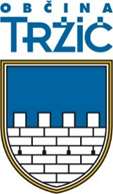 ZAKLJUČNI RAČUN PRORAČUNA OBČINE TRŽIČ za leto 2020-obrazložitveTržič, marec 2021							Župan Občine Tržič									mag. Borut SajovicI. NAGOVOR ŽUPANA	9II. POSLOVNO POROČILO	11III. SPLOŠNI DEL	22IV. POSEBNI DEL (PK)	3201 POLITIČNI SISTEM	(181.908 €) 144.878 €	320101 Politični sistem	(181.908 €) 144.878 €	3201019001 Dejavnost občinskega sveta	(54.050 €) 46.407 €	3201019002 Izvedba in nadzor volitev in referendumov	(100 €) 0 €	3201019003 Dejavnost župana in podžupanov	(127.758 €) 98.471 €	3302 EKONOMSKA IN FISKALNA ADMINISTRACIJA	(12.900 €) 9.472 €	330203 Fiskalni nadzor	(12.900 €) 9.472 €	3302039001 Dejavnost nadzornega odbora	(12.900 €) 9.472 €	3303 ZUNANJA POLITIKA IN MEDNARODNA POMOČ	(15.000 €) 1.523 €	340302 Mednarodno sodelovanje in udeležba	(15.000 €) 1.523 €	3403029002 Mednarodno sodelovanje občin	(15.000 €) 1.523 €	3404 SKUPNE ADMINISTRATIVNE SLUŽBE IN SPLOŠNE JAVNE STORITVE	(599.100 €) 467.603 €	340403 Druge skupne administrativne službe	(599.100 €) 467.603 €	3504039002 Izvedba protokolarnih dogodkov	(80.600 €) 38.155 €	3504039003 Razpolaganje in upravljanje z občinskim premoženjem	(518.500 €) 429.448 €	3506 LOKALNA SAMOUPRAVA	(1.809.327 €) 1.447.269 €	360601 Delovanje na področju lokalne samouprave ter koordinacija vladne in lokalne ravni	(73.100 €) 62.683 €	3606019003 Povezovanje lokalnih skupnosti	(73.100 €) 62.683 €	360602 Sofinanciranje dejavnosti občin, ožjih delov občin in zvez občin	(20.000 €) 4.143 €	3706029001 Delovanje ožjih delov občin	(20.000 €) 4.143 €	370603 Dejavnost občinske uprave	(1.716.227 €) 1.380.443 €	3706039001 Administracija občinske uprave	(1.701.227 €) 1.372.643 €	3706039002 Razpolaganje in upravljanje s premoženjem, potrebnim za delovanje občinske uprav	(15.000 €) 7.801 €	3807 OBRAMBA IN UKREPI OB IZREDNIH DOGODKIH	(230.740 €) 174.397 €	380703 Varstvo pred naravnimi in drugimi nesrečami	(230.740 €) 174.397 €	3807039001 Pripravljenost sistema za zaščito, reševanje in pomoč	(29.965 €) 19.008 €	3807039002 Delovanje sistema za zaščito, reševanje in pomoč	(200.775 €) 155.390 €	3908 NOTRANJE ZADEVE IN VARNOST	(7.900 €) 2.701 €	390802 Policijska in kriminalistična dejavnost	(7.900 €) 2.701 €	3908029001 Prometna varnost	(7.900 €) 2.701 €	4010 TRG DELA IN DELOVNI POGOJI	(40.000 €) 31.889 €	401003 Aktivna politika zaposlovanja	(40.000 €) 31.889 €	4110039001 Povečanje zaposljivosti	(40.000 €) 31.889 €	4111 KMETIJSTVO, GOZDARSTVO IN RIBIŠTVO	(328.179 €) 249.667 €	411102 Program reforme kmetijstva in živilstva	(242.479 €) 170.272 €	4111029001 Strukturni ukrepi v kmetijstvu in živilstvu	(83.000 €) 61.910 €	4111029002 Razvoj in prilagajanje podeželskih območij	(159.479 €) 108.362 €	421103 Splošne storitve v kmetijstvu	(10.700 €) 10.149 €	4311039002 Zdravstveno varstvo rastlin in živali	(10.700 €) 10.149 €	431104 Gozdarstvo	(75.000 €) 69.246 €	4311049001 Vzdrževanje in gradnja gozdnih cest	(75.000 €) 69.246 €	4312 PRIDOBIVANJE IN DISTRIBUCIJA ENERGETSKIH SUROVIN	(375.801 €) 324.915 €	441206 Urejanje področja učinkovite rabe in obnovljivih virov energije	(375.801 €) 324.915 €	4412069001 Spodbujanje rabe obnovljivih virov energije	(375.801 €) 324.915 €	4413 PROMET, PROMETNA INFRASTRUKTURA IN KOMUNIKACIJE	(4.622.583 €) 4.155.802 €	451302 Cestni promet in infrastruktura	(4.622.583 €) 4.155.802 €	4513029001 Upravljanje in tekoče vzdrževanje občinskih cest	(3.343.200 €) 3.245.078 €	4513029002 Investicijsko vzdrževanje in gradnja občinskih cest	(983.816 €) 712.253 €	4613029003 Urejanje cestnega prometa	(26.100 €) 3.797 €	4613029004 Cestna razsvetljava	(269.467 €) 194.674 €	4714 GOSPODARSTVO	(1.146.860 €) 837.446 €	471402 Pospeševanje in podpora gospodarski dejavnosti	(563.900 €) 466.694 €	4714029001 Spodbujanje razvoja malega gospodarstva	(563.900 €) 466.694 €	481403 Promocija Slovenije, razvoj turizma in gostinstva	(582.960 €) 370.752 €	4814039001 Promocija občine	(107.750 €) 76.339 €	4814039002 Spodbujanje razvoja turizma in gostinstva	(475.210 €) 294.414 €	4915 VAROVANJE OKOLJA IN NARAVNE DEDIŠČINE	(1.025.514 €) 238.316 €	501502 Zmanjševanje onesnaženja, kontrola in nadzor	(1.025.514 €) 238.316 €	5015029001 Zbiranje in ravnanje z odpadki	(83.756 €) 67.985 €	5115029002 Ravnanje z odpadno vodo	(941.758 €) 170.331 €	5116 PROSTORSKO PLANIRANJE IN STANOVANJSKO KOMUNALNA DEJAVNOST	(1.164.290 €) 845.057 €	521602 Prostorsko in podeželsko planiranje in administracija	(166.500 €) 93.620 €	5216029001 Urejanje in nadzor na področju geodetskih evidenc	(40.000 €) 39.252 €	5216029002 Nadzor nad prostorom, onesnaževanjem okolja in narave	(12.000 €) 8.321 €	5216029003 Prostorsko načrtovanje	(114.500 €) 46.046 €	531603 Komunalna dejavnost	(791.290 €) 557.360 €	5416039001 Oskrba z vodo	(468.306 €) 288.752 €	5416039002 Urejanje pokopališč in pogrebna dejavnost	(75.000 €) 34.220 €	5516039003 Objekti za rekreacijo	(187.484 €) 174.034 €	5516039004 Praznično urejanje naselij	(60.500 €) 60.354 €	551605 Spodbujanje stanovanjske gradnje	(206.500 €) 194.078 €	5616059003 Drugi programi na stanovanjskem področju	(206.500 €) 194.078 €	5617 ZDRAVSTVENO VARSTVO	(230.600 €) 151.236 €	561702 Primarno zdravstvo	(97.600 €) 39.288 €	5617029001 Dejavnost zdravstvenih domov	(97.600 €) 39.288 €	561707 Drugi programi na področju zdravstva	(133.000 €) 111.948 €	5717079001 Nujno zdravstveno varstvo	(98.000 €) 92.599 €	5717079002 Mrliško ogledna služba	(35.000 €) 19.350 €	5718 KULTURA, ŠPORT IN NEVLADNE ORGANIZACIJE	(1.595.200 €) 1.290.902 €	581802 Ohranjanje kulturne dediščine	(349.258 €) 304.349 €	5818029001 Nepremična kulturna dediščina	(20.000 €) 1.790 €	5818029002 Premična kulturna dediščina	(329.258 €) 302.559 €	581803 Programi v kulturi	(696.018 €) 597.117 €	5918039001 Knjižničarstvo in založništvo	(389.084 €) 368.078 €	5918039003 Ljubiteljska kultura	(100.534 €) 76.469 €	6018039004 Mediji in avdiovizualna kultura	(105.000 €) 98.631 €	6118039005 Drugi programi v kulturi	(101.400 €) 53.939 €	611804 Podpora posebnim skupinam	(4.000 €) 4.000 €	6218049001 Programi veteranskih organizacij	(4.000 €) 4.000 €	621805 Šport in prostočasne aktivnosti	(545.924 €) 385.437 €	6218059001 Programi športa	(511.324 €) 359.837 €	6218059002 Programi za mladino	(34.600 €) 25.600 €	6319 IZOBRAŽEVANJE	(3.096.998 €) 2.924.904 €	631902 Varstvo in vzgoja predšolskih otrok	(2.262.101 €) 2.257.782 €	6319029001 Vrtci	(2.262.101 €) 2.257.782 €	631903 Primarno in sekundarno izobraževanje	(585.396 €) 488.417 €	6519039001 Osnovno šolstvo	(529.926 €) 434.620 €	6519039002 Glasbeno šolstvo	(55.470 €) 53.796 €	651905 Drugi izobraževalni programi	(22.500 €) 22.455 €	6619059001 Izobraževanje odraslih	(22.500 €) 22.455 €	661906 Pomoči šolajočim	(227.000 €) 156.251 €	6719069001 Pomoči v osnovnem šolstvu	(227.000 €) 156.251 €	6720 SOCIALNO VARSTVO	(855.932 €) 754.835 €	672002 Varstvo otrok in družine	(40.000 €) 29.250 €	6720029001 Drugi programi v pomoč družini	(40.000 €) 29.250 €	682004 Izvajanje programov socialnega varstva	(815.932 €) 725.585 €	6820049001 Centri za socialno delo	(13.758 €) 13.758 €	6820049002 Socialno varstvo invalidov	(20.500 €) 8.810 €	6920049003 Socialno varstvo starih	(657.630 €) 598.832 €	6920049004 Socialno varstvo materialno ogroženih	(77.000 €) 63.243 €	6920049005 Socialno varstvo zasvojenih	(2.322 €) 2.322 €	7020049006 Socialno varstvo drugih ranljivih skupin	(44.722 €) 38.621 €	7022 SERVISIRANJE JAVNEGA DOLGA	(1.284.446 €) 473.376 €	702201 Servisiranje javnega dolga	(1.284.446 €) 473.376 €	7122019001 Obveznosti iz naslova financiranja izvrševanja proračuna - domače zadolževanje	(1.284.446 €) 473.376 €	7123 INTERVENCIJSKI PROGRAMI IN OBVEZNOSTI	(170.000 €) 141.674 €	712302 Posebna proračunska rezerva in programi pomoči v primerih nesreč	(150.000 €) 140.674 €	7123029002 Posebni programi pomoči v primerih nesreč	(150.000 €) 140.674 €	712303 Splošna proračunska rezervacija	(20.000 €) 1.000 €	7223039001 Splošna proračunska rezervacija	(20.000 €) 1.000 €	72V. POSEBNI DEL (PP)	731000 OBČINSKI SVET	(54.150 €) 46.407 €	7310203 DELOV. OBČINSKEGA SVETA IN NJEGOVIH DELOVNIH TELES	(50.000 €) 42.369 €	7320100 POLITIČNE STRANKE	(4.050 €) 4.038 €	7331600 IZVEDBA IN NADZOR LOKALNIH VOLITEV IN REFERENDUM.	(100 €) 0 €	742000 NADZORNI ODBOR	(12.900 €) 9.472 €	7410401 DELOVANJE NADZORNEGA ODBORA	(12.900 €) 9.472 €	743000 ŽUPAN	(127.758 €) 98.471 €	7410202 DELOVANJE ŽUPANA IN PODŽUPANOV	(127.758 €) 98.471 €	744000 OBČINSKA UPRAVA	(18.192.914 €) 14.375.768 €	7510101 SRED. ZA PLAČE IN DR. OS.PREJ.	(1.013.509 €) 945.149 €	7510103 MATERIALNI STROŠKI	(234.288 €) 192.199 €	7510105 INVESTICIJSKA SREDSTVA	(15.000 €) 7.801 €	7510106 UPRAVLJANJE IN VZDRŽEVANJE OBČINSKE STAVBE	(208.500 €) 177.150 €	7510107 UPRAVLJANJE IN VZDRŽEVANJE POSLOVNIH PROSTOROV	(75.000 €) 61.739 €	7610108 PAMETNA SKUPNOST	(18.000 €) 0 €	7610300 MEDNARODNO SODELOVANJE	(15.000 €) 1.523 €	7710500 PRAZNIKI, REPREZENTANCA, PROTOKOL	(22.500 €) 22.161 €	7710502 POKROVITELJSTVO ŽUPANA	(25.000 €) 6.772 €	7710600 SKUPNA MEDOBČINSKA INŠPEKCIJSKA in REDARSKA SLUŽBA	(104.561 €) 88.298 €	7810700 SKUPNA MEDOBČINSKA NOTRANJE REVIZIJSKA SLUŽBA	(33.000 €) 31.959 €	7830100 INTERVENCIJE V KMETIJSTVU	(45.000 €) 44.049 €	7830101 SOFINANC.PROGRAMOV LAS-LEADER-CLLD	(159.479 €) 108.362 €	7930202 ENERGETSKA OBNOVA STAVB	(375.801 €) 324.915 €	7930300 SPODBUJANJE RAZVOJA TURIZMA	(107.750 €) 76.339 €	8130301 TURISTIČNE PRIREDITVE IN DOGODKI	(116.410 €) 50.822 €	8130304 TRAJNOSTNI RAZVOJ DESTINACIJE	(6.000 €) 1.397 €	8230305 UPRAVLJANJE TURISTIČNE INFRASTRUKTURE IN PRODUKTOV	(117.000 €) 74.018 €	8230500 GOJITVENA DELA V OBČ.GOZDOVIH IN POSEK LESA	(38.000 €) 17.861 €	8330502 SOFINANC.TRAJSNOSTN.GOSPOD.Z DIVJADJO	(700 €) 659 €	8330605 DELOVANJE TPICa	(41.800 €) 28.044 €	8330609 SRED.ZA POSPEŠ.GOSPODARST.V OBČ.	(563.900 €) 466.694 €	8330610 RAZVOJNI PROJEKTI RRA	(22.000 €) 20.776 €	8430611 RAZVOJNI PROJEKTI	(51.100 €) 41.908 €	8530701 DELOVANJE DOVŽANOVE SOTESKE IN RIS DOLINA	(66.000 €) 30.617 €	8530711 VZDRŽ.SPOMINSKIH OBELEŽIJ TER SAKRALNE IN KULTURNE DEDIŠČINE	(20.000 €) 1.790 €	8630714 ALPE ADRIA REGIJA DOŽIVETIJ	(5.000 €) 1.904 €	8630801 JAVNA DELA	(40.000 €) 31.889 €	8630900 SOFINANCIRANJE PROGRAMOV MLADIH	(5.000 €) 0 €	8731001 SOFINANCIRANJE ZAVETIŠČ IN ZAŠČITA ŽIVALI	(10.000 €) 9.490 €	8731003 DENARNA POMOČ OB NARAVNIH IN DRUGIH NESREČAH	(20.000 €) 10.674 €	8731200 UREDITEV OGLASNIH NEPROMETNIH TABEL	(12.000 €) 0 €	8740101 DEJAVNOST VRTCA TRŽIČ	(1.980.648 €) 1.979.503 €	8840107 STROŠKI ZA VARSTVO OTROK V VVZ DRUGIH OBČIN	(168.500 €) 166.356 €	8840201 WALDORFSKA ŠOLA	(1.000 €) 1.000 €	8940219 OŠ BISTRICA	(97.050 €) 97.050 €	8940229 OŠ TRŽIČ	(130.495 €) 126.995 €	8940239 OŠ KRIŽE	(80.721 €) 80.721 €	8940249 GLASBENA ŠOLA TRŽIČ	(55.470 €) 53.796 €	9040280 PREVOZI UČENCEV	(227.000 €) 156.251 €	9040296 PREVENT.IN VZGOJA V CEST.PROM.	(7.900 €) 2.701 €	9140298 LJUDSKA UNIVERZA TRŽIČ	(22.500 €) 22.455 €	9140315 TRŽIŠKI MUZEJ	(329.258 €) 302.559 €	9140316 KNJIŽNICA DR.TONETA PRETNARJA TRŽIČ	(389.084 €) 368.078 €	9240325 DEJAVNOST KULTURNIH DRUŠTEV, ZVEZ IN SKLADOV	(100.534 €) 76.469 €	9240340 DELOVANJE KULTURNEGA CENTRA TRŽIČ	(71.400 €) 43.559 €	9340370 PRIREDITVE - TRADICIONALNI IN SPOMINSKI DOGODKI	(33.100 €) 9.222 €	9340401 PROGRAMI ŠPORTA	(220.000 €) 206.756 €	9440430 UPRAVLJANJE IN TEKOČE VZDRŽ.ŠPORTNIH OBJEKTOV	(100.000 €) 64.974 €	9540432 NAJEM DVORANE TRŽIŠKIH OLIMPIJCEV	(20.000 €) 2.380 €	9540450 VZDRŽEVANJE OTROŠKIH IGRIŠČ	(45.500 €) 45.357 €	9540460 SOFIN. PROGRAMOV STAREJŠIH OBČANOV	(13.500 €) 12.500 €	9640510 SOCIALNO-VARSTVENI ZAVODI	(487.630 €) 445.411 €	9640511 SOFINANCIRANJE DEJAVNOSTI OŠ HELENE PUHAR (MOK)	(10.000 €) 5.304 €	9740530 MLADINSKI CENTER	(29.600 €) 25.600 €	9740539 CSD GORENJSKA	(13.758 €) 13.758 €	9740540 HUMANITARNI PROJEKTI IN PROGRAMI	(13.000 €) 12.788 €	9740541 SOFINANCIRANJE REINTEGRACIJSKEGA CENTRA	(2.322 €) 2.322 €	9940542 RDEČI KRIŽ TRŽIČ - SOFINANCIRANJE DELOVANJA	(15.000 €) 15.000 €	9940550 SOFINANCIRANJE VETERANSKIH ORGANIZACIJ	(4.000 €) 4.000 €	9940580 DRUGE SOCIALNE POMOČI	(12.000 €) 230 €	10040581 SUBVENCIJE STANARIN	(60.000 €) 59.666 €	10040582 PLAČILA POGREBNIH STORITEV SOCIALNO OGROŽENIM	(5.000 €) 3.347 €	10040583 STOR.OS.POM.IN POM.DRUŽ.NA DOMU	(170.000 €) 153.421 €	10040584 DRUŽINSKI POMOČNIK - NADOMESTILO ZA IZG.DOH.	(10.500 €) 3.506 €	10140585 ENKRATNA FINANČNA POMOČ OB ROJSTVU OTROKA	(40.000 €) 29.250 €	10140586 VARNA HIŠA	(6.742 €) 6.742 €	10140588 IZVAJANJE SOCIALNIH PROGRAMOV	(9.980 €) 4.092 €	10240601 ZDR.ZAV.NEPRESKRBLJENIH OSEB	(98.000 €) 92.599 €	10240602 MRLIŠKO OGLEDNA SLUŽBA	(35.000 €) 19.350 €	10240703 SREDSTVA ZA OBVEŠČANJE (RADIO GORENC, GLASILO TRŽIČAN,..)	(105.000 €) 98.631 €	10250108 IZOBR. IN ŠPORTNO SREDIŠČE KRIŽE	(170.000 €) 78.238 €	10350109 PROJEKTI IN INVESTICIJE V OSNOVNIH ŠOLAH	(50.660 €) 50.616 €	10350110 PROJEKTI IN INVESTICIJE V VRTCU TRŽIČ	(112.953 €) 111.922 €	10450119 PROJEKTI IN INVESTICIJE V ZDRAVSTVU	(97.600 €) 39.288 €	10450120 PROJEKTI IN INVESTICIJE V KULTURI	(10.000 €) 8.000 €	10550121 NAKUP, GRADNJA IN INV.VZDRŽ.ŠPORTNIH OBJEKTOV	(177.824 €) 75.607 €	10550124 INVESTICIJSKO VZDRŽEVANJE V KS	(20.000 €) 4.143 €	10550125 UREDITEV OBMOČJA NEKDANJEGA BAZENA	(50.000 €) 35.673 €	10650127 UPRAVLJANJE Z BAZENOM	(73.000 €) 71.939 €	10660105 GRADNJA, NAKUP IN INV.VZDRŽ. STANOVANJ	(80.000 €) 76.176 €	10760110 UPRAVLJANJE IN TEKOČE VZDRŽEVANJE STANOVANJ	(126.500 €) 117.901 €	10760202 JAVNA RAZSVETLJAVA	(259.467 €) 194.674 €	10760203 TEKOČE VZDRŽEVANJE LOKALNIH CEST	(675.000 €) 673.376 €	10860204 UREJANJE JAVNIH POVRŠIN	(113.000 €) 112.594 €	10860205 INVEST. VZDRŽ. KATEGORIZIRANIH CEST	(983.816 €) 712.253 €	10960209 PROJEKTNA DOKUMENTACIJA	(40.000 €) 8.662 €	10960213 UKREPI TRAJNOSTNE MOBILNOSTI	(14.100 €) 3.797 €	11060214 PRAZNIČNA OKRASITEV NASELIJ	(60.500 €) 60.354 €	11060222 SOGLASJA IN PROJEKTNI POGOJI KOMUNALA	(12.000 €) 8.321 €	11160224 GEODETSKA DELA	(40.000 €) 39.252 €	11160225 ODŠKODNINE	(83.000 €) 48.648 €	11260229 UREJANJE POKOPALIŠČ IN POKOPALIŠKA DEJAVNOST	(75.000 €) 34.220 €	11260262 ODPRAVA POSLEDIC NEURIJ IN DRUGIH NARAVNIH NESREČ	(2.599.500 €) 2.565.077 €	11360301 INDIVID. KOMUNALNA RABA - RAVNANJE Z ODPADNO VODO	(775.334 €) 25.601 €	11360302 INDIVIDUALNA KOMUN. RABA - RAVNANJE Z ODPADKI	(68.156 €) 67.985 €	11460303 INDIVIDUALNA KOMUNALNA RABA - OSKRBA Z VODO	(324.807 €) 156.000 €	11460305 POKRIVANJE STROŠKOV IZVAJANJA GJS VODOOSKRBA	(23.592 €) 19.411 €	11560306 POKRIVANJE STROŠKOV IZVAJANJA GJS ODVAJANJE IN ČIŠČENJE	(17.524 €) 17.323 €	11660307 POKRIVANJE STROŠKOV IZVAJANJA GJS RAVNANJE Z ODPADKI	(15.600 €) 0 €	11660310 SUBVENCIJA - ODPADNE VODE	(42.900 €) 37.966 €	11660330 SUBVENCIJA - OSKRBA Z VODO	(119.908 €) 113.340 €	11660500 VZDRŽEVANJE GOZDNIH CEST	(75.000 €) 69.246 €	11760800 PROSTORSKA DOKUMENTACIJA	(26.500 €) 23.184 €	11760801 UKREPI ZA IZBOLJŠANJE POPLAVNE VARNOSTI	(48.000 €) 14.201 €	11761000 NAKUP NEPREMIČNIN IN DRUGI ODH.V ZVEZI Z NEPR.	(152.000 €) 141.911 €	11861100 PORABA TAKSE ZA OBREMENJ.VODE	(106.000 €) 89.440 €	11870100 SREDSTVA ZA CIVILNO ZAŠČITO	(29.965 €) 19.008 €	11970305 DEJAVNOST GASILSKE ZVEZE IN DRUŠTEV	(200.775 €) 155.390 €	11980100 SREDSTVA REZERV	(130.000 €) 130.000 €	12080200 TEKOČA PRORAČUNSKA SREDSTVA-SPLOŠNE REZERVE	(20.000 €) 1.000 €	12099991 FINANCIRANJE JAVNEGA DOLGA	(1.284.446 €) 473.376 €	120VI. NAČRT RAZVOJNIH PROGRAMOV	12240904007 PROJEKTI IN INVESTICIJE V VRTCU TRŽIČ	(136.703 €) 135.604 €	12240904010 VZDRŽEVANJE IN INVESTICIJE V TRŽIŠKEM MUZEJU	(26.300 €) 17.669 €	12240904017 INVESTICIJE IN PROJEKTI V ZDRAVSTVENEM DOMU TRŽIČ	(97.600 €) 39.288 €	12240907001 INVESTICIJSKO VZDRŽEVANJE OBČINSKIH CEST	(290.000 €) 284.294 €	12240907008 TEKOČE VZDRŽEVANJE LOKALNIH CEST	(675.000 €) 673.376 €	12340909001 INVESTICIJSKO VZDRŽEVANJE STANOVANJ	(80.000 €) 76.176 €	12341004004 INVEST.VZDRŽ.KNJIŽNICE DR.TONETA PRETNARJA	(11.248 €) 11.165 €	12341004017 VZDRŽ.GAS.DOMOV, INVEST.IN NABAVA GAS.OPREME, VOZIL	(45.384 €) 0 €	12441207006 INV.VZDR.IN GRADNJA MANJŠIH ODSEKOV GJI (VODOVOD, KANAL)	(164.000 €) 150.695 €	12441208008 PROJEKTI IN INVESTICIJE V OŠ	(167.245 €) 165.482 €	12441208009 INTERVENCIJE V KMETIJSTVU	(44.000 €) 43.921 €	12541208010-1 ENERGETSKA PRENOVA VRTCA DETELJICA	(315.301 €) 280.751 €	12541208014 NEPOSREDNE SPODBUDE ZA SPODBUJANJE PODJETNIŠTVA IN ZAPOSLOVANJA	(155.000 €) 99.747 €	12641208019 UREJANJE POKOPALIŠČ	(72.000 €) 32.031 €	12641407001 PLOČNIK LOKA - KOVOR	(114.500 €) 15.000 €	12641408002 PREVOZI UČENCEV	(210.000 €) 150.263 €	12741408004 REGENERACIJA INDUSTRIJSKEGA OBMOČJA BPT - RIO TRŽIČ	(20.200 €) 20.017 €	12741408006 INVESTICIJSKO VZDRŽEVANJE JAVNE RAZSVETLJAVE	(60.000 €) 54.752 €	12741511003 PROJEKTI IN INVESTICIJE V KULTURI	(10.000 €) 8.000 €	12741607007 PLOČNIK V SENIČNEM	(25.000 €) 0 €	12841611002 ALPE ADRIA REGIJA DOŽIVETIJ	(2.000 €) 0 €	12841707001 POČAKAJ NA BUS	(39.479 €) 0 €	12841707002 HITRO S KOLESOM	(100.000 €) 97.724 €	12841707003 REGIJSKA KOLESARSKA POVEZAVA TRŽIČ - ZADRAGA	(50.000 €) 0 €	12941707004 AGLOMERACIJA 3806 LOKA - KOMUNALNO OPREMLJANJE	(1.057.232 €) 40.488 €	12941711001 ZELENA NASELJA	(350.000 €) 316.691 €	12941711002 PAMETNA RAZSVETLJAVA	(84.467 €) 46.964 €	13041807001 UKREPI ZA IZBOLJŠANJE POPLAVNE VARNOSTI (PRISTAVA-ŽIG.VAS)	(48.000 €) 14.201 €	13041907007 ZBIRNI CENTER KOVOR	(68.156 €) 67.985 €	13141907009 KOMUNALNO OPREMLJANJE - PORABA TAKSE 2020-2023	(91.000 €) 82.705 €	13141907010 SANACIJA PO UJMI 2018	(2.553.500 €) 2.529.859 €	13141907011 REKONSTRUKCIJA VOZIŠČA V OBMOČJU BPT	(413.225 €) 403.378 €	13241916001 INVESTICIJSKO VZDRŽEVANJE OBČINSKE STAVBE	(130.000 €) 106.048 €	13241939002 INTERREG IN DRUGI RAZVOJNI PROJEKTI	(21.100 €) 21.061 €	13241939003 GLASILO TRŽIČAN	(26.700 €) 24.790 €	13341939004 IZOBRAŽEVALNO IN ŠPORTNO SREDIŠČE KRIŽE	(170.000 €) 78.238 €	13341939007 GASILSKO REŠEVALNA SLUŽBA KRANJ - NAKUP GASILSKEGA VOZILA AVTOLESTEV	(54.775 €) 54.774 €	13441939008 UREDITEV PLEZALNE STENE V DTO	(80.000 €) 0 €	13441939009 UPRAVLJANJE TURISTIČNE INFRASTRUKTURE IN PRODKUTOV	(42.000 €) 15.088 €	13441939010 PRENOVA IN POSODOBITEV INFRASTRUKTURE V SKAKALNEM CENTRU SEBENJE	(50.824 €) 47.895 €	13442039002 ENERGETSKA SANACIJA GRADU NEUHAUS IN TRŽIŠKEGA MUZEJA	(35.500 €) 32.768 €	135I. NAGOVOR ŽUPANAZaključni račun predstavlja vsebinsko - finančno - statistično poročilo, kako smo v preteklem  letu denarno poslovali, delali, živeli, pa tudi izvrševali zastavljene cilje. Tako kot v družinskem proračunu,  je seveda najpomembnejše, da tekoče in normalno poteka vsakdanje življenje v občini, presežki ali prihranki sredstev pa se porabijo za investicije. Okvir vsemu seveda predstavljajo možni dodeljeni, prihranjeni  in pridobljeni prihodki.Prihodki so bili zelo solidno realizirani v višini 15,2 mio. EUR, kar je 96% načrtovanih in pomeni, da je bilo naše načrtovanje realno.Iz državnega in EU proračuna smo kot dragocen razvojni  dodatek prejeli sredstva za sledeče investicije in projekte:za sanacijo po neurju na območju Jelendola 1.792.019,95 EUR,za obnovo cest v območju BPT 386.213,00 EUR,za projekt Zelena naselja (ureditev igrišča in parka  BPT) 168.668,61 EUR,za projekt Pametna razsvetljava 30.609,42 EUR,za projekt trajnostne mobilnosti Hitro s kolesom 45.448,44 EUR, za energetsko sanacijo Vrtca Deteljica 79.519,27 EUR.Pridobljena državna ali evropska sredstva nikoli ne pridejo sama od sebe. Ne zadenejo vse srečke.  Zato pohvala in zahvala sodelavcem za pridobivanje gradbenih in množice ostalih dovoljenj ter spretno in argumentirano spisane vloge, ki so prepričale odločevalce. Pri uravnoteženju proračuna smo bili veseli prenosa privarčevanih sredstev iz preteklega leta v znesku več kot milijon evrov. Našemu trudu po varčevanju, se je pridružilo tudi dodatno dobrodošlo  financiranje države. Zadovoljni smo,  da je vlada res držala besedo  kajti presežek prenosa sredstev je nastal tudi kot posledica višje povprečnine na občana (cca 500.000 EUR več smo dobili od prvotnih izračunov). Prejeli smo tudi več sredstev iz državnega proračuna za sofinanciranje investicij po ZFO (120.000 EUR več od načrtovanih). Konec leta smo iz državnega proračuna dobili še po 3,1 EUR na prebivalca za poplačilo dela nastalih dodatnih stroškov na področju zaščite, reševanja in pomoči v času epidemije nalezljive bolezni covid-19 (46.435,07 EUR). »Piko na i« velikemu trudu za dodatna sredstva pa predstavlja zahtevna uspešna sodna izterjava že pridobljenih, a neizplačanih  državnih sredstev za večnamenski prizidek Kovor (cca 98.000 EUR), kjer nam je ministrstvo za gospodarstvo neupravičeno zadržalo sredstva. Po nekaj  letih pravdanja smo uspeli in tožbo pravnomočno zaključili v naše dobro.Celotni odhodki so bili realizirani v višini 14,2 mio. EUR, kar je 81% načrtovanih. Investicijski odhodki so bili realizirani v višini 4,9 mio. EUR.Preden se sploh lahko pogovarjamo o številnih drobnih pa tudi velikih potrebnih investicijah, pa je v občini potrebno zagotoviti in financirati normalno vsakodnevno življenje. Pod to smatramo najprej normalno delovanje komunalne infrastrukture. Brez teh dobrin življenja in dela ni, so pa dragocene, samoumevne in nepogrešljive. Normalno nemoteno delovanje  zelo razvejanega  sistema vodo oskrbe,  kanalizacij, odpadkov in javnih površin ter objektov zahteva sprotna vsakoletna vlaganja in vzdrževanja. Več kot šestino vseh odhodkov zajema šolska in predšolska vzgoja. Imamo dobro demografijo, število otrok in oddelkov stalno raste, prilagajamo se potrebam staršev, za to pa so potrebna dodatna sredstva. Število otrok in oddelkov v vrtcu še nikoli v zgodovini občine ni bilo tako visoko, smo pa na kar osmih lokacijah. V dobrih pogojih se dela tudi v osnovnih šolah. Potrebujemo pa še dodaten prostor in temu je namenjena lokacija novega izobraževalno športnega središča v Križah. Načrtovanje in pridobivanje pogojev za gradnjo že poteka. Občina je ustanovitelj in financer tudi vseh tržiških javnih zavodov. Sredstva za njih rastejo tudi zaradi rasti plač, trudimo pa se vzdrževati sidro na materialnih stroških.Občina pokriva tudi številne dejavnosti na področju socialnega varstva. Na naših plečih so večinsko pomoči na domu. Zaradi prostorskih stisk v domovih smo jih zelo povečali in se približali občanov. V domovih rastejo stanarine, pomagamo s subvencijo stanarin in stalno nujno obnovo neprofitnih stanovanj, koder prihodki žal ne pokrivajo stroškov vzdrževanj. Težijo nas zlorabe sistema in nespoštovanje občinske lastnine.Zadovoljen sem, da zagotavljamo tudi dobro opremljenost društev za zaščito in reševanje. Investicija v skupno gasilsko lestev na spodnjem Gorenjskem in začetek nakupa vozila za PGD Brezje pri Tržiču je povečala našo skupno varnost. Ponosen sem, da je uspel projekt preselitve in zagotovitve prostorov za GRS Tržič v Pristavi. Lepi in funkcionalni prostori omogočajo dobro delo, hkrati pa smo skupaj z državo zapolnili do sedaj prazne in opuščene prostore nekdanje komunale. Z razpisi zagotavljamo tudi dragoceno nemoteno delovanje številnih športnih , kulturnih in ostalih društev.Pohvaliti moram tudi dobro delo in številne uspešne projekte v dobro krajanov, po prav vseh trinajstih krajevnih skupnostih.Občina Tržič se v lanskem letu, tako kot v zadnjih desetih letih ni zadolževala. Stare obveznosti iz naslova gradnje Osnovne šole Tržič in čistilne naprave na Brezovem brez težav sproti zapiramo. Smo ena manj zadolženih občin v državi.Jasen pogled na preteklo poslovanje, pa je še posebej pomemben za načrtovanje skupnih velikih investicij, ki so pred vrati in so se praktično s stroški že začele. Objavljen je obsežen razpis za projekt DRR2. Oceno izvedbe na javnem naročilu dobimo v marcu. Kar dvanajst kilometrov novih kanalizacij, pet kilometrov novih vodovodov in potem še pet kilometrov novih cest bo izjemen organizacijski in finančni zalogaj.  Projekt bo približno četrtinsko (2,5mio eur tudi evropsko sofinanciran). Pravkar nam je bil odobren tudi projekt obnove in energetske sanacije gradu Neuhaus in prenovo stavbe Tržiškega muzeja.  Vloga za gradbeno dovoljenje za moderen prizidek za potrebe vrtca in šole v Križah se že pripravlja, za prizidek k zdravstvenemu domu je že vložena vloga za gradnjo  na upravno enoto. Precej dela nas po resni zimi čaka tudi na cestah in pločnikih, kjer so predvidene tudi nekatere novogradnje.Ob koncu uvodne obrazložitve se želim zahvaliti prav vsem svetnicam in svetnikom za modro odločanje in solidno soglasje pri delu v občinskem svetu. Čas viharjev v politično  razdeljeni in sprti državi, okrevanje po epidemiji in izvedba nujnih projektov, kliče po enotnosti na lokalni ravni in prepričan sem, da jo bo čas tudi nagradil.Hvala lepa za aktiven delovni prispevek tudi vsem sodelavcem v občinski upravi, naših gospodarskih družbah, krajevnih skupnostih in javnih zavodih.II. POSLOVNO POROČILOPRAVNE PODLAGEPri pripravi zaključnega računa za leto 2019 smo upoštevali: Zakon o javnih financah (Uradni list RS, št. 11/11 – uradno prečiščeno besedilo, 14/13 – popr., 101/13, 55/15 – ZFisP, 96/15 – ZIPRS1617, 13/18 in 195/20 – odl. US),Zakon o računovodstvu (Uradni list RS, št. 23/99, 30/02 – ZJF-C in 114/06 – ZUE),Podzakonski predpisi, ki se upoštevajo pri izkazovanju in merjenju računovodskih postavk pa so:Navodilo o pripravi zaključnega računa državnega in občinskega proračuna ter metodologija za pripravo poročila o doseženih ciljih in rezultatih neposrednih in posrednih uporabnikov proračuna (Uradni list RS 12/01, 10/06, 8/07 in 102/10), Pravilnik o razčlenjevanju in merjenju prihodkov in odhodkov pravnih oseb javnega prava (Uradni list RS, št. 134/03, 34/04, 13/05, 114/06 – ZUE, 138/06, 120/07, 112/09, 58/10, 97/12, 100/15, 75/17 in 82/18),Pravilnik o enotnem kontnem načrtu za proračun, proračunske uporabnike in druge osebe javnega prava (Uradni list RS, št. 112/09, 58/10, 104/10, 104/11, 97/12, 108/13, 94/14, 100/15, 84/16, 75/17, 82/18, 79/19 in 10/21),Pravilnik o načinu in stopnjah odpisa neopredmetenih sredstev in opredmetenih osnovnih sredstev (Uradni list RS, št. 45/05, 138/06, 120/07, 48/09, 112/09, 58/10, 108/13 in 100/15),Pravilnik o sestavljanju letnih poročil za proračun, proračunske uporabnike in druge osebe javnega prava (Uradni list RS, št. 115/02, 21/03, 134/03, 126/04, 120/07, 124/08, 58/10, 60/10 – popr., 104/10, 104/11, 86/16 in 80/19).Zaključni račun sestavljajo naslednji obrazci in priloge:Bilanca stanjaBilanca prihodkov in odhodkov – drugih uporabnikovIzkaz računa finančnih terjatev in naložbIzkaz računa financiranjaStanje in gibanje neopredmetenih dolgoročnih sredstev in opredmetenih osnovnih sredstevStanje in gibanje dolgoročnih kapitalskih naložb in posojilIzkaz prihodkov in odhodkov režijskih obratovPojasnila k izkazomPoslovno poročilo, ki vsebuje poročilo o doseženih ciljih in rezultatih neposrednega oziroma posrednega uporabnika proračunaSestavni del poslovnega poročila je poročilo o doseženih ciljih in rezultatih, ki je v nadaljevanju pripravljeno v dveh delih in sicer prvi del pokriva področje posebnega dela proračuna drugi del pa načrte razvojnih programov. SPREJEM PRORAČUNAObčinski svet Občine Tržič je na svoji 9. redni seji, dne 28.11.2019 sprejel Odlok o proračunu Občine Tržič za leto 2020 (Uradni list RS, št. 76/2019). Odlok o proračunu Občine Tržič za leto 2020 je bil nato spremenjen in dopolnjen z rebalansom, sprejetim na 12. redni seji, dne 21.5.2020 (Uradni list RS, št. 81/2020).POUDARKI POSLOVANJAPomembnejši podatki o finančnem poslovanju v obdobju od 2016 do 2020:Realizirana sredstva za investicijske odhodke v obdobju od 2016 do 2020:Realizacija projektov v NRP glede na veljavni in sprejeti proračun po področjih programske klasifikacije:Nerealizirani projekti in projekti z nižjo realizacijo od predvidene:Realizirana sredstva po projektih v načrtu razvojnih programov v letu 2020 v EUR (po velikosti realizacije)Realizirani prihodki zbirno po kontih v letu 2020 (primerjava realizacije glede na veljavni plan)Realizacija prihodkov najbolj odstopa od plana v skupini kontov 741 – Prejeta sredstva iz državnega proračuna iz sredstev proračuna EU in sicer zaradi časovnega zamika pri izvajanju projekta DRR2, Aglomeracija Loka.POJASNILA K RAČUNOVODSKIM IZKAZOMLetno poročilo je pripravljeno na podlagi knjigovodskih podatkov, ki so evidentirani v poslovnih knjigah. V skladu s Pravilnikom o sestavljanju letnih poročil za proračun, proračunske uporabnike in druge osebe javnega prava v nadaljevanju navajamo  pojasnila k izkazom in druge računovodske informacije.Vzroki za izkazovanje presežka odhodkov nad prihodki v  bilanci stanja ter izkazu prihodkov in odhodkovV izkazu prihodkov in odhodkov izkazujemo presežek prihodkov nad odhodki v višini 989.874 EUR. V planu je bil sicer načrtovan presežek odhodkov nad prihodki v višini 1.636.973 EUR, vendar zaradi zamika pri izvedbi nekaterih investicij in višjih prihodkov iz državnega proračuna, ta ni bil realiziran. Podatki o stanju neporavnanih terjatev in ukrepi za njih poravnavo oziroma razlog neplačilaNeporavnane terjatve konta 120 po stanju na dan 31.12.2020  so znašale 228.716,12 € (leto prej 316.517,97 €), od tega zapadle 133.212,71 € (leto prej 148.279,35 €). Pretežni  del zapadlih terjatev predstavljajo stare terjatve iz naslova najemnin za poslovne prostore in stanarin, vključno z obračunanimi zamudnimi obrestmi in izvršilnimi stroški. Skupna vrednost odprtih terjatev konta 120 po stanju na dan 31.12.2020 se je primerjalno z letom 2019 znižala, ker smo v letu 2020 dobili plačane kupnine za prodane nepremičnine po pogodbah, ki so bile sklenjene konec leta 2019, vrednost teh poslov je znašala približno 67.000,00 €.  V letu 2020 smo zaradi neizterljivosti (zaključen stečajni postopek) in izvensodne poravnave odpisali za približno 6.000,00 € terjatev.Za najem poslovnih prostorov v lasti Občine Tržič, oddanih za namen opravljanja dejavnosti, katerih opravljanje je bilo zaradi epidemije bolezni COVID19  prepovedano z Odlokom o začasni prepovedi ponujanja in prodajanja blaga in storitev potrošnikom v Republiki Sloveniji (Uradni list RS, št. 25/20, 29/20, 32/20, 37/20, 42/20 in 47/20), se spomladi najemnina ni plačevala za čas prepovedi iz navedenega odloka. Skupni znesek oprostitev najemnin je znašal 6.168,05 EUR.Ostale odprte terjatve so še: terjatve do neposrednih uporabnikov proračuna države -  konto 140 so znašale 240.889,02 € (to so terjatve do Upravne enote Tržič za obratovalne stroške (685,32,00 €), terjatve do Državnega zbora RS za najemnino (280,00 €), ter terjatve do različnih ministrstev za izplačilo dodatka za delo v nevarnih razmerah zaradi epidemije bolezni COVID19 za zaposlene na Občini Tržič, pri proračunskih uporabnikih Občine Tržič (javnih zavodih) ter za koncesionarje, ki so opravljali javne zdravstvene storitve (239.923,70 €; od tega zapadlo 43.257,30 €);terjatve do neposrednih uporabnikov proračuna Občine Tržič – konto 141 (to so stanja sredstev na računih krajevnih skupnosti v višini 453.756,99 € in parkirnina v avtomatih v višini 631,30 €), terjatve do posrednih uporabnikov proračuna države – konto 142 (to so terjatve za Zavoda RS za zaposlovanje, v višini 26,08 € (od tega zapadlo 0,00 €),terjatve do posrednih uporabnikov proračuna občine – konto 143 v višini 982,94 € za obratovalne stroške (od tega zapadlo 0 €). Med drugimi kratkoročnimi terjatvami na kontih skupine 17 izkazujemo terjatve do državnih in drugih institucij v višini 512.399,01 €. Največji delež terjatev v tej skupini predstavljajo terjatve iz naslova NUSZ (412.502,00 €), ki pripadajo Občini Tržič in kjer za izdajo odločb in izterjavo po uradni dolžnosti skrbi FURS. Terjatve do zavezancev za nedavčne prihodke v skupni vrednosti 204.422,22 € zajemajo: terjatve za komunalni prispevek (26.334,99 €), turistično takso (78,00 €) in občinske takse (15.294,76 €).  Podatki o obveznostih, ki so do konca poslovnega leta zapadle v plačilo in vzroki neplačilaOb koncu leta imamo neporavnanih zapadlih obveznosti za 4.177,65 €, gre za dveh računov enemu od upravnikov prostorov. Računa sta bila davčno neustrezna in zavrnjena. Po odpravi nepravilnosti smo računa priznali, vendar sta bila plačana šele v letu 2020.Viri sredstev, uporabljeni za vlaganje v opredmetena osnovna sredstva, neopredmetena dolgoročna sredstva in dolgoročne finančne naložbe (kapitalske naložbe in posojila)Uporabljeni so bili lastni viri, to je sredstva Občine Tržič in pa sredstva pridobljena iz naslova transfernih prihodkov iz državnega in evropskega proračuna. Dolgoročno se za naložbe v letu 2020 nismo zadolževali. Naložbe prostih denarnih sredstevProsta denarna sredstva smo vezali pri poslovnih bankah. Pri tem smo dosegli minimalne in ničelne obresti, saj so obresti na denarnem trgu v zadnjem letu močno padle. Za prosta sredstva, ki ostanejo na računu imamo celo negativno obrestno mero. Prosta denarna sredstva so namenjena za investicije predvidene v proračunu. Razlogi za pomembnejše spremembe stalnih sredstev in drugih postavk v  bilanci stanjaDolgoročna sredstva in sredstva v upravljanju so se v letu 2020 povečala sumarno za 79.674,62 €. Povečala se je nabavna vrednost nepremičnin (ceste, parki in infrastruktura v območju BPT, izposojevalna mesta za kolesa in druge investicije). V letu 2020 smo nabavili opremo za prenovljeno veliko sejno sobo, novoletno okrasitev, vlečnico v Skakalnem centru Sebenje in drugo. Ministrstvo za finance je Občno Tržič oktobra 2020 preko elektronske pošte opomnilo, da je pri pregledu premoženjske bilance ugotovilo nepravilno izkazovanje sredstev danih v upravljanje drugim na kto – 093. Gre za terjatve izkazane do družbe Bios d.o.o., za upravljanje Dvorane tržiških olimpijcev. Ta sredstva je imela družba Bios d.o.o. v upravljanju na podlagi odloka iz leta 2002. Ker se je družba Bios d.o.o. pripojila k družbi Komunala Tržič, se terjatve za sredstva dana v upravljanje do Bios d.o.o., (za Dvorano tržiških olimpijcev) izkazana na kto – 093 – terjatve za sredstva dana v upravljanje drugim, prenesejo na konte skupine 02 – nepremičnine in 04 – oprema in druga opredmetena osnovna sredstva. Popravek vrednosti nepremičnin in popravek vrednosti opreme sta se povečala na račun amortizacije obstoječih in novih opredmetenih osnovnih sredstev. Sumarno se je vrednost  dolgoročnih finančnih naložb zmanjšala (uskladitev knjigovodske vrednosti deleža, ki ga ima Občina Tržič v podjetju Komunala Tržič). Zmanjšale so se terjatve za sredstva dana v upravljanje, ki predstavljajo premoženje, s katerim upravljajo javni zavodi in do konca leta 2019 Bios. Upravljalci premoženja v svojih poslovnih knjigah obračunajo amortizacijo za obstoječo infrastrukturo, kar posledično zmanjšuje vrednost terjatev za sredstva dana v upravljanje. Za vrednost investicijskih vlaganj se povečujejo terjatve za sredstva dana v upravljanje. Podrobneje so spremembe dolgoročnih sredstev in sredstev v upravljanju prikazane v spodnji tabeli.Na spremembe stalnih sredstev vplivajo tudi prodaje in nakupi nepremičnin, ki jih Občina Tržič izvaja skladno s programom ravnanja z nepremičnim premoženjem. Vrste postavk, ki so zajete v znesku, izkazanem na kontih zunajbilančne evidence:Na kontih skupine 99 se izvenbilančno izkazujejo: terjatve za doplačila za oskrbo v socialno-varstvenih zavodih, v skupni vrednosti 467.060,33 EUR, vrednost prejetih garancij, menic in drugih zavarovanj, v skupni vrednosti 1.018.066,89 EUR, ki smo jih prejeli za dobro izvedbo del ali za odpravo napak v garancijski dobi, dovoljeni limit na poslovni kartici VISA v vrednosti 10.000,00 EUR, ter vstopnice - kadar Občina ni organizator prireditve in prodaja vstopnice v imenu organizatorja, s skupni vrednosti 80,00 EUR.Podatki o pomembnejših opredmetenih osnovnih sredstvih in neopredmetenih dolgoročnih sredstvih, ki so že v celoti odpisana, pa se še vedno uporabljajo za opravljanje dejavnostiMed sredstvi, ki se uporabljajo za izvajanje dejavnosti poslovanja občine ni pomembnejših osnovnih sredstev, ki bi bila že odpisana. V uporabi je nekaj opreme, ki je v skladu s predpisano stopnjo amortizacije že odpisana.Med sredstvi komunalne infrastrukture so izkazani objekti kanalizacije in vodovoda, ki so že zelo stari in so knjigovodsko odpisani, vendar se še uporabljajo.Med nepremičninami v lasti Občine Tržič je nekaj stanovanj in poslovnih prostorov, ki so stara že več kot 30 let in so zato knjigovodsko že odpisana. Drugo, kar je pomembno za popolnejšo predstavitev poslovanja in premoženjskega stanja1. FINANČNE NALOŽBE (06 – dolgoročne finančne naložbe)Med dolgoročnimi finančnimi naložbami izkazujemo naložbe v kapitalske deleže v družbi v večinski lasti Občine Tržič, to je Komunala Tržič. Ker ima Občina Tržič v tej družbi 100% delež, se naložba Občine Tržič vsakoletno usklajuje z vrednostjo kapitala družbe, ta pa vsebuje vrednost osnovnega kapitala, kapitalskih rezerv ter rezerv iz dobička ter čistega poslovnega izida poslovnega leta. Stanje rezerv iz dobička in poslovnega izida se usklajuje za predpreteklo leto, saj do konca februarja, ko moramo proračunski uporabniki oddati zaključne račune na AJPES, gospodarske družbe še nimajo zaključenih svojih bilanc, njihov rok za oddajo zaključnih računov je namreč do konca marca za preteklo leto. Struktura kapitalskega deleža v bilanci Občine Tržič po stanju na dan 31.12.2020 v družbi  Komunala Tržič je prikazana v spodnji tabeli.Občina izkazuje na dan 31.12.2020 naložbe v deleže in delnice v (vrednosti so v EUR):2.  SREDSTVA V UPRAVLJANJU V skladu z zakonom o računovodstvu je Urad za finance izpisek odprtih postavk v uskladitev poslal zavodom, ki imajo sredstva v upravljanju. V splošnem so se terjatve za sredstva v upravljanje zmajšale glede na leto 2019 in sicer na račun amrotizacije sredstev. Sredstva, ki jih je v bilanci leta 2019 med sredstvi v upravljanju izkazovalo podjetje Bios, so v bilanci 2020 knjižena med rednimi osnovnimi sredstvi Občine Tržič, tako kot ostala infrastruktura, ki jo ima v upravljanju podjetje Komunala Tržič. Po uskladitvi na dan 31.12.2020 znašajo terjatve za sredstva dana v upravljanje:3. KRATKOROČNE TERJATVE Kratkoročne terjatve na dan 31.12.2020 v saldakontih kupcev sestavljajo: V primerjavi z letom 2019 so se v letu 2020 kratkoročne terjatve sumarno povečale predvsem iz naslova terjatev do proračuna države za izplačilo dodatkov zaradi epidemije COVID19 za zaposlene pri vseh proračunskih uporabnikih Občine Tržič (vključno s koncesionarji v zdravstvu) ter za povračilo izpada plačil staršev za oskrbo otrok v vrtcih za čas zaprtja vrtcev. 4. KRATKOROČNE OBVEZNOSTIKratkoročne obveznosti na dan 31.12.2020 v saldakontih dobaviteljev sestavljajo: V primerjavi z letom 2019, so se v letu 2020 kratkoročne obveznosti sumarno povečalo predvsem iz naslova povračila izplačil dodatkov za delo v nevarnih pogojih zaradi epidemije COVID19 in za nadomestilo izpada plačil staršev za oskrbo otrok v vrtcih. 5. DOLGOROČNE OBVEZNOSTIObčina Tržič je imela na dan 31.12.2020 odprta dolgoročna posojila po štirih pogodbah za bančne kreditev in po pogodbah z MGRT (povratna sredstva po ZFO), v skupni vrednosti 1.777.366,05 EUR. Spodnja tabela prikazuje stanje dolga na dan 31.12.2020 in zapadlost po posamezni kreditni pogodbi.6. DENARNA SREDSTVA V BLAGAJNI  IN NA RAČUNIHStanje denarnih sredstev na podračunu EZR 31.12.2020 (kto 110000) znaša 492.418,25  EUR in je usklajeno z bančnim izpiskom UJP. Gotovina v blagajni 31.12.2019 znaša 600,00 EUR (kto 100000 blagajna v sprejemni pisarni in kto 100100 blagajna v info pisani). Poleg sredstev na računih, je imela Občina Tržič ob prehodu leta vezana sredstva pri poslovnih bankah v višini 1.445.000,00 EUR (kto 152).7. POROČILO O UPRAVLJANJU LIKVIDNOSTI  ENOTNEGA ZAKLADNIŠKEGA RAČUNA OBČINE TRŽIČ ZA LETO 2020Preko sistema enotnega zakladniškega računa se na računu EZR zbirajo presežna sredstva, ki preko noči ostanejo na podračunih Občine in ostalih PU. S presežnimi sredstvi, ki jih Občina in ostali PU ne rabijo za tekoče poslovanje, razpolagajo sami in jih ne vključujejo na račun EZR. V bilanci stanja so tako na koncu leta ostala sredstva, kot so: Denarna sredstva ZKL 996.430,35 €  Neplačani prihodki 1,53 € Obveznosti na dan 31.12.2020 do: V letu 2020 ni bilo presežka od upravljanja zakladniškega podračuna.Vsa stanja denarnih sredstev EZR in vsi denarni tokovi preko računa EZR so izkazani in izvedeni v evrski valuti, zato tečajne razlike niso nastale. Denarne tokove avtomatično usmerja Uprava Republike Slovenije za javna plačila. Upravljalec računa pri tem ne sodeluje. III. SPLOŠNI DELA. BILANCA PRIHODKOV IN ODHODKOV	(-1.636.973 €) 989.874 €4 ODHODKI	(17.533.830 €) 14.208.411 €Obrazložitev kontaSprejeta ekonomska klasifikacija razlikuje naslednje temeljne skupine odhodkov:-	tekoči odhodki,-	tekoči transferi,-	investicijski odhodki,-	investicijski transferi.V letu 2020 je bilo v proračunu Občine Tržič realizirano za 14.208.411 € vseh odhodkov. V primerjavi z letom 2019 je to za dobrih 300.000 € manj. Razlika je nastala predvsem v skupini investicijskih odhodkov in transferov, ki smo jih realizirali manj v letu 2019, v glavnem na račun sanacije škode po ujmi iz leta 2018. Pri pregledu realizacije po letih od 2016-2020 se vidi, da so bili realizirani skupni odhodki najvišji v letu 2019 in sicer na račun prej omenjene sanacije. Tabela in graf prikazujeta realizacijo odhodkov po posameznih temeljnih skupinah kontov po letih.40 TEKOČI ODHODKI	(4.794.490 €) 4.014.175 €Obrazložitev kontaMed tekoče odhodke štejemo plače in druge izdatke zaposlenim, prispevke delodajalca za socialno varnost, izdatke za blago in storitve, plačila obresti za servisiranje dolgov in sredstva izločena v rezerve. Med izdatke za blago in storitve sodijo vsi nakupi materiala, goriva in energije, izdatki za komunalne in komunikacijske storitve, izdatki za tekoče vzdrževanje in popravila, plačila potnih stroškov, izdatki za najemnine in zakupnine ter vsa plačila storitev, ki jih za občino opravljajo pravne ali fizične osebe.V skupini tekočih odhodkov je bilo v letu 2020 realizirano za:Plače in druge izdatke zaposlenim 937.075 €;  Prispevke delodajalcev za socialno varnost 149.020 €;Izdatke za blago in storitve 2.784.156 €;Plačila domačih obresti 13.925 €;Rezerve 130.000 €. Iz spodnje tabele in grafa je razvidna realizacija posameznih vrst tekočih odhodkov v letih od 2016 do  2020.41 TEKOČI TRANSFERI	(5.406.116 €) 4.991.376 €Obrazložitev kontaV skupino tekočih transferov so zajeta vsa nepovratna, nepoplačljiva plačila, za katere občina od prejemnikov sredstev ne pridobi v povračilo nobenega materiala, blaga ali storitve. Ta skupina zajema transfere za:- subvencije (363.250 €),- transfere posameznikom in gospodinjstvom (2.920.798 €),- transfere neprofitnim organizacijam in ustanovam (464.962 €),- druge tekoče domače transfere (1.242.366 €).Spodnja tabela in graf prikazujeta realizacijo posameznih vrst odhodkov za tekoče transfere po letih od 2016 do 2020.Subvencije (skupina 410) vključujejo: subvencije v kmetijstvu, sredstva za pospeševanje gospodarstva v občini, denarno pomoč ob naravnih in drugih nesrečah, subvencije za izvajanje gospodarskih javnih služb oskrbe z vodo in odvajanja odpadne vode, nadomestilo za opravljanje GJS za upravljanje z bazenom.Subvencioniranje cen vrtcem, doplačila oskrbnin v domovih za ostarele in drugih socialnih zavodih, subvencije stanarin, enkratna finančna pomoč ob rojstvu otroka, prevozi učencev, se nahajajo v skupini 411 – transferi posameznikom in gospodinjstvom.Transferi nepridobitnim organizacijam in ustanovam (skupina 412) vključujejo: transfere športnim, kulturnim, humanitarnim, veteranskim, gasilskim in drugim društvom ter financiranje političnih strank.V skupini 413 – drugi tekoči domači transferi so evidentirani: odhodki za delovanje skupnih služb (Skupna služba notranje revizije Kranj in Medobčinski inšpektorat Kranj), sofinanciranje javnih del, sofinanciranje javnih zavodov ter plačila zdravstvenega zavarovanja nepreskrbljenih oseb.42 INVESTICIJSKI ODHODKI	(6.897.731 €) 4.938.403 €Obrazložitev kontaInvesticijski odhodki zajemajo plačila namenjena pridobitvi, izgradnji ali nakupu opredmetenih in neopredmetenih osnovnih sredstev (zgradb in prostorov, prevoznih sredstev, opreme in napeljav ter drugih osnovnih sredstev). Zajemajo tudi plačila za izdelavo investicijskih načrtov, študij o izvedljivosti projektov in projektne dokumentacije. Odhodki iz tega naslova pomenijo povečanje realnega premoženja občine.Konto 4205 – investicijsko vzdrževanje in obnove predstavlja največji delež v skupini 42 – investicijski odhodki in vključuje odhodke za vzdrževanje in obnovo cest in komunalne infrastrukture. Med pomembnejšimi investicijskimi odhodki za vzdrževanje in obnovo v letu 2020 beležimo: odpravo posledic neurij na območju Jelendola, v vrednosti 2.422.334,55 EUR.Drugi največji delež v skupini kontov investicijski odhodki v letu 2020 predstavlja konto 4204 – Novogradnje, rekonstrukcija in adaptacije, kjer beležimo realizacijo v višini 787.171,16 EUR. Tu smo financirali investicijsko vzdrževanje cest, največji delež predstavlja rekonstrukcija cest in parkov v območju BPT.Spodnja tabela prikazuje realizacijo posameznih vrst investicijskih odhodkov po letih. 43 INVESTICIJSKI TRANSFERI	(435.494 €) 264.457 €Obrazložitev kontaInvesticijski odhodki zajemajo plačila namenjena pridobitvi, izgradnji ali nakupu opredmetenih in neopredmetenih osnovnih sredstev (zgradb in prostorov, prevoznih sredstev, opreme in napeljav ter drugih osnovnih sredstev). Zajemajo tudi plačila za izdelavo investicijskih načrtov, študij o izvedljivosti projektov in projektne dokumentacije. Odhodki iz tega naslova pomenijo povečanje realnega premoženja občine. V letu 2020 smo sofinancirali nakup avtolestve za potrebe gasilstva ter poskrbeli za investicijsko vzdrževanje prostorov javnih zavodov. 7 PRIHODKI	(15.896.857 €) 15.198.285 €Obrazložitev kontaSprejeta ekonomska klasifikacija razlikuje naslednje temeljne skupine prihodkov:-	davčni prihodki,-	nedavčni prihodki,-	kapitalski prihodki,-	prejete donacije,-	transferni prihodki.	Najbolj konstanten vir financiranja nalog občine so davčni prihodki, ki pomenijo najpomembnejši vir za financiranje rednih nalog. Ostale skupine prihodkov pa so namenjene financiranju investicijskega dela proračuna in se zato po letih bolj razlikujejo. 	Spodnja tabela in graf prikazujeta realizacijo posameznih vrst prihodkov po letih v eur.70 DAVČNI PRIHODKI	(10.466.772 €) 10.438.715 €Ministrstvo za finance na podlagi določb zakona, ki ureja financiranje občin pripravi izračun nakazil dohodnine, odstopljen občinam za financiranje skupne primerne porabe občin. Dohodnina je najpomembnejši davčni prihodek občine. Med davčnimi prihodki se evidentirajo:Davki na dohodek in dobiček – dohodnina (8.993.457 €);Davki na premoženje – NUSZ, davek na promet nepremičnin,…( 1.177.276 €);Domači davki na blago in storitve – dajatve za obremenjevanje okolja, pristojbine za vzdrževanje gozdnih cest, občinske takse, (267.982 €).Namenska sredstva iz naslova okoljskih dajatev za obremenjevanje okolja, ki niso bila porabljena v preteklem letu,  se skladno z ZJF prenesejo v proračun za tekoče leto. Za obseg prenesenih sredstev se povečata obseg sredstev v finančnem načrtu uporabnika, na katerega se nanašajo, in proračun.Spodnja tabela in graf prikazuje gibanje realizacije dohodnine po letih.71 NEDAVČNI PRIHODKI	(1.758.251 €) 1.762.516 €V skupini nedavčnih prihodkov izkazujemo:Prihodke od udeležbe na dobičku in dohodke od premoženja 1.300.624 €);Takse in pristojbine (10.732 €);Denarne kazni (64.906 €);Prihodke o prodaje blaga in storitev (30.056 €); Druge nedavčne prihodke (356.197 €).Najpomembnejši nedavčni prihodki so prihodki od premoženja. Ti so bili realizirani v višini 1.300.244,28 € in zajemajo najemnine za stanovanja, poslovne prostore, zemljišča in najemnino za komunalno infrastrukturo, ki jo ima v najemu Komunala Tržič.Po navodilu Ministrstva za finance smo negativne obresti v bilanci prihodkov in odhodkov evidentirali med drugimi izrednimi nedavčnimi prihodki, kjer se v skupnem saldu ne prikazujejo več kot negativna vrednost. Denarne kazni (kazni za prekrške, nadomestilo za degradacijo in uzurpacijo, povprečnine na podlagi zakona o prekrških) so bile planirane na podlagi pretekle realizacije. Realizacija denarnih kazni za prekrške so odvisne predvsem od aktivnosti redarske in inšpekcijske službe ter plačilne sposobnosti zavezancev za plačilo kazni. V letu 2020 je bilo pobranih več denarnih kazni za prekrške, predvsem na območjih, kjer je po novem obvezno plačilo parkirnine.  Prihodki od prodaje blaga vključujejo prihodke ustvarjene s prodajo v INFO-pisarni, prihodke od pogodb o služnosti in druge prihodke od prodaje. Spodnja tabela prikazuje realizacijo nedavčnih prihodkov po letih od 2016 do 2020.Med druge nedavčne prihodke uvrščamo: -          prihodke od komunalni prispevkov, v letu 2020 je bilo iz naslova komunalnega prispevka realizirano 271.783,43 EUR. -     	ostale nedavčne prihodke. Podrobnejši prikaz realizacije drugih nedavčnih prihodkov je prikazan v spodnji tabeli.72 KAPITALSKI PRIHODKI	(210.000 €) 184.135 €Med kapitalske prihodke (v višini 184.135 €) spadajo:-	prihodki od prodaje osnovnih sredstev  (v višini 23.120 €), -	prihodki od zemljišč in nematerialnega premoženja (v višini 161.015 €).Podrobna obrazložitev realizacije programa prodaje stvarnega premoženja je podana v Poročilu o realizaciji Letnega načrta pridobivanja in razpolaganja z nepremičnim premoženjem Občine Tržič za leto 2020.73 PREJETE DONACIJE	(9.619 €) 3.639 €To so prejete donacije domačih pravnih in fizičnih oseb,  ki so jih pridobile posamezne krajevne skupnosti in občina za (so)financiranje svojih dejavnosti.74 TRANSFERNI PRIHODKI	(3.452.215 €) 2.809.281 €740 TRANSFERNI PRIHODKI IZ DRUGIH JAVNOFINANČNIH INSTITUCIJ (2.376.960 €) 2.391.240 €Transferne prihodke sestavljajo transferi iz naslova tekočih obveznosti državnega proračuna, transferi za investicije in za tekočo porabo. Transferni prihodki iz državnega proračuna vključujejo sredstva za sofinanciranje investicij in sicer:prejeta sredstva za sanacijo po neurjih (v višini 1.792.019,95 EUR);prejeta sredstva iz državnega proračuna – dodatna sredstva za investicije po 21. in 23. členu ZFO (v višini 386.213,00 EUR): v državnem proračunu se zagotavljajo dodatna sredstva za sofinanciranje investicij, ki so uvrščene v načrte razvojnih programov občinskih proračunov (v letu 2020 smo sredstva namenili za rekonstrukcijo cest v območju BPT);prejeta sredstva iz državnega proračuna – požarna taksa (v višini 40.615,70 EUR): sredstva požarnega sklada se zbirajo in oblikujejo na podlagi Zakona o varstvu pred požarom. 70 % prihodkov požarne takse se deli za izvajanje požarnega varstva v občinah,prejeta sredstva iz državnega proračuna za investicije – za izgradnjo prizidka Kovor po sodbi upravnega sodišča (v višini 24.627,10 EUR);Druga prejeta sredstva iz državnega proračuna vključujejo sredstva iz državnega proračuna za tekočo porabo:prejeta sredstva iz državnega proračuna za vzdrževanje spominskega obeležja Mathausen (v višini 5.000,00 EUR);prejeta sredstva iz državnega proračuna za skupno občinsko upravo v višini 52.654,02 EUR (skupna revizijska ter skupna redarska in inšpekcijska služba na Mestni občini Kranj);prejeta sredstva iz državnega proračuna za subvencije stanarin v višini 5.368,24 EUR;prejeta sredstva iz državnega proračuna za tekočo porabo - za poplačilo dela nastalih dodatnih stroškov na področju zaščite, reševanja in pomoči v času epidemije nalezljive bolezni covid-19 v višini 46.435,07 EUR;prejeta sredstva iz državnega proračuna za gozdne ceste (v višini 20.190,14  EUR):  to so realizirana sredstva Ministrstva za kmetijstvo, gozdarstvo in prehrano, namenjena za vzdrževanje gozdnih in drugih občinskih cest;prejeta sredstva Ministrstva za finance za izplačilo dodatka po KPJS in ZIUZEOP za delo v rizičnih razmerah zaradi epidemije nalezljive bolezni covid-19 v višini 10.083,24 EUR. 741 PREJETA SREDSTVA IZ DRŽ.PRORAČ.IZ SREDSTEV PRORAČ.EU	(1.075.255 €) 418.041 €Prejeta sredstva iz državnega proračuna iz sredstev proračuna EU so sredstva za: za sofinanciranje ukrepov evropskega sklada za regionalni razvoj (LAS gorenjska košarica) (v višini 11.787,32 EUR);za sofinanciranje izgradnje prizidka Kovor (v višini 73.881,30 EUR) iz EU sredstev izvajanja skupne kmetijske politike po upravni sodbi;za sofinanciranje projekta Hitro s kolesom (v višini 45.448,44 EUR);za sofinanciranje projekta Zelena naselja, revitalizacija območja BPT  (v višini 168.668,61 EUR);za sofinanciranje projekta Pametna razsvetljava  (v višini 30.609,42 EUR);za sofinanciranje energetske sanacije Vrtca Deteljica (v višini 79.519,27 EUR);za sofinanciranje izvedbe projekta InduCult2.0  (v višini 32.555,00 EUR);-     ter za sofinanciranje projekta Alpe Adria Karavanke (v višini 5.576,72 EUR).C. RAČUN FINANCIRANJA	(276.614 €) -459.452 €50 ZADOLŽEVANJE	(1.536.060 €) 0 €Za leto 2020 je bilo predvideno dolgoročno zadolževanje v višini 470.000 EUR za projekt Aglomeracija Loka - komunalno opremljanje. Likvidnostno zadolževanje v primeru potreb zalaganja lastnih sredstev za investicije je bilo predvideno do višine 800.000 EUR. Po Zakonu o financiranju občin pripadajo Občini povratna sredstva za investicije, katerih črpanje je bilo predvideno do višine 266.060 EUR. Zaradi zamika pričetka gradnje kanalizacije in spremljajoče infrastrukture v Aglomeraciji Loka se Občina Tržič v letu 2020 ni zadolžila, prav tako ni bilo potrebno likvidnostno zadolževanje, saj smo iz državnega proračuna sproti dobivali povrnjena sredstva za sofinanciranje sanacije po ujmi iz leta 2018 v Jelendolu.55 ODPLAČILA DOLGA	(1.259.446 €) 459.452 €V letu 2020 je Občina Tržič odplačala 459.452 € glavnice po kreditnih pogodbah za dolgoročna posojila, ki jih je najela v preteklih letih za sofinanciranje investicij.Stanje dolgoročne zadolžitve ob koncu leta 2020 znaša 1.777.366,05 EUR. Spodnji grafikon prikazuje gibanje stanja glavnice po dolgoročnih kreditnih pogodbah po letih.IV. POSEBNI DEL (PK)01 POLITIČNI SISTEM	(181.908 €) 144.878 €Opis področja proračunske porabe, poslanstva občine znotraj področja proračunske porabePodročje porabe 01 - POLITIČNI SISTEM zajema dejavnost izvršilnih in zakonodajnih organov (občinski svet, župan, podžupan).0101 Politični sistem	(181.908 €) 144.878 €Opis glavnega programaGlavni program 0101 Politični sistem vključuje sredstva za delovanje naslednjih institucij političnega sistema:- občinskega sveta,- župana in podžupanov.01019001 Dejavnost občinskega sveta	(54.050 €) 46.407 €Opis podprogramaStroški svetnikov (plačilo za nepoklicno opravljanje funkcije), stroški sej občinskega sveta (sejnine, prenos sej), stroški odborov in komisij, stroški svetniških skupin, financiranje političnih strank.Zakonske in druge pravne podlageZakon o političnih strankah  (Uradni list RS, št. 100/05 - uradno prečiščeno besedilo, 103/07, 99/13 in 46/14), Pravilnik o plačah in drugih prejemkih občinskih funkcionarjev, članov delovnih teles Občinskega sveta in članov drugih občinskih organov Občine Tržič (Uradni list RS, št. 21/2007), Pravilnik o sredstvih za delo svetniških skupin in samostojnih članov Občinskega sveta Občine Tržič (Uradni list RS, št. 14/2013).Zakon o lokalni samoupravi (Uradni list RS, št. 94/07, 27/08 Odl. US: Up-2925/07-15, U-I-21/07-18, 76/08, 100/08 Odl. US: U-I-427/06-9, 79/09, 14/10 Odl. US: U-I-267/09-19, 51/10, 84/10 Odl. US: U-I-176/08-10, 40/12 – ZUJF)Statut občine Tržič (Ur. l. št. 19/13)  Poslovnik občinskega sveta Občine Tržič (Ur. l. št. 1/15).Dolgoročni cilji podprograma ter dosežena uspešnost zastavljenih ciljev, opredeljenih s kazalnikiZa uresničevanje programa in doseganje zastavljenih ciljev je potrebno zagotoviti zakonsko in strokovno podlago. Potrebno je sodelovanje z odbori, komisijami, županom, podžupanoma in občinsko upravo.Letni cilji podprograma ter dosežena uspešnost zastavljenih ciljev z oceno gospodarnosti in učinkovitostiPrednostna naloga Občinskega sveta je uresničevanje dolgoročne strategije občine.01019002 Izvedba in nadzor volitev in referendumov	(100 €) 0 €Opis podprogramaIzvedba volitev svetnikov in župana, volitve v ožje dele občin, izvedba referendumov (na primer samoprispevek)Zakonske in druge pravne podlageZakona o lokalnih volitvah (Uradni list RS, št. 94/07-uradno prečiščeno besedilo, 45/08 in 83/12)Dolgoročni cilji podprograma ter dosežena uspešnost zastavljenih ciljev, opredeljenih s kazalnikiIzvedba lokalnih volitev in referendumov v skladu z zakonom ter v predpisanih rokih.Letni cilji podprograma ter dosežena uspešnost zastavljenih ciljev z oceno gospodarnosti in učinkovitostiPravočasna izvedba vseh aktivnosti v zvezi z volitvami in referendumi ter v skladu z zakonom.01019003 Dejavnost župana in podžupanov	(127.758 €) 98.471 €Opis podprogramaPlače poklicnih funkcionarjev in nadomestila za nepoklicno opravljanje funkcije, materialni stroški vključno s stroški reprezentance, odnosi z javnostmi (tiskovne konference, sporočila za javnost, objava informacij v medijih).Zakonske in druge pravne podlageZakon o lokalni samoupravi (Uradni list RS, št. 94/2007-UPB2, 27/2008, 76/2008, 79/2009, 51/2010), Statut Občine Tržič (Uradni list RS, št. 15/1999, 20/2001, 79/2001), Zakon o sistemu plač v javnem sektorju (Uradni list RS, št. 108/09 – uradno prečiščeno besedilo, 13/10, 59/10, 85/10, 107/10, 35/11 – ORZSPJS49a, 27/12 – odl. US, 40/12 – ZUJF, 46/13, 25/14 – ZFU, 50/14, 95/14 – ZUPPJS15, 82/15, 23/17 – ZDOdv, 67/17 in 84/18),Pravilnik o plačah in drugih prejemkih občinskih funkcionarjev, članov delovnih teles Občinskega sveta in članov drugih občinskih organov Občine Tržič (Uradni list RS, št. 21/2007).Dolgoročni cilji podprograma ter dosežena uspešnost zastavljenih ciljev, opredeljenih s kazalnikiŽupan predstavlja in zastopa občino. Poleg tega župan predvsem: predlaga občinskemu svetu v sprejem proračun občine in zaključni račun proračuna, odloke in druge akte iz pristojnosti občinskega sveta ter skrbi za izvajanje splošnih aktov občine in drugih odločitev občinskega sveta, skrbi za objavo statuta, odlokov in drugih splošnih aktov občine, predlaga odlok, ki opredeljuje organizacijo občinske uprave, določa njeno delovno področje in določi sistemizacijo delovnih mest v občinski upravi, odloča o imenovanju oziroma sklenitvi delovnega razmerja zaposlenih v občinski upravi ter pooblašča direktorja občinske uprave za te naloge, imenuje in razrešuje direktorja občinske uprave in vodje notranjih organizacijskih enot, usmerja in nadzoruje delo občinske uprave in organov skupne občinske uprave, opravlja z zakonom predpisane naloge na področju zaščite in reševanja ter opravlja druge zadeve, ki jih določajo zakoni in statut Občine Tržič. Župan v skladu z zakonom odloča tudi o na občino prenesenih zadevah iz državne pristojnosti. Za pomoč pri opravljanju nalog župana ima občina Tržič enega podžupana. Podžupan pomaga županu pri njegovem delu ter opravlja posamezne naloge iz pristojnosti župana, za katere ga župan pooblasti.Letni cilji podprograma ter dosežena uspešnost zastavljenih ciljev z oceno gospodarnosti in učinkovitostiIzhajajo iz dolgoročnih ciljev.02 EKONOMSKA IN FISKALNA ADMINISTRACIJA	(12.900 €) 9.472 €Opis področja proračunske porabe, poslanstva občine znotraj področja proračunske porabePodročje porabe 02 - EKONOMSKA IN FISKALNA ADMINISTRACIJA zajema vodenje finančnih zadev in storitev ter nadzor nad porabo javnih financ. V občini je na tem področju zajeto delovno področje organa občinske uprave, pristojnega za finance, in nadzornega odbora občine0203 Fiskalni nadzor	(12.900 €) 9.472 €Opis glavnega programaV glavnem programu 0203 Fiskalni nadzor je zajeto delovno področje nadzornega odbora občine02039001 Dejavnost nadzornega odbora	(12.900 €) 9.472 €Opis podprogramaNadomestila za nepoklicno opravljanje funkcij, materialni stroški, plačilo izvedencev za posebne strokovne naloge nadzora.Zakonske in druge pravne podlagePravilnik o plačah in drugih prejemkih občinskih funkcionarjev, članov delovnih teles Občinskega sveta in članov drugih občinskih organov Občine Tržič (Uradni list RS, št. 21/2007),Poslovnik Nadzornega odbora Občine Tržič (Uradni list RS, št. 8/2016).Dolgoročni cilji podprograma ter dosežena uspešnost zastavljenih ciljev, opredeljenih s kazalnikiNadzorni odbor v skladu z zakonom opravlja nadzor nad razpolaganjem s premoženjem občine, opravlja nadzor nad vodenjem poslov občine, nadzoruje namenskost in smotrnost porabe sredstev občinskega proračuna, nadzoruje finančno poslovanje uporabnikov proračunskih sredstev, ocenjuje učinkovitost in gospodarnost porabe proračunskih sredstev, opravlja druge naloge, če tako določa zakon ali Statut Občine Tržič. Nadzor vsebuje ugotavljanje zakonitosti in pravilnosti finančnega poslovanja občinskih organov, občinske uprave, svetov krajevnih skupnosti, javnih zavodov, javnih podjetij in občinskih skladov, katerih ustanovitelj je občina ter drugih porabnikov sredstev občinskega proračuna in pooblaščenih oseb z občinskimi javnimi sredstvi in občinskim premoženje ter ocenjuje učinkovitost in gospodarnost porabe javnih sredstev.Letni cilji podprograma ter dosežena uspešnost zastavljenih ciljev z oceno gospodarnosti in učinkovitostiLetni cilji izhajajo iz dolgoročnih ciljev.03 ZUNANJA POLITIKA IN MEDNARODNA POMOČ	(15.000 €) 1.523 €Opis področja proračunske porabe, poslanstva občine znotraj področja proračunske porabePodročje porabe 03 - ZUNANJA POLITIKA IN MEDNARODNA POMOČ zajema sodelovanje občin v mednarodnih institucijah, sodelovanje z občinami iz tujine in mednarodno humanitarna pomoč0302 Mednarodno sodelovanje in udeležba	(15.000 €) 1.523 €Opis glavnega programaGlavni program 0302 Mednarodno sodelovanje in udeležba vključuje sredstva za izvajanje aktivnosti, povezanih z mednarodno aktivnostjo občine (članarine mednarodnim organizacijam in sodelovanje z občinami v tujini)03029002 Mednarodno sodelovanje občin	(15.000 €) 1.523 €Opis podprogramaObmejno in drugo sodelovanje občin na področju kulture, športa in drugih področjih.Zakonske in druge pravne podlageZakon o financiranju Občine TržičZakon o lokalni samoupraviStatut Občine TržičDolgoročni cilji podprograma ter dosežena uspešnost zastavljenih ciljev, opredeljenih s kazalnikiKrepitev sodelovanja med različnimi subjekti v partnerskih mestih, izpeljava skupnih projektov.Letni cilji podprograma ter dosežena uspešnost zastavljenih ciljev z oceno gospodarnosti in učinkovitostiOrganizacija dogodkov, vezanih na pobratenje z Zajčarjem, Sainte Marie aux Mines, Ludbreg in sodelovanje z ostalimi partnerskimi mesti.04 SKUPNE ADMINISTRATIVNE SLUŽBE IN SPLOŠNE JAVNE STORITVE	(599.100 €) 467.603 €Opis področja proračunske porabe, poslanstva občine znotraj področja proračunske porabePodročje porabe 04 - SKUPNE ADMINISTRATIVNE SLUŽBE IN SPLOŠNE JAVNE STORITVE zajema vse tiste storitve, ki niso v zvezi z določeno funkcijo in ki jih običajno opravljajo centralni uradi na različnih ravneh oblasti0403 Druge skupne administrativne službe	(599.100 €) 467.603 €Opis glavnega programaGlavni program 0403 Druge skupine administrativne službe vključuje sredstva za obveščanje javnosti, izvedbo protokolarnih dogodkov, sredstva za kritje stroškov razpolaganja in upravljanja z občinskim premoženjem ter sredstva za poslovne prostore občine04039002 Izvedba protokolarnih dogodkov	(80.600 €) 38.155 €Opis podprogramaIzvedba protokolarnih dogodkov: pokroviteljstva Občine pri prireditvah javnih zavodov, društev in drugih izvajalcev ter stroški praznovanja občinskega in državnih praznikov.Zakonske in druge pravne podlage- Zakon o javnih financah (Uradni list RS, št. 11/11 – uradno prečiščeno besedilo, 14/13 – popr., 101/13, 55/15 – ZFisP in 96/15 – ZIPRS1617),- Zakon o lokalni samoupravi (Uradni list RS, št. 94/07 – uradno prečiščeno besedilo, 76/08, 79/09, 51/10, 40/12 – ZUJF in 14/15 – ZUUJFO) ,- Zakon o financiranju občin (Uradni list RS, št. 32/06 – uradno prečiščeno besedilo, 123/06 – ZFO-1 in 57/08 – ZFO-1A), - Zakon za uravnoteženje javnih financ (Uradni list RS, št. 40/12),- Statut Občine Tržič (Uradni list RS, št. 19/13 in 74/15).Dolgoročni cilji podprograma ter dosežena uspešnost zastavljenih ciljev, opredeljenih s kazalnikiZagotovitev pogojev za delovanje občinske uprave, obveščanje domače in tuje javnosti in izvedba protokolarnih dogodkov in tradicionalnih in spominskih dogodkov. Z aktivnostmi, ki se financirajo v okviru postavke Prazniki, reprezentanca, protokol se izboljšuje ugled Občine Tržič v očeh javnosti. Učinkovitost porabljenih sredstev lahko izmerimo s pojavljanjem obvestil za javnost v različnih medijih ter odnosom mnenjskih voditeljev do Občine Tržič v širši javnosti.Z organizacijo tradicionalnih in spominskih dogodkov ohranjamo pomen zgodovinskih dejstev, s sofinanciranjem ostalih kulturnih in športnih tradicionalnih prireditev pa prispevamo k obogatitvi družbenih dejavnosti na lokalni ravni ter dopolnjujemo predvsem kulturno in športno ponudbo občine.S pokroviteljstvom župana se omogoči krajevnim skupnostim, društvom, skupinam in uspešnim posameznikom organiziranje in izvajanje pomembnejših projektov, ki bistveno vplivajo na dobro počutje občanov in kvaliteto življenja v občini.Letni cilji podprograma ter dosežena uspešnost zastavljenih ciljev z oceno gospodarnosti in učinkovitosti- organizacija in izvedba proslave v počastitev dneva državnosti;- organizacija in izvedba slovesnosti v počastitev občinskega praznika in dveh spominskih dni (na Bistriški planini in pod Storžičem) ter osrednje občinske komemoracije ob dnevu spomina na mrtve;- pogostitve in protokolarna darila pomembnejšim gostom ob večjih tržiških prireditvah;- organizacija/soorganizacija in sofinanciranje tradicionalnih kulturnih in športnih prireditev.- sofinanciranje pomembnejših dogodkov in prijektov krajevnih skupnosti, društev, skupin in posameznikovKazalci so enaki kazalcem doseganja dolgoročnim ciljem.04039003 Razpolaganje in upravljanje z občinskim premoženjem	(518.500 €) 429.448 €Opis podprogramaStroški za plačilo izdelanih cenitev nepremičnin, varovanja objektov, plačilo davščin, notarskih in odvetniških storitev ter sodnih taks,  izvršb in drugih sodnih postopkov, pravno zastopanje občine, upravljanja in tekočega vzdrževanja poslovnih prostorov občini (tudi protokolarnih prostorov), investicijsko vzdrževanje poslovnih prostorov v lasti občine, investicije v poslovne prostore v lasti občine.Zakonske in druge pravne podlageObčina je v skladu z Zakonom o stvarnem premoženju države in samoupravnih lokalnih skupnosti (Uradni list RS, št. 11/18 in 79/18) ter Uredbo o stvarnem premoženju države in samoupravnih lokalnih skupnosti (Uradni list RS, št. 31/18) dolžna ravnati s svojim stvarnim premoženjem gospodarno, kar pomeni, da mora stvarno premoženje vzdrževati, skrbeti za njegovo gospodarno rabo, premoženje, ki ga potrebuje za opravljanje svojih nalog pridobivati, ter premoženje, ki ga ne potrebuje oddati v najem ali ga prodati.Dolgoročni cilji podprograma ter dosežena uspešnost zastavljenih ciljev, opredeljenih s kazalnikiDolgoročni cilj je ureditev zemljiškoknjižnega stanja vseh kategoriziranih cest in zemljišč na katerih stojijo objekti GJI v občini.Vzdrževanje občinskega premoženja in s tem omogočanje izvajanja poslovne dejavnosti ter ohranjanje vrednosti objektov, učinkovito upravljanje s premoženjem.Letni cilji podprograma ter dosežena uspešnost zastavljenih ciljev z oceno gospodarnosti in učinkovitostiUčinkovito, transparentno in strokovno upravljanje ter vzdrževanje občinskega premoženja.Seznam zemljišč, ki jih je občina načrtovala kupiti v letu 2019, je razviden iz Tabele: Načrt pridobivanja nepremičnega premoženja Občine Tržič za leto 2019.06 LOKALNA SAMOUPRAVA	(1.809.327 €) 1.447.269 €Opis področja proračunske porabe, poslanstva občine znotraj področja proračunske porabePodročje porabe 06 - LOKALNA SAMOUPRAVA zajema sredstva za delovanje ožjih delov občin ali zvez občin, združenj občin in drugih oblik povezovanja občin.0601 Delovanje na področju lokalne samouprave ter koordinacija vladne in lokalne ravni	(73.100 €) 62.683 €Opis glavnega programaGlavni program 0601 Delovanje na področju lokalne samouprave ter koordinacija vladne in lokalne ravni vključuje sredstva za pripravo strokovnih podlag za oblikovanje ožjih delov občin in zvez občin in različne oblike povezovanja občin (združenja in druge oblike povezovanja občin)06019003 Povezovanje lokalnih skupnosti	(73.100 €) 62.683 €Opis podprogramaDruge oblike povezovanja občin (stanovanjska zbornica, delovanje regionalne razvojne agencije).Zakonske in druge pravne podlageZakon o spodbujanju skladnega regionalnega razvoja (ZSRR-1)Zakon o financiranju občin (ZFO-1)Statut Občine Tržič Regionalni razvoj program Gorenjske 2014-2020Dolgoročni cilji podprograma ter dosežena uspešnost zastavljenih ciljev, opredeljenih s kazalnikiCilji in kazalci učinkovitosti podprograma so identificirani v RRP Gorenjske 2014-2020Ustvariti gospodarsko dinamično Gorenjsko regijo (kazalnik: rast Indeksa BDP)Razvijati kakovostno usposobljene in ustvarjalne ljudi/kadre (kazalnika: Število novih delovnih mest v celotnem obdobju in Stopnja brezposelnosti)Ohraniti poseljenost alpske krajine ter čisto naravo ter zagotoviti zdrave, visoko kakovostne življenjske pogoje in povezano ter do drugačnosti strpno socialno skupnostLetni cilji podprograma ter dosežena uspešnost zastavljenih ciljev z oceno gospodarnosti in učinkovitostiCilji:- pridobitev 10% celotnih razpoložljivih virov financiranja EU na Gorenjsko ter 100% črpanje regijske kvote,- upravljanje in podpora razvojnim strukturam , Kazalci uspeha;- usklajeno in učinkovito delovanje regije in njenih razvojih struktur,       - razvoj in kandidatura na 2 čezmejna projekta,              - višina pridobljenih sredstev kvote sredstev EU v regijo.0602 Sofinanciranje dejavnosti občin, ožjih delov občin in zvez občin	(20.000 €) 4.143 €Opis glavnega programaGlavni program 0602 Sofinanciranje dejavnosti občin, ožjih delov občin in zvez občin vključuje sredstva za delovanje ožjih delov občin in zvez občin06029001 Delovanje ožjih delov občin	(20.000 €) 4.143 €Opis podprogramaDelovanje ožjih delov občin (stroški organov ožjega dela občine, materialni stroški)Zakonske in druge pravne podlageZakon o lokalni samoupraviZakon o javnih financahDolgoročni cilji podprograma ter dosežena uspešnost zastavljenih ciljev, opredeljenih s kazalnikiDolgoročni cilji so zadovoljevanje posebnih in skupnih potreb občanov na območjih posameznih naselij ter sodelovanje pri opravljanju javnih zadev v občini.Letni cilji podprograma ter dosežena uspešnost zastavljenih ciljev z oceno gospodarnosti in učinkovitostiLetni cilj za posamezno krajevno skupnost je zagotavljanje redne dejavnosti, opravljanje prenesenih nalog s področja javnih zadev in skladno s plani krajevnih skupnosti za leto 2019, kot sama uresničitev plana.0603 Dejavnost občinske uprave	(1.716.227 €) 1.380.443 €Opis glavnega programaGlavni program 0603 Dejavnost občinske uprave vključuje sredstva za delovanje občinske uprave06039001 Administracija občinske uprave	(1.701.227 €) 1.372.643 €Opis podprogramaPlače zaposlenih v občinski upravi, materialni stroški in stroški povezani z delovanjem občinske uprave in krajevnih skupnosti.Zakonske in druge pravne podlage-	Zakon o financiranju občin-	Zakon o lokalni samoupravi-	Zakon o delovnih razmerjih-	Zakon o javnih uslužbencih-	Zakon o sistemu plač v javnem sektorju-	Zakon o uravnoteženju javnih financ-	Zakon o javnih financah-	Odlok o ustanovitvi organa Skupne službe notranje revizije Kranj-	Pravilnik o delovanju Skupne službe notranje revizije Kranj-	Odlok o ustanovitvi skupne občinske uprave "Medobčinski inšpektorat Kranj"Dolgoročni cilji podprograma ter dosežena uspešnost zastavljenih ciljev, opredeljenih s kazalnikiDolgoročni cilji so: gospodarna in učinkovita poraba proračunskih sredstev za materialne stroške, redno izplačilo plač in zagotavljanje ustreznih pogojev za delovanje občinske uprave.Sredstva, ki se financirajo iz postavke materialni stroški, zagotavljajo uspešno in učinkovito delovanje občinske uprave Občine Tržič ter služijo zagotavljanju čim boljših pogojev za delo javnih uslužbencev.Letni cilji podprograma ter dosežena uspešnost zastavljenih ciljev z oceno gospodarnosti in učinkovitostiLetni cilji podprograma izhajajo iz dolgoročnih. Cilj je uspešno in učinkovito izvajanje zastavljenih in zakonsko določenih nalog občinske uprave. Cilji podprograma so zagotoviti uspešno in učinkovito delo občinske uprave Občine Tržič ter zagotoviti pogoje za delo uslužbencev. Doseganje ciljev se bo merilo na podlagi kazalcev merjenja uspešnosti in učinkovitosti delovanja ter zadovoljstva zaposlenih.06039002 Razpolaganje in upravljanje s premoženjem, potrebnim za delovanje občinske uprav	(15.000 €) 7.801 €Opis podprogramaTekoče vzdrževanje upravnih prostorov, plačilo najemnin za upravne prostore, investicijsko vzdrževanje upravnih prostorov, investicije v upravne prostore, nakup opreme, nakup prevoznih sredstev...Zakonske in druge pravne podlage- Zakon o stvarnem premoženju države in samoupravnih lokalnih skupnosti (Uradni list RS, št. 11/18 in 79/18).- Zakon o lokalni samoupravi (Uradni list RS, št. 94/07 – uradno prečiščeno besedilo, 76/08, 79/09, 51/10, 40/12 – ZUJF, 14/15 – ZUUJFO, 11/18 – ZSPDSLS-1 in 30/18).Dolgoročni cilji podprograma ter dosežena uspešnost zastavljenih ciljev, opredeljenih s kazalnikiOhranitev uporabne vrednosti in zagotovitev ustreznosti prostorov in opreme, zagotovitev normalnih pogojev za delo zaposlenih ter delo s strankami.Letni cilji podprograma ter dosežena uspešnost zastavljenih ciljev z oceno gospodarnosti in učinkovitostiVzdrževana oprema, prostori in zgradba, v kateri deluje občinska uprava; dobavljena potrebna nova pisarniška oprema in pohištvo; zagotavljanje normalnih pogojev za delo; vzdrževanje in zagotavljanje delovanja informacijske in komunikacijske tehnologije ter njeno posodabljanje.07 OBRAMBA IN UKREPI OB IZREDNIH DOGODKIH	(230.740 €) 174.397 €Opis področja proračunske porabe, poslanstva občine znotraj področja proračunske porabePodročje porabe 07 - OBRAMBA IN UKREPI OB IZREDNIH DOGODKIH zajema civilne organizacijske oblike sistema zaščite, obveščanja in ukrepanja v primeru naravnih in drugih nesreč0703 Varstvo pred naravnimi in drugimi nesrečami	(230.740 €) 174.397 €Opis glavnega programaGlavni program 0703 Varstvo pred naravnimi in drugimi nesrečami vključuje sredstva za izvedbo programa varstva pred naravnimi in drugimi nesrečami in programa varstva pred požarom07039001 Pripravljenost sistema za zaščito, reševanje in pomoč	(29.965 €) 19.008 €Opis podprogramaOrganiziranje, opremljanje in usposabljanje organov, enot in služb civilne zaščite ter drugih sil za zaščito, reševanje in pomoč, usposabljanje in opremljanje društev in drugih organizacij, usposabljanje in opremljanje gasilcev, organiziranje, razvijanje in vodenje osebne in vzajemne zaščite, vzdrževanje javnih zaklonišč in druge nastanitve prebivalstva v primeru naravnih nesreč in drugih nesreč.Zakonske in druge pravne podlage-	Zakon o varstvu pred naravnimi in drugimi nesrečami (Ur. list RS, št. 51/06-UPB, 97/10 in 21/18 - ZNOrg). -	Pravilnik o evidenci, razporejanju in pozivanju pripadnikov Civilne zaščite ter drugih sil za zaščito, reševanje in pomoč (Ur. list RS, št. 40/09). -	Uredba o organiziranju, opremljanju in usposabljanju sil za zaščito, reševanje in pomoč (Ur. list RS, št. 92/07, 54/09, 23/11 in 27/16).Dolgoročni cilji podprograma ter dosežena uspešnost zastavljenih ciljev, opredeljenih s kazalnikiCilj je zaščita in varnost občanov. Merilo je opremljenost, usposobljenost in potrebno število članov ekip društev, ki delujejo v sistemu Civilne zaščite. Prav tako je merilo kvaliteta in oprema javnih zaklonišč ter domov, kjer ta društva delujejo in oprema ter število vozil.Letni cilji podprograma ter dosežena uspešnost zastavljenih ciljev z oceno gospodarnosti in učinkovitostiDovoljenje za delovanje s strani Inšpektorata RS za varstvo pred naravnimi in drugimi nesrečami in drugih pristojnih organov v RS v skladu z veljavnimi predpisi.07039002 Delovanje sistema za zaščito, reševanje in pomoč	(200.775 €) 155.390 €Opis podprogramaStroški operativnega delovanja organov, enot in služb civilne zaščite, stroški operativnega delovanja društev in drugih organizacij, dejavnosti gasilskih društev in občinskih gasilskih zvez, investicijsko vzdrževanje gasilskih domov, gasilskih vozil in gasilske opreme (financirane tudi s požarno takso), investicije v gasilske domove, gasilska vozila in opremo.Zakonske in druge pravne podlage-	Zakon o varstvu pred naravnimi in drugimi nesrečami (Ur. list RS, št. 51/06-UPB, 97/10 in 21/18 - ZNOrg). -	Zakon o varstvu pred požarom ((Ur. list RS, št. 3/07-UPB, 9/11, 83/12 in 61/17 – GZ)). -	Zakon o gasilstvu (Ur. list RS, št. 113/05-UPB1). -	Uredba o organiziranju, opremljanju in usposabljanju sil za zaščito, reševanje in pomoč (Ur. list RS, št. 92/07, 54/09, 23/11 in 27/16).Dolgoročni cilji podprograma ter dosežena uspešnost zastavljenih ciljev, opredeljenih s kazalnikiCilj je zaščita in varnost občanov. Merilo je opremljenost, usposobljenost in potrebno število članov ekip društev, ki delujejo v sklopu Civilne zaščite. Prav tako je merilo kvaliteta in oprema domov, kjer ta društva delujejo in oprema, ter število vozil.Letni cilji podprograma ter dosežena uspešnost zastavljenih ciljev z oceno gospodarnosti in učinkovitostiDovoljenje za delovanje s strani Inšpektorata RS za varstvo pred naravnimi in drugimi nesrečami in drugih pristojnih organov v RS v skladu z veljavnimi predpisi.08 NOTRANJE ZADEVE IN VARNOST	(7.900 €) 2.701 €Opis področja proračunske porabe, poslanstva občine znotraj področja proračunske porabePodročje porabe 08 - NOTRANJE ZADEVE IN VARNOST zajema naloge na področju prometne varnosti in notranje varnosti v občini0802 Policijska in kriminalistična dejavnost	(7.900 €) 2.701 €Opis glavnega programaGlavni program 0802 Policijska in kriminalistična dejavnost zajema sredstva za zagotavljanje prometne varnosti in notranje varnosti v občini08029001 Prometna varnost	(7.900 €) 2.701 €Opis podprogramaDelovanje sveta za preventivo in vzgojo v cestnem prometu.Zakonske in druge pravne podlage-	Zakon o voznikih, -        Zakon o pravilih cestnega prometa-	Odlok o ustanovitvi, sestavi in nalogah Sveta za preventivo in vzgojo v cestnem prometu Občine Tržič, -	Nacionalni program varnosti cestnega prometa,-	Zakon o policiji-	Zakon o lokalni samoupravi-	Program dela SPV Občine Tržič za šol.leto 2020/21Dolgoročni cilji podprograma ter dosežena uspešnost zastavljenih ciljev, opredeljenih s kazalniki-	Vpliv na vse udeležence cestnega prometa k dvigu prometno varnostne kulture, z izvajanjem preventivnih aktivnosti tako pri mlajši kot starejši populaciji. Pri izvajanju aktivnosti je cilj sodelovanje s čim več drugimi subjekti, ki na kakršenkoli način sodelujejo pri zagotovitvi večje varnosti cestnega prometa. Ključni cilj je sprememba vedenjskih vzorcev udeležencev v cestnem prometu, tako voznikov kot pešcev in čim manj prometnih nezgod.	 Kazalci so: -       vključitev čim večjega števila oseb v preventivne aktivnosti in sprememba ravnanja v prometu s strani udeležencev cestnega prometa, -         izboljšanje varnosti cestnega prometa in dvig prometne kulture,-	sistematično izobraževanje osnovnošolskih otrok,-	povečana uporaba odsevnih teles,-	povečana uporaba varnostnega pasu,-	povečana uporab kolesarskih čelad,-	povečana uporaba odsevnih telovnikov pri otrocih v vrtcih,-	zmanjšanje prometnih nesreč,-	zmanjšanje število mrtvih v prometnih nesrečah.Letni cilji podprograma ter dosežena uspešnost zastavljenih ciljev z oceno gospodarnosti in učinkovitostiV skladu z Zakonom o voznikih SPV skrbi za razvijanje in uveljavljanje ukrepov za večjo varnost, dvig prometne kulture udeležencev v cestnem prometu ter za razvijanje humanih in solidarnih odnosov med vozniki in drugimi udeleženci v cestnem prometu. Program varnosti cestnega prometa mora obravnava tri najbolj izpostavljene kategorije udeležencev: pešce, kolesarje, starejše in mlade voznike in dva najpogostejša vzroka prometnih nesreč: hitrost in alkohol. Za učinkovitost izvedbe načrtovanih akcij imamo določene nosilce akcij in časovne roke za izvedbo le-teh. Kazalci so vključitev čim večjega števila mladostnikov ter ostalih udeležencev cestnega prometa v izvajanje preventivnih aktivnosti in povezovanje s čim več subjekti, posreden kazalec pa je manjše število prometnih nesreč v cestnem prometu ter starejše skupine (predvsem pešci).10 TRG DELA IN DELOVNI POGOJI	(40.000 €) 31.889 €Opis področja proračunske porabe, poslanstva občine znotraj področja proračunske porabePodročje porabe 10 - TRG DELA IN DELOVNI POGOJI zajema naloge na področju aktivne politike zaposlovanja, in sicer vzpodbujanja odpiranja novih delovnih mest oziroma zaposlitev brezposelnih oseb1003 Aktivna politika zaposlovanja	(40.000 €) 31.889 €Opis glavnega programaGlavni program 1003 Aktivna politika zaposlovanja vključuje sredstva za vzpodbujanje odpiranja novih delovnih mest s ciljem zaposlitve brezposelnih oseb preko lokalnih zaposlitvenih programov  - javnih del na področjih, ki se financirajo iz občinskega proračuna (socialno - varstvenih, izobraževalnih, kulturnih, naravovarstvenih, komunalnih in kmetijskih) oziroma sredstva za sofinanciranje projektnega pristopa pri sofinanciranju kadrovske prenove podjetij in preprečevanja prehoda presežnih delavcev v odprto brezposelnost10039001 Povečanje zaposljivosti	(40.000 €) 31.889 €Opis podprogramaZagotavljanje sredstev za lokalne zaposlitvene programe (javna dela, sofinanciranje kadrovske prenove podjetij), sofinanciranje pripravnikov in vajencev.Zakonske in druge pravne podlageZakon o zaposlovanju in zavarovanju za primer brezposelnosti (Ur. list RS št. 107/06).Dolgoročni cilji podprograma ter dosežena uspešnost zastavljenih ciljev, opredeljenih s kazalnikiCilj je povečanje zaposljivosti. Glavni kazalec je število na novo zaposlenih delavcev, ki so do zaposlitve prišli preko tega programa. Ne smemo pa zanemariti tudi socialne vključenosti brezposelnih oseb, ki sodelujejo v programu, katerega posledica je zmanjšanje samomorov, psihičnih bolezni, nasilja v družini, širjenja negativne energije…Letni cilji podprograma ter dosežena uspešnost zastavljenih ciljev z oceno gospodarnosti in učinkovitostiLetni cilj je, da vključeni v program ohranijo delavne navade, obnavljajo svoja strokovna znanja ter ohranijo komunikacijske veščine. Kazalci, s katerimi se bo merilo doseganje zastavljenih ciljev: Točnost prihoda v službo, vestnost pri delu, timsko delo.11 KMETIJSTVO, GOZDARSTVO IN RIBIŠTVO	(328.179 €) 249.667 €Opis področja proračunske porabe, poslanstva občine znotraj področja proračunske porabePodročje porabe 11 - KMETIJSTVO, GOZDARSTVO IN RIBIŠTVO zajema izvajanje programov na področju kmetijstva (prestrukturiranje kmetijstva in živilstva, razvoj podeželja in podporne storitve za kmetijstvo), gozdarstva (gozdna infrastruktura) in ribištva1102 Program reforme kmetijstva in živilstva	(242.479 €) 170.272 €Opis glavnega programaGlavni program 1102 Program reforme kmetijstva in živilstva vključuje sredstva za strukturne ukrepe v kmetijstvu in živilstvu in sredstva za razvoj in prilagajanje podeželskih območij.11029001 Strukturni ukrepi v kmetijstvu in živilstvu	(83.000 €) 61.910 €Opis podprogramaObčina izvaja državno pomoč, to so dotacije iz občinskega proračuna za ukrepe, tim. skupinske izjeme ter ukrepe "de minimis". Višina pomoči je določena v občinskem proračunu, določajo pa jo uredbe EU, občinski pravilnik ter javni razpis za posamezno proračunsko leto. V ukrep skupinskih izjem sodijo naložbe v kmetijska gospodarstva za primarno proizvodnjo, v ukrepe "de minimis" pa sodijo naložbe za opravljanje dopolnilne dejavnosti na kmetijah, nove investicije za delo v gozdu in nova znanja na področju dopolnilne dejavnosti in gozdarstva. Sredstva so nepovratna.Zakonske in druge pravne podlage-	Zakon o kmetijstvu-	Pravilnik o ohranjanju in spodbujanju razvoja kmetijstva in podeželja v in podeželja v občini Tržič za programsko obdobje 2015-2020-	Pravilnik o načrtih za gospodarjenje z gozdovi in upravljanje z divjadjo-	Program razvoja gozdov v Sloveniji-	Pravilnik o varstvu gozdovDolgoročni cilji podprograma ter dosežena uspešnost zastavljenih ciljev, opredeljenih s kazalniki- stabilna pridelava kakovostne hrane ter zagotavljanje prehranske varnosti,- ohranjanje poseljenosti podeželja in krajine,- varstvo kmetijskih zemljišč pred onesnaženjem in nesmotrno rabo,- trajno povečevanje konkurenčne sposobnosti kmetijstva,- uresničevanje načel varstva okolja in ohranjanja narave,- varstvena in gojitvena dela v občinskih gozdovih.Letni cilji podprograma ter dosežena uspešnost zastavljenih ciljev z oceno gospodarnosti in učinkovitostiUspešno izveden javni razpis za kmetijstvo, s katerim bodo dodeljena sredstva vplivala na:- povečanje obsega pridelave kmetijskih pridelkov  (nakup mehanizacije, izvedba nezahtevnih agromelioracij, namakalni sistemi) in zaščito nasadov pred neugodnimi vremenskimi razmerami (protitočne mreže), sezonsko podaljšanje ponudbe sveže zelenjave (rastlinjaki), ureditev pašnikov, izboljšanje splošne učinkovitosti kmetijskega gospodarstva, - obnovo ali izgradnjo hlevov in gospodarskih poslopij (prijazno živalim),- povečanje števila različnih dejavnosti na kmetijah (predelava in prodaja pridelkov ter izdelkov, - boljšo strojno in tehnično opremo za varnejše delo v gozdu,- strokovno usposobljenost nosilcev kmetij (štipendiranje),- ohranjanje in spodbujanje delovanje društev s področja kmetijstva, gozdarstva in razvoja podeželja.Z rednimi sečnjami in gojitvenimi deli ohranjati občinske gozdove zdrave.11029002 Razvoj in prilagajanje podeželskih območij	(159.479 €) 108.362 €Opis podprogramaObnova vasi (infrastruktura na podeželju, urejanje vaških središč in objektov skupnega pomena na vasi), podpora razvoju dopolnilnih dejavnosti (turistična dejavnost, domača obrt,…), podpore stanovskemu in interesnemu povezovanju (društva, zveze).Izvajanje Lokalne razvojne strategije na območju podeželja poteka v skladu z navodili ter odločbo Ministrstva za kmetijstvo, gozdarstvo in prehrano (MKGP), ki je julija 2008 potrdilo status Lokalne akcijske skupine Gorenjska košarica. Delo poteka v skladu z ustanovitveno pogodbo ter internimi akti LAS Gorenjska košarica. Upravni odbor LAS skupaj z upravljalcem BSC Kranj skrbi za objavo javnega poziva za prijavo projektov, za oceno prijavljenih projektov ter za izbor projektov, ki postanejo sestavni del Letnega izvedbenega načrta.Zakonske in druge pravne podlage- Zakon o kmetijstvu,- Zakon o kmetijskih zemljiščih, - Program razvoja podeželja Republike Slovenije za obdobje 2014-2020- Zakon o lokalni samoupravi,- Zakon o spodbujanju skladnega regionalnega razvoja,- Zakon o javnih financah,- Zakon o financiranju občin,- Statut Občine Tržič,- Pogodba o ustanovitvi in delovanju lokalne akcijske skupine za razvoj podeželja Gorenjska košarica, - Odločba Ministrstva za kmetijstvo, gozdarstvo in prehrano o dodelitvi statusa Lokalne akcijske skupine LAS Gorenjska košaricaDolgoročni cilji podprograma ter dosežena uspešnost zastavljenih ciljev, opredeljenih s kazalniki- ohranjanje poseljenosti podeželja in krajine,- podpora razvoju dopolnilnih dejavnosti,- uresničevanje načel varstva okolja in ohranjanja narave.Letni cilji podprograma ter dosežena uspešnost zastavljenih ciljev z oceno gospodarnosti in učinkovitostiCILJI:- priprava projektov, v katerih Občina Tržič sodeluje kot projektni partner.KAZALNIKI:- število pripravljenih projektov za prijavo za sredstva CLLD (bivši LEADER).1103 Splošne storitve v kmetijstvu	(10.700 €) 10.149 €Opis glavnega programaGlavni program 1103 Splošne storitve v kmetijstvu vključuje sredstva za delovanje služb in javnih zavodov ter sredstva za varovanje zdravja živali na občinski ravni11039002 Zdravstveno varstvo rastlin in živali	(10.700 €) 10.149 €Opis podprogramaSofinanciranje zavetišč (azilov) za živali, društev za zaščito živali.Zakonske in druge pravne podlage-	Zakon o zaščiti živali (Uradni list RS, št. 38/13 - uradno prečiščeno besedilo), -	Zakon o divjadi in lovstvu (ZDLov-1) (Uradni list RS št.16/04).Dolgoročni cilji podprograma ter dosežena uspešnost zastavljenih ciljev, opredeljenih s kazalniki- zagotavljanje ustreznega varstva zapuščenih živali (psi, mačke...) v skladu z veljavno zakonodajo,- ohranjanje in varstvo divjadi kot naravnega bogastva,- ohranjanje in povečevanje biološke in krajinske pestrosti ter stabilnosti življenjskih združb,- preprečevanje in povračilo škod od in na divjadi,- trajnostno gospodarjenje z divjadjo.Letni cilji podprograma ter dosežena uspešnost zastavljenih ciljev z oceno gospodarnosti in učinkovitosti- zagotoviti oskrbo vseh zapuščenih živali na področju občine,- zagotoviti prosto mesto v zavetišču za zapuščene živali,- izvesti akcije sterilizacije prostoživečih mačk,- namenski izdatki za izvajanje ukrepov varstva divjadi in vlaganj v naravne vire. Kazalci:- število oskrbljenih prostoživečih živali,- število izvedenih akcij sterilizacije,- zagotovljeno prosto mesto v zavetišču.1104 Gozdarstvo	(75.000 €) 69.246 €Opis glavnega programaGlavni program 1104 Gozdarstvo vključuje sredstva za gradnjo in vzdrževanje gozdne infrastrukture11049001 Vzdrževanje in gradnja gozdnih cest	(75.000 €) 69.246 €Opis podprogramaGradnja, rekonstrukcija in vzdrževanje gozdnih cest in druge gozdne infrastrukture (gozdne vlake).Zakonske in druge pravne podlageZakon o gozdovihNacionalni gozdni program Pravilnik o gozdnih prometnicahUredba o pristojbinah za vzdrževanje gozdnih cestDolgoročni cilji podprograma ter dosežena uspešnost zastavljenih ciljev, opredeljenih s kazalnikiDolgoročni cilj je zagotavljanje vzdrževanja in prevoznosti gozdnih cest na področju občine skladno s planom za redno vzdrževanje Zavoda za gozdove Slovenije.Letni cilji podprograma ter dosežena uspešnost zastavljenih ciljev z oceno gospodarnosti in učinkovitostiLetni cilj je zagotovitev prevoznosti gozdnih cest na območju občine, kar vključuje tudi izvedbo sanacij usadov in ureditev odvodnjavanj (prepustov).12 PRIDOBIVANJE IN DISTRIBUCIJA ENERGETSKIH SUROVIN	(375.801 €) 324.915 €Opis področja proračunske porabe, poslanstva občine znotraj področja proračunske porabePodročje porabe 12 - PRIDOBIVANJE IN DISTRIBUCIJA ENERGETSKIH SUROVIN zajema področje oskrbe z električno energijo, oskrbe s plinom, oskrbe z obnovljivimi viri energije in oskrbe s toplotno energijo1206 Urejanje področja učinkovite rabe in obnovljivih virov energije	(375.801 €) 324.915 €Opis glavnega programaGlavni program 1206 Urejanje področja učinkovite rabe in obnovljivih virov energije vključuje sredstva za izdatke na področju učinkovite rabe in obnovljivih virov energije12069001 Spodbujanje rabe obnovljivih virov energije	(375.801 €) 324.915 €Opis podprogramaInvesticije obnovljive vire energije in učinkovito rabo energije, stroški delovanja energetsko svetovalnih pisarn.Zakonske in druge pravne podlageEnergetski zakon (Uradni list RS, št. 60/19 – uradno prečiščeno besedilo)Gradbeni zakon (Uradni list RS, št. 61/17 in 72/17 – popr.; v nadaljevanju: GZ);Pravilnik o učinkoviti rabi energije v stavbah (Uradni list RS, št. 52/10 in 61/17 – GZ);Uredba o zelenem javnem naročanju (Uradni list RS, št. 102/11, 18/12, 24/12, 64/12, 2/13, 89/14, 91/15 – ZJN-3 in 51/17);Pravilnik o metodologiji in obvezni vsebini lokalnega energetskega koncepta (Uradni list RS, št. 56/16).Dolgoročni cilji podprograma ter dosežena uspešnost zastavljenih ciljev, opredeljenih s kazalnikiOrganizacijski in investicijski ukrepi, ki omogočajo dolgoročno ekonomsko in energetsko učinkovito ravnanje z infrastrukturo in infrastrukturnimi objekti ter z njimi povezanimi stroški energije v skladu z okoljskimi predpisi oziroma drugimi zakonodajnimi predpisi.Letni cilji podprograma ter dosežena uspešnost zastavljenih ciljev z oceno gospodarnosti in učinkovitostiSpodbujati energetsko učinkovitost stavb in podpirati njihovo stroškovno učinkovito prenovo, da bi dosegli dolgoročni cilj razogljičenja energetsko pre-potratnih stavb.13 PROMET, PROMETNA INFRASTRUKTURA IN KOMUNIKACIJE	(4.622.583 €) 4.155.802 €Opis področja proračunske porabe, poslanstva občine znotraj področja proračunske porabePodročje porabe 13 - PROMET, PROMETNA INFRASTRUKTURA IN KOMUNIKACIJE zajema področje cestnega prometa in infrastrukture, železniške infrastrukture, letališke infrastrukture in vodne infrastrukture.1302 Cestni promet in infrastruktura	(4.622.583 €) 4.155.802 €Opis glavnega programaGlavni program 1302 Cestni promet in infrastruktura vključuje sredstva za upravljanje in tekoče vzdrževanje občinskih cest, investicijsko vzdrževanje in gradnjo občinskih cest, urejanje cestnega prometa, cestno razsvetljavo, upravljanje in tekoče vzdrževanje državnih cest in investicijsko vzdrževanje in gradnjo državnih cest ter ukrepe trajnostne mobilnosti.13029001 Upravljanje in tekoče vzdrževanje občinskih cest	(3.343.200 €) 3.245.078 €Opis podprogramaUpravljanje in tekoče vzdrževanje lokalnih cest (letno in zimsko), upravljanje in tekoče vzdrževanje javnih poti ter trgov (letno in zimsko), upravljanje in tekoče vzdrževanje cestne infrastrukture (pločniki, kolesarske poti, mostovi, varovalne ograje, ovire za umirjanje prometa - grbine).Zakonske in druge pravne podlage- Zakon o cestah - Uredba o kategorizaciji državnih cest - Pravilnik o rednem vzdrževanju javnih cest - Odlok o občinskih cestah in cestnoprometni ureditvi v Občini Tržič - Odlok o kategorizaciji občinskih cest v Občini TržičDolgoročni cilji podprograma ter dosežena uspešnost zastavljenih ciljev, opredeljenih s kazalniki- zagotavljanje nadzora nad stanjem javnih cest in vzpostavljanje prevoznosti v primeru naravnih in drugih nesreč, - dvig kakovosti prometne in komunalne opremljenosti v Občini Tržič,- obnova dotrajane prometne in komunalne infrastrukture,- izboljšanje prometne dostopnosti do odročnih krajev.Letni cilji podprograma ter dosežena uspešnost zastavljenih ciljev z oceno gospodarnosti in učinkovitosti- obnova horizontalne prometne signalizacije,- menjava in postavitev ustrezne vertikalne cestno prometne signalizacije,- strojno in ročno čiščenje cest in javnih površin s praznjenjem koškov za odpadke,- krpanje poškodovanih asfaltnih površin s hladno asfaltno maso, vključno s pripravljalnimi deli,- krpanje udarnih jam na makadamskih cestah z ročnim načinom in strojno gramoziranje vozišč, - vzdrževanje bankin z ročnim nasutjem peska za bankine in s strojnim utrjevanjem (z vibrirno ploščo – žabo),- vzdrževanje obcestnih zelenih površin z obrezovanjem grmičevja in drevja, čiščenjem podrasti ter košnjo trave,- izvedba del v zimskih razmerah po programu ZIMSKA SLUŽBA 2020/2021,- racionalizacija načrtovanja tekočega vzdrževanja občinskih cest,- v primeru naravnih nesreč (nevihte, toča, plazovi, poplave) se vzdrževanje cest prilagaja potrebam na terenu.13029002 Investicijsko vzdrževanje in gradnja občinskih cest	(983.816 €) 712.253 €Opis podprogramaGradnja in investicijsko vzdrževanje lokalnih cest, gradnja in investicijsko vzdrževanje javnih poti ter trgov, gradnja in investicijsko vzdrževanje cestne infrastrukture (pločniki, kolesarske poti, cestna križanja, mostovi, varovalne ograje, ovire za umirjanje prometa - grbine).Zakonske in druge pravne podlage- Zakon o cestah - Uredba o kategorizaciji državnih cest- Pravilnik o vrstah vzdrževalnih del na javnih cestah in nivoju rednega vzdrževanja javnih cest - Odlok o občinskih cestah in cestnoprometni ureditvi v Občini Tržič - Odlok o kategorizaciji občinskih cest v Občini TržičDolgoročni cilji podprograma ter dosežena uspešnost zastavljenih ciljev, opredeljenih s kazalniki- razvoj prometne infrastrukture- zagotavljanje notranje povezanosti občine s cestnim omrežjem in navezavo na državno cestno omrežje- ohranjanje prevoznosti cestnega omrežja z ukrepi sanacij in rekonstrukcij- zagotavljanje prometne varnostiLetni cilji podprograma ter dosežena uspešnost zastavljenih ciljev z oceno gospodarnosti in učinkovitostiLetni izvedbeni cilji podprograma in kazalci, s katerimi se bo merilo doseganje zastavljenih ciljev- prenova in obnova dotrajane prometne infrastrukture,- gradnja nove prometne infrastrukture v skladu s potrebami in finančnimi zmožnostmi,- modernizacije, rekonstrukcije in sanacije obstoječe cestne infrastrukture.Kazalci: število moderniziranih, saniranih, rekonstruiranih objektov cestne infrastrukture.13029003 Urejanje cestnega prometa	(26.100 €) 3.797 €Opis podprogramaUpravljanje in tekoče vzdrževanje parkirišč, avtobusnih postajališč, prometne signalizacije, neprometnih znakov in oglaševanje, sofinanciranje vseh vrst avtobusnih linij, kategorizacija cest, banka prometnih podatkov, prometni tokovi, gradnja in investicijsko vzdrževanje parkirišč, avtobusnih postajališč, prometne signalizacije, neprometnih znakov in oglaševanje ter ukrepi trajnostne mobilnosti.Zakonske in druge pravne podlage- Zakon o cestah - Uredba o kategorizaciji državnih cest - Pravilnik o rednem vzdrževanju javnih cest (Uradni list RS, št. 38/16)- Pravilnik o prometni signalizaciji in prometni opremi na cestah - Odlok o občinskih cestah in cestnoprometni ureditvi v Občini Tržič - Odlok o kategorizaciji občinskih cest v Občini Tržič - Celostna prometna strategija Občine Tržič- Odlok o oglaševanju na območju Občine TržičDolgoročni cilji podprograma ter dosežena uspešnost zastavljenih ciljev, opredeljenih s kazalniki- izboljšanje ureditve cestnega prometa, prometne in druge turistične in obvestilne signalizacije skladno s predpisi,- dvig prepoznavnosti občine Tržič in njene turistične ponudbe,- dvig prepoznavnosti občine Tržič z vidika mednarodnega sodelovanja,- dvig kakovosti bivalnega okolja,- dvig kakovosti prometne ureditve,- izboljšanje prometno varnostnih razmer na občinskih cestah,- izboljšanje prometne dostopnosti in prepustnosti občinskih cest- spremembe potovalnih navad občanov.Letni cilji podprograma ter dosežena uspešnost zastavljenih ciljev z oceno gospodarnosti in učinkovitosti- priprava dokumentacije za izvedbo trajnostnih ukrepov načrtovanih s Celostno prometno strategijo,- organizacija in izvedba Pešbusa v treh osnovnih šolah v občini,- organizacija in izvedba dogodkov v okviru Evropskega tedna mobilnosti,- zagotavljanje delovanja polnilnih postaj za električna vozila,- upravljanje in vzdrževanje neprometnih znakov in znakov za oglaševanje.13029004 Cestna razsvetljava	(269.467 €) 194.674 €Opis podprogramaUpravljanje in tekoče vzdrževanje cestne razsvetljave, gradnja in investicijsko vzdrževanje cestne razsvetljave.Zakonske in druge pravne podlage- Strategija razvoja javne razsvetljave v Občini Tržič (junij 2011);- Uredba o mejnih vrednostih svetlobnega onesnaževanja okolja (Uradni list RS, št. 81/07, 109/07, 62/10 in 46/13); - smernice Mednarodne komisije za razsvetljavo CIE;- smernice Slovenskega društva za razsvetljavo SDR; - veljavni slovenski in evropskimi standardi;- pogodba za izvajanje lokalne gospodarske javne službe vzdrževanje javne razsvetljave v Občini Tržič;- pogodba za izvajanje tehničnega nadzora v zvezi z izvajanjem gospodarske javne službe na področju izgradnje in vzdrževanja javne razsvetljave na območju občine Tržič.Dolgoročni cilji podprograma ter dosežena uspešnost zastavljenih ciljev, opredeljenih s kazalnikiZ ureditvijo javne razsvetljave in drugih virov svetlobnega onesnaževanja (osvetljeni reklamni panoji, napisi, sakralni objekti itd.) lahko pomembno vplivamo na zmanjšanje porabe električne energije na prebivalca in zmanjšanje svetlobnega onesnaževanja okolja.Letni cilji podprograma ter dosežena uspešnost zastavljenih ciljev z oceno gospodarnosti in učinkovitostiIzdelava strategije razvoja javne razsvetljave pripomore k zmanjšanju emisij CO2. S postopno optimizacijo javne razsvetljave se je v zadnjih petih letih poraba električne energije v kWh zmanjšala za pb. 30% (poraba 2014=765.007 kWh, poraba 2019=517.895 kWh).14 GOSPODARSTVO	(1.146.860 €) 837.446 €Opis področja proračunske porabe, poslanstva občine znotraj področja proračunske porabePodročje porabe 14 - GOSPODARSTVO zajema urejanje in nadzor na področju varstva potrošnikov, pospeševanje in podporo gospodarskih dejavnosti, promocijo občine, razvoj turizma in gostinstva1402 Pospeševanje in podpora gospodarski dejavnosti	(563.900 €) 466.694 €Opis glavnega programaGlavni program 1402 Pospeševanje in podpora gospodarski dejavnosti vključuje sredstva za: sofinanciranje  pospeševanja gospodarskih dejavnosti in s tem povečanje števila delovnih mest, promocijo obrti in podjetništva.14029001 Spodbujanje razvoja malega gospodarstva	(563.900 €) 466.694 €Opis podprogramaSredstva so bila namenjena za sofinanciranje aktivnosti v v sklopu programa Tržiški kreativni center, ki ga izvaja Ljudska univerza Tržič ter za dodelitev spodbud za razvoj podjetništva in gospodarstva  v občini Tržič, in sicer za sofinanciranje spodbujanja začetnih investicij in investicij v razširjanje dejavnosti in razvoj.Zakonske in druge pravne podlage- Statut Občine Tržič - Zakon o spodbujanju skladnega regionalnega razvoja in podzakonski akti- Pravilnik o dodeljevanju finančnih spodbud za pospeševanje razvoja gospodarstva v občini TržičDolgoročni cilji podprograma ter dosežena uspešnost zastavljenih ciljev, opredeljenih s kazalniki- Ustvarjanje pogojev za povečanje števila delovnih mest in rast gospodarstva, obrti in podjetništva v občini.- Spodbujanje podjetij in podjetnikov k razširitvi in razvoju dejavnosti in s tem spodbujanje zaposlenosti.- Razvoj podjetniške kulture.Letni cilji podprograma ter dosežena uspešnost zastavljenih ciljev z oceno gospodarnosti in učinkovitostiZ bolj povezanim nastopom, večjo promocijsko dejavnostjo in izobraževanjem vplivati na povečanje števila delovnih mest in rast gospodarstva.1403 Promocija Slovenije, razvoj turizma in gostinstva	(582.960 €) 370.752 €Opis glavnega programaGlavni program 1403 Promocija Slovenije, razvoj turizma in gostinstva vključuje sredstva za promocijo občine in spodbujanje turizma14039001 Promocija občine	(107.750 €) 76.339 €Opis podprogramaPromocijske prireditve (na primer: sodelovanje občine na sejmih), predstavitev kulturne dediščine – premične in nepremične - naravne dediščine (razstave…) ter druge promocijske aktivnosti (karte, zloženke, razglednice).Zakonske in druge pravne podlageZakon o lokalni samoupraviZakon o financiranju občin (ZFO-1)Zakon o spodbujanju razvoja turizmaZakon o gostinstvuStrategija trajnostne rasti slovenskega turizma 2017–2021Operativni načrt trženja kulturnega turizma SlovenijeOdlok o turističnem vodenju na ravni turističnega območjaOdlok o turistični in promocijski taksi v občini TržičDolgoročni cilji podprograma ter dosežena uspešnost zastavljenih ciljev, opredeljenih s kazalnikiNovi turistični produkti, boljša prepoznavnost občine in njene turistične ponudbe tako v nacionalnem kot tudi širšem mednarodnem prostoru in večji ugled občine v očeh javnosti, spodbujanje partnerskega sodelovanja javnega in zasebnega sektorja ter društev pri razvoju, oblikovanju, promociji in trženju turistične ponudbe, razvoj kakovostnih in tržno zanimivih integralnih turističnih proizvodov, izgradnja, vzdrževanje in urejanje javne turistične infrastrukture in podpora turistično razvojnim projektom.Kazalniki:- število prenočitev, registriranih dnevnih obiskovalcev, povprečna doba bivanja, povprečna letna zasedenost nastanitvenih objektov ter višina pobrane turistične takse.Letni cilji podprograma ter dosežena uspešnost zastavljenih ciljev z oceno gospodarnosti in učinkovitostiLetni izvedbeni cilji; - novi turistični produkti in izboljšanje kvalitete že obstoječih- izboljšanje turistične infrastrukture,- povečanje prepoznavnosti območja (promocijske kampanje za oglaševanje Tržiča kot destinacije za kvalitetno preživljanje prostega časa v medijih, ki pokrivajo določene ciljne skupine, sodelovanje na turističnih sejmih doma in v tujini), - sodelovanje javnega in zasebnega sektorja pri razvoju, oblikovanju, promociji in trženju turistične ponudbe,- organizacija dodatnih izobraževanj in ogledov dobrih praks za turistične ponudnike, - sodelovanje na vsaj enem sejmu doma in enem v tujini, - razvoj vsaj enega novega turističnega produkta na področju kulturne dediščine in enega na področju outdoor aktivnosti, - izdaja promocijskega materiala (plan mesta, kulinarična zloženka...), - nadaljevanje projekta turistični avtobus Hop-On Hop-Off,- pojavljanje občine Tržič kot destinacije za kvalitetno preživljanje prostega časa v medijih, ki pokrivajo določene ciljne skupine. Kazalci učinkovitost promocije so predvsem statistični podatki, ki kažejo število prenočitev in registriranih dnevnih obiskovalcev ter višina turistične takse.14039002 Spodbujanje razvoja turizma in gostinstva	(475.210 €) 294.414 €Opis podprogramaSofinanciranje programa turistične zveze in turističnih društev ter drugih turističnih organizacij (zavod za turizem, turistično informacijski centri), turističnih prireditev, delovanje turističnih vodičev, razvoj turistične infrastrukture (turistični znaki in kažipoti), investicije in investicijsko vzdrževanje turističnih znamenitosti, vodni promet v turistične namene, upravljanje in tekoče vzdrževanje, gradnja in vzdrževanje žičniških naprav za prevoz oseb.Zakonske in druge pravne podlageZakon o zavodihZakon o lokalni samoupraviZakon o financiranju občinZakon o spodbujanju razvoja turizmaZakon o gostinstvuZakon o javnih zbiranjihStatut Občine Tržič Odlok o turističnem vodenju na ravni turističnega območjaStrategija trajnostne rasti slovenskega turizma 2017-2020Strategija razvoja kolesarskega turizma v občini Tržič Odlok o koncesiji za gospodarsko javno službo upravljanja z javno površino – kompleksom "Gorenjska plaža"Koncesijska pogodba za opravljanje lokalne gospodarske javne službe upravljanja z javno površino kompleksom "Gorenjska plaža"Pravilnik o pridobitvi, vzdrževanju in obnovi znaka Slovenia Green Akcijski načrt Zelene sheme slovenskega turizma za obdobje 2020-2023 za destinacijo TržičDolgoročni cilji podprograma ter dosežena uspešnost zastavljenih ciljev, opredeljenih s kazalnikiUresničevanje turistične politike na lokalni ravni, novi turistični produkti in izboljšanje kvalitete že obstoječih, izboljšanje kvalitete že obstoječih, povečanje števila in dvig kakovosti kulturnih in turističnih prireditev na območju, zagotavljanje kvalitetnega preživljanja prostega časa otrok, mladine, starejše generacije in vseh občanov ter obiskovalcev.Izgradnja, vzdrževanje in urejanje javne turistične in kulturne infrastrukture in podpora turistično razvojnim projektom, razvoj turizma in promocija lokalnega okolja in regije, izboljšanje javne turistične infrastrukture lokalno regionalnega pomena, ohranjanje in razvijanje kulturne identitete ob upoštevanju načel trajnostnega razvoja za ustvarjanje pogojev kulturne ustvarjalnosti in dostopnosti kulturnih vsebin na lokalnem nivoju.Kazalci za merjenje učinkovitosti zastavljenih ciljev so: število registriranih nočitev in turistov, obisk naravnih in kulturnih znamenitosti s turističnim vodnikom, število registriranih turističnih vodnikov, večja turistična potrošnja, tudi večja prodaja spominkov, odzivi v medijih in na družbenih omrežjih ter število obiskovalcev na turističnih prireditvah.Letni cilji podprograma ter dosežena uspešnost zastavljenih ciljev z oceno gospodarnosti in učinkovitostiCilji;- koordinacija in vodenje turistične vodniške službe za turistično območje občine Tržič,- skrb za privlačen asortima spominkov in drugih artiklov za prodajo v TPICu,  - izboljšanje kvalitete turističnega produkta na lokalni ravni,- nadgradnja obstoječe turistične infrastrukture,- izvedba tečaja za turistične vodnike turističnega območja občine Tržič, - organizacija in/ali soorganizacija oz. sofinanciranje prireditev, ki imajo turistični značaj in pozitivno vplivajo na promocijo in ugled kraja; D-oživi srednji vek, koncerti na Gorenjski plaži, Gregorjevo, Šuštarska nedelja, Pustovanje, Zelenica Ski Raid, Glasbeni večeri v Tržiškem muzeju, Tržiške poletne prireditve...- organizacija in/ali soorganizacija oz. sofinanciranje prireditev, ki so namenjene pretežno lokalnemu prebivalstvu; An fletn večer, Tržni dnevi, Dnevi evropske kulturne dediščine, Božič v srcu Karavank, Silvestrovanje...- zagotavljanje kvalitetnega preživljanja prostega časa otrok, mladine, starejše generacije in vseh občanov ter obiskovalcev, - povečanje kulturnih in turističnih prireditev na območju,- dvig kakovosti kulturnih in turističnih prireditev na območju,- izgradnja sistema označenih kolesarskih, pohodniških in tematskih poti,- organizacija dodatnih izobraževanj in ogledov dobrih praks za turistične ponudnike.Kazalniki;- število obiskovalcev na vodenih ogledih, - število uporabnikov turistične infrastrukture,- prihodki od prodaje v TPIC-u,- število obiskovalcev in število prodanih vstopnic za posamezno prireditev ter odzivi na posamezno prireditev v medijih in med obiskovalci,15 VAROVANJE OKOLJA IN NARAVNE DEDIŠČINE	(1.025.514 €) 238.316 €Opis področja proračunske porabe, poslanstva občine znotraj področja proračunske porabePodročje porabe 15 - VAROVANJE OKOLJA IN NARAVNE DEDIŠČINE zajema naloge za izboljšanje stanja okolja in naloge v zvezi z varovanjem naravne dediščine.1502 Zmanjševanje onesnaženja, kontrola in nadzor	(1.025.514 €) 238.316 €Opis glavnega programaGlavni program 1502 Zmanjševanje onesnaženja, kontrola in nadzor vključuje sredstva za zbiranje in ravnanje z odpadki in ravnanje z odpadno vodo ter nadzor nad onesnaženjem okolja.15029001 Zbiranje in ravnanje z odpadki	(83.756 €) 67.985 €Opis podprogramaGradnja in vzdrževanje odlagališč, nabava posod za odpadke, sanacija črnih odlagališč, odvoz kosovnih odpadkov, odvoz posebnih odpadkov, odškodnine (rente) za komunalno deponijo.Zakonske in druge pravne podlage- Nacionalni program varstva okolja - Zakon o varstvu okolja - Zakon o gospodarskih javnih službah - Zakon o vodah- Zakon o ohranjanju narave - Odlok o gospodarskih javnih službah na območju Občine Tržič - Odlok o ravnanju s komunalnimi odpadki v Občini Tržič - Odlok o koncesiji za izvajanje gospodarske javne službe zbiranja določenih vrst komunalnih odpadkov na območju Občine Tržič - Uredba o metodologiji za oblikovanje cen storitev obveznih občinskih gospodarskih javnih služb varstva okoljaDolgoročni cilji podprograma ter dosežena uspešnost zastavljenih ciljev, opredeljenih s kazalnikiPreprečitev in zmanjšanje obremenjevanja okolja, ohranjanje in izboljšanje kakovosti okolja.Letni cilji podprograma ter dosežena uspešnost zastavljenih ciljev z oceno gospodarnosti in učinkovitostiOpredeljeni z obrazložitvijo postavke-PP v okviru posameznega podprograma.15029002 Ravnanje z odpadno vodo	(941.758 €) 170.331 €Opis podprogramaGradnja in vzdrževanje kanalizacijskih sistemov in čistilnih naprav.Zakonske in druge pravne podlage- Nacionalni program varstva okolja - Zakon o varstvu okolja - Operativni program odvajanja in čiščenja komunalne odpadne vode - Zakon o gospodarskih javnih službah - Zakon o ohranjanju narave - Zakon o vodah - Uredba o odvajanju in čiščenju komunalne odpadne vode - Odlok o odvajanju in čiščenju komunalne in padavinske odpadne vode na območju Občine Tržič- Odlok o koncesiji za izvajanje gospodarske javne službe odvajanja in čiščenja komunalne in padavinske odpadne vode v Občini Tržič - Uredba o okoljski dajatvi za onesnaževanje okolja zaradi odvajanja odpadnih voda - Uredba o metodologiji za oblikovanje cen storitev obveznih občinskih gospodarskih javnih služb varstva okoljaDolgoročni cilji podprograma ter dosežena uspešnost zastavljenih ciljev, opredeljenih s kazalnikiZagotavljanje ustreznega standarda opremljenosti s komunalno infrastrukturo v obdobju do leta 2023 v skladu s cilji kazalci iz državnega Operativnega programa odvajanja in čiščenja komunalne odpadne vode in Programa odvajanja in čiščenja odpadnih voda v občini Tržič.Letni cilji podprograma ter dosežena uspešnost zastavljenih ciljev z oceno gospodarnosti in učinkovitostiOpredeljeni z obrazložitvijo postavke-PP v okviru posameznega podprograma.16 PROSTORSKO PLANIRANJE IN STANOVANJSKO KOMUNALNA DEJAVNOST	(1.164.290 €) 845.057 €Opis področja proračunske porabe, poslanstva občine znotraj področja proračunske porabePodročje porabe 16 - PROSTORSKO PLANIRANJE IN STANOVANJSKO KOMUNALNA DEJAVNOST zajema prostorsko načrtovanje in razvoj ter načrtovanje poselitve v prostoru (stanovanjska dejavnost, gospodarjenje z zemljišči in komunalna dejavnost).1602 Prostorsko in podeželsko planiranje in administracija	(166.500 €) 93.620 €Opis glavnega programaGlavni program 1602 Prostorsko in podeželsko planiranje in administracija vključuje sredstva za urejanje in nadzor geodetskih evidenc, nadzor nad prostorom in vzpostavitev sistema gospodarjenja s prostorom.16029001 Urejanje in nadzor na področju geodetskih evidenc	(40.000 €) 39.252 €Opis podprogramaPoimenovanje ulic in naselij, urejanje mej občine, vzpostavitev in ažuriranje evidence stavbnih zemljišč in objektov.Zakonske in druge pravne podlage- Zakon o urejanju prostora (ZUreP-2)  - Zakon o geodetski dejavnosti – ZGeoD-1 - Zakon o evidentiranju nepremičnin - Zakon o cestah - Zakonom o množičnem vrednotenju nepremičnin - ZMVN-1Dolgoročni cilji podprograma ter dosežena uspešnost zastavljenih ciljev, opredeljenih s kazalniki-         Odmera zemljišč zaradi ureditve dejanskega zemljiškoknjižnega stanja teh nepremičnin. Kazalci, s katerimi se bo merilo doseganje zastavljenih ciljev, so število opravljenih parcelacij oziroma izdane odločbe o ureditvi meje oziroma parcelaciji s strani Geodetske uprave RS.-    	Vodenje, vzdrževanje in ažuriranje katastrov gospodarske javne infrastrukture. Kazalci s katerimi se bo merilo doseganje zastavljenih ciljev so ažurni katastri.Letni cilji podprograma ter dosežena uspešnost zastavljenih ciljev z oceno gospodarnosti in učinkovitostiIzvedba odmer zemljišč v lasti Občine Tržič oziroma nepremičnin, ki jih občina pridobiva v last ter geodetske ureditve zgrajenih pločnikov in obnovljenih javnih cest in ostale komunalne infrastrukture.  Kazalci, s katerimi se bo merilo doseganje zastavljenih ciljev, so izdane odločbe o ureditvi meje oziroma parcelaciji s strani Geodetske uprave RS.16029002 Nadzor nad prostorom, onesnaževanjem okolja in narave	(12.000 €) 8.321 €Opis podprogramaPodprogram 16029002 Nadzor nad prostorom, onesnaževanjem okolja in narave je namenjen skrbi za urejeno in čisto okolje ter zagotavljanje sredstev za sanacijo nedovoljenih posegov v prostor.Zakonske in druge pravne podlage- Gradbeni zakon - Zakon o varstvu okolja - Odlok o oskrbi s pitno vodo na območju Občine Tržič - Odlok o odvajanju in čiščenju komunalne in padavinske odpadne vode na območju Občine Tržič  - Odlok o ravnanju s komunalnimi odpadki v Občini TržičDolgoročni cilji podprograma ter dosežena uspešnost zastavljenih ciljev, opredeljenih s kazalnikiIzvajanje javnega pooblastila izdajanja projektnih pogojev in soglasij k projektnim rešitvam skladno s predpisi, ki urejajo graditev objektov ter smernic in mnenj k prostorskim aktom občine skladno s predpisi, ki urejajo prostorsko načrtovanje.Letni cilji podprograma ter dosežena uspešnost zastavljenih ciljev z oceno gospodarnosti in učinkovitosti16029003 Prostorsko načrtovanje	(114.500 €) 46.046 €Opis podprogramaProstorski dokumenti občine, urbanistični natečaji.Zakonske in druge pravne podlage- Zakon o urejanju prostora (ZUreP-2) - Zakon o prostorskem načrtovanju - Gradbeni zakon - Pravilnik o podrobnejši vsebini dokumentacije in obrazcih, povezanih z graditvijoDolgoročni cilji podprograma ter dosežena uspešnost zastavljenih ciljev, opredeljenih s kazalnikiCilji prostorskega razvoja občine Tržič izhajajo iz položaja občine v širšem prostoru, iz usmeritev posameznih sektorjev in ocene stanja in teženj v prostoru.  Cilji prostorskega razvoja so opredeljeni z namenom reševanja obstoječih in pričakovanih prostorskih problemov v občini ter preusmeritve negativnih teženj po posegih na nova stavbna zemljišča in doseganja večje stopnje urejenosti v prostoru. Cilji prostorskega razvoja občine so:- 	Uravnotežen prostorski razvoj po načelih trajnostnega razvoja v povezavi z gospodarskimi, družbenimi in okoljskimi razmerami ter s tem ohranjanje števila prebivalcev, zagotavljanje delovnih mest in skrb, da izobražen kader ostane v občini.-	Na področju razvoja storitvenih in drugih gospodarskih dejavnosti se zagotavlja uravnotežen in z gospodarsko javno infrastrukturo podprt koncept urejanja. -	Ohranjanje prepoznavnih značilnosti prostora  kot  enega  temeljnih ciljev prostorskega razvoja občine. Skrb za razvoj in privlačnost naselij tako, da se vzpostavi kvalitetno, zdravo in prijetno (sonaravno) bivalno okolje, vključuje kulturno dediščino v urejanje prostora ter prenavlja in oživlja naselja. Pri razmestitvi dejavnosti v prostoru se upošteva zgodovinske, kulturne in krajinske značilnosti prostora ter njihove medsebojne povezave. Koncentracija poselitve se vrši v urbanih naseljih, v ostalem prostoru pa se ohranja kmetijske in gozdne površine s posameznimi domačijami.-	Razvoj urbanega sistema s čim bolj uravnoteženim razvojem celotnega sistema poselitve. Poselitev znotraj poselitvenih območij naselij se usmerja tako, da se bodo prvenstveno izkoristile proste in nezadostno izkoriščene  površine v naseljih ter s prenovo in sanacijo degradiranih območij v naseljih. Za nadaljnji prostorski razvoj in širitev ter sanacijo se opredelijo poselitvena območja s smiselno zaokrožitvijo naselij.-	Povezovanje posameznih območij znotraj občine, občinskega prostora s sosednjimi občinami in občine s širšim regionalnim prostorom.-	Ohranjanje kulturne krajine in poseljenost kmečkih gospodarstev in ostalih nenaseljenih objektov, ohranjanje pridelovalnega potenciala tal za kmetijsko rabo, oživljanje planin, zagotavljanje ustrezne vključitve biotske raznovrstnosti in naravnih vrednot v gospodarjenje z naravnimi viri in varovanje obvodnega prostora pred neskladnimi posegi. Raba prostorskega potenciala podeželja za razvoj raznolikih gospodarskih dejavnosti na podeželju s poudarkom na turizmu in tudi kot dopolnitev funkcij naselij. Spodbujanje in zagotavljanje pogojev za ohranitev in oživitev malih kmetij kot avtohtonega poselitvenega vzorca. Ohranjanje območij naravnih kakovosti občine, ki so opredeljena kot posebna varstvena območja. -	Usklajen prostorski razvoj s prostorskimi omejitvami, ki izhajajo iz ogroženosti zaradi naravnih in drugih nesreč, oziroma izboljševanje zaščite pred posledicami naravnih in drugih nesreč. Razvoj občine bo upošteval omejitve v prostoru z namenom varovanja ljudi in njihovega premoženja pred naravnimi in drugimi nesrečami ter čim večjega zmanjšanja posledic naravnih in drugih nesreč.-	Zagotavljanje komunalne opremljenosti obstoječih in novih zemljišč za gradnjo in vključevanje posameznih sestavin varstva okolja v načrtovanje prostorskega razvoja dejavnosti. Zagotavljanje urejenosti obstoječih in novih javnih površin in površin mirujočega prometa.-	Zagotavljanje preudarne rabe naravnih virov z varčno in večnamensko rabo tal, s smotrno rabo prostora za urbanizacijo, z ohranjanjem in povečanjem pridelovalnega potenciala tal za kmetijsko rabo, z zagotavljanjem prostora za razvoj dejavnosti na področju kmetijstva, z uravnoteženo oskrbo z mineralnimi surovinami in s spodbujanjem rabe obnovljivih virov.-	Spodbujanje delovanja in razvoja društvenega življenja, čim večja prepoznavnost občine in njenih projektov navzven in obenem tudi medsebojno komunikacijo, izmenjavo informacij in graditev partnerstev med prebivalci, društvi in organizacijami.-	Ohranjanje kulturne dediščine kot pomembne podpore razvoju turizma in ohranjanje dosežkov izjemnega pomena, ki so jih v prostoru občine pustile opuščene industrije (tekstilna, čevljarska, kovaška in lesna).-	Zagotavljanje varstva naravnih vrednot, varovanih območij, drugih območij z naravovarstvenim statusom in ohranjanje biotske raznovrstnosti. -	Spodbujanje in ohranjanje lokalne identitete: podeželska hribovska območja in značilna razpršena poselitev naselij v severnem delu občine, ohranjanje arhitekturnih in urbanističnih značilnosti občine Tržič, ki spada v območje Gorenjske arhitekturne regije ter ohranjanje in razvoj krajinske in arhitekturne kakovosti podeželja ter na ta način ohranjanje njegove prepoznavnosti.Doseganje zastavljenih ciljev se zagotavlja v prostorskih aktih občine, s katerimi se omogoča skladen prostorski razvoj, dolgoročno zadovoljevanje razvojnih in ostalih potreb ter usklajevanje teh potreb z javnimi koristmi na področjih varstva okolja, ohranjanja narave in kulturne dediščine, varstva naravnih virov, obrambe ter varstva pred naravnimi in drugimi nesrečamiKazalci, s katerimi se bo merilo doseganje zastavljenih ciljev, so sprejeti prostorski akti oz. sprejete spremembe in dopolnitve le-teh.Letni cilji podprograma ter dosežena uspešnost zastavljenih ciljev z oceno gospodarnosti in učinkovitosti- priprava  projektne dokumentacije za reševanje  poplavne nevarnosti za območje naselij od Pristave do Zadrage,- priprava projektne dokumentacije za izvedbo načrtovanih investicij  za reševanje prostorskih problemov v občini.1603 Komunalna dejavnost	(791.290 €) 557.360 €Opis glavnega programaGlavni program 1603 Komunalna dejavnost vključuje sredstva za oskrbo naselij z vodo, urejanje pokopališč, objektov za rekreacijo v naseljih, sredstva za praznično urejanje naselij in druge komunalne dejavnosti.16039001 Oskrba z vodo	(468.306 €) 288.752 €Opis podprogramaGradnja in vzdrževanje vodovodnih sistemov (vključno s hidrantno mrežo).Zakonske in druge pravne podlage- Operativni program oskrbe s pitno vodo- Zakon o gospodarskih javnih službah - Zakon o vodah - Zakon o ohranjanju narave - Odlok o gospodarskih javnih službah na območju Občine Tržič - Odlok o oskrbi s pitno vodo na območju Občine Tržič - Odlok o koncesiji za izvajanje gospodarske javne službe oskrbe s pitno vodo v Občini TržičDolgoročni cilji podprograma ter dosežena uspešnost zastavljenih ciljev, opredeljenih s kazalnikiZagotavljanje ustreznega standarda opremljenosti s komunalno infrastrukturo v skladu s cilji Operativnega programa oskrbe s pitno vodo.Letni cilji podprograma ter dosežena uspešnost zastavljenih ciljev z oceno gospodarnosti in učinkovitostiOpredeljeni z obrazložitvijo postavke-PP v okviru posameznega podprograma.16039002 Urejanje pokopališč in pogrebna dejavnost	(75.000 €) 34.220 €Opis podprogramaV okviru podprograma se sredstva namenjajo za urejanje pokopališč v občini Tržič in izvedbo investicij s tem v zvezi.Zakonske in druge pravne podlageZakon o lokalni samoupravi,Zakon o pogrebni in pokopališki dejavnosti (ZPPDej),Odlok o gospodarskih javnih službah na območju Občine Tržič,Odlok o ustanovitvi podjetja Komunala Tržič d.o.o.,Odlok o pokopališkem redu v Občini Tržič,Odlok o koncesiji za izvajanje storitev gospodarske javne službe na področju pogrebne in pokopališke dejavnosti v Občini Tržič.Dolgoročni cilji podprograma ter dosežena uspešnost zastavljenih ciljev, opredeljenih s kazalnikiUrejenost pokopališč v občini skladno s standardi za izvajanje te dejavnosti ter zagotavljanjem pietetnega odnosa do umrlih.Letni cilji podprograma ter dosežena uspešnost zastavljenih ciljev z oceno gospodarnosti in učinkovitostiIzvedba investicij predvidenih skladno z odlokom o proračunu Občine Tržič.16039003 Objekti za rekreacijo	(187.484 €) 174.034 €Opis podprogramaUpravljanje in vzdrževanje objektov za rekreacijo (zelenice, parki, otroška igrišča, kampi, ipd.), gradnja in investicijsko vzdrževanje objektov za rekreacijo.Zakonske in druge pravne podlage- Odlok o urejanju in čiščenju javnih površin na območju Občine Tržič - Odlok o podelitvi koncesije za izvajanje gospodarske javne službe urejanja in čiščenja javnih površin na območju Občine TržičDolgoročni cilji podprograma ter dosežena uspešnost zastavljenih ciljev, opredeljenih s kazalnikiUrejenost zunanje podobe in oživitev športno rekreativnih parkov, zelenic, otroških igrišč, kampov ipd.;Izboljšanje kvalitete življenja z raznoliko in funkcionalno ponudbo površin za razvedrilo in rekreacijo občanov; Strateško načrtovanje (idejna zasnova) objektov za rekreacijo na celotnem območju občine Tržič.Letni cilji podprograma ter dosežena uspešnost zastavljenih ciljev z oceno gospodarnosti in učinkovitostiPrispevek k razvoju, ureditvi in oživitvi rekreativnih površin, objektov, igrišč, kampov izboljšuje kvaliteto življenja občanov.16039004 Praznično urejanje naselij	(60.500 €) 60.354 €Opis podprogramaIzvedba novoletne okrasitve.Zakonske in druge pravne podlageUredba o mejnih vrednostih svetlobnega onesnaževanja okolja (Uradni list RS, št. 81/07, 109/07, 62/10 in 46/13).Dolgoročni cilji podprograma ter dosežena uspešnost zastavljenih ciljev, opredeljenih s kazalnikiVizija je celovita okrasitev predvsem mestnega jedra Tržič, pri kateri bi do izraza prišli učinki sestavljanja svetlobne okrasitve brez motečih elementov z estetsko poenoteno podobo.Letni cilji podprograma ter dosežena uspešnost zastavljenih ciljev z oceno gospodarnosti in učinkovitostiNovoletna okrasitev v Bistrici pri Tržiču, v starem mestnem jedru Tržiča in v naselju Ravne (drsališče).1605 Spodbujanje stanovanjske gradnje	(206.500 €) 194.078 €Opis glavnega programaGlavni program 1605 Spodbude stanovanjske gradnje vključuje sredstva za podpore fizičnim osebam za individualno stanovanjsko gradnjo, spodbujanje stanovanjske gradnje in druge programe na stanovanjskem področju.16059003 Drugi programi na stanovanjskem področju	(206.500 €) 194.078 €Opis podprogramaUpravljanje in vzdrževanje neprofitnih stanovanj in stanovanj za socialno ogrožene osebe (obratovalni stroški, zavarovanje, upravljanje).Zakonske in druge pravne podlage- Stanovanjski zakon - Stvarnopravni zakonik - Uredba o metodologiji za oblikovanje najemnin v neprofitnih stanovanjih ter merilih in postopku za uveljavljanje subvencioniranih najemnin - Stanovanjski program občine Tržič za tekoče letoDolgoročni cilji podprograma ter dosežena uspešnost zastavljenih ciljev, opredeljenih s kazalnikiZagotavljajo se sredstva za  redno vzdrževanje stanovanj ter nujna investicijska delaLetni cilji podprograma ter dosežena uspešnost zastavljenih ciljev z oceno gospodarnosti in učinkovitostiVsa dela se izvajajo na podlagi sprejetega proračuna17 ZDRAVSTVENO VARSTVO	(230.600 €) 151.236 €Opis področja proračunske porabe, poslanstva občine znotraj področja proračunske porabePodročje porabe 17 - ZDRAVSTVENO VARSTVO zajema določene programe na področju primarnega zdravstva ter na področju lekarniške dejavnosti, preventivne programe zdravstvenega varstva in druge programe na področju zdravstva.1702 Primarno zdravstvo	(97.600 €) 39.288 €Opis glavnega programaGlavni program 1702 Primarno zdravstvo vključuje sredstva za financiranje investicijske dejavnosti na področju primarnega zdravstva (zdravstveni domovi) ter sofinanciranje posameznih zdravstvenih dejavnosti.17029001 Dejavnost zdravstvenih domov	(97.600 €) 39.288 €Opis podprogramaDejavnost metadonskih ambulant, gradnja in investicijsko vzdrževanje zdravstvenih domov, nakup opreme za zdravstvene domoveZakonske in druge pravne podlageZakon o zavodihZakon o zdravstvenem varstvu in zdravstvenem zavarovanjuResolucija o nacionalnem planu zdravstvenega varstvaZakon o zdravstveni dejavnostiPravilnik o pogojih in načinu opravljanja mrliško ogledniške službeZakon o zdravniški službiPravilnik o prevozu, pokopu, izkopu, prekopu posmrtnih ostankovZakon o lekarniški dejavnostiPravilnik o službi nujne medicinske pomočiDolgoročni cilji podprograma ter dosežena uspešnost zastavljenih ciljev, opredeljenih s kazalnikiEnakomerna dostopnost vseh prebivalcev do osnovnega zdravstvenega varstva, ki se zagotavlja z zdravstveno mrežo s primerno kapaciteto (prostori in oprema).Letni cilji podprograma ter dosežena uspešnost zastavljenih ciljev z oceno gospodarnosti in učinkovitostiZagotoviti občanom kvalitetne in enako dostopne storitve zdravstvene dejavnosti.1707 Drugi programi na področju zdravstva	(133.000 €) 111.948 €Opis glavnega programaGlavni program 1707 Drugi programi na področju zdravstva vključuje sredstva za nujno zdravstveno varstvo in mrliško ogledno službo17079001 Nujno zdravstveno varstvo	(98.000 €) 92.599 €Opis podprogramaNujna zobozdravstvena pomoč, dežurne službe na področju zdravstvenega varstva, plačilo prispevka za zdravstvene storitve za nezavarovane osebe.Zakonske in druge pravne podlageZakon o zdravstveni dejavnosti Zakon o zdravstvenem varstvu in zdravstvenem zavarovanjuZakon o uveljavljanju pravic iz javnih sredstevDolgoročni cilji podprograma ter dosežena uspešnost zastavljenih ciljev, opredeljenih s kazalnikiDolgoročni cilj je zdravstveno zavarovanje vseh občanov, kot tudi otrok na območju občine, ki ne morejo biti zdravstveno zavarovani iz drugega naslova (največ do 18. leta starosti).Letni cilji podprograma ter dosežena uspešnost zastavljenih ciljev z oceno gospodarnosti in učinkovitostiLetni cilj v letu 2020 je zajeti vse tržiške občane, ki jim ta pravica pripada, s ciljem, da je vsak občan obvezno zdravstveno zavarovan; vključno z otroki,  do 18. leta starosti s stalnim prebivališčem v Občini Tržič, ki niso zdravstveno zavarovani iz drugega naslova.17079002 Mrliško ogledna služba	(35.000 €) 19.350 €Opis podprogramaPodprogram obsega plačilo storitev mrliško ogledne službe, s katerim se krijejo stroški mrliškega pregleda, obdukcij in stroški tehnične pomoči pri obdukciji (prevozi).Zakonske in druge pravne podlageZakon o zdravstvenem varstvu in zdravstvenem zavarovanjuZakon o pokopališki in pogrebni dejavnostiPravilnik o pogojih in načinu opravljanja mrliško pregledne službeDolgoročni cilji podprograma ter dosežena uspešnost zastavljenih ciljev, opredeljenih s kazalnikiObčina je dolžna kriti račune za opravljene mrliške preglede in stroške obdukcij.Letni cilji podprograma ter dosežena uspešnost zastavljenih ciljev z oceno gospodarnosti in učinkovitostiZagotavljanje sredstev za plačilo storitev mrliško ogledne službe in obdukcij.18 KULTURA, ŠPORT IN NEVLADNE ORGANIZACIJE	(1.595.200 €) 1.290.902 €Opis področja proračunske porabe, poslanstva občine znotraj področja proračunske porabePodročje porabe 18 - KULTURA, ŠPOTRT IN NEVLADNE ORGANIZACIJE zajema programe kulture, športa, programe za mladino in financiranje posebnih skupin (veteranske organizacije, verske skupnosti, narodnostne skupnosti in druge posebne skupine).1802 Ohranjanje kulturne dediščine	(349.258 €) 304.349 €Opis glavnega programaGlavni program 1802 - Ohranjanje kulturne dediščine vključuje sredstva za varstvo, ohranjanje in obnovo nepremične in premične kulturne dediščine.18029001 Nepremična kulturna dediščina	(20.000 €) 1.790 €Opis podprogramaIzdelava strokovnih podlag za zaščito kulturnih spomenikov, vzdrževanje kulturnih spomenikov, odškodnine zaradi poslabšanja pogojev za gospodarsko izkoriščanje spomenika, odškodnine zaradi razlastitve nepremičnega spomenika, odkup nepremičnih spomenikov, dejavnost javnih zavodov za upravljanje z dediščino in spomeniki lokalnega pomena, vzdrževanje grobov in grobišč, postavitev spominskih obeležij.Zakonske in druge pravne podlageZakon o varstvu kulturne dediščine (Uradni list RS, št. 16/08, 123/08, 8/11 – ORZVKD39, 90/12, 111/13, 32/16 in 21/18 – ZNOrg).Dolgoročni cilji podprograma ter dosežena uspešnost zastavljenih ciljev, opredeljenih s kazalnikiZ ohranjanjem in prenovo kulturne dediščine v lokalnem okolju želimo doseči, da občani ne bodo pozabili na tradicijo in kulturno dediščino. Kulturna in naravna dediščina namreč predstavljata določen občutek pripadnosti ter pomagata razlikovati različne skupnosti med seboj kljub pojavu globalizacije.Letni cilji podprograma ter dosežena uspešnost zastavljenih ciljev z oceno gospodarnosti in učinkovitostiKulturna dediščina je pomemben »izvozni artikel turističnega gospodarstva«. Obenem je to temelj naše kulture bivanja in naše identitete. Sredstva so zato namenjena sofinanciranju fasad zaradi ohranjanja in obnavljanja vizualne podobe starega mestnega jedra Tržiča in sofinanciranju objektov nepremične sakralne kulturne dediščine, kot tudi vzdrževanju spominskih obeležij.18029002 Premična kulturna dediščina	(329.258 €) 302.559 €Opis podprogramaOdkup premične kulturne dediščine (vključno zasebnega arhivskega gradiva), dejavnost muzejev, arhivov, galerij, muzejski programi in projekti, arhivski programi in projekti.Zakonske in druge pravne podlageZakon o zavodih Zakon u uresničevanju javnega interesa za kulturoZakon o varstvu kulturne dediščineZakon o uravnoteženju javnih financDolgoročni cilji podprograma ter dosežena uspešnost zastavljenih ciljev, opredeljenih s kazalnikiOhranjanje in obnova premične kulturne dediščine.Spodbujanje vključevanja dediščine v gospodarski razvoj in v družbeno življenje nasploh in zagotavljanje vključevanja kulturne dediščine v različne področne strategije in politike (turizem, razvoj podeželja…).Kazalniki: izdelana analiza ocene priložnosti, število strategij, ki vključujejo varstvo kulturne dediščine, število projektov, ki se financirajo iz različnih finančnih virov.Podpiranje vzpostavitve sodobnih sistemov upravljanja in dokumentiranja premične kulturne dediščine v skladu z mednarodnimi priporočili in standardi, kot temeljna naloga javne službe muzeja.Kazalniki: vzpostavitev celovitega sistema upravljanja in dokumentiranja dediščine, število inventariziranih oz. dokumentiranih enot, število digitaliziranih enot, število objavljenih enot kulturne dediščine na spletu.Izboljšanje dostopnosti do kulturne dediščine in komunikacijskega potenciala kulturne dediščine. Vključevanje lokalne skupnosti in posameznikov, sodelovanje z javnimi, strokovnimi in institucionalnimi sodelavci. Spodbujanje k javni dostopnosti. Pospeševanje vključevanja tradicionalnih ljudskih znanj v teme vseživljenskega izobraževanja kot obliko povezovanja med muzeji, knjižnicami in izobraževanimi ustanovami.Kazalniki: število in evalvacija projektov, ki širijo in razvijajo vedenje in zavest o pomenu kulturne dediščine, število obiskovalcev.Spodbujanje vključevanja kulturne dediščine v vzgojno-izobraževalne sisteme ter sodelovanje z izvajalci na področju izobraževanja. Zagotavljanje vključevanja kulturne dediščine v predšolsko in šolsko izobraževanje.Kazalniki: število izvedenih andragoških in pedagoških programov v javnih zavodih, število partnerskih pedagoško-andragoških projektov, evalvacija vključenosti izvajalcev s področja izobraževanja v projekte javnega zavoda.Letni cilji podprograma ter dosežena uspešnost zastavljenih ciljev z oceno gospodarnosti in učinkovitostiZagotavljati sredstva za delovanje Tržiškega muzeja.1803 Programi v kulturi	(696.018 €) 597.117 €Opis glavnega programaGlavni program 1803 - Programi v kulturi vključuje sredstva za knjižničarsko dejavnost, založniško dejavnost, umetniške programe, ljubiteljsko kulturo, medije in avdiovizualno dejavnost, druge programe v kulturi ter zoološke in botanične vrtove, akvarije, arboretume ipd.18039001 Knjižničarstvo in založništvo	(389.084 €) 368.078 €Opis podprogramaDejavnost knjižnic, nakup knjig za splošne knjižnice, bibliobus, drugi programi v knjižnicah, izdajanje knjig, brošur, zbornikov, publikacij ipd.Zakonske in druge pravne podlage-	Zakon o zavodih-	Zakon o uresničevanju javnega interesa za kulturo-	Uredba o osnovnih storitvah knjižnic, ki opredeljuje storitve knjižnic, namenjene uporabnikom-	Pravilnik o pogojih za izvajanje knjižnične dejavnosti kot javne službe-	Pravilnik o osrednjih območnih knjižnicah-	Uredba o metodologiji za določitev osnov za izračun sredstev za izvajanje javne službe na področju kulture-	Pravilnik o razvidu knjižnic-	Zakon o uravnoteženju javnih financ-           Zakon o sistemu plač v javnem sektorju-	Odlok o ustanovitvi javnega zavoda Knjižnice dr. Toneta Pretnarja Tržič.Dolgoročni cilji podprograma ter dosežena uspešnost zastavljenih ciljev, opredeljenih s kazalnikiDolgoročni cilj na področju knjižničarstva in založništva je omogočanje enakih možnosti dostopa do knjižničnega gradiva in storitev knjižnice ter spodbujanje založniške produkcije in razvijanje bralne kulture. Kazalci:- število projektov, ki prispevajo k seznanjanju javnosti s storitvami knjižnice,- izvedeni javni razpisi s področja založništva,- zagotovitev dodatnih prostorov za tržiško knjižnico.Letni cilji podprograma ter dosežena uspešnost zastavljenih ciljev z oceno gospodarnosti in učinkovitostiCilji: -omogočiti realizacijo letnega prirasta gradiva,omogočiti izvedbo projektov, ki bodo prispevali k seznanjanju javnosti s storitvami knjižnice in izboljševali bralno kulturno ter informacijsko pismenost uporabnikov,- povečanje števila projektov s področja bralne kulture in povečanje števila udeležencev v teh programih,- zagotovitev dodatnih prostorov za tržiško knjižnico.Kazalci:- količina nakupa gradiva,- število projektov, ki prispevajo k seznanjanju javnosti s storitvami knjižnice,- število uporabnikov knjižnice,- izdelana projektna naloga/projektna dokumentacija za zagotovitev dodatnih prostorov tržiške knjižnice.18039003 Ljubiteljska kultura	(100.534 €) 76.469 €Opis podprogramaSofinanciranje dejavnosti in programa sklada za ljubiteljske kulturne dejavnosti (revije, srečanja, poklicna gostovanja), sofinanciranje strokovne službe in organov zveze kulturnih društev, sofinanciranje programa zveze kulturnih društev, programi kulturnih društev, nagrade za kulturne dosežke.Zakonske in druge pravne podlagePravilnik o sofinanciranju programov na področju ljubiteljskih kulturnih dejavnosti v Občini TržičZakon o uresničevanju javnega interesa za kulturoPogodbe z izbranimi prijavitelji na javni razpisZakon o uresničevanju javnega interesa za kulturoZakon o financiranju občinZakon za uravnoteženje javnih financStatut Občine TržičDolgoročni cilji podprograma ter dosežena uspešnost zastavljenih ciljev, opredeljenih s kazalnikiDolgoročni cilj je ustvarjanje pogojev za ustvarjanje raznovrstne, kakovostne in širšemu krogu obiskovalcev zanimive kulturne ponudbe kraja. Osnovni kazalci uspešnosti programa so število in obseg podprtih programov in projektov, število izvajalcev, število obiskovalcev, odzivi v medijih in ocene strokovni javnosti.Letni cilji podprograma ter dosežena uspešnost zastavljenih ciljev z oceno gospodarnosti in učinkovitostiKultura je ugodnost bivanja, saj igra zelo pomembno vlogo v skupnosti. Kultura je pomembna za notranji razvoj skupnosti, za razvijanje kulture medsebojnih odnosov, druženje itd. V prvi vrsti je pomembna za notranji razvoj posameznika in skupnosti, je temelj in generator razvoja ustvarjalnosti na vseh področjih življenja, predstavlja pomembno sestavino vseživljenjskega učenja, zato predstavlja tisto življenjsko kvaliteto, ki je pogoj vsakega pozitivnega razvoja posameznika in družbe kot celote. Ljubiteljsko kulturo lahko opredelimo kot množično organizirano prostočasno kulturno udejstvovanje, ki ima tako v Sloveniji kot v naši občini specifično tradicijo zlasti z vidika ohranjanja nacionalne kulturne identitete. Ljubiteljska kulturna društva in njihova zveza so tudi pomemben dejavnik razvijanja dostopnosti kulturnih vrednot. V občini jih aktivno deluje okrog 20, največ na področju zborovskega petja. Kulturno ljubiteljstvo samo po sebi predstavlja kakovostno preživljanje prostega časa ter povezovanje in razvijanje družabnega življenja ob udejstvovanju na kulturnih dogodkih in prireditvah, ki so pomembne za širšo družbeno skupnost. Sredstva na tej postavki se razdelijo po pravilniku, občina pa v skladu z zakonodajo na tem področju objavi javni razpis.V skladu s pravilnikom in merili bo občina z izvajalci, izbranimi na javnem razpisu, sklenila Pogodbe o sofinanciranju za različne projekte in izobraževanja ter redno dejavnost in obratovalne stroške.Letni cilj je zagotavljanje pogojev za delovanje društev ter pogojev za ustvarjalnost različnih vrst izvajalcev z različnimi zvrstmi umetnosti.Kazalci: uspešno delovanje društev (realizacija letnega načrta) in število prijavljenih na javni razpis za sofinanciranje kulturnih programov in projektov.18039004 Mediji in avdiovizualna kultura	(105.000 €) 98.631 €Opis podprogramaLokalni časopis, lokalni radio, lokalna televizija, sofinanciranje glasil, izgradnja kabelskega TV sistema.Zakonske in druge pravne podlage- Zakon o lokalni samoupravi,- Zakon o financiranju občin,- Zakon o medijih,- Statut Občine Tržič,- Odlok o glasilu Občine Tržič.Dolgoročni cilji podprograma ter dosežena uspešnost zastavljenih ciljev, opredeljenih s kazalnikiIzboljšanje ugleda občine Tržič tako v očeh lokalne kot tudi regionalne javnosti.Letni cilji podprograma ter dosežena uspešnost zastavljenih ciljev z oceno gospodarnosti in učinkovitostiIzdaja 10 številk glasila Tržičan in 5 številk časopisa Tržiški glas.18039005 Drugi programi v kulturi	(101.400 €) 53.939 €Opis podprogramaUpravljanje in tekoče vzdrževanje kulturnih objektov (kulturnih domov in kulturnih centrov, spominskih sob in drugih kulturnih objektov), najemnine za kulturne objekte, nakup, gradnja in investicijsko vzdrževanje javnih kulturnih zavodov (knjižnice, muzeji, galerije, gledališča), nakup, gradnja in investicijsko vzdrževanje kulturnih domov in večnamenskih kulturnih centrov).Zakonske in druge pravne podlage- Zakon o uresničevanju javnega interesa za kulturo, - Zakon o knjižničarstvu, - Odlok o ustanovitvi JZ Knjižnice dr. Toneta Pretnarja, - Odlok o ustanovitvi JZ Tržiški muzej,- Zakon o stvarnem premoženju države in samoupravnih lokalnih skupnosti,- Zakon o javnih financah- Zakon o financiranju občin,- Zakon o lokalni samoupravi,- Statut Občine TržičDolgoročni cilji podprograma ter dosežena uspešnost zastavljenih ciljev, opredeljenih s kazalnikiUreditev kulturnih ustanov v občini, povečanje in izboljšanje pogojev za delovanje kulturnih organizacij.Dolgoročni cilj sta ustvarjanje in ohranjanje pogojev za delo na področju kulture v obstoječih in novih kulturnih centrih, spominskih sobah in drugi objektih. Osnovni kazalci uspešnosti podprograma so število in obseg investicij, število dogodkov in obiskovalcev, odzivi v medijih in ocene strokovni javnosti.Letni cilji podprograma ter dosežena uspešnost zastavljenih ciljev z oceno gospodarnosti in učinkovitostiIzvedba načrtovanih investicij in vzdrževanja objektov, namenjenih kulturni dejavnosti. Predvidene so investicije in vzdrževalna dela na območju gradu Alt Gutenberg, na gradu Neuhaus, in na objektu Tržiškega muzeja.1804 Podpora posebnim skupinam	(4.000 €) 4.000 €Opis glavnega programaPodpora posebnim skupinam vključuje sredstva za financiranjeprogramov veteranskih organizacij, verskim skupnostim, narodnostnih skupnosti in romskeskupnosti ter drugih posebnih skupin18049001 Programi veteranskih organizacij	(4.000 €) 4.000 €Opis podprogramaPodprogram je namenjen spodbujanju delovanja veteranskih organizacij na območju občine Tržič, ki ohranjajo tradicijo vrednost polpretekle zgodovine.Zakonske in druge pravne podlageZakon o lokalni samoupraviZakon o društvihJavni razpis za sofinanciranje delovanja veteranskih organizacijDolgoročni cilji podprograma ter dosežena uspešnost zastavljenih ciljev, opredeljenih s kazalnikiDolgoročni cilji podprograma so sofinanciranje programov organizacij, ki ohranjajo tradicijo vrednot polpretekle zgodovine, omogočajo starejšim organiziranje njihovega prostovoljnega sodelovanja ter njihovo aktivno sodelovanje pri razvoju občine.Letni cilji podprograma ter dosežena uspešnost zastavljenih ciljev z oceno gospodarnosti in učinkovitostiLetni cilji podprograma so sofinanciranje programov organizacij, ki ohranjajo tradicijo vrednot polpretekle zgodovine, omogočajo starejšim organiziranje njihovega prostovoljnega sodelovanja ter njihovo aktivno delovanje v družbenem in gospodarskem razvoju Občine Tržič.1805 Šport in prostočasne aktivnosti	(545.924 €) 385.437 €Opis glavnega programaGlavni program 1805 - Šport in prostočasne aktivnosti vključuje sredstva za financiranje programov na področju športa in programov za mladino.18059001 Programi športa	(511.324 €) 359.837 €Opis podprogramaDejavnost javnih zavodov za šport, financiranje strokovne službe in organov športne zveze, nagrade za športnike in športne delavce, promocijske športne prireditve, strokovno izobraževanje v športu, financiranje športa v vrtcih in šolah (predšolska in šolska mladina), financiranje športa v društvih (interesna športna vzgoja otrok in mladine, kakovostni šport, vrhunski šport, rekreacija), financiranje športa invalidov, upravljanje in vzdrževanje športnih objektov (dvoran, igrišč – obratovalni stroški, zavarovanje in upravljanje), najemnine športnih objektov (dvorane, telovadnice, igrišča), nakup, gradnja in vzdrževanje športnih objektov.Zakonske in druge pravne podlageZakon o športu (Ur. list RS 29/17)Resolucija o nacionalnem programu športa v Republiki Sloveniji za obdobje 2014 – 2023 (Ur. list RS 26/14)Odlok o postopkih in merilih za sofinanciranje letnega programa športa v občini Tržič  (Ur. l. RS št. 64/2018).Dolgoročni cilji podprograma ter dosežena uspešnost zastavljenih ciljev, opredeljenih s kazalnikiZgrajena sodobna športna in rekreativna infrastrukturaZagotovljeni prostorski in infrastrukturni pogoji za razvoj športa in rekreativnih dejavnostiLetni cilji podprograma ter dosežena uspešnost zastavljenih ciljev z oceno gospodarnosti in učinkovitostiZgrajeni novi športni objekti, ki omogočajo izvedbo športov, ki se v občini doslej niso mogli izvajatiObnovljena in posodobljena obšolska in šolska športna infrastrukturaObnovljena in posodobljena obstoječa športna in rekreativna infrastrukturaPovečati število rekreativcevIzvedba javnega razpisa na področju športaKazalniki:Povečano število športnih in rekreativnih objektovPovečano število uporabnikov športnih in rekreativnih objektovPovečano število športnih in rekreativnih prireditev in dogodkov18059002 Programi za mladino	(34.600 €) 25.600 €Opis podprogramaPrek podprograma želimo izvesti razpis za sofinanciranje dejavnosti mladinskih organizacij, društev in drugih skupin mladih z namenom, da aktivno in koristno preživljajo prosti čas.Zakonske in druge pravne podlage- Zakon o lokalni samoupravi- Zakon o uresničevanju javnega interesa v mladinskem sektorju- Statut Občine TržičDolgoročni cilji podprograma ter dosežena uspešnost zastavljenih ciljev, opredeljenih s kazalnikiŽelimo doseči večjo vključenost mladih v družbeno življenje in jih spodbuditi k organizaciji najrazličnejših športnih, kulturnih in družabnih dogodkov. Pomembna je tudi socialna komponenta razpisa in spodbujanje vključenosti vseh skupin mladih, zlasti tistih iz družbenega obrobja. Uspešnost izvedbe zastavljenih ciljev bomo merili glede na povečanje števila prijavljenih/izvedenih programov v primerjavi s predhodnim letom in gleda na število mladih, ki bodo vključeni v projekte.Letni cilji podprograma ter dosežena uspešnost zastavljenih ciljev z oceno gospodarnosti in učinkovitostiZastavljeni cilji so doseženi. Z izvedbo odobrenih programov je bil dosežen javni interes, dodeljena sredstva so bila namensko porabljena.19 IZOBRAŽEVANJE	(3.096.998 €) 2.924.904 €Opis področja proračunske porabe, poslanstva občine znotraj področja proračunske porabePodročje porabe 19 - IZOBRAŽEVANJE zajema programe na področju predšolske vzgoje, osnovnošolskega izobraževanja, poklicnega izobraževanja, srednjega splošnega izobraževanja, osnovnega glasbenega izobraževanja, izobraževanja odraslih in višjega in visokega strokovnega izobraževanja ter vse oblike pomoči šolajočim.1902 Varstvo in vzgoja predšolskih otrok	(2.262.101 €) 2.257.782 €Opis glavnega programaGlavni program 1902 - Varstvo in vzgoja predšolskih otrok vključuje sredstva za financiranje vrtcev in drugih oblik varstva in vzgoje otrok. V okviru tega programa ohranjamo in zagotavljamo optimalne možnosti za vključitev čim večjega števila otrok v vrtce.19029001 Vrtci	(2.262.101 €) 2.257.782 €Opis podprogramaDejavnost javnih in zasebnih vrtcev (plačilo razlike med ceno programov in plačili staršev), nakup, gradnja in vzdrževanje vrtcev.Zakonske in druge pravne podlage– Zakon o vrtcih– Zakon o organizaciji in financiranju vzgoje in izobraževanja– Zakon o uveljavljanju pravic iz javnih sredstev– Zakon za uravnoteženje javnih financPodzakonski akti:– Pravilnik o metodologiji za oblikovanje cen programov v vrtcih, ki izvajajo javno službo– Pravilnik o normativih za opravljanje dejavnosti predšolske vzgoje– Pravilnik o normativih in minimalnih tehničnih pogojih za prostor in opremo vrtca– Odredba o pogojih za ustanavljanje javnih vrtcev– Uredba o merilih za oblikovanje javne mreže vrtcev– Zakona o sistemu plač v javnem sektorju in sprememb in dopolnitev Kolektivne pogodbe za dejavnost vzgoje in izobraževanja– Sklep o določitvi cen programov za predšolsko vzgojo v Občini TržičDolgoročni cilji podprograma ter dosežena uspešnost zastavljenih ciljev, opredeljenih s kazalniki-  zagotavljati takšno mrežo vrtcev, da so le-ti dostopni vsem otrokom ter da jim le-ti zagotavljajo ustrezno okolje in razmere za varno in zdravo otroštvo,-  zagotavljanje ponudbe programov in poslovnega časa po potrebah zaposlenih staršev,-  vključitev čim večjega števila predšolskih otrok v vrtec,-  zagotavljanje ustreznih prostorov glede na predpisane normative in minimalne tehnične pogoje za prostor in opremo vrtca,-  tekoče vzdrževanje prostorov, igrišč in obnavljanje vrtčevske opreme,-  z ustreznim načrtovanjem vpisa otrok in izrabe obstoječih vrtčevskih in šolskih prostorov se bo zagotavljalo potrebno pokritost z mrežo izvajanja predšolske vzgoje. Uresničevanje z zakonom predvidenega vzgojno-izobraževalnega in varstvenega dela.Letni cilji podprograma ter dosežena uspešnost zastavljenih ciljev z oceno gospodarnosti in učinkovitostiPo Zakonu o vrtcih je lokalna skupnost, v kateri ima otrok stalno prebivališče, zavezanka za plačilo razlike med ceno programa in plačilom staršev. Predšolska vzgoja pomeni vzgojo otrok pred vstopom v osnovno šolo in poleg vzgoje v ožjem pomenu vključuje tudi varstvo, izobraževanje in socializacijo posameznika v zgodnjem otroštvu.Lokalne skupnosti so v okviru izvajanja javne mreže vrtcev dolžne zagotavljati sredstva za:- razliko med ceno programov in plačilom staršev za otroke iz svoje občine ne glede na to, v kateri vrtec v Sloveniji so vključeni,- v celoti sredstva za dodatno strokovno pomoč otrokom s posebnimi potrebami, ki so vključeni v redne oddelke vrtca,- sredstva v višini ekonomske cene brez živil za manjkajoče otroke v vrtcu do normativa,- sredstva za investicijsko vzdrževanje objektov in investicije.Zagotovitev potrebnih pogojev in ustreznih prostorov za izvajanje programov predšolske vzgoje, čim večja izpopolnjenost oddelkov – število vključenih otrok v vrtce.1903 Primarno in sekundarno izobraževanje	(585.396 €) 488.417 €Opis glavnega programaGlavni program 1903 - Primarno in sekundarno izobraževanje vključuje sredstva za financiranje osnovnih šol, glasbenih šol, splošnega srednjega in poklicnega šolstva in podporne storitve v primarnem in sekundarnem izobraževanju.19039001 Osnovno šolstvo	(529.926 €) 434.620 €Opis podprogramaMaterialni stroški v osnovnih šolah (za prostore in opremo osnovnih šol in druge materialne stroške, zavarovanje), dodatne dejavnosti v osnovnih šolah, varstvo vozačev (kadri), tekmovanja učencev (nagrade), nakup, gradnja in vzdrževanje osnovnih šol.Zakonske in druge pravne podlage-	Zakon o organizaciji in financiranju vzgoje in izobraževanja ter drugi sistemski zakoni in izvršilni predpisi na področju izobraževanja (npr. Pravilnik o prostorskih normativih za osnovno šolo), -	Zakon o osnovnih šolah-	Pravilnik o normativih in standardih za izvajanje devetletke,-           Zakon o usmerjanju otrok s posebnimi potrebami, -	Zakon o javnih financah,-	Zakon o računovodstvu,-	Zakon o javnih uslužbencih,-	Zakon o zavodih,-	Odloki o ustanovitvi osnovnih šol, pogodbe o sofinanciranju šol.Dolgoročni cilji podprograma ter dosežena uspešnost zastavljenih ciljev, opredeljenih s kazalnikiDolgoročni cilji izobraževanja so dvig kakovosti osnovnošolskega izobraževanja in zagotavljanja pogojev za izvajanje nacionalnega kurikula, zagotavljanje enakih možnosti vsem učencem z upoštevanjem različnosti otrok. Z osnovnošolskim izobraževanjem se zagotavlja splošno izobrazbo vsemu prebivalstvu, vzgaja za obče kulturne in civilizacijske vrednote in omogoča vzpostavitev primerljivih standardov znanja in neformalnega znanja, ki omogoča nadaljevanje šolanja.Letni cilji podprograma ter dosežena uspešnost zastavljenih ciljev z oceno gospodarnosti in učinkovitostiCilj osnovnošolskega izobraževanja je posredovati temeljna znanja in spretnosti, spodbujati osebnostni razvoj posameznikov in omogočiti nadaljnje izobraževanje. Kritje stroškov  tekočega vzdrževanja, ogrevanja in drugih materialnih stroškov, kritje dodatnega programa in s tem višji nivo znanja učencev, vzdrževanje prostora in posodabljanje opreme na osnovnih šolah, ureditev zunanje okolice in zagotovitev prometne varnosti.19039002 Glasbeno šolstvo	(55.470 €) 53.796 €Opis podprogramaMaterialni stroški glasbenih šol (za prostore in opremo glasbenih šol ter druge materialne stroške, zavarovanje…), nadomestila stroškov delavcem v skladu s kolektivno pogodbo, dodatni program v glasbenih šolah, nakup, gradnja in vzdrževanje glasbenih šol.Zakonske in druge pravne podlageZakon o organizaciji in financiranju vzgoje in izobraževanjaZakon o glasbenih šolahPravilnik o šolskem koledarju za glasbene šolePravilnik o šolskem redu za glasbene šoleOdlok o ustanovitvi glasbene šole TržičDolgoročni cilji podprograma ter dosežena uspešnost zastavljenih ciljev, opredeljenih s kazalnikiDolgoročni cilji so:- povečati število učencev na orkestrskih inštrumentih in s tem omogočiti nadaljnji razvoj šolskih orkestrov,- zagotoviti dodatne prostore za delovanje glasbene šole,- ohraniti obstoječe število učencev ter zagotavljati profesionalni razvoj učiteljskega kadra.Letni cilji podprograma ter dosežena uspešnost zastavljenih ciljev z oceno gospodarnosti in učinkovitostiRealizirati letni delovni načrt Glasbene šole z izvedbo investicij (nakup inštrumentov, vzdrževanje prostorov).1905 Drugi izobraževalni programi	(22.500 €) 22.455 €Opis glavnega programaGlavni program 1905 - Drugi izobraževalni programi vključuje sredstva za izobraževanje odraslih in druge oblike izobraževanja (na primer: jezikovni programi)19059001 Izobraževanje odraslih	(22.500 €) 22.455 €Opis podprogramaDejavnost javnih zavodov za izobraževanje odraslih (materialni stroški obratovanja, letni program izobraževanja odraslih, ki ga sprejme lokalna skupnost), nakup, gradnja in vzdrževanje objektov za izobraževanje odraslih.Zakonske in druge pravne podlage-	Zakon o izobraževanju odraslih, -	Zakon o organizaciji in financiranju vzgoje in izobraževanja-	Zakon o zavodih-	Odlok o ustanovitvi javno-vzgojnega izobraževanega zavoda Ljudska univerza TržičDolgoročni cilji podprograma ter dosežena uspešnost zastavljenih ciljev, opredeljenih s kazalnikiZa pokrivanje potreb na področju izobraževanja odraslih bomo zagotavljali sredstva za tiste programe, ki so v javnem interesu občine. Eden izmed ciljev je sofinancirati programe usposabljanja mlajših mladostnikov brez strokovne izobrazbe.Osnovni namen programa je izobraževanje odraslih in mladine, ki niso vključeni v redno izobraževanje. Obsega področje splošnega in kulturnega izobraževanja, usposabljanja in izpopolnjevanja ter pridobivanja izobrazbe. Dolgoročni cilji so:-	Stalno uvajanje novih programov-	Skrb za kakovost posameznih programov-	Skrb za odzivnost na potrebe okolja po izobraževanju-	Obdržati prepoznanvnost Ljudske univerze v domačem kraju in na Gorenjskem-	Stalno iskanje možnosti dodatnih sredstev (Evrospki socialni sklad)-	Promovirati dejavnost v okolju in širše-	Strokovnim sodelavcem omogočiti izobraževanje in usposabljanje-	Obdržati različne oblike druženja (tabori, likovne kolonije, ekskurzije)-	Obdržati sodelovanje s Športno zvezo Tržič, Zvezo kulturnih organizacij, JSKD, knjižnico, muzejem, turistično organizacijo, društvom upokojencev, društvom diabetikov in Zavodom za zaposlovanje-	Ostati članica ljudskih univerz SlovenijeLetni cilji podprograma ter dosežena uspešnost zastavljenih ciljev z oceno gospodarnosti in učinkovitostiZagotavljati dostopnost izobraževalne ponudbe vsem ciljnim skupinam, predvsem programa osnovnega izobraževanja odraslih ter druge izobraževalne programe.1906 Pomoči šolajočim	(227.000 €) 156.251 €Opis glavnega programaGlavni program 1906 - Pomoči šolajočim vključuje sredstva za pomoči v osnovnem šolstvu, štipendije in študijske pomoči19069001 Pomoči v osnovnem šolstvu	(227.000 €) 156.251 €Opis podprogramaPomoč Občine pri rednih in posebnih prevozih učencev na območju občine Tržič.Zakonske in druge pravne podlage- Zakon o osnovni šoli (Uradni list RS, št. 81/06 – uradno prečiščeno besedilo, 102/07, 107/10, 87/11, 40/12 – ZUJF, 63/13 in 46/16 – ZOFVI-L);- Pravilnik o povračilu stroškov prevoza otrok (Uradni list RS št. 96/12 in 92/13).Dolgoročni cilji podprograma ter dosežena uspešnost zastavljenih ciljev, opredeljenih s kazalnikiZakon o osnovni šoli določa, da ima učenec pravico do brezplačnega prevoza, če je njegovo prebivališče oddaljeno več kot štiri kilometre od osnovne šole na poti v in iz šole. To ne velja za učence prvega razreda in otroke s posebnimi potrebami, ki so do brezplačnega prevoza upravičeni ne glede na oddaljenost od osnovne šole. Prav tako ima učenec pravico do brezplačnega prevoza ne glede na oddaljenost njegovega prebivališča, če pristojni organ za preventivo v cestnem prometu ugotovi, da je ogrožena varnost učenca na poti v šolo.V sklopu prometne strategije preučujemo:- možnosti vključitve šolskih prevozov v javni potniški promet. To v praksi pomeni, da bi omenjene linije (na katerih so še razpoložljive kapacitete) lahko uporabljali tudi drugi potniki in tako izboljšanje mobilnosti vseh skupin prebivalstva z javnim prevozom;- postopne ukinitve nadstandardnih prevozov učencev in uvedba pešpoti na šolskih poteh.Pristojne inštitucije ter šolski pedagogi opozarjajo, da gibalna sposobnost otrok pada. Ukinitev nadstandardnih prevozov in ureditev šolskih poti ter pešpoti (za marsikaterega otroka  program športa znotraj šolskega sistema predstavlja edino organizirano obliko telesne dejavnosti) predstavlja dodano vrednost pri spodbujanju razvoja otrok. Občina Tržič pri tem sledi tudi dokumentu izdanem s strani Agencije RS za varnost prometa »Smernice za šolske poti«.Letni cilji podprograma ter dosežena uspešnost zastavljenih ciljev z oceno gospodarnosti in učinkovitostiZagotavljanje prevoza učencev v osnovne šole.20 SOCIALNO VARSTVO	(855.932 €) 754.835 €Opis področja proračunske porabe, poslanstva občine znotraj področja proračunske porabePodročje porabe 20 - SOCIALNO VARSTVO zajema programe na področju urejanja sistema socialnega varstva, ter programe pomoči, ki so namenjeni varstvu naslednjih skupin prebivalstva: družin, starejših občanov in invalidov, osebam, ki so zaradi materialnih stisk socialno ogroženi, oseb s posebnimi potrebami zaradi invalidnosti in s težavami v duševnem zdravju. Glavnini nalog, ki jih izvajamo na področju socialnega varstva, določata Zakon o socialnem varstvu in Zakon o lokalni samoupravi, ki nalagata skrb za socialno ogrožene, invalide in ostarele občane.2002 Varstvo otrok in družine	(40.000 €) 29.250 €Opis glavnega programaGlavni program 2002 - Varstvo otrok in družine vključuje sredstva za programe v pomoč družini na lokalnem nivoju20029001 Drugi programi v pomoč družini	(40.000 €) 29.250 €Opis podprogramaPomoč staršem ob rojstvu otrok, sofinanciranje nakupa, gradnje in vzdrževanja materinskih domov.Zakonske in druge pravne podlageOdlok o enkratnem denarnem prispevku za novorojence v Občini Tržič.Dolgoročni cilji podprograma ter dosežena uspešnost zastavljenih ciljev, opredeljenih s kazalnikiPovečanje števila novorojencev oziroma ohranjanje rodnosti v občini.Letni cilji podprograma ter dosežena uspešnost zastavljenih ciljev z oceno gospodarnosti in učinkovitostiVarstvo otrok in družine vključuje sredstva za druge programe za pomoč družini na lokalnem nivoju, za kar se podarja pomoč staršem ob rojstvu otrok. Letni cilj je izplačilo enkratne finančne pomoči ob rojstvu otroka vsem upravičencem, ki so oddali vloge in izpolnjujejo pogoje za dodelitev pomoči.2004 Izvajanje programov socialnega varstva	(815.932 €) 725.585 €Opis glavnega programaGlavni program 2004 - Izvajanje programov socialnega varstva vključuje sredstva za izvajanje programov v centrih za socialno delo, programe v pomoč družini na lokalnem nivoju, institucionalno varstvo, pomoči materialno ogroženim in zasvojenim ter drugim ranljivim skupinam.20049001 Centri za socialno delo	(13.758 €) 13.758 €Opis podprogramaDopolnilni programi (preventivni programi za otroke in mladostnike, programi za Rome in za rejnike).Zakonske in druge pravne podlage-	Zakon o socialnem varstvu, -	Zakon o socialno varstvenih prispevkih-	Zakon o uveljavljanju pravic iz javnih sredstev-	Sistemska zakonodaja in pravni red na področju socialnega varstvaDolgoročni cilji podprograma ter dosežena uspešnost zastavljenih ciljev, opredeljenih s kazalniki-	Izboljšanje kakovosti življenja z reševanjem in odpravljanjem socialnih stisk in težav posameznikov, družin in posebnih skupin, ki se znajdejo v različnih življenjskih situacijah, ki pogojujejo nastanek socialne stiske in težave in si sami ne zmorejo zagotoviti ustrezne kvalitete življenja-	Zagotavljanje aktivnih oblik varstva posameznikom, družinam in skupinam prebivalstva-	Razvoj strokovnih socialnih mrež pomoči za podporo in pomoč pri preprečevanju in reševanju socialnih stisk-	Vzpostavitev in razvoj pluralnosti z različnostjo programov in izvajalcev, zagotavljanje možnosti nadaljevanje prostovoljnega dela, solidarnosti, dobrodelnosti in samopomoči, za uveljavitev nevladnega sektorja -	Oblikovanje novih pristopov za obvladovanje socialnih stisk z razvojem novih socialno varstvenih programovLetni cilji podprograma ter dosežena uspešnost zastavljenih ciljev z oceno gospodarnosti in učinkovitostiVsebina podprograma je dejavnost Centra za socialno delo Gorenjske: dopolnilni programi, preventivni programi za otroke in mladostnike, v katerih je izkazana potreba po večjem sodelovanju:-	Sodelovanje v medobčinskih projektih za področje preventivne dejavnosti za ranljivo populacijo-	Sodelovanje na področju skrbi za starejše v sodelovanju z Zdravstvenim domom Tržič in z zdravniško in patronažno službo-	Sodelovanje v koordinacijskih skupinah za preprečevanje nasilja v družinah v sestavi z vsemi pomembnimi akterji na ravni občine-	Sodelovanje z osnovnimi šolami in vrtci.20049002 Socialno varstvo invalidov	(20.500 €) 8.810 €Opis podprogramaFinanciranje bivanja invalidov v varstveno delovnih centrih in zavodih za usposabljanje ter financiranje družinskega pomočnika.Zakonske in druge pravne podlageZakon o socialnem varstvu, Zakon o uveljavljanju pravic iz javnih sredstev, Pravilnik o standardih in normativih socialno varstvenih storitev, Pravilnik o metodologiji za oblikovanje socialno varstvenih pravic, Uredba o merilih za določanje oprostitev pri plačilu socialno varstvenih storitevDolgoročni cilji podprograma ter dosežena uspešnost zastavljenih ciljev, opredeljenih s kazalnikiOmogočiti invalidom enakopravnejše in enostavnejše vključevanje v življenje in okolje ter dvig kvalitete življenja invalidnih oseb.Vsem otrokom omogočiti osnovno šolsko izobraževanje, enakopravna obravnava otrok s posebnimi potrebami.Letni cilji podprograma ter dosežena uspešnost zastavljenih ciljev z oceno gospodarnosti in učinkovitostiCilj programa je omogočiti osebam, ki ne zmorejo same opravljati vseh življenjskih funkcij ali imajo različne oblike invalidnosti, večjo neodvisnost v domačem okolju in njihovo vključevanje v družbo preko izvajanja zakonske naloge financiranja pravice do izbire družinskega pomočnika.Vsem otrokom z odločbo o usmeritvi zagotavljati nemoteno obiskovanje osnovnih šol s prilagojenim programom.20049003 Socialno varstvo starih	(657.630 €) 598.832 €Opis podprogramaFinanciranje bivanja starejših oseb v splošnih socialnih zavodih, dnevnih centrih, sofinanciranje pomoči družini na domu, investicije v domove za starejše, dnevne centre in centre za pomoč na domu.Zakonske in druge pravne podlageZakon o socialnem varstvu, Zakon o uveljavljanju pravic iz javnih sredstev, Pravilnik o standardih in normativih socialno varstvenih storitev, Pravilnik o metodologiji za oblikovanje socialno varstvenih pravic, Uredba o merilih za določanje oprostitev pri plačilu socialno varstvenih storitev.Dolgoročni cilji podprograma ter dosežena uspešnost zastavljenih ciljev, opredeljenih s kazalnikiStarejšim občanom, ki sami ne morejo skrbeti zase, omogočiti vključitev v socialne zavode – novo zgrajeni domovi za starejše občane (povečanje kapacitet).Zagotavljanje enakih možnosti in dostopa do institucionalnega varstva tudi tistim, ki z lastnimi prihodki in prihodki zavezancev ne zmorejo plačati oskrbe.Letni cilji podprograma ter dosežena uspešnost zastavljenih ciljev z oceno gospodarnosti in učinkovitostiUpravičenost vključitve v institucionalno varstvo preverja Center za socialno delo Gorenjska - Enota Tržič, ki izda odločbo v skladu z Uredbo o merilih za določanje oprostitev pri plačilu socialno varstvenih storitev in Zakonom o socialnem varstvu.20049004 Socialno varstvo materialno ogroženih	(77.000 €) 63.243 €Opis podprogramaEnkratne socialne pomoči zaradi materialne ogroženosti, pomoč pri uporabi stanovanja (subvencioniranje najemnin), plačilo pogrebnih stroškov za umrle brez dedičev.Zakonske in druge pravne podlageZakon o zdravstvenem varstvu in zdravstvenem zavarovanju, Zakon o pokopališki in pogrebni dejavnosti ter urejanju pokopališč,Zakon o uveljavljanju pravic iz javnih sredstevDolgoročni cilji podprograma ter dosežena uspešnost zastavljenih ciljev, opredeljenih s kazalnikiZmanjšanje socialne izključenosti in revščine socialno ogroženih posameznikov in družin v občini Tržič.Letni cilji podprograma ter dosežena uspešnost zastavljenih ciljev z oceno gospodarnosti in učinkovitostiIzvedba zakonskih obveznosti.20049005 Socialno varstvo zasvojenih	(2.322 €) 2.322 €Opis podprogramaV lokalni skupnosti se srečujemo tudi s problematiko zasvojenosti, kjer s preventivnimi programi želimo, da bi čim manj mladostnikov zapadlo v svet odvisnosti. Na drugi strani pa program Reintegracijskega centra, da bi čim več zasvojenih našlo spet pravo življenjski pot in smisel življenja. Sodelovanje s Centrom za socialno delo Kranj za pomoč odvisnikom.Zakonske in druge pravne podlageZakon o socialnem varstvu, Zakon o preprečevanju uporabe prepovedanih drog in o obravnavi uživalcev prepovedanih drog.Dolgoročni cilji podprograma ter dosežena uspešnost zastavljenih ciljev, opredeljenih s kazalnikiZmanjšanje socialne izključenosti odvisnikov, pomoč pri njihovem ponovnem vključevanju v življenje. Dolgoročni cilj je ohranitev nudenja kurativnih in preventivnih programov s področja zasvojenosti občanom Tržiča.Letni cilji podprograma ter dosežena uspešnost zastavljenih ciljev z oceno gospodarnosti in učinkovitostiLetni cilj je ohranitev podpore programa za zasvojene.20049006 Socialno varstvo drugih ranljivih skupin	(44.722 €) 38.621 €Opis podprogramaSodelovanje z nevladnimi organizacijami (sofinanciranje društev s področja socialnega varstva: Rdeči križ Slovenije, Karitas, društvo za pomoč duševno prizadetim, društvo slepih, gluhih, paraplegikov, distrofikov, diabetikov ipd.)Zakonske in druge pravne podlageZakon o društvihZakon o invalidskih organizacijahZakon o socialnem varstvuZakon o Rdečem KrižuDolgoročni cilji podprograma ter dosežena uspešnost zastavljenih ciljev, opredeljenih s kazalnikiZmanjšanje socilane izključenosti in revščine socialno ogroženih posameznikov in družin, pomoč za delovanje društev, ki opravljajo humanitarno dejavnostLetni cilji podprograma ter dosežena uspešnost zastavljenih ciljev z oceno gospodarnosti in učinkovitostiUspešno izveden transfer sredstev RK Tržič skladno s sklenjeno pogodbo. Sofinanciranje programov humanitarnih in invalidskih organizacij, varne hiše centra za odvisnike in mobilne službe razvojne ambulante.22 SERVISIRANJE JAVNEGA DOLGA	(1.284.446 €) 473.376 €Opis področja proračunske porabe, poslanstva občine znotraj področja proračunske porabeTo področje zajema servisiranje obveznosti iz naslova zadolževanja za financiranje občinskega proračuna ter obveznosti iz naslova upravljanja z občinskim dolgom.2201 Servisiranje javnega dolga	(1.284.446 €) 473.376 €Opis glavnega programaGlavni program servisiranje javnega dolga zajema servisiranje obveznosti iz naslova zadolževanja za financiranje občinskega proračuna ter upravljanja z dolgom občine v rokih in na način, kot je določeno z zakoni in pogodbami.22019001 Obveznosti iz naslova financiranja izvrševanja proračuna - domače zadolževanje	(1.284.446 €) 473.376 €Opis podprogramaPodprogram zajema odplačilo obveznosti iz naslova financiranja izvrševanja proračuna in v okviru bilance odhodkov zajema odplačila obresti pri odplačilih dolgoročnih kreditov.Zakonske in druge pravne podlageZakon o javnih financah Zakon o financiranju občin Pravilnik o postopkih za izdajo soglasja k zadolževanju občin Dolgoročni cilji podprograma ter dosežena uspešnost zastavljenih ciljev, opredeljenih s kazalnikiDolgoročni cilj podprograma je financiranje izvrševanja proračuna. Merilo za doseganje zastavljenih ciljev je pravočasno in ažurno odplačilo vseh obveznosti po kreditih pogodbah oz. amortizacijskih načrtih.Letni cilji podprograma ter dosežena uspešnost zastavljenih ciljev z oceno gospodarnosti in učinkovitostiV skladu s sklenjenimi kreditnimi pogodbami se mesečno odplačujejo obresti in glavnica. Obveznosti po pogodbah se plačujejo v rokih.23 INTERVENCIJSKI PROGRAMI IN OBVEZNOSTI	(170.000 €) 141.674 €Opis področja proračunske porabe, poslanstva občine znotraj področja proračunske porabePodročje porabe 23 - INTERVENCIJSKI PROGRAMI IN OBVEZNOSTI zajema sredstva za odpravo posledic naravnih nesreč, kot so potres, poplave, zemeljski plaz, snežni plaz, visok sneg, močan veter, toča, pozeba, suša, množični pojav nalezljive človeške, živalske ali rastlinske bolezni, druge nesreče, ki jih povzročijo naravne sile in ekološke nesreče, ter za finančne rezerve, ki so namenjene za zagotovitev sredstev za naloge, ki niso bile predvidene v sprejetem proračunu in so nujne za izvajanje dogovorjenih nalog2302 Posebna proračunska rezerva in programi pomoči v primerih nesreč	(150.000 €) 140.674 €Opis glavnega programaGlavni program 2302 - Posebna proračunska rezerva in programi pomoči v primeru naravnih nesreč vključuje sredstva za odpravo posledic naravnih nesreč, kot so potres, poplave, zemeljski plaz, snežni plaz, visok sneg, močan veter, toča, pozeba, suša, množični pojav nalezljive človeške, živalske ali rastlinske bolezni in druge nesreče, ki jih povzročijo naravne sile in ekološke nesreče23029002 Posebni programi pomoči v primerih nesreč	(150.000 €) 140.674 €Opis podprogramaStroški komisije za oceno škode po naravnih nesrečah, enkratna denarna pomoč v primeru naravnih in drugih nesreč občanom, sofinanciranje dobave vode v času suše, sanacija plazov in odprava posledic na gospodarski javni infrastrukturi na lokalni ravni ter stvari in objektov v lasti občine v skladu z zakonom o odpravi posledic naravnih nesreč, pomoč drugim občinam v primeru naravnih nesreč, stroški reševalnih akcij (na primer: reševanje utopljencev)Zakonske in druge pravne podlagePravilnik o dodeljevanju enkratne denarne pomoči pri odpravi posledic naravnih in drugih nesreč iz sredstev proračuna Občine TržičDolgoročni cilji podprograma ter dosežena uspešnost zastavljenih ciljev, opredeljenih s kazalnikiDolgoročni cilj je uspešna pomoč in hitrejša odprava v primeru naravnih in drugih nesreč v Občini Tržič.Letni cilji podprograma ter dosežena uspešnost zastavljenih ciljev z oceno gospodarnosti in učinkovitostiProgram po objektih se izvede po nastanku potreb za odpravo posledic naravnih nesreč.2303 Splošna proračunska rezervacija	(20.000 €) 1.000 €Opis glavnega programaGlavni program 2303 - Splošna proračunska rezervacija vključuje sredstva za naloge, ki niso bile predvidene v sprejetem proračunu in so nujne za izvajanje dogovorjenih nalog23039001 Splošna proračunska rezervacija	(20.000 €) 1.000 €Opis podprogramaTekoča proračunska rezerva.Zakonske in druge pravne podlageZakon o javnih financahOdlok o proračunu Občine Tržič za leto 2020 Dolgoročni cilji podprograma ter dosežena uspešnost zastavljenih ciljev, opredeljenih s kazalnikiCilj je čim boljše planiranje proračunskih izdatkov in prejemkov, s čimer bi se izognili koriščenju sredstev splošne proračunske rezervacije za nepredvidene namene ali za namene, za katere se izkaže, da sredstva niso zagotovljena v zadostnem obsegu.Letni cilji podprograma ter dosežena uspešnost zastavljenih ciljev z oceno gospodarnosti in učinkovitostiSplošne proračunske rezervacije, ki se kot nerazporejeni del proračunskih prejemkov zagotovijo za nepredvidene namene, za katere v proračunu niso zagotovljena sredstva ali za namene, za katere se med letom izkaže, da v proračunu niso bila zagotovljena v zadostnem obsegu, ker jih pri pripravi proračuna ni mogoče načrtovati.V. POSEBNI DEL (PP)1000 OBČINSKI SVET	(54.150 €) 46.407 €10203 DELOV. OBČINSKEGA SVETA IN NJEGOVIH DELOVNIH TELES	(50.000 €) 42.369 €Obrazložitev dejavnosti v okviru proračunske vrsticeSredstva so bila porabljena za delovanje Občinskega sveta kot najvišjega organa odločanja o vseh zadevah v okviru pravic in dolžnosti občine. Največji delež  (78%) predstavlja konto 4029 Drugi operativni odhodki, kamor spadajo sejnine članom Občinskega sveta ter sejnine udeležencem raznih odborov in komisij, vse v bruto znesku. Poleg sejnin so bila sredstva porabljena za nakup prenosnega računalnika in dodatnega napajalnika za novo svetnico in svetnika (1,1%), za delovanje svetniških skupin (12,4%), za spletni prenos sej (6%) ter za honorar zunanje svetovalke za OS (2,5%).Ocena uspeha pri doseganju zastavljenih ciljev in/ali pojasnila na področjih, kjer zastavljeni cilji niso bili doseženiV letu 2020 je bilo sedem rednih sej in tri korespondenčne seje Občinskega sveta. Člani Odbora za gospodarstvo in gospodarske javne službe, za družbene dejavnosti in za okolje in prostor so imeli sedem rednih sej, Komisija za proračun in zaključni račun se je sestala na dveh rednih sejah. O sejah so se pripravila poročila za seje Občinskega sveta. Komisija za mandatna vprašanja, volitve in imenovanja se je sestala na šestih rednih in treh korespondenčnih sejah.Sredstva, rezervirana za delovanje svetniških skupin niso bila v celoti porabljena.20100 POLITIČNE STRANKE	(4.050 €) 4.038 €Obrazložitev dejavnosti v okviru proračunske vrsticeNa podlagi 26. člena Zakona o političnih strankah  (Uradni list RS, št. 100/05 - uradno prečiščeno besedilo, 103/07, 99/13 in 46/14) je kvota za pridobitev sredstev najmanj 153,60 dobljenih glasov (izračun: 7373/24  x  50/100  =  153,60 glasov).Na volitvah dne 18. novembra 2018 so bile v občinski svet Občine Tržič izvoljene naslednje politične stranke: •	Slovenska demokratska stranka – SDS s 1109 glasovi, •	Socialni demokrati s 417 glasovi,•	DESUS - Demokratična stranka upokojencev Slovenije z 287 glasovi.Do financiranja iz občinskega proračuna so upravičene tudi politične stranke, ki so na volitvah   dosegle najmanj 50% glasov, potrebnih za izvolitev enega člana občinskega sveta in sicer: •	Nova Slovenija - krščanski demokrati z 234 glasovi,•	SMC - stranka modernega centra z 183 glasovi.Skladno s Sklepom o financiranju političnih strank v Občini Tržič št. 410-0008/2010-21 z dne 16.3.2011 se je v proračunu za leto 2019 namenilo:•	Slovenski demokratski stranki 167,35 EUR mesečno, •	Socialnim demokratom 62,93 EUR mesečno,•	DESUS - Demokratični stranki upokojencev Slovenije 43,31 EUR mesečno, •	Nova Slovenija - krščanski demokrati 35,31 EUR mesečno,•	SMC - stranka modernega centra 27,61 EUR mesečno.Ocena uspeha pri doseganju zastavljenih ciljev in/ali pojasnila na področjih, kjer zastavljeni cilji niso bili doseženiSredstva so bila razdeljena skladno s predpisi, ki določajo financiranje političnih strank.31600 IZVEDBA IN NADZOR LOKALNIH VOLITEV IN REFERENDUM.	(100 €) 0 €Obrazložitev dejavnosti v okviru proračunske vrsticeSredstva niso bila porabljena, saj ni bilo nobenih nepredvidenih aktivnosti in posledično stroškov.Ocena uspeha pri doseganju zastavljenih ciljev in/ali pojasnila na področjih, kjer zastavljeni cilji niso bili doseženiVolitev ali referendumov v letu 2020 ni bilo.2000 NADZORNI ODBOR	(12.900 €) 9.472 €10401 DELOVANJE NADZORNEGA ODBORA	(12.900 €) 9.472 €Obrazložitev dejavnosti v okviru proračunske vrsticeSredstva so bila porabljena za izplačilo nagrad članom Nadzornega odbora na osnovi sprejetega pravilnika ter za delovanje Nadzornega odbora kot samostojnega organa občine. Realizacijo finančnih sredstev podprograma predstavlja konto 402905 Sejnine in pripadajoča povračila stroškov, v katerem so zajeti stroški sejnin Nadzornega odbora vključno z davki in prispevki za izvedenih 12 rednih sej v letu 2020.Pripravljena poročila o izvedenih pregledih poslovanja oziroma nadzorih, ki so bila obravnavana na Občinskem svetu in izvedene aktivnosti v skladu s programom dela NOOT za leto 2020:-	Poročilo o pregledu poslovanja Krajevne skupnosti Bistrica pri Tržiču za leti 2017 in 2018;-	Poročilo o pregledu zaključnega računa Občine Tržič za leto 2019;-	Pregled in seznanitev z Odlokom o proračunu občine Tržič za leto 2020;-	Poročilo o pregledu poslovanja javnega zavoda Vrtec Tržič za leto 2018.Prav tako so v letu 2020 pričeli s pregledom poslovanja Osnovne šole Bistrica za leto 2019, s pregledom porabe občinskih sredstev za izvedena dela na območju gradu Gutenberg v letih 2019 in 2020 ter pregledali in potrdili osnutek pregleda Komunale Tržič za leto 2019. Z navedenimi postopki nadzora iz leta 2020, ki še niso končani, bodo nadaljevali v letu 2021.Ocena uspeha pri doseganju zastavljenih ciljev in/ali pojasnila na področjih, kjer zastavljeni cilji niso bili doseženiZa leto 2020 je NOOT planiral 17 sej (od tega sta bili dve seji planirani za morebitni izredni nadzor), izvedli so jih 13, od tega je bila ena dopisna. Večino načrtovanih pregledov so izvedli oz. pričeli s pregledi, poleg rednih nalog pa so opravili tudi druge aktivnosti v okviru svojih pristojnosti in obveznosti (pregled Plana dela Skupne službe notranje revizije Kranj za leto 2021 za Občino Tržič ter obravnava anonimnega predloga, na podlagi katerega so kasneje uvedli postopek pregleda porabe občinskih sredstev za izvedena dela na območju gradu Stari Gutenberg v letih 2019 in 2020). NOOT je v letu 2020 opravil drugo polno leto delovanja v tem mandatu.3000 ŽUPAN	(127.758 €) 98.471 €10202 DELOVANJE ŽUPANA IN PODŽUPANOV	(127.758 €) 98.471 €Obrazložitev dejavnosti v okviru proračunske vrsticeŽupan in podžupan svojo funkcijo opravljata poklicno. Sredstva so bila tako porabljena za  izplačilo plač za poklicno opravljanje funkcije župana in podžupana, vključujoč povračilo stroškov za prevoz na delo in z dela, regres za malico in zakonsko določene dajatve in prispevke. Sredstva so bila porabljena tudi za izdatke za službena potovanja funkcionarjev, ki zajemajo kilometrine, dnevnice ter druge izdatke (npr: parkirnine). Plača zajema tudi udeležbo na sejah Občinskega sveta Občine Tržič ter udeležbo na sejah drugih organov in delovnih teles. Sredstva so bila porabljena tudi za plačilo stroškov mobilne telefonije župana in podžupana.Ocena uspeha pri doseganju zastavljenih ciljev in/ali pojasnila na področjih, kjer zastavljeni cilji niso bili doseženiSredstva so bila izplačana skladno z zakoni in drugimi predpisi s področja.4000 OBČINSKA UPRAVA	(18.192.914 €) 14.375.768 €10101 SRED. ZA PLAČE IN DR. OS.PREJ.	(1.013.509 €) 945.149 €Obrazložitev dejavnosti v okviru proračunske vrsticeV okviru sredstev za plače zaposlenih v občinski upravi so bila sredstva porabljena za bruto plače vključno s prispevki delodajalca ter sredstva drugih osebnih prejemkov skladno z veljavnimi predpisi, ki urejajo to področje, izplačilo jubilejnih nagrad, izplačilo odpravnine ob upokojitvi, izplačilo dodatka za delo v nevarnih razmerah, plačilo premije za kolektivno dodatno pokojninsko zavarovanje ter za prispevke za spodbujanje zaposlovanja invalidov.Ocena uspeha pri doseganju zastavljenih ciljev in/ali pojasnila na področjih, kjer zastavljeni cilji niso bili doseženiSredstva so bila v letu 2020 porabljena manj od predvidenega obsega, saj nismo imeli zasedenih vseh sistemiziranih delovnih mest. Glede na odsotnosti posameznih delavcev ter nezasedena delovna mesta so posamezni delavci prejeli dodatek za povečan obseg dela za nadomeščanje odsotnih delavcev.10103 MATERIALNI STROŠKI	(234.288 €) 192.199 €Obrazložitev dejavnosti v okviru proračunske vrsticeSredstva so bila porabljena za kritje stroškov v zvezi z delovanjem občinske uprave, in sicer za: povračilo stroškov prehrane med delom, stroškov prevoza na delo in z dela ter potnih stroškov zaposlenih; pisarniški material in storitve; čistilni material in storitve;  strokovno literaturo; svetovalne storitve; stroške uradnih objav (Uradni list RS); storitve informacijske podpore (PISO, Cadis, Odos, Vasco, Kadris ...); stroške zdravniških pregledov zaposlenih; stroške telefonije in interneta; poštne storitve; stroške goriv za službene avtomobile, njihova registracija, vzdrževanje, zavarovanje ter stroški nakupa vinjete; zavarovalne premije za objekte in opremo v občinski lasti; tekoče vzdrževanje in najem komunikacijske, programske in strojne opreme, stroške licenc, izdatke za strokovno izobraževanje zaposlenih (udeležba na seminarjih, ki so potekali prek video povezave); članarine v neprofitnih organizacijah (Skupnost občin Slovenije); storitve bank, plačilnega prometa in UJP in druge stroške, povezane z delovanje občinske uprave.Ocena uspeha pri doseganju zastavljenih ciljev in/ali pojasnila na področjih, kjer zastavljeni cilji niso bili doseženiPorabljena sredstva za materialne stroške v letu 2020 so bila nižja od predvidenih. Zaradi epidemije bolezni COVID19 je bilo manj prevozov na delo, prav tako nismo sklepali nobenih pogodb o delu ali najemali študentov za delo preko študentskih servisov. Manj stroškov je bilo porabljenih za izobraževanje zaposlenih.10105 INVESTICIJSKA SREDSTVA	(15.000 €) 7.801 €Obrazložitev dejavnosti v okviru proračunske vrsticeNa tej postavki se zagotavljajo sredstva za tekoče vzdrževanje upravnih prostorov in zgradbe, investicijsko vzdrževanje upravnih prostorov ter investicije v upravne prostore. Sredstva so bila namenjena investicijsko - vzdrževalnim delom na objektu občinske stavbe in pridobivanju novih osnovnih sredstev potrebnih za delovanje.Ocena uspeha pri doseganju zastavljenih ciljev in/ali pojasnila na področjih, kjer zastavljeni cilji niso bili doseženiV letu 2019 so bila sredstva porabljena v manjšem obsegu kot je bilo načrtovano. Nadaljevanje obnov prostorov in računalniške opreme je predvideno v letu 2021.10106 UPRAVLJANJE IN VZDRŽEVANJE OBČINSKE STAVBE	(208.500 €) 177.150 €Obrazložitev dejavnosti v okviru proračunske vrsticeSredstva so porabljena za kritje stroškov v zvezi obratovanjem občinske stavbe in sicer:  elektrika (11.941,57 €), ogrevanje (18.370,81 €), varovanje občinske poslovne stavbe, ki ga opravlja podjetje Sintal d.d. (585,60 €), čiščenje poslovnih prostorov (17.906,12 €), komunalne storitve (3.509,55 €), hišniške storitve ter nujna vzdrževalna dela (23.331,86).  Fiksni strošek občinske kotlovnice je v letu 2020 znašal 7.834,16 €.  V letu 2020 je bila v I. nadstropju občinske stavbe opravljena prenova čajne kuhinje,  prenova velike sejne  sobe, servis klima naprav ter povezava mrežnih stikal z optičnim omrežjem. Skupni strošek prenove skupaj s popisom del je znašal 106.047,71 €. Skupni stroški za obratovalne stroške in investicije občinske stavbe so v letu 2020 znašali 189.527,38 €. Najemniki poslovnih prostorov v občinski stavbi so poravnali po razdelilniku obratovalne stroške v višini 12.377,48 €.10107 UPRAVLJANJE IN VZDRŽEVANJE POSLOVNIH PROSTOROV	(75.000 €) 61.739 €Obrazložitev dejavnosti v okviru proračunske vrsticeSredstva so bila porabljena za upravljanje in vzdrževanje  fonda občinskih poslovnih prostorov, in sicer: za plačilo stroškov upravljanja in  rezervnega sklada v skupni višini 9.785,27 €, obratovalnih stroškov (elektrika, ogrevanje, čiščenje, komunalne storitve) v skupni višini 15.876,31 €, za plačilo zavarovanja poslovnih prostorov smo namenili 3.122,64 €. V letu 2020 smo sofinancirali obnovo poslovnih prostorov na naslovih Ravne 9, Trg svobode 18, Jelendol 3,  Pot na Zali rovt 3, Koroška cesta 5  v skupni višini 15.027,23 €. Stroški hišniških del in tekočega vzdrževanja poslovnih prostorov so znašali 17.515,61 €. Fiksni strošek kotlovnice poslovno stanovanjskega objekta na naslovu Balos 4  je znašal  9.299,52 €. Najemniki poslovnih prostorov so po razdelilniku poravnali obratovalne stroške v skupni višini 8.887,38 €, tako da skupni odhodki znašajo 61.739,20 €.Ocena uspeha pri doseganju zastavljenih ciljev in/ali pojasnila na področjih, kjer zastavljeni cilji niso bili doseženiZ razpoložljivimi finančnimi sredstvi so bila izvedena nujna investicijsko vzdrževalna dela in upravljanje s poslovnimi prostori.10108 PAMETNA SKUPNOST	(18.000 €) 0 €Obrazložitev dejavnosti v okviru proračunske vrstice"Vzpostavitev pametnih parkirišč v Tržiču (I. faza)"Občina Tržič je v letu 2020 pričela z izvajanjem projektov iz koncepta pametnih mest in skupnosti. Projekt pametnega mesta, v katerega bo Občina vložila nekaj proračunskih sredstev, se nanaša na ukrepe trajnostne mobilnosti in učinkovito upravljanje z javnimi, brezplačnimi parkirišči. Z ukrepi iz tega projekta bo občina s pomočjo senzorske tehnologije, informacijskih (oz. usmerjevalnih) tabel in kvalitetnim nadzorom vsem voznikom močno olajšala iskanje prostih, brezplačnih parkirnih mest v mestu Tržič.Konec leta 2020 se je pogojno zaključila I.faza, saj se je izkazalo, da spomladi 2020 izbrani ponudniki niso še povsem kos novim IKT rešitvam in izzivom, ki tvorijo pametno mesto.Vzpostavitev in dokončanje I.faze se je za nekaj mesecev še dodatno zamaknilo zaradi covid-19 situacije.Sredstva načrtovana za leto 2020 se bodo zamaknila in porabila v letu 2021. V začetku pomladi 2021 oz. ob zaključku I.faze in vzpostavitev ostalih pogojev, pričnejo aktivnosti za vzpostavitev II.faze. "Brezplačno brezžično omrežje TRZIC FREEWIFI"Nadgradnje brezplačnega brezžičnega omrežja v starem mestnem jedru Tržiča je potrebna zaradi zamenjave zastarele IKT opreme in je v letu 2020 realizirana le v manjšem obsegu.Zaradi covid-19 situacije pri lokalnemu izvajalcu elektroinštalacijskih del se je posledično premaknila celotna nadgradnja za več mesecev.Naročnik je v sklopu tega projekta zamenjal ponudnika internetnega dostopa, ki omogoča optični priključek in hitrejšo ter bolj zanesljivo internetno povezavo za brezžično omrežje.Izbranemu ponudniku za nadgradnjo IKT opreme je v letu 2020 uspelo zamenjati le manjši del, zato se bo večina sredstev, načrtovanih za nadgradnjo, porabila v letu 2021.10300 MEDNARODNO SODELOVANJE	(15.000 €) 1.523 €Obrazložitev dejavnosti v okviru proračunske vrsticeLeto 2020 ni bilo naklonjeno mednarodnemu sodelovanju, saj je epidemija Covid-19 preprečila vsakršno druženje, še posebej izven meja Slovenije.Tako so bila sredstva porabljena predvsem za sejnine in avtorski honorar za prevode, kar je skupaj 91% porabljenih sredstev, preostalih 9% pa je bilo porabljenih za pogostitev predstavnikov ukrajinskega veleposlaništva on odkritju spominske plošče in za pogostitev Komisije za mednarodno sodelovanje.Večina sredstev zaradi omenjene epidemije je ostala neporabljena.Ocena uspeha pri doseganju zastavljenih ciljev in/ali pojasnila na področjih, kjer zastavljeni cilji niso bili doseženiAktivnosti Občine Tržič uspešno nadaljujejo tradicijo sodelovanja s pobratenimi mesti in s tem pripomorejo tudi k osveščanju in povezovanju mladih, predvsem na področju kulture in športa. Prav tako z aktivnim vključevanjem pripomorejo k iskanju poti za gospodarsko sodelovanje.Sredstva s postavke so bila primerno ocenjena, a žal so ostala večinoma neporabljena, saj so bili vso dogodki zaradi epidemije koronavirusa odpovedani.10500 PRAZNIKI, REPREZENTANCA, PROTOKOL	(22.500 €) 22.161 €Obrazložitev dejavnosti v okviru proračunske vrsticeSredstva s te postavke so bila v letu 2020 porabljena za stroške reprezentance, pogostitev, protokolarna darila in priložnostna darila, aranžiranje in nakup cvetja, izobešanje in pobiranje zastav ter nakup novih zastav, nosilce, drogov in podstavka za zastave. Sredstva so se prav tako namenila za značke, plakete in priznanja za občinske nagrajence in za organizacijo Slavnostne akademije ob občinskem prazniku, za organizacijo sprejema odličnjakov in organizacijo odprtja ceste v Jelendolu ter za stroške tiska. Iz postavke se je financiral tudi prevoz navijačev Žana Koširja na tekmo na Roglo.Ocena uspeha pri doseganju zastavljenih ciljev in/ali pojasnila na področjih, kjer zastavljeni cilji niso bili doseženiV letu 2020 je bila večina načrtovanih aktivnosti izvedenih, nekatera v drugačni obliki kot druga leta zaradi situacije s Covid-19.Sredstva so bila ob načrtovanju proračuna dobro načrtovana in skoraj v celoti porabljena.10502 POKROVITELJSTVO ŽUPANA	(25.000 €) 6.772 €Obrazložitev dejavnosti v okviru proračunske vrsticeS pokroviteljstvom župana se omogoči krajevnim skupnostim, društvom, skupinam in uspešnim posameznikom organiziranje in izvajanje pomembnejših projektov, ki bistveno vplivajo na dobro počutje občanov in kvaliteto življenja v občini.Za namen izvajanja je imenovana komisija, ki preko vnaprej določenih meril ocenjuje na razpis prijavljene programe in projekte in na podlagi finančnega plana objektivno določi višino sredstev za sofinanciranje.Ocena uspeha pri doseganju zastavljenih ciljev in/ali pojasnila na področjih, kjer zastavljeni cilji niso bili doseženiProračunska postavka Pokroviteljstvo župana je bila v letu 2020 načrtovana glede na porabo sredstev iz te postavke v preteklem letu.Zaradi epidemije Covid-19, ki je onemogočila praktično vse prireditve, dogodke in projekte, je realizacija precej nižja od načrtovanje.Na razpisu je uspešno sodelovalo 10 prijaviteljev, ki jim je bilo skupno dodeljenih 6.133,33 eur. Preostanek sredstev, kar predstavlja 72,90% planiranih sredstev, je ostal žal neporabljen. Stroškov komisije ni bilo, ker so vsi člani komisije zaposleni na Občini Tržič.10600 SKUPNA MEDOBČINSKA INŠPEKCIJSKA in REDARSKA SLUŽBA	(104.561 €) 88.298 €Obrazložitev dejavnosti v okviru proračunske vrsticeV sodelovanju z drugimi gorenjskimi občinami je Občina Tržič za učinkovitejše izvrševanje upravnih nalog na področju inšpekcijskega in redarskega nadzora leta 2008 pristopila k ustanovitvi skupne medobčinske inšpekcijske in redarske službe (MIK), katere glavna naloga je nadzor nad izvajanjem državnih predpisov in predpisov občin ustanoviteljic. V okviru postavke Skupna medobčinska inšpekcijska služba se zagotavljajo sredstva za delovanje te službe (10,8 % sofinanciranje plač in drugih prejemkov zaposlenih, materialnih stroškov, investicijskih sredstev in stroškov skupnih projektov).Ocena uspeha pri doseganju zastavljenih ciljev in/ali pojasnila na področjih, kjer zastavljeni cilji niso bili doseženiV letu 2020 je bil strošek za zagotavljanje delovanja skupne medobčinske inšpekcijske in redarske službe nižji od predvidene porabe.10700 SKUPNA MEDOBČINSKA NOTRANJE REVIZIJSKA SLUŽBA	(33.000 €) 31.959 €Obrazložitev dejavnosti v okviru proračunske vrsticeV sodelovanju z bližnjimi gorenjskimi občinami je Občina Tržič pristopila k ustanovitvi skupne službe notranje revizije Kranj, katere glavna naloga je izvajanje notranjega revidiranja občin ustanoviteljic in njihovih posrednih in neposrednih proračunskih uporabnikov. V okviru postavke Skupna medobčinska notranje revizijska služba se zagotavljajo sredstva za delovanje službe. Sredstva za delo skupne službe zagotavljajo občine ustanoviteljice v svojih proračunih sredstev skladno z obsegom dela za posamezno občino ustanoviteljico, kar se določi s pogodbo. Občine in njihovi predstojniki župani so skladno s 100. členom Zakona o javnih financah zavezani in posledično odgovorni za organiziranje notranjega revidiranja kot samostojnega in neodvisnega dela notranjega nadzora javnih financ.Ocena uspeha pri doseganju zastavljenih ciljev in/ali pojasnila na področjih, kjer zastavljeni cilji niso bili doseženiV letu 2020  so bili stroški za delovanje Skupne medobčinske notranje revizijske službe malenkost manjši od predvidenih (nezasedena delovna mesta in epidemija bolezni COVID19).30100 INTERVENCIJE V KMETIJSTVU	(45.000 €) 44.049 €Obrazložitev dejavnosti v okviru proračunske vrsticeIzveden je bil Javni razpis za dodelitev pomoči za ohranjanje in spodbujanje razvoja kmetijstva in podeželja v občini Tržič v letu 2020. Sredstva v višini 44.000,00 EUR so bila namenjena za ohranjanje in spodbujanje razvoja kmetijstva v občini, in sicer za naložbe v kmetijska gospodarstva za primarno proizvodnjo, urejanje kmetijskih zemljišč in pašnikov, naložbe za opravljanje dopolnilne dejavnosti na kmetiji in nove investicije za delo v gozdu . Sredstva so se upravičencem dodeljevala kot državne pomoči s katerimi se krijejo upravičeni stroški namenov, opredeljenih v letnem  javnem razpisu in v skladu s Pravilnikom o ohranjanju in spodbujanju razvoja kmetijstva in podeželja v občini Tržič za programsko obdobje 2015-2020.Poleg navedenega so v javni razpis in pravilnik vključeni tudi ostali ukrepi občine. To so finančne pomoči namenjene za štipendiranje bodočih nosilcev kmetij (sredstva v letu 2020 niso bila razpisana) in podporo delovanju društev s področja kmetijstva, gozdarstva in razvoja podeželja. Prejeto je bilo 30 vlog. Sredstva v višini 43.921,27 EUR so bila razdeljena 30. upravičencem, ki so izpolnjevali razpisne pogoje oz. izvedli prijavljeno investicijo. Iz te postavke se krijejo tudi stroški povezani z izvedbo razpisa.Ocena uspeha pri doseganju zastavljenih ciljev in/ali pojasnila na področjih, kjer zastavljeni cilji niso bili doseženiNa področju spodbujanja razvoja kmetijstva in podeželja so bili zastavljeni cilji doseženi. Sredstva so bila upravičencem dodeljena na podlagi Javnega razpisa za dodelitev pomoči za ohranjanje in spodbujanje razvoja kmetijstva in podeželja v občini Tržič v letu 2020.30101 SOFINANC.PROGRAMOV LAS-LEADER-CLLD	(159.479 €) 108.362 €Obrazložitev dejavnosti v okviru proračunske vrsticeV letu 2020 so se sredstva namenila za stroške vodenja, delovanja in upravljanja Lokalne akcijske skupine "Gorenjska košarica v programskem obdobju 2014 - 2020", in sicer v višini 4.923,77 EUR.Sredstva v višini 1.700,38 EUR so bila namenjena za nakup tabličnega računalnika, računalnika in davčne blagajne za potrebe delovanja Info točke v Dovžanovi soteski.Sredstva v višini 96.024,07 EUR so se namenila za ureditev in postavitev treh postaj za avtomatizirano izposojo koles v sklopu operacije Hitro s kolesom.Sredstva v višini 4.031,03 EUR so se namenila za ureditev električne napeljave in priklop treh postaj za avtomatizirano izposojo koles.Ostala sredstva na postavki v skupni višini 1. 682,47 EUR so se namenila za storitve svetovanja pri izvedbi javnega naročila za operacijo Hitro s kolesom,  za grafično opremo postaj za operacijo Hitro s kolesom, tisk zloženk Gorenjska bike,oblikovanje in tisk materialov za označevanje projektov LAS (plakati, table, nalepke) ter za oblikovane in tisk vabil za predavanje v RIS Dolina.Ocena uspeha pri doseganju zastavljenih ciljev in/ali pojasnila na področjih, kjer zastavljeni cilji niso bili doseženiZ odločbo MKGP, z dne 27.10.2016 št. 33151-22/2015/40, je bila Lokalna akcijska skupina Gorenjska košarica in Strategija LAS Gorenjska košarica potrjena.V letu 2017 je bil objavljen javni poziv za pridobitev sredstev CLLD za vsebine iz Strategije LAS Gorenjska košarica. Občina Tržič kot partner sodeluje v petih projektnih predlogih (Zelena naselja, Hitro s kolesom, Počakaj na bus, Bogastvo narave in Pametna razsvetljava). Projektni predlogi so bili potrjeni na organih LAS Gorenjska košarica, s strani ministrstev so bile izdane odločbe ali pogodbe.Projekt Bogastvo narave je bil realiziran že v letu 2019. V letu 2020 so bili realizirani dodatni trije projekti in sicer, Zelena naselja, Hitro s kolesom ter Pametna razsvetljava. Projekt Počakaj na bus je v izvajanju in bo zaključen v začetku leta 2021.Realizacija je nižja od predvidene, ker se je za projekt Počakaj na bus javno naročilo za izbor izvajalca izvedlo šele konec leta 2020 in ker ni bilo objavljenega novega poziva in s tem povezanih stroškov priprave investicijske in projektne ter druge podporne dokumentacije.30202 ENERGETSKA OBNOVA STAVB	(375.801 €) 324.915 €Obrazložitev dejavnosti v okviru proračunske vrsticeV proračunskem letu 2020 je bilo na postavki energetske obnove stavb porabljenih 324.914,85 Eur. 1. Energetska sanacija vrtca DeteljicaV celoti so izvedena dela energetske sanacije vrtca Deteljica Tržič z menjavo stavbnega pohištva (okna, vrata), prenovo električnih inštalacij, posodobitvijo ogrevalnega sistema z uporabo toplotne črpalke, izolacijo fasade in podzidka objekta ter menjavo kritine in izolacijo strehe z ostalimi pripadajočimi deli. V letu 2020 je bila zaključena 2. faza energetske sanacije vrtca Deteljica Tržič, ki obsega izolacijo fasade in podzidka objekta, menjavo kritine in izolacijo strehe in zunanjo ureditev površine s tlakovanjem tal ob objektu. Višina izvedbenih stroškov je znašala 272.201,21 Eur z ddv-jem, za izvajanje nadzora, varnosti pri delu in izdelavo poročil pa je bilo porabljenih 8.549,76 Eur. Energetska sanacija Vrtca Deteljica Tržič zmanjšuje rabo energije v stavbi, izboljšuje notranje pogoje in zmanjšuje škodljive izpuste v okolje. Povprečno drevo v enem letu absorbira okoli 22 kg CO2, zato se je z izvedeno sanacijo nadomestilo skoraj tisoč dreves.2. Energetska sanacija gradu Neuhaus in Tržiškega muzejaObčina Tržič je prevzela vodilno vlogo skupaj s preostalima zainteresiranima občinama Preddvor in Kamnik za vodenje skupne operacije »Celovita energetska obnova objektov v lasti Občine Tržič, Občine Kamnik in Občine Preddvor«. V operacijo je vključena energetska sanacija šestih objektov v lasti Občine Tržič, Občine Kamnik in Občine Preddvor. Občina Tržič načrtuje energetsko sanacijo gradu Neuhaus in Tržiškega muzeja.V letu 2020 je bila izdelana projektna dokumentacija za izvedbo energetske sanacije gradu Neuhaus in Tržiškega muzeja v skupni vrednosti 35.289,11 Eur.Energetska sanacija gradu Neuhaus je predvidena v letu 2021, Tržiškega muzeja pa delno v letu 2021 in v letu 2022. Na gradu Neuhaus je predvidena izolacija strehe in menjava kritine, obnova strojnih (kotlovnica) in elektro inštalacij (razsvetljava), menjava oken in senčil, obnova in izolacija fasade stavbe z izolativnim ometom in ostala pripadajoča dela. V Tržiškem muzeju pa je predvidena menjava in obnova zunanjega stavbnega pohištva, obnova okenskih in vratnih kamnitih portalov, sanacija vlage vzhodnega dela objekta, ureditev in sanacija RAK, ureditev fasadnega podstavka in odvodnjavanja, izolacija podstrešja, prenova elektro inštalacij in ostala pripadajoča dela.3. Energetski menedžment Občine TržičZa izvajanje energetskega menedžmenta Občine Tržič, ki ga vodi Lokalne energetska agencija Gorenjske je bilo porabljenih 8.874,77 Eur.Energetski menedžment obsega:- Izvedbo aktivnosti akcijskega načrta (AN) iz Lokalnega energetskega koncepta (LEK) občine za leto 2020;- pripravo letnega načrta izvajanja AN (pregled izbranih projektov oziroma nalog, nosilci nalog, ocena stroškov, viri financiranja, pričakovani dosežki);- pripravo letnega poročila občine o izvajanju LEK pristojnemu ministrstu;- vodenje energetskega knjigovodstva za skupaj 15 javnih objektov Občine Tržič (šole, vrtci, knjižnica, Zdravstveni dom Tržič, Bazen Tržič - Gorenjska plaža in Tržiški muzej). Energetsko knjigovodstvo zajema licenčnino, predstavitev programa, uvajanje programa, telefonsko pomoč, prvo obdelavo podatkov in letno poročilo občini;- obveščanje o razpisih in aktualnih dogodkih;- poročanje o letni rabi energije za stavbe na portal MzI, ipd.Ocena uspeha pri doseganju zastavljenih ciljev in/ali pojasnila na področjih, kjer zastavljeni cilji niso bili doseženiV letu 2020 so bili skladno z načrtovanim izvedeni ukrepi učinkovite rabe energije v javnih stavbah.30300 SPODBUJANJE RAZVOJA TURIZMA	(107.750 €) 76.339 €Obrazložitev dejavnosti v okviru proračunske vrsticeV letu 2020 smo aktivnosti za promocijo in spodbujanje razvoja turizma prilagodili stanju in ukrepom proti epidemiji COVID-19.  Promocijo Tržiča kot turistične destinacije smo, v okviru promocijske kampanje Odkrij košček raja, izvajali na jumbo plakatnih mestnih v Tržiču ter ob avtocestnem križu Slovenije, poudarek pa je bil na spletnem (Facebook, Instagram in Google) oglaševanju. Nadaljevali smo tudi sodelovanje z bogerko Adele Grav (Adele in Slovenia) in v poletnih mesecih na mejnem prehodu Ljubelj postavili mobilno info točko.  Od tiskanih promocijskih materialov je bil izdan ponatis destilacijskega kataloga v nemškem jeziku, možnosti za preživljanje prostega časa na Tržiškem smo predstavili v dvojezičnem poletnem in zimskem turističnem časopisu, izdali smo tudi posodobljen, trojezični plan mestnega jedra. Financirali smo Hop-On Hop-Off avtobus, ki je vsak petek v juliju in avgusti vozil na relaciji Bled - Tržič - Bled, obiskovalcem pa ponudili tudi brezplačna vodenja po mestnem jedru in Dovžanovi soteski, s kuponom objavljenim v glasilu Tržičan pa smo brezplačno vožnjo omogočili tudi lokalnim prebivalcem.  Kot spodbudo za koriščenje turističnih bonov na Tržiškem smo oglaševali na Radiu Sora, v revijah Slovenske počitnice in Lipov list, izvedli študijsko turo Tržič za družine, velik poudarek pa je bil tudi na spletnem oglaševanju. Z novimi vsebinami vseskozi nadgrajujemo tudi turistični portal www.visit-trzic.com. S fotografijami priznanega slovenskega fotografa Jošta Gantarja smo nadgradili turistično fototeko ter izvedli fotografiranje za kulinarično zloženko Iz tržiških piskrov. V okviru Združenja zgodovinskih mest Slovenije smo izvedli študijsko turo po mestnem jedru za avstrijske novinarje, se predstavili na sejmih v Ljubljani, Münchnu, Bruslju in na Dunaju, pripravili virtualno predstavitev ponudbe za nemški in italijanski trg, izdali nove kataloge Mesta kulture ter izvedli spletno kampanjo Zdaj je čas za moje zgodovinsko mesto.   S postavke smo financirali tudi sodelovanje v promocijskih akcijah Slovenske turistične organizacije in Mreže postajališč za avtodom ter krili tudi stroške zavarovanja opreme na tematskih poteh in zmaja iz petelinjega jajca.Ocena uspeha pri doseganju zastavljenih ciljev in/ali pojasnila na področjih, kjer zastavljeni cilji niso bili doseženiAktivnosti so bile prilagojene ukrepom za zajezitev epidemije COVID-19, zato so bile nekatere izvedene v manjšem obsegu od predvidenega (npr. delavnice s turističnimi ponudniki). Zastavljeni cilji pa so bili kljub številnim omejitve doseženi.30301 TURISTIČNE PRIREDITVE IN DOGODKI	(116.410 €) 50.822 €Obrazložitev dejavnosti v okviru proračunske vrsticeV letu 2020 smo se morali na tej postavki prilagoditi na aktualne razmere povezane z epidemijo Covida-19.Tako smo krili stroške celotne organizacije le določenih turističnih prireditev, ki smo jih izpeljali v omejenem obsegu kot so:- Gregorjevo, - Šuštarska nedelja, - Ski Raid Zelenica,  - Nova praznična pot po Tržiču,- Tržni dnevi...V sklopu postavke so zajeti vsi stroški, ki odpadejo na posamezno prireditev (plačilo izvajalcem, najem opreme, pogostitve, študentsko delo, fotografiranje, SAZAS, IPF, varovanje, prevozi, plakatiranje, oglaševanje, moderiranje, cvetje …). Želeli smo sofinancirati tudi prireditve drugih organizatorjev, ki imajo turistični značaj in pozitivno vplivajo na promocijo in ugled Tržiča (Mednarodni dnevi, mineralov, fosilov in okolja, Glasbeni večeri in Festival Paradiž, An flet'n večer, Tek po ulicah Tržiča …), vendar jih zaradi zgoraj omenjenih izrednih ukrepov nismo mogli.S postavke smo krili tudi stroške vzdrževanja in zavarovanja prireditvenega šotora in odra, ter najem prostora za skladiščenje stojnic.Ocena uspeha pri doseganju zastavljenih ciljev in/ali pojasnila na področjih, kjer zastavljeni cilji niso bili doseženiTuristično in prireditveno industrijo je kriza s Covid-19 najbolj prizadela, zato ugotavljamo, da večine dogodkov ni bilo moč izpeljati, tisti, ki pa so bili, so bili v skladu s priporočili NIJZ.30304 TRAJNOSTNI RAZVOJ DESTINACIJE	(6.000 €) 1.397 €Obrazložitev dejavnosti v okviru proračunske vrsticeObčina Tržič je v začetku leta 2020 pridobila znak Slovenija Green, ki ga STO podeljuje destinacijam, ki uspešno zaključijo certifikacijski program in se zavežejo k uveljavljanju trajnostnih načel na vseh področjih delovanja. S postavke se je financiralo članstvo v konzorciju in priprava spletnih vsebin destinacije za spletno stran www.slovenia-green.si ter vzdrževanje znaka Slovenia Green. V letu 2020 je bil pripravljen in na Občinskem svetu Občine Tržič potrjen Akcijski načrt zelene sheme slovenskega turizma za obdobje 2020-2023 za destinacijo Tržič, skladno s katerim smo za turistično gospodarstvo izvedli predavanje o Zeleni shemi in možnosti pridobitve trajnostnega znakov za turistična podjetja.Ocena uspeha pri doseganju zastavljenih ciljev in/ali pojasnila na področjih, kjer zastavljeni cilji niso bili doseženiK uresničevanju ukrepov iz Akcijskega načrta smo pristopili po sprejetju le-tega na Občinskem svetu Občine Tržič, 8. 6. 2020. Ukrepi, ki niso bili izvedeni so v največji meri posledica ukrepov za zajezitev pan- in epidemije korona virusa, predvsem prepovedi zbiranja (srečanja in delavnice s turističnim gospodarstvom, delavnica Zero Waste v turizmu). Hkrati pa smo zaradi negotove prihodnosti turizma, napovedanih sprememb turističnega trga in obnašanja turistov nekaj ukrepov zamaknili v obdobje po normalizaciji stanja in okrevanju turizma (aktivnosti povezane z začetkom priprave strategije razvoja trajnostnega turizma).30305 UPRAVLJANJE TURISTIČNE INFRASTRUKTURE IN PRODUKTOV	(117.000 €) 74.018 €Obrazložitev dejavnosti v okviru proračunske vrsticeZ namenom racionalizacije aktivnosti in porabe so se v letu 2020 nekatere postavke združile v skupno postavko, ki pokriva upravljanje turistične infrastrukture in produktov. Takšna združitev je skladna z razvojnim planom na področju turizma. Področja, ki jih zajema ta postavka so razvoj kolesarskega in gorsko-kolesarskega turizma, Ljubelja in Zelenice in vseh ostalih tematskih poti in območij z izjemo naravnega spomenika Dovžanova soteska.Sredstva v višini 2.440,00 EUR so se namenila za zagotavljanje ustreznega obveščanja o nevarnosti plazov na območju Zelenice.Sredstva v višini 2.403,60 EUR so se namenila za preoblikovanje in posodobitev karte za turistični časopis pomlad-poletje 2020 ter za pripravo ponatisa karte gorsko kolesarskih poti.Sredstva v višini 2.623,00 EUR so se namenila za pripravo dokumentacije za rekonstrukcijo objekta Srednja postaja sedežnice Zelenica - postaja Vrtača. Sredstva v skupni višini 11.443,19 EUR so se namenila za postavitev kozolca ter za nabavo in obnovo opreme na Poti treh zvonov.Sredstva v višini 22.318,83 EUR so se namenila za izvedbo gradbenih del za ureditev kolesarskih postajališč na treh lokacijah ter za vzdrževanje in upravljanje sistema za avtomatizirano izposojo koles.Preostala sredstva na postavki so se namenila za poplačilo elektrike za vlečnice in sedežnico Zelenica, redni servis in popravilo snežnih koles, za poplačilo komunalnih storitev na Rožnovenski poti, nakup varovalnih stebričkov za sistem Gorenjska bike, koordinacijo strokovnih predavanj v RIS Dolina, za izvajanje promocijskih aktivnosti, popravilo Zip line-a, za financiranje vzpostavitve turističnega produkta Gorenjsko kolesarsko omrežje, za oblikovanje in tisk nove kolesarske karte, izdelavo dodatnih tablic za Trans Karavanke - turnokolesarska pot, obnovo označevalnih tabel "Kolesarske povezave pod Storžičem", pripravo in dopolnitev gradiva za predstavitev turnih smukov, zimskih poti in sankališča ter pripravo tehničnih podatkov planinskih poti ter poplačila zavarovalne premije za objekte in opremo.Poraba preostalih sredstev je obrazložena na NRP  41939009 - Upravljanje turistične infrastrukture in produktov.Ocena uspeha pri doseganju zastavljenih ciljev in/ali pojasnila na področjih, kjer zastavljeni cilji niso bili doseženiCilji so bili delno doseženi saj določenih aktivnosti zaradi ukrepov za preprečevanje širjenja epidemije s Covid-19, ni bilo mogoče izvesti.30500 GOJITVENA DELA V OBČ.GOZDOVIH IN POSEK LESA	(38.000 €) 17.861 €Obrazložitev dejavnosti v okviru proračunske vrsticeV letu 2020 se je v občinskih gozdovih posekalo 375,02 m3 lesa, od tega 318,69 m3 iglavcev in 56,33 m3 listavcev. Izvajala se je samo sanitarna sečnja kot posledica napada lubadarja. Redna sečnja se ni izvajala zaradi nizkih odkupnih cen lesa.Ocena uspeha pri doseganju zastavljenih ciljev in/ali pojasnila na področjih, kjer zastavljeni cilji niso bili doseženiRealizacija je bila v vrednosti 17.860,78 €, od tega 14.050,09 € za posek in spravilo lesa, 460,00 € za varstvena in gojitvena dela v mladih sestojih, 1.906,05 € za izgradnjo gozdne vlake,   858,80 € za plačilo pristojbine za vzdrževanje gozdnih cest in 508,15 € za stroške vzdrževanja in zavarovanja službenega vozila ter 23,69 € za stroške vzdrževanja opreme. Realizacija je nižja od napovedane, saj se je izvajala samo sanitarna sečnja zaradi napada podlubnikov (lubadarja), redne sečnje pa se ni izvajalo zaradi nizkih odkupnih cen lesa na trgu.30502 SOFINANC.TRAJSNOSTN.GOSPOD.Z DIVJADJO	(700 €) 659 €Obrazložitev dejavnosti v okviru proračunske vrsticeSredstva, ki jih občina dobi kot del koncesijske dajatve s strani ministrstva smo na podlagi vlog namenili za sofinanciranje naravovarstvenih programov in trajnostnega gospodarjenja z divjadjo na območju občine, ki jih izvajajo Lovske družine Tržič, Dobrča in Udinboršt.Ocena uspeha pri doseganju zastavljenih ciljev in/ali pojasnila na področjih, kjer zastavljeni cilji niso bili doseženiSredstva so bila nakazana zgoraj omenjenim lovskim družinam. Nadzor nad izvajanjem koncesije opravlja ministrstvo oziroma pristojni Zavod za gozdove RS, ter lovska inšpekcija.30605 DELOVANJE TPICa	(41.800 €) 28.044 €Obrazložitev dejavnosti v okviru proračunske vrsticeVečji del sredstev je bil porabljen za plačilo študentskega dela v TPICu, financiranju stroškov povezanih s turistično vodniško službo (plačila vodnikom turističnega območja občine Tržič za opravljena vodenja in spremstvo na avtobusu Hop-On Hop-Off, tisk vstopnic in zavarovanje izletnikov), delovanje Vstopne Info točke Dovžanova soteska. Sredstva so bila namenjena tudi nakupu in razvoju promocijskih izdelkov Razkošje poti (majice, bandane, zaščitne maske in vrečke), artiklov za nadaljnjo prodajo, plačilo komisijske prodaje ter nakupu in vzdrževanju opreme, ki je na voljo za izposojo obiskovalcem Tržiča (kolesa…).Za potrebe prodaje blaga na izven TPICa smo kupili mobilno davčno blagajno.Ocena uspeha pri doseganju zastavljenih ciljev in/ali pojasnila na področjih, kjer zastavljeni cilji niso bili doseženiIzvedene so bile vse aktivnosti predvidene v planu dela za leto 2020, razen tečaja za nove turistične vodnike turističnega območja občine Tržič, ki ga je preprečila epidemija COVID-19, aktivnost se prenese v leto 2021. Zaradi ukrepov za zajezitev epidemije tudi ni bilo možno izvajati turističnih vodenj v spomladanskem in jesenskem času, ko imamo sicer največ obiskovalcev, predvsem šolskih skupin.30609 SRED.ZA POSPEŠ.GOSPODARST.V OBČ.	(563.900 €) 466.694 €Obrazložitev dejavnosti v okviru proračunske vrsticeNa podlagi objavljenega Javnega razpisa za dodelitev spodbud za razvoj podjetništva in gospodarstva  v občini Tržič za leto 2020 je bilo izplačanih 91.607,97 EUR, in sicer za sofinanciranje spodbujanja začetnih investicij in investicij v razširjanje dejavnosti in razvoj. Na razpisu je sredstva prejelo 12 upravičencev. Sredstva v višini 4.387,89 EUR so bila izplačana prejemniku, ki so mu bila sredstva dodeljena že ob razpisu v letu 2019. Natančnejša poraba sredstev na javnem razpisu je razvidna iz obrazložitve NRP-ja.Občina Tržič je v sodelovanju z Ljudsko univerzo Tržič sofinancirala izvedbo Programa tržiškega kreativnega centra v letu 2020 v okviru iniciative »TržičPodjeten.si« v višini 28.400,00 EUR. Sredstva so bila namenjena za stroške organizacije, promocije, honorarjev, materialnih stroškov, oblikovanje promocijskega gradiva in spletne strani za naslednje aktivnosti kreativnega centra: podjetniški krožki za osnovnošolce, razpis in izvedba natečaja za najboljšo poslovno idejo v Tržiču, podjetniški večeri in izvedba 13 delavnic v okviru programa Podjetniški kompas.Preostala sredstva so se namenila za naročilo paketne ponudbe FI=PO, ki omogoča vpogled v poslovanje vseh slovenskih poslovnih subjektov, za izplačilo sejnin komisij in odborov, odvetniške storitve, pravne nasvete ter povračilo sodnih stroškov.S proračunske postavke se financirata še dva NRP-ja, in sicer:- NRP 41711001 - Zelena naselja in- NRP 41408004 - Regeneracija industrijskega območja BPT-RIO Tržič.Na NRP - Zelena naselja so bila koriščena sredstva v višini 316.691,40 EUR, na NRP - Regeneracija industrijskega območja BPT-RIO Tržič pa sredstva v višini 20.016,67 EUR. Natančnejša poraba sredstev je razvidna iz obrazložitve NRP-jev.Ocena uspeha pri doseganju zastavljenih ciljev in/ali pojasnila na področjih, kjer zastavljeni cilji niso bili doseženiCilji pri javnem razpisu za dodeljevanje spodbud za razvoj podjetništva in gospodarstva v občini Tržič za leto 2020 so bili delno doseženi. Sredstva so bila dodeljena dvanajstim upravičenim prejemnikom za ukrep A - Spodbujanje začetnih investicij in investicij v razširjanje dejavnosti in razvoj .Cilj pri izvedbi Programa tržiškega kreativnega centra v letu 2020 v okviru iniciative »TržičPodjeten.si« so bili doseženi. Občina Tržič bo projekte na to temo v sodelovanju z Ljudsko univerzo Tržič sofinancirala tudi v letu 2021.Cilji pri revitalizaciji območja BPT v letu 2020 in pri izvedbi projekta Zelena naselja so bili doseženi.30610 RAZVOJNI PROJEKTI RRA	(22.000 €) 20.776 €Obrazložitev dejavnosti v okviru proračunske vrsticeNa proračunski postavki se zagotavljajo sredstva za izvajanje splošnih razvojih nalog v javnem interesu na regionalni ravni Gorenjske.Občina Tržič je v letu 2014 skupaj s preostalimi gorenjskimi občinami, BSC-jem, Poslovnim centrom, d.o.o., Kranj, Razvojno agencijo Sora d.o.o. in Razvojno agencijo Zgornje Gorenjske sklenila Pogodbo o izvajanju splošnih razvojnih nalog v javnem interesu na regionalni ravni na območju razvojne regije Gorenjske v obdobju 2014-2020 (v nadaljevanju: pogodba). Predmet te pogodbe je zagotovitev sofinanciranja za izvajanje splošnih razvojnih nalog v javnem interesu na območju razvojne regije Gorenjske v obdobju 2014-2020, za zagotavljanje strokovne, tehnične in administrativne podpore za delovanje Sveta gorenjske regije, Razvojnega sveta gorenjske regije in ostalih regionalnih struktur. Za sofinanciranje teh nalog je bil v letu 2020 sklenjen Dodatek št. 1/2020  k Pogodbi o izvajanju splošnih razvojnih nalog v javnem interesu na regionalni ravni na območju razvojne regije Gorenjske v obdobju 2014-2020, kjer je Občina Tržič zagotovila sredstva v višini 22.000,00 EUR. Realizirana so bila sredstva v višini 20.775,52 EUR.Ocena uspeha pri doseganju zastavljenih ciljev in/ali pojasnila na področjih, kjer zastavljeni cilji niso bili doseženiCilji so bili delno doseženi na podlagi letnega plana RRA Gorenjske in so razvidni iz poročil. Konec leta 2017 je bil objavljen drugi poziv za program "Dogovor za razvoj regij", kjer je bilo zagotovljenih več sredstev. Občina Tržič je v letu 2018 uspela v dogovor vključiti projekt dokončanja komunalnega opremljanja "Aglomeracije Loka". Občina Tržič je z namenom izvedbe projekta, v letu 2020 oddala tretjo popravljeno in dopolnjeno vlogo za neposredno potrditev operacije za dokončno pridobitev evropskih kohezijskih sredstev. Vloga je v obravnavi na Ministrstvu za okolje in prostor.30611 RAZVOJNI PROJEKTI	(51.100 €) 41.908 €Obrazložitev dejavnosti v okviru proračunske vrsticeSredstva na proračunski postavki so namenjena za izvajanje projektov sofinanciranih iz EU sredstev (centralizirani programi) in izvajanje podpornih storitev izvajanja razvojnih nalog občine.V letu 2020 je bil največji del sredstev namenjen za:- Sofinanciranje projekta SaMBa v višini 16.352,94 EUR,- Sofinanciranje projekta trAILs v višini 15.000,00 EUR,- Sofinanciranje projekta Innovative location v višini 6.060,95 EUR.Sredstva v višini 4.184,60 EUR so se namenila za izdelavo projektne dokumentacije IDZ - selitev Ljudske univerze Tržič. Prvotno se je namreč preverjalo možnost zagotovitve novih prostorov in selitve Ljudske univerze Tržič na Trg svobode 11 (bivša prodajalna Dona).Ocena uspeha pri doseganju zastavljenih ciljev in/ali pojasnila na področjih, kjer zastavljeni cilji niso bili doseženiCilji na področju izvajanja splošnih razvojnih nalog so bili delno doseženi. V nadaljevanju se bo pripravljala tudi obsežna investicijska in projektna dokumentacija za projekte, ki so predvideni za izvedbo in prijavo na različne razpise v naslednjih letih. Vsa sredstva na proračunski postavki niso bila realizirana zaradi manjših stroškov naročenih storitev od predvidenih in manjših potreb po pripravi različne dokumentacije, saj ni bilo objavljenih razpisov za sofinanciranje ali pa se je priprava investicijske in projektne dokumentacije zamaknila v leto 2021.30701 DELOVANJE DOVŽANOVE SOTESKE IN RIS DOLINA	(66.000 €) 30.617 €Obrazložitev dejavnosti v okviru proračunske vrsticeSredstva na postavki so se namenila za kritje stroškov vzdrževanja in urejanja celotnega območja naravnega spomenika Dovžanova soteska (razgledna učna pot, gozdna učna pot), vključno z novo vstopno info točko Dovžanova soteska, Razstavno-izobraževalnim središčem Dolina (RIS Dolina) in Jamenšnikovo paštbo, in sicer za stroške električne energije, najemnine za zemljišča, telekomunikacije, ogrevanje, vodo, odvoz odpadkov in čiščenje, varovanje in zavarovanje.  Izvajalec koncesijskih del v Dovžanovi soteski in skrbnik RIS Dolina sta delo opravljala v sicer manjšem obsegu vendar korektno in v skladu s pogodbenimi obveznostmi. Sredstva so se namenila tudi za postavitev nove WC enote in tridelnega zunanjega koša za ločeno zbiranje odpadkov v Dovžanovi soteski (območje Info točke).V Razstavno izobraževalnem središču Dolina je bilo planiranih 8 strokovnih predavanj različnih tematik; poleg narave tudi okoljske in lokalne prazgodovine in zgodovine, zeliščarstva in zdravja, divjadi in tudi popotniških tematik, povezanih predvsem z zavarovanimi območji drugod po svetu, zaradi ukrepov za zajezitev epidemija pa sta bila izvedena le 2.  Preostala sredstva na postavki so se namenila za nakup promocijskega materiala, ležalnike z dotiskom in mizico za potrebe delovanja Info točke, promocijske zastave ter zaščitna sredstva za preprečevanje širjenja virusa Covid-19.Na območju naravnega spomenika Dovžanova soteska so tudi v letu 2020 od začetka julija potekala sanacijska dela po ujmi kar je, poleg ukrepov za preprečevanje širjenja virusa Covid-19, posledično vplivalo tudi na doseganje zastavljenih ciljev.Ocena uspeha pri doseganju zastavljenih ciljev in/ali pojasnila na področjih, kjer zastavljeni cilji niso bili doseženiCilji, predvsem varovanje zavarovane naravne dediščine in ohranjanje biotske raznovrstnosti ter omogočanje zanimivega in varnega ogleda naravnih znamenitosti, v letu 2020 zaradi sanacije niso bili doseženi. Načrtovane postavitve novih tabel na spodnjem delu razgledne poti in nad zaselkom Na Jamah se prestavijo v leto 2021. Bistvenega pomena v letu 2020 je bilo odprtje in zagon Vstopne info točke Dovžanova soteska, ki je bila odprta v času lepega vremena od petka do nedelje. Obisk je bil kljub epidemiji in kratki sezoni obratovanja precej visok (4.189 obiskovalcev).30711 VZDRŽ.SPOMINSKIH OBELEŽIJ TER SAKRALNE IN KULTURNE DEDIŠČINE	(20.000 €) 1.790 €Obrazložitev dejavnosti v okviru proračunske vrsticeSredstva v višini 1.789,68 EUR so bila porabljena za obnovo spominske plošče grobišča NOB na tržiškem pokopališču. Obnovo spomenika v Kovorju zaradi vremenskih razmer ni bilo mogoče izvesti, zato se bo to izvedlo  v letu 2021.Sredstva, ki so bila namenjena sofinanciranju obnove objektov nepremične sakralne kulturne dediščine in sofinanciranju sofinanciranje obnove fasad v mestnem jedru Tržiča, niso bila realizirana.Ocena uspeha pri doseganju zastavljenih ciljev in/ali pojasnila na področjih, kjer zastavljeni cilji niso bili doseženiZastavljeni cilji so bili doseženi le delno, saj je bila realizacija zaradi epidemije covid-19  nižja od načrtovane.30714 ALPE ADRIA REGIJA DOŽIVETIJ	(5.000 €) 1.904 €Obrazložitev dejavnosti v okviru proračunske vrsticeProjekt Alpe-Adria regija doživetij je bil odobren v okviru Programa sodelovanja Interreg V-A Slovenija-Avstrija, partnerski sporazum pa je bil podpisan z zamikom. Zaradi kasnejšega datuma pričetka projekta (maj 2017) so se zamaknile tudi projektne aktivnosti. Projekt se je ukvarjal z razvojem turistične ponudbe na čezmejnem območju zahodnih Karavank, s poudarkom na pohodništvu, gorskem kolesarjenju in zimskih aktivnostih. Glavni namen projekta je bil razvoj in nadgradnja turistične ponudbe za pohodniška, kolesarska in zimska doživetja, izobraževanja in usposabljanja turističnih ponudnikov, vzpostavitev skupnega trženja izbranih produktov ter priprava strateškega načrta nadaljnjega turističnega razvoja čezmejnega območja zahodnih Karavank. Cilj projekta je bil nadgraditi kakovost ponudbe ter s tem v Karavanke privabiti večje število obiskovalcev, dolgoročno pa zagotoviti nova delovna mesta na področju turizma in v spremljajočih dejavnostih. Sredstva v višini 1.903,90 EUR so se namenila za sofinanciranje koordinacije projekta. Projekt se je v letu 2020 zaključil.NRP 41611002 - Alpe Adria park doživetijOcena uspeha pri doseganju zastavljenih ciljev in/ali pojasnila na področjih, kjer zastavljeni cilji niso bili doseženiProjekt se je zaključil 31. julija 2020. Vse aktivnosti so bile izvedene skladno z načrtovanimi in doseženi vsi rezultati.Realizacija je nekolika nižja od predvidene, ker ob zaključku projekta niso nastali dodatni stroški.30801 JAVNA DELA	(40.000 €) 31.889 €Obrazložitev dejavnosti v okviru proračunske vrsticeObčina Tržič je v letu 2020 sodelovala pri izvajanju programov javnih del na podlagi Javnega razpisa Zavoda Republike Slovenije za zaposlovanje. Sredstva na postavki so bila namenjena za izplačilo deleža plače javnih delavcev in stroškov, ki izhajajo iz dela ter regresa za letni dopust. V vseh odobrenih programih javnih del na svojem območju občina nastopa kot naročnik. Tako je v letu 2020 v programih javnih del zaposlitev do enega leta dobilo 7 brezposelnih občanov. Iz postavke javna dela smo sofinancirali tudi stroške osebnega asistenta v Društvu gluhih in naglušnih Auris in njegov regres.Ocena uspeha pri doseganju zastavljenih ciljev in/ali pojasnila na področjih, kjer zastavljeni cilji niso bili doseženiZavodi ter druge neprofitne organizacije, ki delujejo na območju občine Tržič, so na javnem razpisu za izbor programov javnih del v Republiki Sloveniji za leto 2020 uspeli s 7 programi in s tem posredno zagotovili zaposlitev 7 brezposelnim občanom za dobo enega leta oziroma desetih ali enajstih mesecev, glede na potrebe posameznega izvajalca programa. Na podlagi poročil posameznih izvajalcev programov javnih del je bilo ugotovljeno, da je bilo delo dobro opravljeno, rezultati so bili zadovoljivi in cilji doseženi.Realizacija glede na predvidene stroške je bila nižja, saj zaradi razglašene epidemije izvajalci niso delovali celotno obdobje, ki so ga planirali.30900 SOFINANCIRANJE PROGRAMOV MLADIH	(5.000 €) 0 €Obrazložitev dejavnosti v okviru proračunske vrsticeV letu 2020 je bil prvič objavljen javni razpis za sofinanciranje mladih, ki je namenjen društvom, klubom, neprofitnim organizacijam, ki izvajajo dejavnosti za mlade in uspešnim posameznikom do starosti 27 let.Ocena uspeha pri doseganju zastavljenih ciljev in/ali pojasnila na področjih, kjer zastavljeni cilji niso bili doseženiSredstva so ostala neporabljena, saj na objavljen javni razpis ni bilo nobene prijave.31001 SOFINANCIRANJE ZAVETIŠČ IN ZAŠČITA ŽIVALI	(10.000 €) 9.490 €Obrazložitev dejavnosti v okviru proračunske vrsticeV letu 2020 je bilo na območju občine odlovljenih 116 prostoživečih mačk, od tega jih je bilo 44 oddanih novemu lastniku, 60 jih je bilo spuščenih na mesto odlova, 10 mačk pa se je zaradi bolezni oziroma poškodb evatanaziralo, 2 mački sta v veterinarski oskrbi poginili. V letu  2020 je bil odlovljen 1 pes, po opravljenem preverjanju lastništva je bil le-ta vrnjen lastniku.Vse oddane živali so bile sterilizirane ali kastrirane, pregledane na kužne bolezni nevarne človeku ter ustrezno označene.Ocena uspeha pri doseganju zastavljenih ciljev in/ali pojasnila na področjih, kjer zastavljeni cilji niso bili doseženiStanje je s finančnega vidika primerljivo z letom 2019, medtem ko se je mačja populacija povečala (lani odlovljenih 79 mačk, vrnjenih v okolje 63, 4 odlovljeni psi), vendar kljub temu ni v mestnem jedru in bližji okolici zaznati novo nastalih mačjih kolonij.31003 DENARNA POMOČ OB NARAVNIH IN DRUGIH NESREČAH	(20.000 €) 10.674 €Obrazložitev dejavnosti v okviru proračunske vrsticeDo enkratne denarne pomoči so upravičeni občani s stalnim prebivališčem v Občini Tržič in pravne osebe s sedežem v Občini Tržič, ki so se zaradi naravne ali druge nesreče trenutno znašli v težki materialni situaciji, oziroma jim je bila povzročena škoda na nepremičnem premoženju, ki leži na območju Občine Tržič.Proračunska postavka je torej namenjena pomoči in se porablja po potrebi glede na vloge oseb, ki utrpijo škodo na premoženju - ki se izplačuje na podlagi Pravilnika o dodeljevanju enkratne denarne pomoči pri odpravi posledic naravnih in drugih nesreč iz sredstev proračuna Občine Tržič.Ocena uspeha pri doseganju zastavljenih ciljev in/ali pojasnila na področjih, kjer zastavljeni cilji niso bili doseženiV letu 2020 je Občina Tržič izplačala denarno pomoč še enemu občanu, ki je utrpel škodo na kmetijskih zemljiščih v ujmi ob koncu leta 2018 in se je preko javnega razpisa za dodeljevanje sredstev kot pomoč za nadomestilo škode na kmetijskih zemljiščih po ujmi v oktobru 2018 prijavili za sofinanciranje.Štirje občani so preko razpisa prejeli sredstva enkratne denarne pomoči po požaru.31200 UREDITEV OGLASNIH NEPROMETNIH TABEL	(12.000 €) 0 €Obrazložitev dejavnosti v okviru proračunske vrsticeV letu 2020 za ureditev oglasnih neprometnih tabel (izdelave, zamenjave usmerjevalnega sistema, postavitev panojev, ipd.) ni bilo porabljenih sredstev.Zaradi epidemije (Covid-19) za tovrstno ureditev ni bilo izkazanega interesa zainteresiranih gospodarskih družb.Ocena uspeha pri doseganju zastavljenih ciljev in/ali pojasnila na področjih, kjer zastavljeni cilji niso bili doseženiZaradi epidemije (Covid-19) predvidena sredstva, namenjena ureditvi oglasnih neprometnih tabel niso bila realizirana.40101 DEJAVNOST VRTCA TRŽIČ	(1.980.648 €) 1.979.503 €Obrazložitev dejavnosti v okviru proračunske vrsticeSredstva so namenjena za sofinanciranje dejavnosti predšolske vzgoje na območju občine Tržič, ki jo izvaja Vrtec Tržič v enotah Palček, Deteljica, in Križe ter v dislociranih oddelkih v  OŠ Bistrica, OŠ Tržič, Kovorju, Lomu in Pristavi. V skladu z Zakonom o vrtcih in Pravilnikom o plačilih staršev za programe v vrtcih je občina dolžna plačevati razliko med ceno programa in plačilom staršev. Razlika med ceno programa in plačilom staršev se Vrtcu Tržič plačuje mesečno na podlagi izstavljenih računov. Z uveljavitvijo Zakona o uveljavljanju pravic iz javnih sredstev, v letu 2012, odločbe o znižanem plačilu vrtca izdajajo Centri za socialno delo. Skladno z Zakonom za uravnoteženje javnih financ (ZUJF) starši za starejšega otroka plačajo oskrbnino v višini plačilnega razreda, ki jim je določen z odločbo CSD, za mlajšega pa 30% delež tega plačilnega razreda, tretji in vsak nadaljnji otrok iz družine je brezplačno vključen v vrtec. Razliko krijeta Občina Tržič in Ministrstvo za izobraževanje, znanost in šport. 6.211,19 EUR se je namenilo za sofinanciranje dodatnih in nadstandardnih dejavnosti za vse otroke, 19.972,33 EUR pa za poletno in bolniško odsotnost otrok - starši v času otrokove odsotnosti plačajo 50% mesečnega prispevka za program, skladno z občinskim Sklepom o določitvi ekonomskih cen vzgojno-varstvenih programov. Iz postavke se je krila tudi odpravnina zaposlenih ob upokojitvi 50.645,52 EUR in najemnina za prostore v Kovorju 1.800,00 EUR. Dodatna  strokovna pomoč otrokom s posebnimi potrebami, ki so vključeni v redne oddelke vrtca je znašala 82.147,50 EUR.V Vrtcu Tržič je bilo v mesecu decembru 2020 v 32. oddelkih vključenih 562 otrok. Zaradi izvajanja ukrepov za zajezitev epidemije covid-19 je bil vrtec zaprt od 16.3.2020 do 15.5.2020 in od 26.10.2020 do 25.1.2021.Postavka vključuje tudi investicijske transfere javnemu zavodu v višini 23.681,92 EUR, ki so bili porabljeni za zamenjavo nape in predelavo inštalacij v Palčku, nakup igral za Pristavo in Križe, zamenjavo stenskih oblog in slikopleskarska dela na Deteljici in popravilo ograje.Ocena uspeha pri doseganju zastavljenih ciljev in/ali pojasnila na področjih, kjer zastavljeni cilji niso bili doseženiCilj Občine Tržič je zagotavljati kakovostno vzgojo in izobraževanje ter sprejeti čim več vpisanih predšolskih otrok v program predšolske vzgoje. Tudi v šolskem letu 2020/2021 je vrtec 1. septembra sprejel vse vpisane otroke z rednega letnega vpisa. Kakovost pa se izboljšuje tudi z investicijskimi transferji Vrtcu Tržič za izboljšanje pogojev delovanja.40107 STROŠKI ZA VARSTVO OTROK V VVZ DRUGIH OBČIN	(168.500 €) 166.356 €Obrazložitev dejavnosti v okviru proračunske vrsticeSredstva so namenjena sofinanciranju stroškov za varstvo otrok v vrtcih drugih občin. Občina je na podlagi Zakona o vrtcih in Pravilnika o plačilih staršev za programe v vrtcih dolžna prispevati del sredstev tudi za tiste otroke s stalnim prebivališčem v občini Tržič, ki so vključeni v programe vrtcev drugih občin in programe zasebnih vrtcev. Nekaj otrok iz občine Tržič je bilo med drugim vključenih v zasebne vrtce Dobra teta, Zavod Montessori, Waldorfski vrtec, Zavod za jutri ... in v javne vrtce v  občinah: Naklo, Kranj, Cerklje, Ljubljana, Škofja Loka, Radovljica, Domžale, Vodice, Železniki...Za poletno in bolniško odsotnost otrok v tujih vrtcih se je krilo 1.884,52 EUR - starši v času otrokove odsotnosti namreč plačajo 50% mesečnega prispevka za program, skladno z občinskim Sklepom o določitvi ekonomskih cen vzgojno-varstvenih programov.Ocena uspeha pri doseganju zastavljenih ciljev in/ali pojasnila na področjih, kjer zastavljeni cilji niso bili doseženiStroški za varstvo otrok v drugih občinah so bili v letu 2020 večji od planiranih. Plačilno zmožnost staršev otrok je vnaprej nemogoče natančno predvideti. Ne glede na to smo dosegli osnovni cilj in tekoče plačevali vse nastale obveznosti vzgojno varstvenim zavodom v drugih občinah.40201 WALDORFSKA ŠOLA	(1.000 €) 1.000 €Obrazložitev dejavnosti v okviru proračunske vrsticeZa delovanje Waldorfske šole Ljubljana, OE Gorenjska s sedežem v Radovljici, so bila zagotovljena sredstva za materialne stroške v višini 1.000,00 EUR, in sicer za sedem učencev, ki so v šolskem letu 2019/20 obiskovali to šolo.Ocena uspeha pri doseganju zastavljenih ciljev in/ali pojasnila na področjih, kjer zastavljeni cilji niso bili doseženiZastavljeni cilji so bili doseženi. S šolo je bila sklenjena pogodba o sofinanciranju; sredstva so bila koriščena v celoti.40219 OŠ BISTRICA	(97.050 €) 97.050 €Obrazložitev dejavnosti v okviru proračunske vrsticeZa delovanje OŠ Bistrica so bila zagotovljena sredstva za materialne stroške v višini 49.500,00 EUR, za plače in druge prejemke v višini 4.000,00 EUR, za dodatni program v višini 8.000,00 EUR  ter sredstva za vzdrževanje in obnovo v višini 35.550,00 EUR. Sredstva za materialne stroške, plače in druge prejemke ter za dodatni program so bila šoli nakazana mesečno po dvanajstinah.Največji investicijski strošek predstavljata prenova šolske kuhinje ter menjava dotrajanih jedilniških miz in stolov, sledijo še: ozvočenje večnamenskega prostora, nakup tabel s pluto in IKT oprema ter nekaj manjših nujnih vzdrževalnih del. Sredstva za investicije v skupni višini 35.550,00 EUR so bila šoli nakazana na osnovi posameznih zahtevkov z dokazili o namenski rabi.Ocena uspeha pri doseganju zastavljenih ciljev in/ali pojasnila na področjih, kjer zastavljeni cilji niso bili doseženiZastavljeni cilji so bili doseženi. Z zavodom je bila sklenjena pogodba o sofinaciranju; pogodbena sredstva so koriščena v celoti.40229 OŠ TRŽIČ	(130.495 €) 126.995 €Obrazložitev dejavnosti v okviru proračunske vrsticeZa delovanje OŠ Tržič so bila zagotovljena sredstva za materialne stroške v višini 59.746,00 EUR, za plače in druge prejemke v višini 27.411,00 EUR, za dodatni program v višini 15.043,00 EUR  ter sredstva za vzdrževanje in obnovo v višini 24.795,00 EUR. Sredstva za materialne stroške, plače in druge prejemke ter za dodatni program so bila šoli nakazana mesečno po dvanajstinah. Največji strošek za investicije predstavlja prenova sanitarij v PŠ Lom, sledita še sanacija po izpustu vode v PŠ Podljubelj ter sanacija talnih oblog v hodniku in delu stopnic PŠ Lom, izveden pa je bil tudi nakup IKT opreme. Skupno je bilo za izvedena investicijska dela šoli nakazano 24.795,00 EUR.Šola je izvedla dela v okviru zneskov, ki so ji bila predhodno priznana ter v skladu z veljavno zakonodajo o javnih naročilih. Sredstva za investicije, ki so bila porabljena v celoti, so bila šoli nakazana na osnovi zahtevkov z dokazili o namenski rabi.Ocena uspeha pri doseganju zastavljenih ciljev in/ali pojasnila na področjih, kjer zastavljeni cilji niso bili doseženiZastavljeni cilji so bili doseženi. Z zavodom je bila sklenjena pogodba o sofinaciranju; sredstva so koriščena v celoti.40239 OŠ KRIŽE	(80.721 €) 80.721 €Obrazložitev dejavnosti v okviru proračunske vrsticeZa delovanje OŠ Križe so bila zagotovljena sredstva za materialne stroške v višini 40.630,91 EUR, za dodatni program v višini 8.350,20 EUR  ter sredstva za vzdrževanje in obnovo v višini 31.740,34 EUR. Sredstva za materialne stroške ter za dodatni program so bila šoli nakazana mesečno po dvanajstinah.Sredstva za investicije so bila namenjena za zamenjava oken, izolacijo in fasado parapetov v šestih učilnicah ter v sanitarijah in kabinetih v skupni vrednosti nekaj manj kot 26.000,00 EUR. Del sredstev je bil namenjen za menjavo garderobnih omaric, za nakup omar in predalnika ter za nujna vodovodna dela.Šola je dela izvedla v okviru zneskov, ki so ji bili predhodno priznani ter v skladu z veljavno zakonodajo o javnih naročilih. Sredstva za investicije v skupni višini 31.740,34 EUR so bila šoli nakazana na osnovi zahtevkov z dokazili o namenski rabi.Ocena uspeha pri doseganju zastavljenih ciljev in/ali pojasnila na področjih, kjer zastavljeni cilji niso bili doseženiZastavljeni cilji so bili doseženi. Z zavodom je bila sklenjena pogodba o sofinaciranju, sredstva so bila koriščena v celoti.40249 GLASBENA ŠOLA TRŽIČ	(55.470 €) 53.796 €Obrazložitev dejavnosti v okviru proračunske vrsticeZa delovanje Glasbene šole Tržič so bila  zagotovljena pogodbena sredstva za materialne stroške v višini 8.755,00 EUR, prehrano zaposlenih 13.000,00 EUR, za prevoz na delo zaposlenih 12.617,22 EUR, za izobraževanje učiteljev 1.078,00 EUR ter sredstva za vzdrževanje in obnovo v višini 20.000,00 EUR. Sredstva za redno delovanje so se šoli nakazovala mesečno po dvanajstinah.Sredstva za investicije so šoli bila namenjena za nakup naslednjih inštrumentov (harmonika, koncertna violina, električni klavir, flavta in 2 violončela), izveden pa je bil tudi nakup kljuk in ključavnic za novo pridobljene prostore ob izselitvi Ljudske univerze iz objekta Šolska ulica.  Šola je dela in nakupe izvedla v okviru zneskov, ki so ji bila predhodno priznana ter v skladu z veljavno zakonodajo o javnih naročilih. Sredstva za investicije so bila šoli nakazana na osnovi zahtevkov z dokazili o namenski rabi. Skupno je bilo za investicijski transfer nakazanih 18.326,14 EUR.Ocena uspeha pri doseganju zastavljenih ciljev in/ali pojasnila na področjih, kjer zastavljeni cilji niso bili doseženiZastavljeni cilji so doseženi. Z zavodom je bila sklenjena pogodba o sofinanciranju, ki je bila realizirana skoraj v celoti. Del sredstev na postavki v višini 1.673,86 EUR ostaja nekoriščen zaradi morebitnih nujnih vzdrževalnih del.40280 PREVOZI UČENCEV	(227.000 €) 156.251 €Obrazložitev dejavnosti v okviru proračunske vrsticeObčina je na proračunski postavki za prevoze učencev porabila sredstva v višini 156.251,02 Eur za pokrivanje stroškov osnovnošolskih otrok, ki so po Zakonu o osnovni šoli (Uradni list RS, št. 81/06 – uradno prečiščeno besedilo, 102/07, 107/10, 87/11, 40/12 – ZUJF, 63/13 in 46/16 – ZOFVI-L) upravičeni do brezplačnega prevoza in otrok, ki so upravičeni do povračila stroškov prevoza po Pravilniku o povračilu stroškov prevoza otrok (Uradni list RS, št. 96/12 in 92/13).1. Osnovnošolski otrociPo Zakonu o osnovni šoli so upravičeni do brezplačnega prevoza učenci, katerih razdalja od njihovega prebivališča do osnovne šole znaša več kot 4 kilometre in ne glede na oddaljenost bivališča od osnovne šole, učenci v prvem razredu, v ostalih razredih pa tisti učenci, za katere pristojni organ za preventivo v cestnem prometu ugotovi, da je ogrožena varnost na poti v šolo. Sem spadajo posebni linijski prevozi učencev in posebni linijski prevozi učencev s posebnimi potrebami. Prevozi osnovnošolskih otrok so se izvajali na podlagi okvirnega sporazuma, ki je sklenjen do zaključka šolskega leta 2021/2022 (za prevoze učencev v tržiške šole s prevoznikom Arriva Alpetour d.o.o., za prevoze učencev s posebnimi potrebami pa s prevoznikom FLORA TOURS, Vinko Grašič s.p.). Na podlagi okvirnega sporazuma Občina s prevoznikom sklene letni načrt za vsako šolsko leto posebej. Plačilo za prevoze se določi vsako šolsko leto posebej v letnem načrtu glede na število prevoženih polnih kilometrov ter po ceni polnega kilometra. Kot polni prevoženi kilometer se upošteva kilometer, ki ga opravi prevoznik z učenci vozači na relaciji, to je zjutraj od začetnega postajališča do osnovne šole ter popoldne od osnovne šole do končnega postajališča.V letu 2020 je bilo porabljenih sredstev za ta namen v višini 151.912,99 Eur, in sicer za:- prevoze otrok v OŠ Tržič, Bistrica in Križe ter  POŠ Lom, POŠ Podljubelj in POŠ Kovor po okvirnem sporazumu s prevoznikom Arriva Alpetour d.o.o., v višini 136.841,01 Eur;- prevoze otrok s posebnimi potrebami v OŠ Helene Puhar v Kranju po okvirnem sporazumu s prevoznikom FLORA TOURS, Vinko Grašič s.p., v višini 13.422,15 Eur in- za plačilo vozovnic učencem, ki so upravičeni do brezplačnega prevoza, v višini 1.649,83 Eur.2. Otroci, ki so upravičeni do povračila stroškov prevoza po Pravilniku o povračilu stroškov prevoza otrok Za povračilo stroškov prevoza po Pravilniku o povračilu stroškov prevoza otrok (Uradni list RS, št. 96/12 in 92/13) je bilo porabljenih 4.338,03 Eur.Ocena uspeha pri doseganju zastavljenih ciljev in/ali pojasnila na področjih, kjer zastavljeni cilji niso bili doseženiV letu 2020 je bila realizacija nižja od pričakovane zaradi epidemije (Covid-19), prevozi učencev se niso izvajali po predvidenem letnem načrtu zaradi pouka na daljavo.40296 PREVENT.IN VZGOJA V CEST.PROM.	(7.900 €) 2.701 €Obrazložitev dejavnosti v okviru proračunske vrsticeSredstva so namenjena različnim preventivnim akcijam Sveta za preventivo in vzgojo v cestnem prometu, ki skrbi za načrtno in stalno prometno vzgojo za otroke in učence v sodelovanju z Občino Tržič, osnovnimi šolami, vrtci, policijo, ZŠAM, medobčinskim inšpektoratom ter Javno agencijo RS za varnost prometa. Del stroškov na postavki predstavlja tudi povračilo za udeležbo na sejah sveta za preventivo in vzgojo v cestnem prometu. V 2020 smo zaradi izvedli zmanjšanem obseg načrtovanih akcij, izpostaviti pa velja: začetek šolskega leta, Bodi previden, Dan odprtih vrat Policijske postaje Tržič ter prilagojene aktivnosti v šolah in vrtcu v času evropskega tedna mobilnosti. Sredstva na postavki so bila namenjena tudi za nakup odsevnih trakov, kresničk, rumenih rutk za prvošolce in otroke izhodnih letnikov vrtca, za odsevne brezrokavnike za vzgojiteljice v vrtcih, za material za izvedbo likovnih delavnic v vrtcu in za nakup 1 kom triopan znaka "šolska pot-vozite previdno". Sredstva na postavki so bila koriščena tudi za izdelavo elaborata prometne ureditve LC 428-142 Kovor-Brdo. V letu 2020 je bila izvedena ena seja SPV, na kateri so člani sprejeli načrt dela za tekoče leto ter potrdili poročila o izvedenih aktivnostih za preteklo leto.Ocena uspeha pri doseganju zastavljenih ciljev in/ali pojasnila na področjih, kjer zastavljeni cilji niso bili doseženiIzboljšanje varnosti cestnega prometa in dvig prometne kulture, sistematično izobraževanje osnovnošolskih otrok, povečana uporaba odsevnih teles, povečana uporaba varnostnega pasu, povečana nošnja kolesarskih čelad, povečana uporaba odsevnih telovnikov pri otrocih v vrtcih, zmanjšanje prometnih nesreč, zmanjšanje števila mrtvih v prometnih nesrečah. Glavni izvedbeni cilj je uspešno in učinkovito izvajanje zastavljenih nalog za boljšo prometno varnost. Zastavljeni cilji so bili zaradi epidemije le delno doseženi in velik del sredstev na postavki ostaja nekoriščen.40298 LJUDSKA UNIVERZA TRŽIČ	(22.500 €) 22.455 €Obrazložitev dejavnosti v okviru proračunske vrsticeSredstva so namenjena sofinanciranju dogovorjenih programov Ljudske univerze Tržič (programi, ki so sofinancirani s strani MIZŠ) in financiranju izvedbe osnovne šole za odrasle. Za ta namen je bilo LU nakazanih 18.000,00 EUR. S sredstvi krijemo tudi del vzdrževanja opreme potrebne za izvajanje dejavnosti ter projekte kot so: središče za samostojno učenje, univerza za tretje življenjsko obdobje, izobraževanje za aktivno državljanstvo, teden vseživljenjskega učenja in usposabljanje za življenjsko uspešnost. Del sredstev v višini 4.500,00 EUR je bil namenjen za investicijski transfer zavodu in sicer za nakup osmih prenosnikov v višini 4.454,56 EUR.Ocena uspeha pri doseganju zastavljenih ciljev in/ali pojasnila na področjih, kjer zastavljeni cilji niso bili doseženiZa izvedbo programov in investicijski transfer je bila z zavodom sklenjena pogodba o sofinanciranju za leto 2020 v skupni vrednosti 22.500,00 EUR. Realizacija pogodbe za izvedbo programov v višini 18.000,00 EUR dosežena v celoti, investicijska sredstva pa so ostala neporabljena v višini 45,44 EUR.40315 TRŽIŠKI MUZEJ	(329.258 €) 302.559 €Obrazložitev dejavnosti v okviru proračunske vrsticeZa delovanje muzeja je bilo namenjenih 329.258,00 EUR za tekoče in investicijske transferje ter za kritje neprogramskih materialnih stroškov za delovanje muzeja, prevozne stroške in storitve, službena potovanja ter druge operativne odhodke (najemnina depojskih prostorov v BPT, obratovalni stroški za galerijsko dejavnost v Paviljonu NOB). Sredstva na postavki predstavljajo tudi sredstva za druge dogovorjene projekte in za kritje stroškov razstav in programov muzeja ter investicije. Sredstva za investicije v skupni višini 17.669,08 EUR so bila zavodu nakazana na osnovi zahtevkov z dokazili o namenski porabi. Med ključne investicije spadajo ureditev depojskih prostorov v BPT, nakup opreme za likovni depojski prostor ter nakup in montaža avdiovizualne opreme za projekcijo, interaktivni video predvajalnik in zvočni predvajalnik z magnetno slušalko za stalno razstavo »koncentracijsko taborišče Ljubelj/Mauthausen. Manjše investicije pa predstavljajo: zaščitne fasadne rešetke na stavbi Pollakove kajže, menjava dotrajanih lesenih stopnic na podstrehi Pollakovega salona, prenova razsvetljave v Pollakovem salonu ter izvedbeni načrt za prenovo pisarn v stavbi Tržiškega muzeja. Del sredstev za investicijski transfer v višini 15.000,00 EUR je bil namenjen za vzdrževalna dela Mauthausen.Ocena uspeha pri doseganju zastavljenih ciljev in/ali pojasnila na področjih, kjer zastavljeni cilji niso bili doseženiZastavljeni cilji so bili doseženi. Z zavodom je bila sklenjena pogodba o sofinanciranju na podlagi katere je bilo zavodu skupno nakazanih 302.559,47 EUR. Sredstva na postavki so bila porabljena na podlagi prejetih zahtevkov zavoda, porabljena pa namensko. Del sredstev na postavki ostaja nekoriščen in sicer pri plačah v višini 18.067,61 EUR ter pri investicijah v višini 8.630,92 EUR.40316 KNJIŽNICA DR.TONETA PRETNARJA TRŽIČ	(389.084 €) 368.078 €Obrazložitev dejavnosti v okviru proračunske vrsticeSredstva na postavki so namenjena kritju stroškov za plače, prispevke in druge osebne prejemke za zaposlene v knjižnici, za kritje neprogramskih materialnih stroškov za delovanje knjižnice: pisarniški in splošni material, posebni material in storitve, voda, komunalne storitve in komunikacije, prevozni stroški in storitve, službena potovanja, tekoče vzdrževanje, kazni in odškodnine ter druge operativne odhodke. Sredstva na postavki so bila koriščena tudi sredstva za projekte in programe, sredstva za nakup knjižničnega gradiva ter sredstva za investicijski transfer. Sredstva za knjige so namenjena za nakup novih knjig in knjižničnega gradiva v zavodu. Knjižnica mora po Pravilniku o osnovnih pogojih za izvajanje knjižnične dejavnosti kot javne službe na 1000 prebivalcev občine kupiti 200 enot gradiva. Nakup knjižničnega gradiva je sofinanciralo tudi Ministrstvo za kulturo. Za investicije je bilo zavodu nakazanih 11.164,98 EUR. Največjo investicijo predstavljata oprema gradiva z RFID zaščito, nalepkami, ki poleg zaščite omogočajo izposojo/vračanje gradiva na knjigomatu ter vgradnja klima naprave v pionirski oddelek. Med stroškovno manjše investicije pa sodi še nakup ter montaža zaščitne steklene stene. Sredstva za investicije so bila zavodu nakazana na osnovi zahtevkov z dokazili o namenski rabi.Skladno s prerazporeditvijo sredstev ob prihranku plač na postavko za investicije, je bil opravljen še nakup: omar in polic, prostostoječega regala na kolesih in konferenčne kamere.Ocena uspeha pri doseganju zastavljenih ciljev in/ali pojasnila na področjih, kjer zastavljeni cilji niso bili doseženiZastavljeni cilji so doseženi. Z zavodom je bila sklenjena pogodba o sofinanciranju, ki je bila realizirana v višini 368.077,71 EUR. Nekoriščena sredstva na postavki predstavljajo prihranke pri plačah, iz katerega se je sicer manjši del v višini 2.748,07 EUR prerazporedil za investicijski transfer.40325 DEJAVNOST KULTURNIH DRUŠTEV, ZVEZ IN SKLADOV	(100.534 €) 76.469 €Obrazložitev dejavnosti v okviru proračunske vrsticeNajvečji delež sredstev na postavki je na podlagi izvedenega Javnega razpisa za sofinanciranje na področju ljubiteljskih kulturnih dejavnosti v občini Tržič za leto 2020 namenjen sofinanciranju redne dejavnosti društev ter njihovim projektom in sofinanciranju materialnih stroškov zvez kulturnih organizacij. S te postavke so se krila tudi sredstva za obratovalne stroške društev, kjer društva delujejo ter sejnine za zunanje člane Komisije za izvedbo Javnega razpisa za sofinanciranje na področju ljubiteljskih kulturnih dejavnosti v občini Tržič za leto 2020. Za materialne stroške ter redno dejavnost, projekte in obratovalne stroške je bilo skladno z razpisom oz, realizacijo skupno dodeljenih 54.945,37 EUR, znesek v višini 704,11 EUR  pa predstavlja plačilo sejnin zunanjim članom komisije za izvedbo javnega razpisa.			Del sredstev na postavki predstavlja še sofinanciranje dejavnosti ZKO Tržič in OI JSKD Tržič. Sredstva za ZKO v višini 5.900,44 EUR so bila na podlagi izvedenega javnega razpisa za sofinanciranje delovanja ZKO za leto 2020 namenjena za delno kritje materialnih stroškov delovanja ZKO Tržič. Sredstva za OI JSKD v višini 14.919,10 EUR so bila namenjena sofinanciranju različnih kulturnih prireditev v občini Tržič, ki jih organizira Sklad RS za ljubiteljske dejavnosti, območna izpostava Tržič. Sredstva so se OI JSKD nakazovala na podlagi Pogodbe o sofinanciranju delovanja OI JSKD po mesečnih dvanajstinah. Del sredstev na postavki v višini 24.064,94 EUR ostaja neporabljen zaradi rezerve pri sejninah za zunanje člane komisije ter zaradi nerealiziranih projektov s strani društev v času epidemije.Ocena uspeha pri doseganju zastavljenih ciljev in/ali pojasnila na področjih, kjer zastavljeni cilji niso bili doseženiZ vsemi prijavitelji na javni razpis so bile sklenjene pogodbe o sofinanciranju. S sofinanciranjem je bil dosežen javni interes, dodeljena sredstva so bila namensko porabljena v skladu s pogoji javnega razpisa. Del sredstev na postavki ostaja neporabljen, ker precejšen del prijavljenih projektov kulturna društva niso realizirala v celoti, prav tako niso bila porabljena vsa planirana sredstva za kritje obratovalnih stroškov, nekaj sredstev pa ostaja še zaradi rezerve sejnin za zunanje člane komisij.40340 DELOVANJE KULTURNEGA CENTRA TRŽIČ	(71.400 €) 43.559 €Obrazložitev dejavnosti v okviru proračunske vrsticeSredstva te postavke so bila namenjena za redna vzdrževalna dela, stroške tehniških storitev, hišniške storitve, čiščenje in tekoče obratovalne stroške (upravljanje s kotlovnico, stroški električne energije, ogrevanja, telekomunikacij, komunalnih storitev, zavarovanja, servisi in protipožarnega varovanja ...), ki se nanašajo na delovanje Kulturnega centra Tržič.V prvi polovici leta so se sredstva namenila  za servis in popravilo vhodnih drsnih vrat, adaptiral se je hodnik in požarna celica, generalno so bili očiščeni sedeži v dvorani.V letu 2020 smo precejšen del namenili izvedbi predstav Tržiškega abonmaja, treh predstav po pogodbi zaradi omejitev zbiranja v zvezi s covid-19 nismo izvedi in bodo (v kolikor bodo razmere dopuščale) izvedeni do konca leta 2021.V letu 2020 se je poraba sredstev za tehniške storitve in storitve čiščenja zaradi prepovedi izvajanja dogodkov precej zmanjšala.Ocena uspeha pri doseganju zastavljenih ciljev in/ali pojasnila na področjih, kjer zastavljeni cilji niso bili doseženiV Kulturnem centru Tržič smo uspešno zaključili z naslednjimi deli:  -	adaptacija požarne celice in hodnika pred sanitarijami - 	generalno smo očistili tapison in sedeže v dvorani-	zamenjava požarne centrale-	izvedli smo osem predstav iz sklopa tržiškega abonmaja za odrasle in štiri predstave otroškega abonmaja (v leto 2021 se preneseta dve predstavi za odrasle in ena za otroke)Celotnega abonmaja in vseh ostalih dogodkov društev in javnih zavodov, ki bi se lahko izvajali v Kulturnem centru, ni bilo mogoče izvesti, zaradi vseh omejitev o organizaciji dogodkov in prepovedi zbiranja, ki jih je povzročil COVID-19.40370 PRIREDITVE - TRADICIONALNI IN SPOMINSKI DOGODKI	(33.100 €) 9.222 €Obrazložitev dejavnosti v okviru proračunske vrsticeSredstva s postavke prireditve - tradicionalni in spominski dogodki so namenjena sofinanciranju tistih spominskih in tradicionalnih dogodkov, ki jih je Občina Tržič organizirala samostojno ali v sodelovanju s krajevnimi skupnostmi, društvi in združenji. Z vsemi predvidenimi sredstvi smo krili stroške, ki so nastali pri organizaciji spominskega pohoda v Dražgoše in slovesnosti ob dnevu državnosti.Zaradi omejitev zbiranja in organizacije dogodkov smo v manjšem obsegu, le za povabljene goste, organizirali spominsko slovesnost ob obletnici osvoboditve taborišča Ljubelj.  Omejitve, ki jih je prinesel nov koronavirus smo bili primorali odpovedati izvedbe EU plesa na Ljubelju. Ob dnevu spomina pod Storžičem in dnevu spomina na mrtve, smo pri spominskih obeležjih položili le vence, spominske slovesnosti za udeležence pa nismo izvedli.Ocena uspeha pri doseganju zastavljenih ciljev in/ali pojasnila na področjih, kjer zastavljeni cilji niso bili doseženiV predvidenem obsegu sta bila izvedena le tradicionalni pohod v Dražgoše in spominska slovesnost ob dnevu državnosti.V manjšem obsegu smo realizirali spominsko slovesnost ob obletnici osvoboditve taborišča Ljubelj, dan spomina pod Storžičem in dan spomina na mrtve.EU plesa zaradi prepovedi zbiranja pa nismo izvedli.40401 PROGRAMI ŠPORTA	(220.000 €) 206.756 €Obrazložitev dejavnosti v okviru proračunske vrsticeSredstva na postavki programi športa so se razdelila na podlagi javnega razpisa za sofinanciranje letnih programov športa na območju Občine Tržič za leto 2020. Na razpisu je kandidiralo 21 športnih društev, 20 pa jih je tudi uspešno pridobila sredstva za izvajanje programov športa v skladu z razpisom in predpisi, ki urejajo in določajo sofinanciranje letnih programov športa iz sredstev proračuna. Enemu športnemu društvu je bil vročen poziv za dopolnitev vloge in ker vloga ni bila v roku dopolnjena, je bila s sklepom zavržena. Občina Tržič je na postavki predvidela tudi sredstva za izvajanje programa športna značka in za program športna oprema, ki je namenjena vsem trem OŠ in Vrtcu za izvedbo športnih dni, šole v naravi, ter drugih aktivnosti povezanih z športom.  Sredstva porabljena v namene sofinanciranja programov športa so se razdelila: 202.999,97 EUR - sofinanciranje letnih programov športa športnim organizacijam na podlagi javnega razpisa; 3.500,00 EUR - sofinanciranje izvajanja programa za osnovnošolsko mladino športna značka in vzdrževanja športne opreme namenjene vsem trem OŠ in Vrtcu. Ostanek sredstev je bil namenjen delovanju strokovne komisije, za sejnine in prispevke.Ocena uspeha pri doseganju zastavljenih ciljev in/ali pojasnila na področjih, kjer zastavljeni cilji niso bili doseženiNamen je zagotoviti pogoje in ponuditi možnost ukvarjanja s športom in športno rekreacijo čim širšemu krogu občanov občine, predvsem pa našim najmlajšim in mladini. Del sredstev je namenjen tudi kakovostnemu in vrhunskemu športu in tudi tu so rezultati vidni. Rezultati so vidni tudi v številu posameznih športov in športnih disciplin ter športnih društev, ki delujejo na našem območju. Pravo pot nakazujejo tudi številni uspehi naših športnikov tako v državnem, mednarodnem in svetovnem merilu. Sofinanciranje programov športa dosega svoj namen in sredstva so porabljena v korist vseh občanov občine.40430 UPRAVLJANJE IN TEKOČE VZDRŽ.ŠPORTNIH OBJEKTOV	(100.000 €) 64.974 €Obrazložitev dejavnosti v okviru proračunske vrsticeSredstva na postavki so namenjena upravljanju in tekočemu vzdrževanju športnih objektov. Realizacije je 64,97 %. Zaradi znanih dejstev v zvezi z izvajanjem ukrepov Vlade RS za preprečevanje širjenja novega korona virusa so bili športni objekti večji del leta 2020 zaprti za uporabo, zato smo prihranili nekaj sredstev tako pri upravljanju kot na tekočem vzdrževanju športnih objektov.Sredstva smo namenili za:- za investicijska vzdrževalna dela na Športnem igrišču OŠ Bistrica - postavitev Fitnesa na prostem (poligon SIJ) - orodje prispevalo podjetje SIJ preko Olimpijskega komiteja Slovenije, lokacijo s pripravo podlage pa Občina Tržič,- upravljanje, vzdrževanje in čiščenje Športnega igrišča ob OŠ Bistrica ter popravilo športne opreme zaradi vandalizma,- za upravljanje in vzdrževanje premičnega drsališča v objektu Balinišča Ravne za sezono 2019/2020,- za sofinanciranje obnove in posodobitve avtomatskega kegljišča v Tržiču,- popravilo varovalne ograje na nogometnem igrišču Križe (vetrolom),- za upravljanje, vzdrževanje in čiščenje v Športnem parku Križe. Sredstva smo namenili tudi za zavarovanje, električno energijo in vodarino športnih objektov v lasti Občine Tržič.Ocena uspeha pri doseganju zastavljenih ciljev in/ali pojasnila na področjih, kjer zastavljeni cilji niso bili doseženiGospodarnost in učinkovitost poslovanja je bila skladna le z nujnimi vzdrževalnimi deli. Nujna vzdrževalna in investicijsko vzdrževalna dela, ki so se opravila na posameznih športnih objektih v lasti Občine Tržič so preprečila večjo in težje popravljivo škodo ter omogočila popestritev športnih aktivnosti na posameznih športnih objektih. Našim športnim društvom in organizacijam ter občanom je bilo omogočeno izvajanje športno rekreativnih dejavnosti, kolikor je bilo to tekom leta seveda dovoljeno.40432 NAJEM DVORANE TRŽIŠKIH OLIMPIJCEV	(20.000 €) 2.380 €Obrazložitev dejavnosti v okviru proračunske vrsticeSredstva na postavki so bila koriščena v izjemno majhnem obsegu, saj zaradi epidemije covid 19 v dvorani tekom leta ni bilo izvedenih kulturnih, športnih ali zabavnih prireditev. Del porabljenih sredstev na postavki je bil namenjen za plačilo najema dvorane za izvedbo božično novoletnega koncerta v decembru 2019 ter kritju računov za uporabo DTO s strani tržiških olimpijcev za november in december 2019.Ocena uspeha pri doseganju zastavljenih ciljev in/ali pojasnila na področjih, kjer zastavljeni cilji niso bili doseženiRealizacija je le delno skladna s potrebami po najemu DTO za tekoče leto. Zastavljeni cilji so zaradi epidemije covid 19 doseženi v zmanjšanem obsegu.40450 VZDRŽEVANJE OTROŠKIH IGRIŠČ	(45.500 €) 45.357 €Obrazložitev dejavnosti v okviru proračunske vrsticeVzdrževanje otroških (javnih) igrišč izvaja podjetje BIOS d.o.o. Tržič oz. od 15.6.2020 dalje Komunala Tržič d.o.o., kateri se je Bios d.o.o. pripojil, na podlagi pogodbe o izvajanju gospodarske javne službe " Urejanje in čiščenje javnih površin na območju Občine Tržič". Redno vzdrževanje igrišč se je izvajalo na naslednjih lokacijah: Ravne, Tržič-mesto (pod gradom Neuhaus in igrišče BPT), Bistrica (Deteljica in Kovorska cesta), Leše, Senično in igrišče ob OŠ Tržič.Izvajalec je vzdrževal otroška igrišča v naslednjem obsegu:-	redno vzdrževanje otroških igrišč v Občini Tržič (ročno čiščenje, strojno čiščenje, odvoz odpadkov na deponijo, ipd.),-	manjša popravila na igriščih,- 	dopolnitve urbane opreme na igriščih,-	druga dela po nalogu naročnika (aktivnosti vezane na zaprtje otroških igrišč - nameščanje trakov in obvestil, preverjanje...)S postavke se od avgusta 2020 dalje krije tudi vzdrževanje igrišča BPT. Na Kovorski cesti v Bistrici so se odstranili temelji starih igral in namestilo novo večnamensko igralo (14.239,84 EUR). Na Ravnah se je ob najbolj izpostavljenem delu otroškega igrišča namestila panelna ograja (2.863,58 EUR). Del sredstev (618,92) je bil namenjen za zavarovanje opreme.Ocena uspeha pri doseganju zastavljenih ciljev in/ali pojasnila na področjih, kjer zastavljeni cilji niso bili doseženiObčina Tržič je zagotavljala urejenost in vzdrževanje otroških igrišč preko celega leta, tekoče so se izvajala tudi manjša popravila na obstoječih igralih. Večja realizacija od predvidene je posledica izvajanja ukrepov za zajezitev covid-19 (zaprtje igrišč in preverjanje stanja) kot tudi končna ureditev okolice  novega igrala na Kovorski cesti . S postavke se od avgusta 2020 dalje krije tudi vzdrževanje igrišča BPT.40460 SOFIN. PROGRAMOV STAREJŠIH OBČANOV	(13.500 €) 12.500 €Obrazložitev dejavnosti v okviru proračunske vrsticeObčina Tržič je v letu 2020 sofinancirala športno rekreativno dejavnost članov Društva upokojencev Tržič na podlagi javnega razpisa ter pričela izvajanjem projekta Prostofer, prevozov za starejše, socialno ogrožene občane.Ocena uspeha pri doseganju zastavljenih ciljev in/ali pojasnila na področjih, kjer zastavljeni cilji niso bili doseženiCilj, spodbujanje starejših občanov k različnim dejavnostim, med drugim športni in rekreativni dejavnosti, je dosežen. Program je bil v letu 2020 prilagojen epidemiološkim razmeram.Projekt Prostofer je zaživel meseca julija. Interes občanov za koriščenje storitve je bil precejšen, prav tako smo po številu prostovoljnih šoferjev v vrhu med sodelujočimi občinami. V obdobju od julija do oktobra je bilo izpeljanih 69 prevozov. Nato smo storitev začasno prekinili, zaradi zaostritve ukrepov vezanih na širjenje virusa Covid-19.40510 SOCIALNO-VARSTVENI ZAVODI	(487.630 €) 445.411 €Obrazložitev dejavnosti v okviru proračunske vrsticeIz proračunske postavke Občina Tržič skladno z Zakonom o socialnem varstvu in na njegovi osnovi izdanimi odločbami Centra za socialno delo Tržič doplačuje storitve institucionalnega varstva starejšim osebam. V letu 2020 je Občina Tržič storitve institucionalnega varstva doplačevala v povprečju 80 osebam, ki so bile vključene v naslednje zavode: Commet domovi, CSO Ormož, CUDV Draga, CUDV Radovljica, Deos Cerknica, Deos Topolšica, Dom Kuzma, Dom Luakvci, Dom na krasu, Dom Petra Uzarja Tržič, DSO Ljubljana Bežigrad, DSO Ljubljana Vič Rudnik, Dom upokojencev Franc Salomon, Dom upokojencev Podbrdo, Društvo Altra, DSO Impoljca, Novi Paradoks, Prizma Ponikve, SVZ Hrastovec, VDC Kranj, Zavod Sv. Terezije, VDC Tončke Hočevar. Vsi upravičenci oprostitve plačila institucionalnega varstva niso koristili celo leto (smrt, zaradi lastnine in vknjižbe prepovedi obremenitve in odtujitve s strani občine, so se nekateri odpovedali pravici, nekateri so se po svoji odločitvi odpovedali oskrbi v zavodu ali domu in se vrnili domov oziroma k sorodnikom...).    Občina Tržič je v letu 2020 doplačala za 445.411,04 EUR storitev institucionalnega varstva.Ocena uspeha pri doseganju zastavljenih ciljev in/ali pojasnila na področjih, kjer zastavljeni cilji niso bili doseženiDosegli smo osnovni cilj in skladno z odločbami Centra za socialno delo Tržič zagotovili institucionalno varstvo in ustrezno oskrbo vsem upravičenim uporabnikom. Tekoče smo plačevali vse nastale obveznosti do socialno varstvenih zavodov in dosledno vpisovali prepoved odtujitve in obremenitve nepremičnin v lasti upravičencev v korist Občine Tržič, če je tako izhajalo iz izdanih odločb.Nižja realizacija je posledica višje načrtovanih odhodkov (rezerva) od dejanskih, saj je zaradi izdaj odločb nemogoče predvideti višino doplačil.40511 SOFINANCIRANJE DEJAVNOSTI OŠ HELENE PUHAR (MOK)	(10.000 €) 5.304 €Obrazložitev dejavnosti v okviru proračunske vrsticeIz sredstev postavke se financira pogodbeni delež Občine Tržič za delovanje POŠ Helene Puhar. Sredstva so namenjena pokrivanju materialnih stroškov v sorazmernem deležu glede na število vključenih učencev s stalnim bivališčem v občini Tržič. Šolo je v zadnjih dveh šolskih letih obiskovalo 13 tržiških otrok.Ocena uspeha pri doseganju zastavljenih ciljev in/ali pojasnila na področjih, kjer zastavljeni cilji niso bili doseženiOtrokom s posebnimi potrebami iz naše občine so bili s temi sredstvi omogočeni ustrezni pogoji za njihovo vzgojo in izobraževanje. Sredstva niso bila koriščena v celoti, ker je težko predvideti število otrok, ki bodo obiskovali šolo. Realizacija je nižja od pričakovane tudi zaradi izvedbe ukrepov vezanih na epidemijo covid-19 (zaprtje šol).40530 MLADINSKI CENTER	(29.600 €) 25.600 €Obrazložitev dejavnosti v okviru proračunske vrsticeSredstva so namenjena sofinanciranju delovanja Mladinskega centra Tržič, ki deluje za mladostnike, kateri so iz različnih razlogov prikrajšani za normalno družinsko življenje. Osnovne dejavnosti Mladinskega centra so: svetovanje otrokom, mladostnikom in staršem oz. zakonitim zastopnikom, individualna pomoč otrokom in mladostnikom, prostočasne dejavnosti (delavnice), prostočasne dejavnosti v času počitnic, organiziranje taborov oz. druge podobne skupinske dejavnosti. Občina Tržič je za delovanje Mladinskega centra Tržič s Centrom za socialno delo Gorenjska - enota Tržič sklenila Pogodbo o sofinanciranju izvajanja socialno-varstvenih storitev, vodenje pomoči družini na domu in preventivnega programa za otroke in mladostnike s težavami v odraščanju ter medgeneracijsko druženje otrok in starejših občanov na Centru za socialno delo Gorenjska - enota Tržič (Mladinski center) v letu 2020, na podlagi katere so bila na račun CSD Gorenjska v štirih obrokih nakazana sredstva za delovanje v skupni višini 25.600,00 EUR. CSD je občini posredoval tudi plan dela centra ter poročilo o porabi sredstev. Del sredstev na postavki v višini 4.000,00 EUR ostaja neporabljen za primer nujnih vzdrževalnih del.Ocena uspeha pri doseganju zastavljenih ciljev in/ali pojasnila na področjih, kjer zastavljeni cilji niso bili doseženiZastavljeni cilji so doseženi. Z izvedbo odobrenih programov je bil dosežen javni interes, dodeljena sredstva so bila namensko porabljena.40539 CSD GORENJSKA	(13.758 €) 13.758 €Obrazložitev dejavnosti v okviru proračunske vrsticeSredstva so namenjena za kritje 4,7% stroškov za plače, prispevke in osebne prejemke zaposlenih na Centru za socialno delo Gorenjska - enota Tržič. Skladno s pravilnikom o metodologiji za oblikovanje cen socialnovarstvenih storitev se iz proračuna Občine Tržič planira delež sredstev za plače in materialne stroške za 0,377 zaposlenega oz. 4,71% sredstev. 95,29% vseh potrebnih sredstev za delovanje CSD Gorenjska se zagotavlja iz proračuna RS (98.člena Zakona o socialnem varstvu, pravilnik o spremembah in dopolnitvah pravilnika o metodologiji za oblikovanje cen socialnovarstvenih storitev). Občina Tržič je na podlagi sklenjene pogodbe s CSD po mesečnih dvanajstinah skupno nakazala 13.758,00 EUR za plače, prispevke in osebne prejemke zaposlenih ter materialne stroške.Ocena uspeha pri doseganju zastavljenih ciljev in/ali pojasnila na področjih, kjer zastavljeni cilji niso bili doseženiZastavljeni cilji so doseženi. Realizacija nakazil skladna s pogodbo.40540 HUMANITARNI PROJEKTI IN PROGRAMI	(13.000 €) 12.788 €Obrazložitev dejavnosti v okviru proračunske vrsticeSredstva so namenjena sofinanciranju redne dejavnosti in programov humanitarnih in invalidskih organizacij ter društev s sedežem v in izven občine Tržič, ki vključujejo občane iz območja občine Tržič. Objavljen je bil javni razpis za sofinanciranje zdravstvenih, humanitarnih in socialnih programov humanitarnih in invalidskih organizacij in društev za leto 2020, na podlagi katerega so bila proračunska sredstva dostopna vsem prijaviteljem pod enakimi pogoji. Na javni razpis, ki se izvaja že preko 10 let, se je prijavilo 30 prijaviteljev. Vlagateljem s sedežem v občini Tržič smo sofinancirali redno dejavnost ter programe, vlagateljem s sedežem izven občine Tržič pa le programe. Za izvedbo razpisa je bilo med prijavitelje skupno nakazanih 12.787,71 EUR. Del sredstev na postavki v višini 320,06 EUR je bilo namenjenih za sejnine komisije. Del sredstev na postavki v višini 212,29 EUR ostaja nekoriščen zaradi možnosti izvedbe dodatne seje komisije.Ocena uspeha pri doseganju zastavljenih ciljev in/ali pojasnila na področjih, kjer zastavljeni cilji niso bili doseženiZ izvedbo vseh programov je bil dosežen javni interes, dodeljena sredstva so bila ovrednotena v skladu s kriteriji oziroma predpisi in namensko porabljena za izvajanje dogovorjenih letnih programov. Sredstva so bila prijaviteljem nakazana skladno s pogodbami.40541 SOFINANCIRANJE REINTEGRACIJSKEGA CENTRA	(2.322 €) 2.322 €Obrazložitev dejavnosti v okviru proračunske vrsticeV letu 2010 je v Pristavi pri Tržiču začel delovati Reintegracijski center. Program reintegracije izvaja Center za socialno delo Gorenjska - enota Kranj, namenjen pa je celostni obravnavi posameznikov, ki po procesu zdravljenja odvisnosti potrebujejo pomoč in podporo pri ponovnem vključevanju v socialno okolje ter vzpostavljajo temelje za trajno absistenco in stabilno življenjsko orientacijo. Program je financiran s  strani Ministrstva za delo, družino in socialne zadeve, fundacije Vincenca Drakslerja in prispevkov uporabnikov programa. Gorenjske občine so center sofinancirale glede na število prebivalcev v posamezni občini, kar je za Občino Tržič v letu 2020 predstavljalo 2.321,80 EUR. Sredstva so namenjena za materialne stroške programa, komunalne storitve, elektriko in material za prostočasne dejavnosti.Ocena uspeha pri doseganju zastavljenih ciljev in/ali pojasnila na področjih, kjer zastavljeni cilji niso bili doseženiNavedeni program predstavlja veliko pridobitev za tiste osebe, ki želijo ponovno svobodno zaživeti in se vključiti nazaj v družbo. Zastavljeni cilji so realizirani. Višina nakazanih sredstev je enaka finančnemu planu Reintegracijskega centra.40542 RDEČI KRIŽ TRŽIČ - SOFINANCIRANJE DELOVANJA	(15.000 €) 15.000 €Obrazložitev dejavnosti v okviru proračunske vrsticeV skladu z Zakonom o spremembah in dopolnitvi Zakona o Rdečem križu Slovenije (Ur.list RS, št. 79/2010) občine z območnimi organizacijami Rdečega križa Slovenije lahko sklenejo neposredne pogodbe za sofinanciranje delovanja območnih organizacij RK Slovenije in njihovih specifičnih programov lokalnega pomena, ki jih v javnem interesu izvajajo območne organizacije. Občina Tržič območnemu združenju Rdečega križa Tržič financira delno zaposlitev sekretarke, ki je zaposlena 6 ur dnevno.Ocena uspeha pri doseganju zastavljenih ciljev in/ali pojasnila na področjih, kjer zastavljeni cilji niso bili doseženiV letu 2020 so bili zaradi epidemije v ospredju projekti razdeljevanja hrane med socialno ogrožene, sprejemanje in razdeljevanje oblačil ter obdarovanje otrok. Z izvedbo navedenega je bil dosežen javni interes, zastavljeni cilji so bili realizirani, sredstva so bila porabljena namensko.40550 SOFINANCIRANJE VETERANSKIH ORGANIZACIJ	(4.000 €) 4.000 €Obrazložitev dejavnosti v okviru proračunske vrsticeIzveden je bil Javni razpis za sofinanciranje na področju delovanja veteranskih organizacij v letu 2020, na katerega se je prijavilo šest prijaviteljev. Merila in kriteriji javnega razpisa, od katerih je odvisna višina dodeljenih sredstev posameznemu prijavitelju, so: število članov prijavljenega vlagatelja, odstotek plačane članarine za leto 2019, višina članarine za leto 2020, program dela (organizacija prireditve/projekta) ter skrb za svoje člane. Pri prijavljenih programih je komisija ocenjevala kvaliteto in realnost programa, preglednost in jasnost konstrukcije prihodkov in odhodkov ter zvrst posameznega programa. Iz spodnje tabele je razvidna razdelitev sredstev med prijavitelje. Z nakazili smo zagotovili pogoje za delovanje veteranskih organizacij na letni ravni. Ocena uspeha pri doseganju zastavljenih ciljev in/ali pojasnila na področjih, kjer zastavljeni cilji niso bili doseženiZ izvedbo odobrenih programov je bil dosežen javni interes, dodeljena sredstva so bila namensko porabljena v skladu s pogoji javnega razpisa.  Letni cilj je bil dosežen, posledično tudi dolgoročni cilj - sofinanciranje kvalitetnih programov organizacij, ki ohranjajo tradicijo vrednot polpretekle zgodovine, omogočajo starejšim organiziranje njihovega prostovoljnega sodelovanja in njihovo delovanje v družbenem razvoju občine.40580 DRUGE SOCIALNE POMOČI	(12.000 €) 230 €Obrazložitev dejavnosti v okviru proračunske vrsticeDel porabljenih sredstev na postavki predstavlja sredstva za enkratno denarno pomoč, ki je bila dvema občankama odobrena v letu 2019, izplačana pa v 2020.  Velik del sredstev na postavki ni bil porabljen, ker je Občina Tržič v letu 2020 ukinila dodelitev enkratnih denarnih pomoči za socialno ogrožene občane. Prav tako tudi ni prišlo do dodelitve pomoči otrokom iz socialno ogroženih družin, saj zaradi epidemije covid 19 ni bilo organizirano letovanje otrok, izostala pa je tudi izvedba šol v naravi oz.taborov.Ocena uspeha pri doseganju zastavljenih ciljev in/ali pojasnila na področjih, kjer zastavljeni cilji niso bili doseženiZastavljeni cilji so bili le delno doseženi. Dodeljena sredstva so bila namensko porabljena. Z dodelitvijo enkratnih denarnih pomoči smo dosegli zmanjševanje socialnih stisk materialno ogroženih občanov. Realizacija je bila skladna z izdanimi odločbami.40581 SUBVENCIJE STANARIN	(60.000 €) 59.666 €Obrazložitev dejavnosti v okviru proračunske vrsticeV predmetni postavki so bila sredstva namenjena za subvencioniranje najemnin za neprofitna stanovanja in  tržna stanovanja, ki jih občina poravnava na podlagi izdane Odločbe Centra za socialno delo.  Za izračunani znesek subvencije lastnik stanovanja zniža najemnino najemniku, lastniku pa ta znesek povrne pristojni občinski urad.Ocena uspeha pri doseganju zastavljenih ciljev in/ali pojasnila na področjih, kjer zastavljeni cilji niso bili doseženiPredvidena sredstva so v skladu z zakonskimi določili zadoščala za zagotavljanje subvencioniranje najemnin upravičencem, ki to pravico imajo. Realizacija je skladna z izdanimi odločbami.  Finančno šibkejšim najemnikom zagotoviti plačilo dela neprofitne in tržne najemnine, ki lahko znaša tudi več kot  80% najemnine. Dinamika financiranja: tekoče, mesečno.40582 PLAČILA POGREBNIH STORITEV SOCIALNO OGROŽENIM	(5.000 €) 3.347 €Obrazložitev dejavnosti v okviru proračunske vrsticeV sklopu podprograma socialno varstvo materialno ogroženih je občina dolžna po zakonu financirati pogrebne stroške socialno ogroženih občanov, ki nimajo dedičev oziroma sorodnikov ali pa ti niso zmožni poravnati pogrebnih stroškov.Ocena uspeha pri doseganju zastavljenih ciljev in/ali pojasnila na področjih, kjer zastavljeni cilji niso bili doseženiV letu 2020 smo krili pogrebne stroške za tri pokojnike.40583 STOR.OS.POM.IN POM.DRUŽ.NA DOMU	(170.000 €) 153.421 €Obrazložitev dejavnosti v okviru proračunske vrsticeDom Petra Uzarja na podlagi letne pogodbe izvaja socialno-varstveno storitev pomoč družini na domu v obliki javne službe. Upravičenci so:- osebe stare nad 65 let, ki zaradi starosti ali bolezni niso sposobne za popolnoma samostojno življenje,- osebe s statusom invalida, če stopnja in vrsta njihove invalidnosti omogočata občasno oskrbo na domu,- kronično bolne osebe, hudo bolni otroci in duševno prizadete osebe, če niso sposobne samostojnega življenja.Storitev pomoči na domu obsega pomoč pri temeljnih dnevnih opravilih, gospodinjsko pomoč in pomoč pri ohranjanju socialnih stikov ter dostavo hrane na dom. Občina subvencionira pomoč na domu v višini najmanj 50 % ekonomske cene izračunane na podlagi Pravilnika o metodologiji za oblikovanje cen socialno varstvenih storitev. Občina Tržič je v letu 2020 za ta namen izplačala 153.420,63 EUR. Pomoč na domu je v letu 2020 v povprečju koristilo 65 uporabnikov. Številka se je glede na leto 2019 v povprečju  povečala. Subvencija Občine Tržič je v letu 2020 znašala 70%.Ocena uspeha pri doseganju zastavljenih ciljev in/ali pojasnila na področjih, kjer zastavljeni cilji niso bili doseženiV program je bilo v povprečju vključenih 65 uporabnikov. Uporabniki, ki storitev pomoči na domu koristijo, so po povratnih informacijah z njo zadovoljni in jo nameravajo koristiti tudi v letu 2021.40584 DRUŽINSKI POMOČNIK - NADOMESTILO ZA IZG.DOH.	(10.500 €) 3.506 €Obrazložitev dejavnosti v okviru proračunske vrsticeUvedba družinskega pomočnika v letu 2004 ima pomembno vlogo predvsem pri ohranjanju čim boljšega socialnega bivanja starejših od 65 let in invalidnih oseb. Družinski pomočnik je oseba, ki invalidni osebi nudi pomoč, ki jo potrebuje. To je lahko le oseba, ki bi se štela za brezposelno osebo po predpisih o zaposlovanju in zavarovanju za primer brezposelnosti ali se je z namenom, da bi postala družinski pomočnik, odjavila iz evidence brezposelnih oseb ali je zapustila trg dela. Imeti mora ima isto stalno prebivališče kot invalidna oseba oziroma eden od družinskih članov. Družinski pomočnik ima pravico do delnega plačila za izgubljeni dohodek v višini minimalne plače.Ocena uspeha pri doseganju zastavljenih ciljev in/ali pojasnila na področjih, kjer zastavljeni cilji niso bili doseženiV letu 2020 smo skladno z zakonom o Socialnem varstvu in odločbo CSD izplačevali sredstva za enega družinskega pomočnika, v obdobju od 1. 1. 2020 do 31. 3. 2020.40585 ENKRATNA FINANČNA POMOČ OB ROJSTVU OTROKA	(40.000 €) 29.250 €Obrazložitev dejavnosti v okviru proračunske vrsticeV občinskem proračunu smo predvideli sredstva za denarni prispevek ob rojstvu otroka skladno z Odlokom o enkratnem denarnem prispevku za novorojence v Občini Tržič. Denarni prispevek Občine za novorojenca je v letu 2020 znašal 250,00 EUR. Do enkratnega denarnega prispevka ob rojstvu otroka so upravičeni starši, ki imajo skupaj z otrokom stalno prebivališče v občini Tržič ter državljanstvo RS. Z njim se družini zagotovijo dodatna finančna sredstva za pokrivanje stroškov, ki nastanejo z rojstvom otroka. Del sredstev na postavki ni bil porabljen, ker je bilo število prosilcev za denarno pomoč ob rojstvu otroka manjše od pričakovanj.Ocena uspeha pri doseganju zastavljenih ciljev in/ali pojasnila na področjih, kjer zastavljeni cilji niso bili doseženiZa leto 2020 je bila denarna pomoč ob rojstvu nakazana 117 novorojencem oz. njihovim staršem. Nekaj vlog je bilo zavrnjenih, ker vlagatelji in/ali novorojenčki niso izpolnjevali pogojev za dodelitev sredstev (brez stalnega prebivališča v občini Tržič in/ali brez državljanstva RS).40586 VARNA HIŠA	(6.742 €) 6.742 €Obrazložitev dejavnosti v okviru proračunske vrsticeSredstva so namenjena skupnemu projektu petih Centrov za socialno delo z območja Gorenjske. Upoštevajo se usmeritve nacionalnega programa socialnega varstva ter nacionalni program stanovanjskega gospodarstva, ki tudi lokalnim skupnostim (občinam) nalaga večjo skrb za ranljive skupine prebivalcev. Sredstva so bila porabljena za sofinanciranje Varne hiše Gorenjska in njene stanovanjske enote, ki jo je izvajalo Društvo za ženske in otroke žrtve nasilja. Sredstva so bila porabljena za sofinanciranje plače, regresa, prevoza, prispevkov in materialnih stroškov dela vodje in dveh strokovnih delavk v Varni hiši Gorenjske in dveh strokovnih delavk v stanovanjski enoti. Varno hišo Gorenjske in njeno stanovanjsko enoto so na osnovi dogovora sofinancirale vse občine Gorenjske.Ocena uspeha pri doseganju zastavljenih ciljev in/ali pojasnila na področjih, kjer zastavljeni cilji niso bili doseženiZastavljeni cilji so realizirani. Višina nakazanih sredstev je enaka višini pogodbenih sredstev.40588 IZVAJANJE SOCIALNIH PROGRAMOV	(9.980 €) 4.092 €Obrazložitev dejavnosti v okviru proračunske vrsticeSredstva v višini 3.018,40 EUR predstavljajo sofinanciranje izvajanja mobilne službe za terapevtsko obravnavo tržiških otrok v razvojnih oddelkih Kranjskih vrtcev in OŠ Helene Puhar, sredstva v višini 1.073,11 EUR pa so bila namenjena materialnim stroškom ter stroškom logopeda in fizioterapevta za učence iz občine Tržič, ki obiskujejo OŠ Antona Janše v Radovljici.Ocena uspeha pri doseganju zastavljenih ciljev in/ali pojasnila na področjih, kjer zastavljeni cilji niso bili doseženiZastavljeni cilji so bili delno realizirani. Na proračunski postavki sredstva niso bila koriščena v celoti, ker Občina Tržič v 2020 ni izvedla Javnega razpisa za sofinanciranje programov psihosocialne pomoči otrokom in mladim ter njihovim družinam v občini Tržič, kot tudi zaradi epidemije covid-19.40601 ZDR.ZAV.NEPRESKRBLJENIH OSEB	(98.000 €) 92.599 €Obrazložitev dejavnosti v okviru proračunske vrsticeOd leta 2012 je Center za socialno delo, kjer ima občan stalno prebivališče pristojen tudi za sprejem vlog in odločitev o pravici do plačila prispevka za obvezno zdravstveno zavarovanje. Občina Tržič pa še vedno ostaja zavezanka za plačilo premije za obvezno zdravstveno zavarovanje za zavezance, ki imajo stalno prebivališče na območju občine. Zakon o uveljavljanju pravic iz javnih sredstev v svojem 30. členu določa, da so do kritja prispevka za obvezno zdravstveno zavarovanje upravičeni državljani Republike Slovenije in tujci, ki imajo dovoljenje za stalno prebivanje in so upravičeni do denarne socialne pomoči ali izpolnjujejo pogoje za pridobitev denarne socialne pomoči, pri čemer se krivdni razlogi ne upoštevajo, in imajo stalno prebivališče v Republiki Sloveniji ter niso zavarovanci iz drugega naslova, določenega z zakonom, ki ureja zdravstveno zavarovanje.Število zavarovancev  se je v prvem polletju gibalo od 196 do 223, v drugem pa od 221 do 258. Višina mesečnega pavšalno določenega prispevka na osebo je v letu 2020 znašala 34,83 EUR. Iz te postavke se krijejo tudi sredstva za zavarovanje otrok do 18 let, ki niso zavarovani iz drugega naslova (po starših). Za te otroke je dolžna prispevke obračunati in plačevati pristojna občina. Višina mesečnega prispevka za enega otroka znaša 5,96 % od zneska veljavne minimalne plače (56,06 EUR). V letu 2020 smo imeli tako zavarovanih 6 otrok.Ocena uspeha pri doseganju zastavljenih ciljev in/ali pojasnila na področjih, kjer zastavljeni cilji niso bili doseženiSredstva so bila namensko porabljena v skladu z zakonodajo in pogoji za pridobitev pravice do obveznega zdravstvenega zavarovanja. Občina Tržič je s plačili prispevkov za obvezno zdravstveno zavarovanje svojim občanom omogočila, da so bili obvezno zdravstveno zavarovani.40602 MRLIŠKO OGLEDNA SLUŽBA	(35.000 €) 19.350 €Obrazložitev dejavnosti v okviru proračunske vrsticeObčina je po zakonu dolžna kriti račune za opravljene mrliške oglede in stroške zahtevanih obdukcij za občane.Ocena uspeha pri doseganju zastavljenih ciljev in/ali pojasnila na področjih, kjer zastavljeni cilji niso bili doseženiObčina Tržič je iz tega naslova krila vse upravičene obveznosti za opravljene mrliške oglede in obdukcije skladno z zakonodajo.40703 SREDSTVA ZA OBVEŠČANJE (RADIO GORENC, GLASILO TRŽIČAN,..)	(105.000 €) 98.631 €Obrazložitev dejavnosti v okviru proračunske vrsticeV letu 2020 smo financirali:- 8 številk glasila Tržičan (pet številk je imelo obseg 32, ostale tri pa 36  barvnih strani, naklada pa 5.980 izvodov). Stroški, povezani z glasilom Tržičan so bili: lektoriranje, priprava za tisk, tisk in distribucija, plačilo stroškov dela odgovornega urednika ter nagrada članov uredništva ter provizija od trženja oglasnega prostora.- 1 številko časopisa Tržiški glas v nakladi 25.000 izvodov, ki je priloga Gorenjskemu glasu, stroški pa zajemajo pripravo novinarskih vsebin, urejanje in lektoriranje, trženje oglasnega prostora, pripravo za tisk, tisk in distribucijo,- informativno dejavnost na Radiu Gorenc (napoved prireditev - dnevna javljanja iz TPICa, oglaševanje in promocija Tržiških poletnih prireditev, 2x mesečno oddaja Življenju v Tržiču, tedenske oddaje o spodbujanju gospodarstva, obrti in podjetništva, kmetijstva in gozdarstva),- medijski prenos (v živo) modne revije in podelitve občinskih priznanj- stroške uporabe in soupravljanja informacijske platforme Moja Občina,- druge medijske objave o aktualnem dogajanju v občini Tržič (Letopis Gorenjska).Ocena uspeha pri doseganju zastavljenih ciljev in/ali pojasnila na področjih, kjer zastavljeni cilji niso bili doseženiVse predvidene aktivnosti so bile izvedene. Realizacija je bila skoraj 100%.50108 IZOBR. IN ŠPORTNO SREDIŠČE KRIŽE	(170.000 €) 78.238 €Obrazložitev dejavnosti v okviru proračunske vrsticeObčina Tržič načrtuje izvedbo investicije oziroma izgradnjo » Izobraževalnega in športnega središča v Križah« (v nadaljevanju IŠS Križe). V naselju Križe je ob Osnovni šoli Križe (v nadaljevanju OŠ Križe) samostojni Vrtec Križe, ki je ena izmed treh večjih enot Vrtcev Tržič. OŠ Križe je potrebna energetske prenove, dodatnih učilnic, Vrtec Križe pa dodatnih igralnic ter ostalih prostorov in tudi zunanjih igralno - športnih površin. Občina Tržič želi dograditi manjkajoče prostore in kompleks celovito zaokrožiti v izobraževalno in športno središče namenjeno najmlajšim generacijam.Sredstva na postavki smo v letu 2020 porabili za pripravo dela tehnične, projektne in investicijske dokumentacije. Uspešno je bilo izvedeno javno naročilo, izbran projektant Savaprojekt d.d. iz Krškega in podpisan okvirni sporazum za izdelavo projektne dokumentacije. Izdelana je bila IZP dokumentacija in pridobljeni projektni pogoji, izdelana je bila DGD projektna dokumentacija do faze za pridobitev mnenj. Izdelana in na Občinskem svetu potrjena je bila predinvesticijska zasnova. Pred vložitvijo DGD projektne dokumentacije za gradbeno dovoljenje pa bo potrebno pridobiti pravico do gradnje na nekaterih manjših zemljiščih, ki so še v zasebni lasti, med drugimi tudi Kmetijsko gozdarska zadruga Tržič v stečaju.  Z nekaterimi lastniki je dogovor že dosežen z drugimi pa pogajanja še potekajo.    Namen vzpostavitve IŠS Križe je v prvi vrsti tržiškim otrokom in mladostnikom zagotoviti prijetno, funkcionalno, fleksibilno, kakovostno  in vzdržljivo, vendar ne predrago, energetsko varčno, okolju prijazno, ter seveda zdravo in varno šolsko, predšolsko okolje in športno okolje.Cilji:- energetska sanacija OŠ Križe s prenovo kotlovnice,- izgradnja prizidka k Vrtcu Križe, v katerem se zagotovi 4 igralnice za potrebe Vrtca s spremljevalnimi objekti (pisarne, garderobe…),- izgradnja prizidka k OŠ Križe, v katerem se zagotovi dve dodatni učilnici za I. in dve dodatni učilnici za II. triado, računalniško/multimedijsko učilnico, knjižnico, učilnico za gospodinjstvo, učilnico za individualno delo z učenci ter kabinete,- ureditev nogometnega igrišča z armiranobetonskimi tribunami, z razsvetljavo in pripadajočimi prostori garderob ter prostora za ekipo,- celovita ureditev cestnega prometa v območju centra (parkirišča, cestni priključek na državno cesto, promet mimo vrtca…).Ocena uspeha pri doseganju zastavljenih ciljev in/ali pojasnila na področjih, kjer zastavljeni cilji niso bili doseženiRealizacija je nižja od planirane, vendar so bili planirani cilji to je priprava projektne dokumentacije do faze DGD v večji meri izpolnjeni. Pred nadaljevanjem pa bo potrebno pridobiti pravico do gradnje tudi na tistih manjših zemljiščih v zasebni lasti, ki so del predvidenega posega za izgradnjo IŠS Križe.50109 PROJEKTI IN INVESTICIJE V OSNOVNIH ŠOLAH	(50.660 €) 50.616 €Obrazložitev dejavnosti v okviru proračunske vrsticeSredstva na postavki v skupni višini 50.616,12 EUR so bila koriščena za sanacijska dela zaradi izpusta vode v POŠ Podljubelj, za sanacijo talnih oblog v hodniku in delu stopnic v PŠ Lom, za preureditev moške garderobe ob telovadnici OŠ Bistrica, za nakup novih garderobnih omaric v OŠ Križe, za IKT opremo v OŠ Križe in OŠ Tržič ter za ureditev prostorov za potrebe Ljudske univerze Tržič, ki je po izselitvi iz prostorov Glasbene šole nove prostore dobila v starem mestnem jedru Tržiča. Del sredstev na postavki v višini 22.681,06 EUR je bil porabljen za pripravo popisa in izvedbo selitve Ljudske univerze Tržič. Občina Tržič je z namenom zagotovitve dodatnih prostorov za Glasbeno šolo Tržič za potrebe Ljudske univerze Tržič zagotovila brezplačno uporabo treh poslovnih prostorov na naslovu Trg svobode 18 ter s pogodbo o najemu poslovnega prostora še dodaten poslovni prostor na naslovu Trg svobode 9. Izvedba je zahtevala pripravo novih prostorov (odstranitev obstoječe opreme, beljenje, zamenjava podov,..) in preselitev celotne opreme in arhiva Ljudske univerze Tržič na novo lokacijo. Izpraznjene prostore na stari lokaciji pa smo prav tako primerno uredili (odstranitev opreme, beljenje, prenova parketa v veliki učilnici,..)  za potrebe Glasbene šole Tržič.Ocena uspeha pri doseganju zastavljenih ciljev in/ali pojasnila na področjih, kjer zastavljeni cilji niso bili doseženiInvesticije realizirane skladno z načrtom. Cilji so doseženi. Proračunska sredstva na postavki so bila koriščena skoraj v celoti, dodeljena sredstva pa namensko porabljena.Cilji in obljube Občine Tržič (stari že več kot 20 let) po zagotovitvi dodatnih prostorov Glasbeni šoli Tržič so bili s preselitvijo Ljudske univerze Tržič na novo lokacijo v celoti izpolnjeni.50110 PROJEKTI IN INVESTICIJE V VRTCU TRŽIČ	(112.953 €) 111.922 €Obrazložitev dejavnosti v okviru proračunske vrsticeSredstva na postavki so bila v večji meri porabljena za izdelavo načrtov in popisov oziroma PZI dokumentacije za izvedbo investicije prenove kotlovnice in zamenjave energenta v Vrtcu Tržič - Enota Palček. Do objekta je bil izveden nov plinski priključek, popolnoma obnovljena oziroma rekonstruirana je bila kotlovnica z novo strojno inštalacijo in opremo, z novo elektro in vodovodno inštalacijo ter protipožarno in varnostno opremo. V ločenem prostoru je bil v celoti odstranjen zalogovnik tople sanitarne vode, ki je bil občutno predimenzioniran in tako pridobljen za potrebe Vrtca Tržič dodaten prostor. Odstranjena je bila tudi cisterna za shranjevanje kurilnega olja in tako pridobljen še en dodatni prostor za potrebe Vrtca Tržič. Prenovljena kotlovnica je zahtevala tudi postavitev novega primernega dimnika. Celotna investicija je znašala 91.802,80 EUR.Del sredstev v višini 5.626,20 EUR pa smo porabili za izdelavo načrtov in popisov oziroma PZI dokumentacije za izvedbo investicije prenove kotlovnice in ogrevalnega sistema ter prezračevanja v Vrtcu Tržič - Enota Deteljica, ki je predvidena v naslednjih letih.Sredstva v višini 14.493,60 EUR so bila porabljena za nakup opreme obeh dislociranih oddelkov vrtca v Pristavi.Ocena uspeha pri doseganju zastavljenih ciljev in/ali pojasnila na področjih, kjer zastavljeni cilji niso bili doseženiCilji predvidene investicije prenove kotlovnice in zamenjave energenta v Vrtcu Tržič - Enota Palček je bil v celoti izpolnjen. Učinki prihranka stroškov porabljene energije in energenta pa bi morali biti vidni že po koncu letošnjega zimskega obdobja. Vsekakor je zagotovljeno bolj učinkovito in varno ogrevanje omenjenega objekta. Cilj Občine Tržič je sprejeti v vrtec kar največ otrok iz občine Tržič - tudi tiste otroke, ki po rednem vpisu  v vrtec (začetek marca za vstop s 1. septembrom)  izpolnijo pogoje za vstop (starost najmanj 11. mesecev), kar nam je v letu 2020 relativno dobro uspelo. Hkrati pa želimo otrokom v vseh enotah vrtca z izvedbo investicij ter rednega investicijskega vzdrževanja zagotavljati kar najboljše pogoje za bivanje, igro in učenje.50119 PROJEKTI IN INVESTICIJE V ZDRAVSTVU	(97.600 €) 39.288 €Obrazložitev dejavnosti v okviru proračunske vrsticeSredstva so bila porabljena za energetsko sanacijo veznega trakta  - vzhodni del. Investicijo sta sofinancirala Občina Tržič in Osnovno zdravstvo Gorenjske (vsak do 1/2). Stroški za začetek izgradnje Centra za krepitev zdravja (prizidek k obstoječi stavbi ZD Tržič) Občini Tržič še niso bili predloženi. Zahteva in dokumentacija za pridobitev gradbenega dovoljenja je bila, preko pooblaščenca, že vložena. Po prejetih informacijah naj bi UE Tržič  z obravnavo zahtevka začela v začetku februarja 2021.Ocena uspeha pri doseganju zastavljenih ciljev in/ali pojasnila na področjih, kjer zastavljeni cilji niso bili doseženiZ energetsko sanacijo fasade se obnavlja stavbo zdravstvenega doma, prihrani pri stroških energentov, izboljša pa se tudi počutje zaposlenih in pacientov. Zastavljeni cilji so bili doseženi le delno, saj je bila realizacija zaradi epidemije covid-19  nižja od načrtovane.50120 PROJEKTI IN INVESTICIJE V KULTURI	(10.000 €) 8.000 €Obrazložitev dejavnosti v okviru proračunske vrsticeNa področju kulturne infrastrukture so se izvajale izvajala vzdrževalna in ureditvena dela.Sredstva na postavki v višini 7.900,00 EUR so se namenila za ureditev okolice na področju gradu Alt Gutenberg.Sredstva v višini 100,00 EUR so se namenila za predstavitev magistrske naloge Idejna zasnova sodobne knjižnice v nekdanjem kompleksu tovarne Peko v Tržiču. Predstavitev je potekala na seji Občinskega sveta Občine Tržič, 21.5.2020.Natančnejša poraba sredstev je razvidna iz obrazložitev NRP-ja.Ocena uspeha pri doseganju zastavljenih ciljev in/ali pojasnila na področjih, kjer zastavljeni cilji niso bili doseženiCilji glede ureditve okolice na področju gradu Alt Gutenberg so bili po večini doseženi. Nekaj manjših del se bo izvedlo še v začetku leta 2021.S pripravo in izdelavo dokumentacije za izvajanje predvidenih projektov na področju kulturne infrastrukture bomo nadaljevali v letu 2021.50121 NAKUP, GRADNJA IN INV.VZDRŽ.ŠPORTNIH OBJEKTOV	(177.824 €) 75.607 €Obrazložitev dejavnosti v okviru proračunske vrsticeSredstva na postavki smo namenili prenovi in posodobitvi vlečnice v Skakalnem centru Sebenje, ki je zaradi specifike objekta - žičniška naprava, morala potekati skladno z veljavnimi zakonskimi in podzakonskimi akti, ki med drugim po izvedbi del narekujejo tudi izvedbo meritev, preizkuse materialov, izdajo potrebnih izjav in poročil, ki jih zahteva postopek za varno obratovanje. Strokovno tehnični pregled in poročilo ob zaključku prenove in posodobitve vlečnice v Skakalnem centru Sebenje z dne 17.11.2020 nedvoumno navaja, da je žičniška naprava - vlečnica v Skakalnem centru Sebenje sposobna za varno obratovanje. Nordijskemu smučarskemu klubu Tržič (NSK Tržič) je tako omogočen nemoten trenažni proces in izvedba tekmovanj. Vadba vseh selekcij NSK Tržič, od najmlajših do najstarejših lahko poteka nemoteno in predvsem varno. Za izvedbo prenove in posodobitve vlečnice v Skakalnem centru Sebenje smo uspešno kandidirali tudi za sredstva Fundacije za šport RS.Del sredstev smo namenili nujni sanaciji strehe nad avlo Dvorane tržiških olimpijcev (DTO), saj je puščanje vode na strehi že povzročilo poškodbe tako v avli sami, kot tudi v kletnih prostorih avle in na fasadi vhoda v DTO. Potrebno je bilo obnoviti strešni del z izolacijo in odtoki, kot tudi v celoti sanirati fasado vzhodne in zahodne strani vhoda v DTO. Sanirati je bilo potrebno tudi notranje stene avle in kletnih prostorov.Da je bila realizacija na postavki samo 42,52 % je edini razlog neuspešno kandidiranje za sredstva na Fundaciji za šport RS, kjer smo kandidirali tudi za program oziroma investicijo z naslovom "Prenova in posodobitev Dvorane tržiških olimpijcev", ki obsega postavitev nove plezalne stene in dveh novih garderob, ter prenovo in posodobitev obstoječih sanitarij.  Posledično je prišlo do odločitve, da se predvidena investicija ne izvede v letu 2020.Ocena uspeha pri doseganju zastavljenih ciljev in/ali pojasnila na področjih, kjer zastavljeni cilji niso bili doseženiZastavljeni cilji sicer niso bili 100 % realizirani, vendar pa so bila vsa investicijsko vzdrževalna dela, ki so bila nujno potrebna realizirana v celoti.50124 INVESTICIJSKO VZDRŽEVANJE V KS	(20.000 €) 4.143 €Obrazložitev dejavnosti v okviru proračunske vrsticeNa zelenici poleg enote Deteljica Vrtca Tržič v Bistrici je bila dokončana izvedba ureditve parkovne površine s fontano in drugimi elementi za kakovostno preživljanje časa, ki se je večinoma izvedla že v letu 2019 in zaradi objektivnih razlogov tako zaključila v letu 2020. Zadržana sredstva za dokončanje teh del v višini 2.000,01 EUR so bila tako porabljena v letu 2020.V nekdanji šoli v Lešah je bila zaključena sanacija sanitarij, hodnika in shrambe, ki se je zavlekla zaradi zamakanja v objekt in posledično nujne sanacija vodovodnega in kanalizacijskega priključka. Vrednost zaključnih del znaša 1.008,13 EUR.S postavke se je krilo tudi izdelavo posnetka obstoječega stanja prostorov nekdanje trgovine v Kovorju in izdelavo projekta za preureditev teh prostorov v dva nova oddelka predšolske vzgoje (1.134,60 EUR).Ocena uspeha pri doseganju zastavljenih ciljev in/ali pojasnila na področjih, kjer zastavljeni cilji niso bili doseženiZastavljeni cilji za KS Bistrica pri Tržič, katerih realizacija je bila predvidena že v letu 2019, je bila tako zaključena v letu 2020. Zastavljeni cilji za leto 2020  za KS Leše so bili doseženi.50125 UREDITEV OBMOČJA NEKDANJEGA BAZENA	(50.000 €) 35.673 €Obrazložitev dejavnosti v okviru proračunske vrsticeV letu 2020 so se na bazenu Gorenjska plaža izvedla le res nujna obnovitev dela v višini 29.115,89 EUR in sicer frezanje obstoječih premazov, izravnava s kitanjem ter oplesk, previdna odstranitev slabo oprijete in odstopljene keramike prelivnega robu, čiščenje podlage z odstranitvijo slabo oprijetih delov materialov, priprava podlage ter ponovno polaganje vključno s fugiranjem in tesnjenjem, odstranitev obstoječega kita na dilataciji med betonom in robno keramiko, čiščenje reže z odprašitvijo in odstranitvijo notranjih odpadlih delcev, vstavljanje PU traku, prednamaz in kitanje s trajno elastičnim kitom odpornim na soli in kisline - klor, demontaža in ponovna montaža šob in ostalih elementov po izvedbi del z zamenjavo vijakov, odstranitev poškodovanih obstoječih betonskih plošč 50/50 cm in zamenjava z novimi, popravilo peščene podlage s potrebnim dosipom in utrditvijo podlage ter polaganje obstoječih betonskih plošč, popravilo obstoječih fug z odstranitvijo slabo oprijetih delov, čiščenjem in zalivanjem s fino cementno malto z dodatkom emulzije za sprejemljivost materialov. Izdelali smo tudi nove opozorilne table in dokupili 50 kos dodatnih senčnikov v skupni višini 6.557,05 EUR.Ocena uspeha pri doseganju zastavljenih ciljev in/ali pojasnila na področjih, kjer zastavljeni cilji niso bili doseženiObčina Tržič je v letu 2020 namenila sredstva samo za nujna obnovitvena dela na bazenu, med tem ko se obnovitvenih del v garderobah nismo lotili in so sredstva ostala delno neizkoriščena z vidika racionalizacije in potrebe po sredstvih na drugih programih.Cilji so doseženi, saj zagotavljamo visoko kakovost storitve uporabe bazena.50127 UPRAVLJANJE Z BAZENOM	(73.000 €) 71.939 €Obrazložitev dejavnosti v okviru proračunske vrsticeNa proračunski postavki so sredstva namenjena za tekoče stroške obratovanja tako kopališkega dela objekta kot prireditvenega dela objekta ter za nakup posameznih osnovnih sredstev za obratovanje bazena. V letu 2016 je postal koncesionar za opravljanje lokalne gospodarske javne službe upravljanja z javno površino – kompleksom »Gorenjska plaža« družba Bios, d.o.o., Tržič. Družba BIOS, poslovne storitve, svetovanje in razvoj, d.o.o., Tržič se je s pogodbo o pripojitvi z dne 01.06.2020, pripojila k družbi Komunala Tržič d.o.o. Posledično se je na Komunalo Tržič d.o.o. prenesla tudi koncesija za izvajanje gospodarske javne službe upravljanja z javno površino – kompleksom »Gorenjska plaža.V skladu s koncesijsko pogodbo in sklepom Občinskega sveta Občine Tržič je bilo koncesionarju izplačano 67.771,00 EUR z DDV. Natančnejša obrazložitev porabe sredstev je razvidna iz poročil koncesionarja.Sredstva v višini 1.747,12 EUR so se namenila za nakup in/ali sofinanciranje vstopnic za Gorenjsko plažo za promocijske, dobrodelne in turistične namene.Preostanek sredstev v višini 2.671,80 EUR je bil namenjen za pripravo osnutkov sprememb obstoječega odloka in prenovljene koncesijske pogodbe za upravljanje kompleksa Gorenjska plaža in dodatne storitve (posveti, usklajevanja).Ocena uspeha pri doseganju zastavljenih ciljev in/ali pojasnila na področjih, kjer zastavljeni cilji niso bili doseženiKopalna sezona 2020 se je na Gorenjski plaži pričela 28.6.2020, zaključila pa 6.9.2020. Kopališče je bilo odprto 71 dni, 6 dni pa zaprto.Kopališče je v tem obdobju obiskalo 13.917 kopalcev. V amfiteatru Gorenjske plaže v poletni sezoni 2020 ni bila izvedena nobena prireditev, saj so veljali ukrepi za preprečevanje okužb s Covid-19. Tekom sezone je bilo v sodelovanju z lokalnimi društvi izvedenih več enodnevnih dogodkov na bazenskem delu kopališča.Zaradi preprečevanja okužb s Covid-19 je bilo v sezoni 2020 potrebno zmanjšati maksimalno število obiskovalcev, kar je pripeljalo do znižanja prihodkov. Znižanje prihodkov se je zmanjšalo tudi iz naslova najemnin za gostinski lokal. Cilji so bili zaradi veljavnih ukrepov za zajezitev epidemije delno doseženi.60105 GRADNJA, NAKUP IN INV.VZDRŽ. STANOVANJ	(80.000 €) 76.176 €Obrazložitev dejavnosti v okviru proračunske vrsticeV letu 2020 so bila na področju investicijskega vzdrževanja občinskih stanovanj izvedena naslednja dela: v 9 stanovanjih je bila opravljena  zamenjava zunanjega stavbnega pohištva, in sicer: Jelendol 5, Za jezom 5, Trg svobode 31, Ravne 7, Ravne 6, Cerkvena ulica 2, Koroška cesta 17, Retnje 36 (v dveh stanovanjskih enotah).  Skupni znesek menjave zunanjega stavbnega pohištva  je znašal skupaj s stroški popisa del 16.906,38 €.Izvedena je bila energetska sanacija fasadnega ovoja večstanovanjske stavbe Spodnja Bistrica 8. Strošek obnove skupaj z investicijskim nadzorom je znašal 44.724,09 €.  V dveh stanovanjski enotah smo zaradi pretečenih odtočnih cevi obnovili kopalnici v skupnem znesku 7.671,71 €. Opravili smo tudi sanacijo zamakanja v skupnih prostorih  večstanovanjskega objekta Koroška cesta 2 v višini 6.874,11 €.Ocena uspeha pri doseganju zastavljenih ciljev in/ali pojasnila na področjih, kjer zastavljeni cilji niso bili doseženiVsako leto z razpoložljivimi sredstvi obnavljamo stanovanja in s tem zagotavljamo ustrezen nivo vzdrževanosti in primernosti neprofitnih stanovanj za normalno uporabo.60110 UPRAVLJANJE IN TEKOČE VZDRŽEVANJE STANOVANJ	(126.500 €) 117.901 €Obrazložitev dejavnosti v okviru proračunske vrsticeV letu 2020 so bila na področju vzdrževanja občinskih stanovanj izvedena naslednja dela: nujna vzdrževalna dela skupnih prostorov na zahtevo upravnika in drugih lastnikov, nujna vzdrževalna dela občinskih stanovanj ter vplačilo rezervnega sklada v skupni višini  104.861,98 €, plačilo zavarovalnih premij za stanovanja v višini 4.507,70 €. V letu 2020 smo nadaljevali s sodnimi postopki zoper naše neplačnike tako, da so  stroški odvetnikov, notarjev in izvršitelja znašali 442,11 €.  Poravnali smo stroške komunalnih storitev in elektrike za prazna stanovanja v skupni višini 1.108,69 €. V letu 2020 smo opravili nujno sanacijo temeljev večstanovanjskega objekta Jelendol 5 v višini 8.180,00 €.Ocena uspeha pri doseganju zastavljenih ciljev in/ali pojasnila na področjih, kjer zastavljeni cilji niso bili doseženiVsako leto z razpoložljivimi sredstvi zagotavljamo sredstva za kritje stroškov, povezanih z vzdrževanjem in plačilo obratovalnih stroškov, kakor tudi druge stroške, vezane na uporabo občinskih neprofitnih stanovanj.60202 JAVNA RAZSVETLJAVA	(259.467 €) 194.674 €Obrazložitev dejavnosti v okviru proračunske vrsticeRealizacija na postavki javne razsvetljave v letu 2020 znaša 194.674,47 Eur.1. V letu 2020 smo v projektu Pametna razsvetljava v okolici večstanovanjskih objektov v naselju Bistrica pri Tržiču, Ravne, na območju pešpoti za Mošenikom, na cesti za Jezom in Koroški cesti, neustrezne svetilke, ki so osvetljevale tudi stanovanjske stavbe, zamenjali s svetilkami, ki zmanjšujejo svetlobno onesnaževanje okolja in ne motijo nočnega počitka prebivalcev in imajo možnost zatemnjevanja oz. izklopa v določenem delu noči. Projekt je delno financirala Evropska unija iz sredstev Evropskega sklada za regionalni razvoj (ESRR), pristop CLLD-izvajanje lokalnega razvoja, ki ga vodi skupnost, v programskem obdobju 2014-2020. V ta namen je bilo na postavki javne razsvetljave porabljenih 46.963,55 Eur, in sicer za izvedbo 33.219,10 Eur, izdelavo projektne dokumentacije, promocijski material, svetovanje in nadzor pa 13.744,15 Eur.2. Za vzdrževanje javne razsvetljave je bilo porabljenih 61.160,80 Eur, izvajanje nadzora nad vzdrževanjem javne razsvetljave pa 4.636,00 Eur, med njimi nekateri vidnejši posegi: Na območju nekdanje Bombažne predilnice in tkalnice je bila rekonstruirana tudi javna razsvetljava v obsegu osmih novih kandelabrov in sodobnih luči javne razsvetljave. Na območju vasi Lom pod Storžičem so položene cevi zaradi nadaljnje ureditve javne razsvetljave, dela so potekala na trasi od cerkve do odcepa stare ceste preko Brda proti Grahovšam skupaj z deli Elektra Gorenjske. Na Begunjski cesti v naselju Bistrica pri Tržiču je bilo ukinjeno stikališče in izveden začasni priklop znaka za pešce, zaradi racionalizacije obratovalnih stroškov.3. Za tokovino in omrežnino javne razsvetljave in vzpostavitev novega prižigališča v Čadovljah je bilo porabljenih 81.909,30 Eur.4. Preostala sredstva v znesku 406,26 Eur so bila porabljena za programiranje končanega testiranja sistema za brezžičen nadzor in krmiljenje javne razsvetljave (Pollux) v Sebenjah, kjer je bil vzpostavljen nabor 37 novih svetilk za testiranje.Ocena uspeha pri doseganju zastavljenih ciljev in/ali pojasnila na področjih, kjer zastavljeni cilji niso bili doseženiRedno in investicijsko vzdrževanje javne razsvetljave je v letu 2020 potekalo v skladu z zastavljenimi cilji.60203 TEKOČE VZDRŽEVANJE LOKALNIH CEST	(675.000 €) 673.376 €Obrazložitev dejavnosti v okviru proračunske vrsticeVečji del realizacije v letu 2020 predstavlja plačilo tekočih vzdrževalnih del na lokalnih cestah v občini  na podlagi Koncesijske pogodbe sklenjene z izvajalcem Komunala Tržič d.o.o. Vrednost plačane realizacije opravljenih del po tej Koncesijski pogodbi znaša skupno 672.670,80 €, od tega predstavlja 119.126,98  € vrednost del za obdobje november - december 2019 in 553.543,82 € vrednost dela v obdobju januar - oktober 2020. Od tega zneska odpade 117.603,05 € na stroške priprave in izvajanja zimske službe ter 555.067,75 €  na stroške tekočih vzdrževalnih del (dežurstvo in pregledništvo občinskih cest, cestno prometno signalizacijo, čiščenje vozišč in pločnikov po zimski službi, košnja trave (1. krog in 2. krog), čiščenje propustov, jaškov, dražnikov, jarkov,  čiščenje vozišč, trgov in pločnikov v mestu Tržič in naselju Bistrica pri Tržiču, čiščenje obcestja in praznenje košev, gramoziranje makadamskih vozišč, popravilo bank, obsekovanje rastlinja  ter vzdrževanje rak - industrijskega kanala). Del sredstev v okviru te proračunske postavke smo namenili vzdrževanju programske opreme za redno vzdrževanje lokalnih cest v vrednosti 2.700,00 € (program E-ceste) in 1.582,75 € za vzdrževanje parkomatov na lokaciji Ljubelj in parkirišču Gorenjska plaža. Sredstva v višini 7.229,11€ smo zagotovili tudi za nujno sanacijo dela industrijskih rak v Kovaški ulici, saj je prišlo do zamakanja v stanovanjske prostore bližnje hiše.Ocena uspeha pri doseganju zastavljenih ciljev in/ali pojasnila na področjih, kjer zastavljeni cilji niso bili doseženiRedno vzdrževanje občinskih cest v letu 2020 se je izvajalo v skladu s potrjenim programom vzdrževanja javnih cest, ki ga je pripravil izvajalec Komunala Tržič d.o.o.60204 UREJANJE JAVNIH POVRŠIN	(113.000 €) 112.594 €Obrazložitev dejavnosti v okviru proračunske vrsticeRealizacijo v višini realizacija 112.594,14 EUR predstavljajo naslednji stroški: - urejanje zelenih in drugih javnih površin po koncesijski pogodbi (102.178,60 EUR),- plačilo komunalnih storitev: napajalni vozel za avtodome na parkirišču nad Gorenjsko plažo, pitniki in odvoz odpadkov z javnih površin  (1.187,39 EUR),- manjše sanacije: stopnišče Neuhaus, sprehajalna pot vrtec Deteljica, lesena ograja Begunjska cesta, lesena ograja parkirišče Tržnica (3.859,42 EUR),- razrez lesa za urejanje tematskih poti, zelenih javnih površin, ograj, ipd. (1.943,19 EUR),- obrez in odstranitev potencionalno nevarnega drevja na parkovnih površinah (1.253,00 EUR)- nakup opreme: motorna kosa  NS klub Tržič ( 671,16 EUR),- vzdrževanje službenega vozila (tehnični pregled, gorivo...)  (1.494,99 EUR).Ocena uspeha pri doseganju zastavljenih ciljev in/ali pojasnila na področjih, kjer zastavljeni cilji niso bili doseženiUrejanje javnih površin se je izvajalo v skladu z zastavljenimi cilji.60205 INVEST. VZDRŽ. KATEGORIZIRANIH CEST	(983.816 €) 712.253 €Obrazložitev dejavnosti v okviru proračunske vrsticeSredstva v višini 712.252,91 € so bila skladno s planom investicij namenjena ureditvi cest, na katerih je bila nujno potrebna investicijska obnova vozišča in odvodnjavanja oz. delno tudi pripravi na izvedbo projekta "Odvajanje in čiščenje odpadne vode v porečju zgornje Save - Občina Tržič" v aglomeraciji 3806 Loka (projekt DRR2) v delu, ki se nanaša na obnovo cest ob gradnji komunalne infrastrukture v tem projektu, in sicer je bila poraba sredstev med posamičnimi NRP-ji sledeča: - 41407001 Pločnik Loka Kovor:  15.000,00 € (nakup zemljišča - Glavna cesta 12 v Kovorju) - 41907011 Rekonstrukcija vozišča v območju BPT: 403.378,27€, od tega  390.019,27 €  gradbena dela, 3.050,00 € investicijska dokumentacija, 5.673,00 € projektna dokumentacija in 4.636,00 € stroški nadzora;                 Prenešena obveznost v leto 2021 v znesku 4.636,00 EUR predstavlja strošek izvedbe gradbenega nadzora.- 40907001 Investicijsko vzdrževanje cest: 284.293,54 €, od tega:		- rekonstrukcija ceste Podljubelj ("Balentov ovinek")  124.756,28 €;		- sanacija poškodovanih odsekov občinskih cest (Brezje, Popovo, Senično, Visoče) 124.032.85 €; 		- obnova dotrajanega zidu v Kovorju 4.540,67 €;		- dograditev hodnika za pešce Blejska cesta - BPT 3.083,05 €;		- postavitev lovilno varovalne mreže Predilniška cesta 4.750,00 €;		- postavitev varovalne ograjena poti na Ravne ob Mošeniku 11.956,00 €;		- ureditev šolske poti Pristava - Križe - Sebenje 902,80 €;		- projektna dokumentacija PZI sanacija usada na Kranjski cesti 8.235,00 €;		- manjše sanacije in izboljšave ter ostali stroški: 2.036,89 €. - 41707004 Aglomeracija Loka plačilo sorazmernega dela skupnih stroškov projekta "Odvajanje in čiščenje odpadne vode v porečju zgornje Save - Občina Tržič" v aglomeraciji 3806 Loka (projekt DRR2), od tega: 		- 5.657,22 € za končno plačilo za izdelavo projektnih dokumentacij za obnovo cest na trasah fekalne kanalizacije v delih naselij v aglomeraciji 3806 Loka (projekt DRR2),		- 2.102,67 € za plačilo investicijske dokumentacije.                   Prenešene obveznosti v leto 2021 v znesku 5.685,42 EUR predstavljajo stroški plačila zunanjega izvajalca za izvedbo javnega naročila za izbiro izvajalca GOI dela in inženirja, stroški izdelave investicijske dokumentacije in informacijske podpore za projekt DRR2.- 41707003 Regijska kolesarska povezava Tržič - Zadraga: Z izgradnjo kolesarske steze od občinske meje - Zadraga - Zadraški most se v letu 2020 še ni pričelo, ker sosednja Občina Naklo še ni pričela z gradnjo vodovoda pod kolesarsko stezo, je pa za gradnjo vodovoda v avgustu 2020 že pridobila gradbeno dovoljenje.Iz tega razloga ni realizacije.Ocena uspeha pri doseganju zastavljenih ciljev in/ali pojasnila na področjih, kjer zastavljeni cilji niso bili doseženiObčina Tržič je uspešno sledila zastavljenim ciljem, tako na področju ureditve cest, kjer trase sovpadajo z gradnjo kanalizacijskega in vodovodnega sistema kot tudi cilju izboljšanja prometne varnosti na cestah. Realizacija je manjša iz razloga, ker se gradnja po projektu "Odvajanje in čiščenje odpadne vode v porečju zgornje Save - Občina Tržič", v letu 2020 kljub planiranemu pričetku del še ni začela, saj še nimamo odobrene pomoči za izvedbo projekta s strani EU, popolno vlogo pa smo na MOP oddali do roka v septembru 2020.60209 PROJEKTNA DOKUMENTACIJA	(40.000 €) 8.662 €Obrazložitev dejavnosti v okviru proračunske vrsticeSredstva so namenjena pridobivanju projektne in/ali investicijske dokumentacije za investicije, ki še niso izvedbeno načrtovane in je glede na okoliščine za njihovo vključitev v NRP-je potrebno izdelati projektno dokumentacijo. Sredstva v višini 1.671,00 EUR so bila realizirana za izdelavo hidrološko - geološkega elaborata za pridobitev vodnih dovoljenj za zajetji pitne vode Brod (Lom pod Storžičem) in Preska (Sončevo zajetje) kot strokovne podlage za uredbo o vodnih virih v občini Tržič.Poleg tega smo naročili izdelavo projektne dokumentacije IZP za komunalno ureditev območja Ročevnice  (fekalna in meteorna kanalizacija, vodovod, cestna razsvetljava in cesta) v višini 9.760 EUR in izdelavo projektne dokumentacije PZI za ureditev križišča z lokalno cesto Bistrica - Kovor na odcepu za Jaso v višini 4.270,00 EUR, vendar ker še nista izdelani, do realizacije na PP v letu 2020 ni prišlo in se te obveznosti prenašajo v leto 2021.Ocena uspeha pri doseganju zastavljenih ciljev in/ali pojasnila na področjih, kjer zastavljeni cilji niso bili doseženiPridobitev projektne dokumentacije je bila realizirana v manjšem obsegu kot je bilo načrtovano, in sicer nismo naročili sledečega:  izdelave projektne dokumentacije za rekonstrukcijo oz. sanacijo mostov na Slapu in v Dolini nismo naročili na tej postavki, ker je bila izdelana v sklopu sanacije po neurju 2018 na PP 60262, prav tako nismo naročili izdelave idejnega načrta za nov vodovod do Čadovelj, saj je bil v sklopu že omenjene sanacije po neurju vodovod delno po trasi obnovljene ceste že vgrajen, izdelavo projektne dokumentacije za nadaljevanje gradnje pločnika v ICL (Industrijska cona Loka), in sicer od objekta Cesta na Loko 20 do križišča ceste proti Kovorju, Križam in CČN na Brezovem v dolžini cca. 800m, pa smo prestavili v leto 2021.60213 UKREPI TRAJNOSTNE MOBILNOSTI	(14.100 €) 3.797 €Obrazložitev dejavnosti v okviru proračunske vrsticeSredstva na tej postavki so namenjena za:- pripravo dokumentacije za izvedbo trajnostnih ukrepov načrtovanih s Celostno prometno strategijo- organizacijo in izvedbo Pešbusa v treh osnovnih šolah v občini,- organizacijo in izvedbo dogodkov v okviru Evropskega tedna mobilnosti in- zagotavljanju delovanja polnilnih postaj za električna vozila.Sredstva so bila porabljena:-za izvedbo Pešbusa v višini 591,00 EUR,- za upravljanje, vzdrževanje in obratovanje E- polnilnice za osebna vozila v višini 3.205,92 EUR.Prenesena obveznost v višini 5.929,20 predstavlja pripravo projektne dokumentacije za obnovo dela šolske poti - stopnišča na grad Neuhaus.Ocena uspeha pri doseganju zastavljenih ciljev in/ali pojasnila na področjih, kjer zastavljeni cilji niso bili doseženiV osnovnih šolah Bistrica, Tržič in Križe se tekom šolskega leta v različnih časovnih obdobjih izvaja akcija - Pešbus (v okviru nacionalnega programa Zdrav šolar), s katero spodbujamo otroke, da v spremstvu prostovoljcev hodijo peš v šolo.Organizacijo dogodkov in delavnic v okviru Evropskega tedna mobilnosti zaradi omejitev v času epidemije ni bilo mogoče izvesti, zato smo se odločili, da se namesto tega izvede ukrep trajnostne mobilnosti, s katerim bomo ustvarili boljše in varnejše pogoje za hojo na šolski poti in sicer gre za obnovo stopnišča na grad Neuhaus iz smeri Šolska ulica, za kar smo naročili izdelavo projektne dokumentacije PZI.Zastavljeni cilji so bili realizirani v tolikšni meri kot so dopuščali omejitveni ukrepi zaradi epidemije.60214 PRAZNIČNA OKRASITEV NASELIJ	(60.500 €) 60.354 €Obrazložitev dejavnosti v okviru proračunske vrsticeSredstva v višini 60.354,21 Eur so bila porabljena za praznično osvetlitev.Ob zaključku leta smo pričarali zimsko pravljico v novo okrašenem mestnem jedru Tržiča. Občina Tržič je investirala v celotno obnovo okrasitve Trga svobode, Muzejske ulice, Partizanske ulice, dela Cankarjeve in Koroške ceste, atrija Občine Tržič, Tržiškega muzeja, Kurnikove hiše in vseh treh mostov čez Tržiško Bistrico.Ocena uspeha pri doseganju zastavljenih ciljev in/ali pojasnila na področjih, kjer zastavljeni cilji niso bili doseženiPraznična osvetlitev je bila izvedena v okviru proračunskih možnosti.60222 SOGLASJA IN PROJEKTNI POGOJI KOMUNALA	(12.000 €) 8.321 €Obrazložitev dejavnosti v okviru proračunske vrsticeObčina Tržič je skladno s planom na podlagi Odloka o oskrbi s pitno vodo, Odloka o odvajanju in čiščenju komunalne in padavinske odpadne vode na območju Občine Tržič in Odloka o ravnanju s komunalnimi odpadki v občini Tržič zagotovila sredstva za izvrševanje javnega pooblastila Komunali Tržič za izdajanje projektnih pogojev in mnenj za dokumentacijo za pridobivanje gradbenih dovoljenj,  vključno s sredstvi za izdajo soglasij ob priključevanju obstoječih objektov na novo zgrajeno kanalizacijo ter smernic in mnenj k prostorskim aktom občine skladno s predpisi, ki urejajo prostorsko načrtovanje, v skupni višini 11.527,01 EUR.Ocena uspeha pri doseganju zastavljenih ciljev in/ali pojasnila na področjih, kjer zastavljeni cilji niso bili doseženiSkladno z načrtovanim smo zagotovili sredstva za izvajanje javnega pooblastila izdajanja projektnih pogojev in mnenj za dokumentacijo za pridobivanje gradbenih dovoljenj skladno s predpisi, ki urejajo graditev objektov. Realizacija na tej postavki skladna s planom.60224 GEODETSKA DELA	(40.000 €) 39.252 €Obrazložitev dejavnosti v okviru proračunske vrsticeSredstva v višini 39.252,49 € so bila porabljena za plačilo geodetskih storitev (ureditev meje, parcelacija, sprememba vrste rabe, ureditev podatkov v registru nepremičnin) za zemljišča in nepremičnine v lasti Občine Tržič oziroma nepremičnine, ki jih Občina pridobiva v last ali katerih meje v naravi niso določene oz. ni postavljenih mejnih znamenj.V letu 2020 so se razpoložljiva sredstva namenila za plačilo izvedb geodetskih storitev, in sicer smo  del sredstev namenili odmeri in ureditvi meja delov zemljišč, po katerih potekajo kategorizirane občinske ceste in so ta zemljišča v nadaljevanju predmet odkupa, geodetski ureditvi obnovljenih cest, ureditvi evidenc v katastru stavb in izdelavo geodetskih posnetkov za potrebe priprave projektne dokumentacije za nove ureditve in posege.Pogodbeni izvajalec podjetje Protim Ržišnik Perc d.o.o., je izvedlo naslednja geodetska dela v višini 37.664,05 €:- ureditev meje v k.o. Podljubelj (Benedik),- ureditev, parcelacija in  izravnava parc. št. 26/12 k.o. Bistrica,- geodetski načrt parkirišča v Podljubelju,- geodetski načrt usada na Kranjski cesti, - geodetski načrt usada v Pristavi,- označitev urejene meje (Občina - Kavar) k.o. Lom pod Storžičem,- ureditev in parcelacija parcele 1002/15 in označitev dela meje 1002/14 k.o. Lom pod Storžičem,- ureditev in označitev meje 854/3 s parcelami 483, 482 in 474/2 k.o. Križe,- ureditev in označitev dela meje parcel 848/20 in 848/22 k.o. Križe,- označitev urejene meje parc. 485 k.o. Žiganja vas in izravnava meje ter parcelacije Jazbec,- odmera poti na Zali Rovt od hišne številke 5 do 12, - ureditev dela meje 1119/1, 278/10 in 200/1 k.o. Bistrica,- ureditev dela meje 840/89 k.o. Križe (Perko, Potočnik, DRSI),- evidentiranje pokazane meje k.o. Kovor (Golmajer, Čuk),- vodohran Virje - ureditev in izravnava meje parcele 562/2 k.o. Tržič - obračun za vse faze,- ureditev in parcelacija ceste v Podljubelju Švab, Govekar,- označitev dokončne meje urejene poti v k.o. Leše - Darko Štrus,- ureditev med parcelami 682/3 in 682/4 ter 973 k.o. Podljubelj (Klemše, Svetelj),- ureditev in parcelacija parcele 281/34 k.o. Križe,- določitev zemljišča pod stavbo in vpis v kataster stavb za stavbi ID 6 in 1086 k.o. Tržič (Muzej),- označitev mej in izračun naklona brežine pump track-a BPT,- geodetske storitve za ureditev vodohranov po priloženem seznamu opravljenih del,- zajem koordinat vodovodnih objektov,- informativna označitev mej na lokacijah: - Čadovlje - info točka- Podljubelj - Balentov ovinek- Senično na parc. št. 347/1 - cesta za Bajdom- označitev dokončnih mej v Pristavi - 531/4 k.o. Križe (cesta nasproti otroškega igrišča).Poleg tega smo za pripravo elaborata spremembe podatkov katastra GJI za občinske ceste (sprememba osi ceste na posameznih cestnih odsekih) in oddajo podatkov v zbirni kataster GJI porabili sredstva  v višini 1.588,44 €.Ocena uspeha pri doseganju zastavljenih ciljev in/ali pojasnila na področjih, kjer zastavljeni cilji niso bili doseženiCilje zastavljene za leto 2020 smo izpolnili.60225 ODŠKODNINE	(83.000 €) 48.648 €Obrazložitev dejavnosti v okviru proračunske vrsticeV letu 2020 je bilo izvedenih za skupno 32.297,66 EUR nakupov zemljišč. Sredstva s te proračunske postavke so bila namenjena tudi plačilu akontacije dohodnine v znesku 499,68 EUR, odškodnine za odkopani material v znesku 14.212,54 EUR in nadomestila za služnost v znesku 1.638,00 EUR.Ocena uspeha pri doseganju zastavljenih ciljev in/ali pojasnila na področjih, kjer zastavljeni cilji niso bili doseženiNa podlagi Načrta pridobivanja nepremičnega premoženja Občine Tržič za leto 2020 je bil v okviru postavke 60225 realiziran nakup nepremičnin parc. št. 214/7, 351/5, 351/7, 351/8 in 351/9 k.o. 2141 Podljubelj, parc. št. 410/6, 411/23, 411/24, 411/27, 411/28, in 456/5 k.o. 2142 Lom pod Storžičem, parc. št. 415/25 in 415/28 (delež 5/8) ter 599/25 k.o. 2143 Tržič, parc. št. 192/5, 193/4, 200/1, 213/4, 223/3, 197/2, 197/3, 679/2, 679/3 in 108/60 k.o. 2146 Kovor, parc. št. 241/8, 419/4, 419/6 in 419/7 k.o. 2149 Žiganja vas ter parc. št. 340/2, 340/3 in 340/4 k.o. 2150 Zvirče. V okviru te postavke je bil realiziran tudi nakup nepremičnin parc. št. 794/70, 794/71, 794/72 k.o. 2141 Podljubelj, parc. št. 981/34 k.o. 2142 Lom pod Storžičem, parc. št. 644/4 k.o. 2144 Bistrica, parc. št. 214/7 in 224/3 k.o. 2146 Kovor ter parc. št. 457/4 k.o. 2148 Senično, v zvezi s katerimi so bile pogodbe sklenjene v letu 2019, plačilo pa je zapadlo v letu 2020. Prav tako je bil s te postavke realiziran nakup parc. št. 1197/6 k.o. 2144 Bistrica, ki jo je Občina Tržič kupila v stečajnem postopku na podlagi drugega odstavka 27. člena Zakona o stvarnem premoženju države in samoupravnih lokalnih skupnosti (ZSPDSLS-1) in na podlagi sklepa Občinskega sveta Občine Tržič št. 171-9-6-2019, sprejetega na 9. redni seji dne 28. 11. 2019. Sredstva s te postavke niso bila porabljena v celoti, ker je bilo v letu 2020 zaradi epidemije COVID-19 sklepanje poslov oteženo. Prav tako je Občina Tržič z lastniki nekaterih zemljišč, ki so uvrščene na Načrt pridobivanja nepremičnega premoženja Občine Tržič za leto 2020, v letu 2020 dosegla dogovor ali že sklenila prodajne pogodbe za nakup zemljišč v skupni vrednosti 28.889,24 EUR, pri čemer pa bodo pogodbe sklenjene ali bodo kupnine zapadle v plačilo v letu 2021. Poleg tega je Občina Tržič za odkup nepremičnin, ki so uvrščene na Načrt pridobivanja nepremičnega premoženja Občine Tržič za leto 2020 v letu 2020 ali že v preteklih letih poslala ponudbe za odkup nepremičnin v skupni vrednosti 44.049,06 EUR, pri čemer lastniki zemljišč ponudbe niso sprejeli, na ponudbo niso odgovorili ali pa je postopek pogajanj še v teku.60229 UREJANJE POKOPALIŠČ IN POKOPALIŠKA DEJAVNOST	(75.000 €) 34.220 €Obrazložitev dejavnosti v okviru proračunske vrsticeV letu 2020 so bila so bila za ureditev tržiških pokopališč porabljena sredstva v višini 34.219,53 Eur.Na pokopališču Tržič so prepleskane kovinske ograje na stopniščih in pri “Kajnerju” obnovljeno betonsko stopnišče. Sanirane so zimske poškodbe na granitni tlakovani poti ter postavljene nove obvestilne table. V objektu poslovilnih vežic Tržič je zamenjano razbito steklo na vhodu v mrliške vežic in obnovljena elektro inštalacija od odjemnega mesta do razdelilne omarice z namestitvijo ustreznih električnih varovalk. V kuhinji mrliških vežic je zamenjan drobni inventar (kozarci, skodelice, ipd.) in nameščene nove ogrevalne plošče (radiatorji) iz naravnega kamna.Na pokopališču Križe sta obnovljeni še zadnji dve potki na novem delu pokopališča Križe z nameščenimi novimi obvestilnimi tablami.V kuhinji mrliških vežic so zamenjani vsi leseni elementi, nameščena je nova steklo-keramična plošča, in zamenjan drobni inventar (kozarci, skodelice). Kuhinja je opremljena tudi z novimi ogrevalnimi ploščami (radiatorji) iz naravnega kamna.Na pokopališču Kovor je bila položena travna ruša na območju raztrosa pepela, pb 100m2 in zgrajena nova vrsta za grobne enote, in sicer pot in temelj za nagrobnike.V kuhinji mrliških vežic je zamenjan drobni inventar (kozarci skodelice) in nameščene nove ogrevalne plošče (radiatorji) iz naravnega kamna.Na pokopališču Lom pod Storžičem pa je nameščena nova obvestilna tabla.Sredstva so bila porabljena tudi za plačilo nadzora nad izvedbo del na pokopališčih, zavarovalnih premij in najemnin.Ocena uspeha pri doseganju zastavljenih ciljev in/ali pojasnila na področjih, kjer zastavljeni cilji niso bili doseženiVzdrževalna dela na pokopališčih so se tekoče izvajala.60262 ODPRAVA POSLEDIC NEURIJ IN DRUGIH NARAVNIH NESREČ	(2.599.500 €) 2.565.077 €Obrazložitev dejavnosti v okviru proračunske vrsticeV sklopu proračunske postavke so se sredstva višini 2.539.612,36 € namenila za sanacijo poškodovanih odsekov občinske infrastrukture po neurju iz 29. na 30. oktober 2018 (II. faza sanacije po neurju), in sicer za izdelavo projektnih dokumentacij 67.222,00 €, za izvedbo gradbenih del v višini 2.418.306,85 €, za izvedbo gradbenega nadzora 45.943,57 € ter za organiziranje prevoza prebivalcev  v času gradnje 8.139,94 € . Tako se je II. faza sanacije izvajala na 9 odsekih cest Slap  - Jelendol in Slap - Grahovše. Obnovilo se je 2,5 km vozišča, celovita sanacija se je izvedla na dveh mostovih (most v Dolini pod RIS-om in na Slapu pred začetkom naselja Čadovlje), most pri Lenartovi domačiji  je bil zaradi obsega poškodb v celoti odstranjen  in na njegovem mestu zgrajen nov most. Sočasno z obnovo vozišča in premostitvenih objektov so se  v strugi Tržiške Bistrice in Lomščice izvajala zavarovalna dela na brežinah in vodnogospodarske ureditve. Zgrajenih  je bilo cca. 600 m podpornih in težnostnih zidov. Na vseh odsekih se je uredilo odvodnavanje  padavinskih in zalednih voda, sočasno se je na nekaterih odsekih izvedla tudi obnova in dograditev gospodarske javne infrastrukture (vodovod, javna razsvetljava, elektro vodi in telekomunikacijski vodi).Poleg tega smo sredstva v višini 25.465,13 € zagotovili še za izvedbo:  - sanacije usada na Kranjski cesti 10.278,32 €; - popravilo zapornic na rakah 9.577,00 €; - izvedbo gradbenega nadzora nad projektom Sanacije usada na Kranjski cesti 2.867,00 €, - izdelavo kamnite zložbe na Cankarjevi cesti 1.219,51 €; - popravilo poškodb vozišča na cesti Pod Storžič in cesti na stari Ljubelj 1.390,80 €; - čiščenje naplavin Štorman v Lomu pod Storžičem 132,50 €.Ocena uspeha pri doseganju zastavljenih ciljev in/ali pojasnila na področjih, kjer zastavljeni cilji niso bili doseženiRealizacija na postavki je v okvirih sprejetega proračuna.60301 INDIVID. KOMUNALNA RABA - RAVNANJE Z ODPADNO VODO	(775.334 €) 25.601 €Obrazložitev dejavnosti v okviru proračunske vrsticeSredstva v okviru te proračunske postavke se namenjajo financiranju tistih načrtovanih investicij v NRP-jih, ki urejajo področje ravnanja z odpadno vodo (projektna in investicijska dokumentacija, gradnja, obnova, investicijsko vzdrževanje, strokovni nadzor, stroški odškodnin za pridobljene služnosti gradnje po zasebnih zemljiščih ipd.). Gre za projekte, s katerimi investiramo v komunalno opremljanje posameznih območij, kjer je potrebno bodisi zgraditi bodisi investirati v obnovo fekalne in meteorne kanalizacije. Sredstva na proračunski postavki so bila porabljena:na NRP 41207006: v višini 10.781,36 EUR za:- izvedbo investicijskega vzdrževanja CČN in javne kanalizacije (9.776,47 EUR),- plačilo služnosti za vodovod in kanal v Preski (1.004,89 EUR),na NRP 41707004: v višini 14.819,75 EUR za plačilo sorazmernega dela naslednjih stroškov za projekt "Odvajanje in čiščenje odpadne vode v porečju zgornje Save - Občina Tržič" (DRR2), od tega: - plačilo stroškov nadomestil za služnosti na zasebnih zemljiščih: za gradnjo fekalne kanalizacije v višini 1.928,90 EUR,- plačilo stroškov povezanih s pridobivanjem služnosti v skupni višini 3.904,53 EUR: sklepanje služnostnih pogodb v višini 2.428,30 EUR, stroški odvetniških storitev za izpeljavo postopka obremenitve zasebnih zemljišč s služnostjo v javno korist v višini 837,56 EUR in stroški notarskih overitev v višin 638,67 EUR,- izdelavo projektnih dokumentacij za gradnjo fekalne kanalizacije v višini 6.182,76 EUR,- pripravo investicijske dokumentacije in vloge za pridobitev evropskih kohezijskih sredstev za projekt DRR2 v višini 2.803,56 €.Prenešene obveznosti v leto 2021 na tem NRP-ju v znesku 10.593,87 EUR predstavljajo stroški plačila zunanjega izvajalca za izvedbo javnega naročila za izbiro izvajalca GOI dela in inženirja, stroški izdelave investicijske dokumentacije in informacijske podpore za projekt DRR2.Ocena uspeha pri doseganju zastavljenih ciljev in/ali pojasnila na področjih, kjer zastavljeni cilji niso bili doseženiZ vlaganjem proračunskih sredstev v izgradnjo manjkajočih odsekov fekalne kanalizacije v okviru projekt "Odvajanje in čiščenje odpadne vode v porečju zgornje Save - Občina Tržič" v aglomeraciji 3806 Loka in investicijskim vzdrževanjem obstoječe komunalne infrastrukture Občina sledi cilju zagotavljanja ustreznega standarda opremljenosti s komunalno infrastrukturo po Operativnem programu odvajanja in čiščenja komunalne odpadne vode. Realizacija je manjša iz razloga, ker se gradnja po projektu "Odvajanje in čiščenje odpadne vode v porečju zgornje Save - Občina Tržič", v letu 2020 kljub planiranemu pričetku del še ni začela, saj še nimamo odobrene pomoči za izvedbo projekta s strani EU, popolno vlogo pa smo na MOP oddali do roka v septembru 2020.60302 INDIVIDUALNA KOMUN. RABA - RAVNANJE Z ODPADKI	(68.156 €) 67.985 €Obrazložitev dejavnosti v okviru proračunske vrsticeV letu 2019 so bila zaključena gradbena dela na lokaciji pretovorne postaje na zaprti deponiji Kovor, kjer so se izvedli vsi zidovi in dovozna cesta. Za leto 2020 je bila načrtovana izvedba betonske plošče pod predvideno nadstrešnico 3 na pretovorni postaji in preureditev dovoza v zbirni center z namenom kontrole oddanih odpadkov v zabojnike, kar se je tudi izvedlo, in tako je na vhodu v Zbirni center Kovor uveden nov prometni režim dostopa prek zapornic.Ocena uspeha pri doseganju zastavljenih ciljev in/ali pojasnila na področjih, kjer zastavljeni cilji niso bili doseženiV okviru proračunske postavke so bila sredstva realizirana skladno s planom.60303 INDIVIDUALNA KOMUNALNA RABA - OSKRBA Z VODO	(324.807 €) 156.000 €Obrazložitev dejavnosti v okviru proračunske vrsticeV okviru proračunske postavke so sredstva namenjena za izgradnjo novih vodovodov, obnovo vodovodov, ki potekajo na območju gradnje fekalne kanalizacije ter za investicijsko vzdrževanje vodovodov, torej tistih investicij v NRP-jih, ki urejajo področje oskrbe s pitno vodo (projektna in/ali investicijska dokumentacija, gradnja, obnova, investicijsko vzdrževanje, strokovni nadzor, stroški odškodnin za pridobljene služnosti gradnje po zasebnih zemljiščih ipd.).Sredstva na proračunski postavki so bila porabljena:na NRP 41207006: v višini 139.915,13 EUR za:- investicijsko vzdrževanje vodovoda (11.888,06 EUR),- postavitev ograj okrog VH Pristava, Kal in Iblc stari (9.542,28 EUR),- 2. fazo obnove VH Sv. Jožef - obnova in nadzor (67.452,96 EUR),- 1. fazo obnove vodovoda Paloviče, od zajetja do razbremenilnika, s pripravljalnimi deli, obnovo in nadzorom (33.264,92 EUR),- letni pregled TP Žegnani studenec (740,95 EUR),- plačilo služnosti po sklenjenih pogodbah (1.545,09 EUR),- polletni pregled hidrantov (6.767,10 EUR),- popravilo hidrantov (4.892,60 EUR),- nabavo dodatne črpalke za črpališče Guba (3.758,17 EUR),- plačilo stavbne pravice za VH Vetrno (61,00 EUR).Prenešena obveznost na tem NRP-ju je strošek izvedbe ograje pri zajetju za vodovod Paloviče v Hudem Grabnu v višini 4.122,28 EUR.na NRP 41707004: v višini 16.086,91 EUR za plačilo sorazmernega dela naslednjih stroškov za projekt "Odvajanje in čiščenje odpadne vode v porečju zgornje Save - Občina Tržič" (DRR2), od tega: - plačilo stroškov nadomestil za služnosti na zasebnih zemljiščih: za gradnjo vodovoda v višini 7.525,96 EUR,- plačilo stroškov povezanih s pridobivanjem služnosti na zasebnih zemljiščih v višini 1.821,21 EUR, - izdelavo projektnih dokumentacij za gradnjo vodovoda v višini 4.637,07 EUR,- pripravo investicijske dokumentacije in vloge za pridobitev evropskih kohezijskih sredstev za projekt DRR2 v višini 2.102,67 €.Prenešene obveznosti v leto 2021 na tem NRP-ju v znesku 7.961,84 EUR predstavljajo stroški plačila zunanjega izvajalca za izvedbo javnega naročila za izbiro izvajalca GOI dela in inženirja, stroški izdelave investicijske dokumentacije in informacijske podpore za projekt DRR2.Ocena uspeha pri doseganju zastavljenih ciljev in/ali pojasnila na področjih, kjer zastavljeni cilji niso bili doseženiZ izvedenimi investicijami na področju vodooskrbe je Občina sledila načrtovanemu cilju - obnovi posameznih odsekov sekundarnih vodovodov, ki bodo izpolnjevali zahteve sodobnih tehnoloških standardov in pripomogli k zmanjšanju vodnih izgub. Z vlaganjem proračunskih sredstev v sočasno obnovo vodovodov v okviru projekta "Odvajanje in čiščenje odpadne vode v porečju zgornje Save - Občina Tržič" v aglomeraciji 3806 Loka (DRR2)  in investicijskim vzdrževanjem obstoječe komunalne infrastrukture Občina sledi cilju zagotavljanja ustreznega standarda opremljenosti s komunalno infrastrukturo po Operativnem programu oskrbe s pitno vodo. Realizacija je v tem delu manjša iz razloga, ker se gradnja po projektu "Odvajanje in čiščenje odpadne vode v porečju zgornje Save - Občina Tržič", v letu 2020 kljub planiranemu pričetku del še ni začela, saj še nimamo odobrene pomoči za izvedbo projekta s strani EU, popolno vlogo pa smo na MOP oddali do roka v septembru 2020.60305 POKRIVANJE STROŠKOV IZVAJANJA GJS VODOOSKRBA	(23.592 €) 19.411 €Obrazložitev dejavnosti v okviru proračunske vrsticeV letu 2020 smo večji del sredstev na postavki porabili za vodenje in vzdrževanje katastra gospodarske javne infrastrukture (GJI) za oskrbo s pitno vodo (16.275,32 EUR). Strošek vodnih povračil, ki smo jih plačali po odločbi Direkcije RS za vode (DRSV) za zajetja pitne vode, za katere ima Občina Tržič pridobljena vodna dovoljenja, z njo pa se oskrbujejo zasebni vodovodi oz. gre za posebno rabo vode (bazenski kompleks Gorenjska plaža), je znašal 7.331,68 EUR. Strošek teh vodnih povračil se z mesečnimi akontacijami zaračunava upravljavcem, kakor tudi izvede poračun po prejetju odločbe DRSV za porabo v preteklem letu (Agrarna skupnost Bistrica, Vodovodna zadruga Leše, Vodovodna zadruga Lom, Vodovodna zadruga Senično, BIOS/Komunala Tržič d.o.o.), kar je v letu 2020 znašalo 5.211,83 EUR (v dobro). V letu 2020 je bil strošek predmetne postavke še priprava digitalnega sloja javnega vodovoda za potrebe novelacije Odloka o oskrbi s pitno vodo, v višini (1.016,26 EUR).Ocena uspeha pri doseganju zastavljenih ciljev in/ali pojasnila na področjih, kjer zastavljeni cilji niso bili doseženiVse načrtovane aktivnosti smo realizirali v načrtovanem obsegu. Nižja realizacija gre na račun manjšega stroška zaračunanih vodnih povračil.60306 POKRIVANJE STROŠKOV IZVAJANJA GJS ODVAJANJE IN ČIŠČENJE	(17.524 €) 17.323 €Obrazložitev dejavnosti v okviru proračunske vrsticeV letu 2020 so bila sredstva na postavki porabljena za vodenje in vzdrževanje katastra gospodarske javne infrastrukture (GJI) za odvajanje odpadnih voda v višini 17.323,48 EUR.Ocena uspeha pri doseganju zastavljenih ciljev in/ali pojasnila na področjih, kjer zastavljeni cilji niso bili doseženiVse aktivnosti smo realizirali v načrtovanem obsegu.60307 POKRIVANJE STROŠKOV IZVAJANJA GJS RAVNANJE Z ODPADKI	(15.600 €) 0 €Obrazložitev dejavnosti v okviru proračunske vrsticeV letu 2020 smo v proračunu planirali porabo sredstev za podporne storitve povezane z izvajanjem gospodarske javne službe ravnanja z odpadki, in sicer za plačilo odškodnine Krajevni skupnosti Kovor zaradi vplivov deponije Kovor v višini 15.600,00 EUR kot transfer KS. Ker so krajevne skupnosti neposredne uporabnice občinskega proračuna in sestavljajo integrirani proračun, se transferi v realizaciji na tej postavki ne prikazujejo.Ocena uspeha pri doseganju zastavljenih ciljev in/ali pojasnila na področjih, kjer zastavljeni cilji niso bili doseženiSredstva so bila nakazana KS v celotnem planiranem znesku.60310 SUBVENCIJA - ODPADNE VODE	(42.900 €) 37.966 €Obrazložitev dejavnosti v okviru proračunske vrsticeV okviru te proračunske postavke iz občinskega proračuna zagotavljamo sredstva za subvencioniranje cen odvajanja in čiščenja odpadnih voda za gospodinjstva skladno z Uredbo o metodologiji za oblikovanje cen storitev obveznih občinskih gospodarskih javnih služb varstva okolja (Ur. l. RS, št. 87/12, 109/12 in 76/17). Tako smo skladno z načrtovanim zagotovili in realizirali sredstva za potrjene subvencije odvajanja odpadnih voda v višini 30.627,40 EUR za obdobje januar – oktober 2019 in za prevzete obveznosti preteklega leta iz istega naslova v višini 3.482,92 EUR (november – december 2019).Ocena uspeha pri doseganju zastavljenih ciljev in/ali pojasnila na področjih, kjer zastavljeni cilji niso bili doseženiVse aktivnosti smo realizirali v načrtovanem obsegu.60330 SUBVENCIJA - OSKRBA Z VODO	(119.908 €) 113.340 €Obrazložitev dejavnosti v okviru proračunske vrsticeV okviru te proračunske postavke iz občinskega proračuna zagotavljamo sredstva za subvencioniranje cen oskrbe s pitno vodo za gospodinjstva skladno z Uredbo o metodologiji za oblikovanje cen storitev obveznih občinskih gospodarskih javnih služb varstva okolja (Ur. l. RS, št. 87/12, 109/12 in 76/17). Tako smo skladno z načrtovanim zagotovili in realizirali sredstva za potrjene subvencije oskrbe s pitno vodo v višini 90.960,73 EUR za obdobje januar – oktober 2020 in za prevzete obveznosti preteklega leta (november - december 2019) v višini 22.379,52 EUR.Ocena uspeha pri doseganju zastavljenih ciljev in/ali pojasnila na področjih, kjer zastavljeni cilji niso bili doseženiVse aktivnosti smo realizirali v načrtovanem obsegu.60500 VZDRŽEVANJE GOZDNIH CEST	(75.000 €) 69.246 €Obrazložitev dejavnosti v okviru proračunske vrsticePodobno kot v preteklih letih so se tudi v letu 2020, skladno z letnim Programom vzdrževanja gozdnih cest, ki ga je pripravil Zavod za gozdove Slovenije, Krajevna enota Tržič, izvajala redna vzdrževalna dela na gozdnih cestah v zasebnih in državnih gozdovih na območju občine Tržič, in sicer na 128,48 km gozdnih cest v zasebnih gozdovih in 6,62 km gozdnih cest v državnih gozdovih. Sklenjena je bila  tripartitna pogodba  (Občina Tržič, Zavod za gozdove Slovenije ter Ministrstvo za kmetijstvo gozdarstvo in prehrano) za vzdrževanje gozdnih cest v okvirni vrednosti 57.600,00 EUR bruto, za katero so bili zagotovljeni naslednji viri financiranja iz naslova pristojbin in sredstev  višini do 60.243,71 in sicer:- iz naslova pristojbin za zasebne gozdove do višine 42.981,36 EUR,- iz naslova pristojbin za državne gozdove  do višine 3.422,61 EUR,- sredstev MKGP za zasebne gozdove do višine 12.804,49 EUR,- sredstev MKGP za državne gozdove do višine 1.035,26 EUR, pri čemer so bila sredstva med pogodbeno vrednostjo in dejansko izvedbo zagotovljena v občinskem proračunu.  V mesecu aprilu 2020 smo izvedli javno naročilo male vrednosti, dne 26.05.2020 je bila sklenjena pogodba za izvedbo vzdrževalnih del na gozdnih cestah. Pogodbena dela so se zaključila v mesecu novembru 2020. Za vsako gozdno cesto je bil podlagi izvršenega ogleda na terenu pripravljen kolavdacijski zapisnik o opravljenih delih, vrednost opravljenih del pa je bila 44.376,47 EUR.Del sredstev  v višini 3.338,12 € je bil porabljen za sanacijo dveh cestnih prepustov na nekategorizirani gozdni cesti Tič - Pinč.Ocena uspeha pri doseganju zastavljenih ciljev in/ali pojasnila na področjih, kjer zastavljeni cilji niso bili doseženiRealizacija je bila za  nižja od sprejetega proračuna zaradi prejete nižje ponudbe za izvedbo rednega vzdrževanja.60800 PROSTORSKA DOKUMENTACIJA	(26.500 €) 23.184 €Obrazložitev dejavnosti v okviru proračunske vrsticeRealizacijo predstavlja:- izdelava končnega gradiva 3. sprememb in dopolnitev OPN Tržič v višini 4.538,40 EUR,- sodelovanje občinskega urbanista v postopku izvedbe lokacijske preveritve - povečanje stavbnega zemljišča kmetiji v Grahovšah v višini 1.830,00 EUR,- nakup licenčne programske opreme za pomoč pri pripravi mnenj glede skladnosti s prostorskim aktom v višini 1.098,00 EUR,- priprava Elaborata dejanske rabe zemljišč javne cestne infrastrukture za vpis v Matično evidenco javne cestne infrastrukture do faze uskladitve dejanskega stanja cest z Odlokom o kategorizaciji cest v višini 5.774,26 EUR,- priprava programa opremljanja stavbnih zemljišč in Odloka o podlagah  za odmero komunalnega prispevka za obstoječo komunalno opremo v višini 9.943,00 EUR.Preneseno obveznost v višini 1.444,48 EUR pa predstavlja zaključek oziroma vpis  dejanske rabe zemljišč javne cestne infrastrukture za vpis v Matično evidenco javne cestne infrastrukture.Ocena uspeha pri doseganju zastavljenih ciljev in/ali pojasnila na področjih, kjer zastavljeni cilji niso bili doseženiZastavljeni cilji v letu 2020 so bili realizirani.60801 UKREPI ZA IZBOLJŠANJE POPLAVNE VARNOSTI	(48.000 €) 14.201 €Obrazložitev dejavnosti v okviru proračunske vrsticeObčina Tržič namerava urediti območje med naseljema Pristava in Žiganja vas, ki  je poplavno problematično, kar se pokaže ob vsakih dolgotrajnejših padavinah. Projekt obravnava povodje potoka Draga, natančneje njegov severni del, ki obsega hribovita gozdna območja pod grebenom Kriške gore na severu, urbana področja, ki jih sestavljajo strnjena naselja Pristava, Podvasca, Križe, Sebenje in Žiganja vas ter številna kmetijska zemljišča in travnike ter sega do mostu lokalne ceste Duplje - Žiganja vas - Križe. Večina vodotokov, ki odvajajo površinsko vodo iz pobočji pod grebenom Kriške gore se izteče v strnjena naselja, kjer so struge regulirane, kanalizirane ali zacevljene. Del površinskih odtokov iz teh strug je speljanih v meteorno kanalizacijo.  Večina obstoječih ureditev je neustrezna, zlasti s stališča prevajanja visokih voda, zato poplavljanje visokih voda na tem območju predstavlja velik problem in je nujno potrebna izvedba ustreznih ukrepov na področju urejanja odtočnih razmer na povodju potoka Draga. Na tem območju je več manjših vodotokov, ki se iztekajo v strugo potoka Draga, struge pa so večkrat zacevljene  oz. niso primerno dimenzionirane. Osnova za vse nadaljnje ukrepe je že izvedena celovita hidrološka analiza omenjenega območja,  rezultati hidrološke analize pa osnova za oceno obstoječe poplavne nevarnosti, presojo obstoječih sistemov odvodnje in načrtovanje morebitnih novih ureditev za izboljšanje poplavne varnosti izbranega območja. Izdelane so že karte razredov poplavne nevarnosti, ki so osnova za izdelavo idejne zasnove (IDZ) omilitvenih ukrepov, na podlagi katerih se bo noveliral hidrološki model obstoječega stanja na novo predvideno stanje. V noveliran hidrološki model bo vključena nova shema razvoda površinskih voda, s čimer se bodo pridobili podatki o pretokih po posameznih strugah za novo predvideno stanje. Prav tako bodo s tem pridobljeni podatki za projektiranje nove razbremenilne struge ob predvideni kolesarski stezi vzdolž lokalne ceste Križe – Zadraga.Realizacijo predstavlja  plačilo prve faze po sklenjeni pogodbi za izdelavo projekta za pridobitev gradbenega dovoljenja (DGD)  in projekta za izvedbo (PZI) nove razbremenilne struge Križe (Snakovška cesta) - Zadraški most kot ureditev poplavne problematike za sklop A na območju Pristave, Križ, Sebenj in  Žiganje vasi, in sicer gre za projektno dokumentacijo za pridobitev projektnih pogojev, v višini 14.200,80 EUR. Preostala vrednost po pogodbi se v višini 33.135,20 EUR prenaša v naslednje leto.Ocena uspeha pri doseganju zastavljenih ciljev in/ali pojasnila na področjih, kjer zastavljeni cilji niso bili doseženiZastavljeni cilji v letu 2020 so bili realizirani.61000 NAKUP NEPREMIČNIN IN DRUGI ODH.V ZVEZI Z NEPR.	(152.000 €) 141.911 €Obrazložitev dejavnosti v okviru proračunske vrsticeSredstva so bila porabljena za plačilo kupnine za nakup nepremičnin (118.196,95 EUR), kupnine za nakup premičnin - vodovod Paloviče (10.116,54 EUR), izdelave cenitev in izvedenskih mnenj (2.703,10 EUR), notarskih storitev (1.795,28 EUR), odvetniških storitev (7.100,08 EUR), nadomestil za služnosti (211,75 EUR), nadomestila za degradacijo in uzurpacijo prostora (1.343,76 EUR), davka na promet nepremičnin (560,52 EUR), akontacije dohodnine (64,60 EUR), avtorskega honorarja (88,11 EUR) in prispevkov PIZ in ZZ (30,31 EUR). Na tej postavki je knjižen tudi znesek v dobro v višini 300,24 EUR, kar predstavlja vračilo stroškov geodetske odmere.Ocena uspeha pri doseganju zastavljenih ciljev in/ali pojasnila na področjih, kjer zastavljeni cilji niso bili doseženiNa podlagi Načrta pridobivanja nepremičnega premoženja za leto 2020 so bili s te postavke realizirani nakupi nepremičnin parc. št. 415/25 in 415/28 k.o. 2143 Tržič (delež 5/8), parc. št. 599/25 k.o. 2143 Tržič in parc. št. 419/4, 419/6 ter 419/7 k.o. 2149 Žiganja vas. S te postavke je bila plačana tudi kupnina za 1/4 solastniški delež parc. št. 913/2 k.o. 2141 Podljubelj, ki jo je na načrt uvrstil župan na podlagi četrtega odstavka 11. člena Zakona o stvarnem premoženju države in samoupravnih lokalnih skupnosti (ZSPDSLS-1), in kupnina za parc. št. 300/3 in 300/4 k.o. 2143 Tržič, ki ju je Občina Tržič kupila v stečajnem postopku na podlagi drugega odstavka 27. člena ZSPDSLS-1 in sklepa Občinskega sveta Občine Tržič št. 171-9-6-2019, sprejetega na 9. redni seji dne 28. 11. 2019. Poleg navedenih nepremičnin je bil na postavki 61000 predviden tudi nakup nepremičnin  parc. št. 395/29 in 599/23 k.o. 2143 Tržič, del parc. št. 281/55 in parc. št. 281/56 k.o. 2147 Križe ter parc. št. 417/1 k.o. 2149 Žiganja vas. V zvezi s parc. št. 599/23 k.o. 2143 Tržič je lastnik zahteval previsoko kupnino, zato se občina ni odločila za nakup, saj parcele ne potrebuje nujno za opravljanje svojih nalog. V zvezi z delom parc. št. 281/55 in parc. št. 281/56 k.o. 2147 Križe posel ni mogel biti izveden, ker nad lastnikom teče stečajni postopek. Za izvedbo posla v zvezi s parc. št. 417/1 k.o. 2149 Žiganja vas je bil predpogoj pridobitev parc. št. 419/7 k.o. 2147 Križe, tako da bo posel realiziran predvidoma v letu 2021.61100 PORABA TAKSE ZA OBREMENJ.VODE	(106.000 €) 89.440 €Obrazložitev dejavnosti v okviru proračunske vrsticeSredstva okoljske dajatve za obremenjevanje vode so bila realizirana v naslednjem obsegu: - obnova črpalk, obnova mešal v SBR in zalogovniku blata, obnova naprave za dehidriranje blata (26.917,34),- nabava 2 novih zabojnikov za blato (9.702,00 EUR),- obnova črpalke na črpališču Smuk (4.846,60 EUR),- zamenjava iztrošenih delov na izplakovalnikih in dušilkah v ZBDV (16.014,94 EUR),- sanacija preliva kanalizacije pod Padarjevim mostom v Križah (4.149,94 EUR),- sofinanciranje izvedbe protipoplavne zaščite pri Trifixu (4.144,34 EUR),- izvedba prevezave kanala v Preski (2.690,30 EUR),- izvedba priključnega mesta na kanalizacijo za stavbo Kranjska 3 (6.153,31 EUR),- sanacija posedka kanala K (iz Kovorja) pred vtokom na CČN (8.086,44 EUR).Prenešene obveznosti v leto 2021 v višini 4.667,89 EUR zajemajo dokončanje del pri priključnem mestu Kranjska 3 (asfalt) in izvedbo prevezave pri Kvibu.Ocena uspeha pri doseganju zastavljenih ciljev in/ali pojasnila na področjih, kjer zastavljeni cilji niso bili doseženiV letu 2019 smo realizirali načrtovane aktivnosti v manjšem obsegu, saj je ostalo precej neporabljenih sredstev za sofinanciranje nakupa MKČN.70100 SREDSTVA ZA CIVILNO ZAŠČITO	(29.965 €) 19.008 €Obrazložitev dejavnosti v okviru proračunske vrsticeSredstva na proračunski postavki so bila namenjena za potrebe na področju zaščite in reševanja (ZIR) in sicer za delo občinskega štaba za civilno zaščito, za izobraževanja in usposabljanja ekip za zaščito in reševanje, ter za nabavo nove opreme in sredstev za zaščito in reševanje. Realizacija porabe sredstev je nekaj več kot 70 %. Usposobljenost predvsem tehnično reševalnih enot za zaščito in reševanje in enot za prvo pomoč (PP) je več kot zadovoljiva, kar je bilo žal tudi to leto nekajkrat preverjeno tudi v praksi. Vsakoletno preverjanje enot PP, ki ga vsako leto organizira v sodelovanju z Gorenjskimi občinami RK Slovenije, letošnje leto zaradi znane situacije (COVID 19) ni potekalo. V letu 2020 smo v skladu z zakonskimi in podzakonskimi akti za območje Občine Tržič izdelali oceno ogroženosti, načrt ZIR ob pojavu potresa in načrt ZIR ob pojavu poplave, ter 4 delne načrte ZIR za primere pojava epidemije nalezljivih bolezni pri ljudeh (načrt je bil pregledan s strani ustrezne inšpekcijske službe in v danem trenutku edini usklajen in vsemi prilogami na področju Gorenjske ter v nadaljevanju tudi že aktiviran), za primer pojava nalezljivih bolezni pri živalih, za primer nesreče zrakoplova in za primer jedrske nesreče. Poskrbeli smo tudi za redno servisiranje dveh AED aparatov oziroma defibrilatorjev, ki so bili v letu 2020 na seznamu za servisiranje. Del sredstev je bil porabljen za izvrševanje ukrepov Vlade RS za preprečevanje širjenja novega korona virusa - COVID 19 in sicer za nakup zaščitnih mask, rokavic, razkužila, kontejnerja za potrebe covid točke ob ZD Tržič ter napihljivega šotora za potrebe OŠ CZ.Ocena uspeha pri doseganju zastavljenih ciljev in/ali pojasnila na področjih, kjer zastavljeni cilji niso bili doseženiV letu 2020 zastavljeni in planirani cilji so bili glede na potrebe prenove in uskladitve načrtov ZIR za Občino Tržič v celoti realizirani. Delno realizirani pa so bili zastavljeni cilji na področju dodatnega izobraževanja in usposabljanja ekip za zaščito in reševanje, saj izobraževanje in usposabljanje v Izobraževalnem centru na Igu zaradi znane situacije ni potekalo po predvidenem programu. Planirani cilji na področju nakupa potrebne opreme za potrebe CZ so bili v celoti realizirali. Pripravljenost ekip CZ je bila tudi to leto nekajkrat dejansko preverjena in njihova usposobljenost in opremljenost je zadovoljiva.70305 DEJAVNOST GASILSKE ZVEZE IN DRUŠTEV	(200.775 €) 155.390 €Obrazložitev dejavnosti v okviru proračunske vrsticeSredstva na postavki so bila porabljena za redno dejavnost Gasilske zveze in društev v skladu s Pogodbo o opravljanju javne gasilske službe v Občini Tržič za leto 2020.  Skladno s Planom opremljanja teritorialnih gasilskih enot za obdobje od leta 2015 do 2020 se je objavil javni razpis za nakup gasilskega vozila (GVV-1) za PGD Brezje pri Tržiču, ki ga bo skladno s sprejetimi merili sofinancirala tudi Občina Tržič. Predvideno je bilo sofinanciranje nakupa podvozja, vendar se realizacija nakupa celotnega vozila (podvozje in nadgradnja z opremo) predvideva v prvi polovici leta 2021.Tudi namenska sredstva požarne takse, ki jih Občina Tržič mesečno prejme s strani Odbora za razpolaganje s sredstvi požarnega sklada pri Vladi RS, so bila nakazana na neposredno na Gasilsko zvezo Tržič. Skladno s pogodbo med Občino Tržič in Ministrstvom za obrambo so namreč sredstva namenjena izključno nakupu gasilske zaščitne in reševalne opreme v gasilskih enotah. O porabi sredstev Odbor za razpolaganje s sredstvi požarnega sklada Občine Tržič vsako leto pripravi plan porabe in ob koncu leta tudi poročilo, ki smo ga dolžni posredovati Odboru za razpolaganje s sredstvi požarnega sklada pri Vladi RS. Skladno s sporazumom in pogodbo med občinami Tržič, Kranj, Škofja Loka, Naklo, Šenčur, Preddvor, Jezersko in GRS Kranj pa smo sofinancirali tudi nakup gasilskega vozila za gašenje požarov in reševanje iz višin v višini 54.774,06 EUR.Ocena uspeha pri doseganju zastavljenih ciljev in/ali pojasnila na področjih, kjer zastavljeni cilji niso bili doseženiSredstva za redno dejavnost Gasilske zveze Tržič, Prostovoljnih gasilskih društev in sredstva za sofinanciranje nakupa opreme in gasilskih vozil so bila porabljena v skladu s sprejetim proračunom občine za leto 2020, pogodbo o opravljanju javne gasilske službe v Občini Tržič za leto 2020 in planom opremljanja teritorialnih gasilskih enot za obdobje od leta 2015 do leta 2020. Po naši oceni Občina Tržič namenja zadostna sredstva za opravljanje javne lokalne gasilske službe in za opremljenost enot, kar zagotavlja visoko stopnjo pripravljenosti v sistemu varstva pred požari in posredno tudi v sistemu zaščite in reševanja.80100 SREDSTVA REZERV	(130.000 €) 130.000 €Obrazložitev dejavnosti v okviru proračunske vrsticeSkladno s sprejetim odlokom o odobritvi porabe sredstev rezerv Občine Tržič za leto 2020 so se sredstva višini 134.350,45 € namenila za sanacijo usada na Kranjski cesti. V proračunsko rezervo Občine Tržič je bilo v letu 2020 izločeno 130.000,00 €, preostanek je iz naslova prenesene neporabljene rezerve iz leta 2019.Ocena uspeha pri doseganju zastavljenih ciljev in/ali pojasnila na področjih, kjer zastavljeni cilji niso bili doseženiV proračunsko rezervo občine se najkasneje do konca tekočega koledarskega leta izloči del skupno doseženih letnih prejemkov proračuna v višini, ki je določena s proračunom, vendar največ do višine 1,5% prejemkov proračuna.80200 TEKOČA PRORAČUNSKA SREDSTVA-SPLOŠNE REZERVE	(20.000 €) 1.000 €Obrazložitev dejavnosti v okviru proračunske vrsticeSredstva splošne proračunske rezerve se uporabljajo za nepredvidene namene, za katere v proračunu niso zagotovljena sredstva ali za namene, za katere se med letom izkaže, da v proračunu niso bila zagotovljena v zadostnem obsegu, ker jih pri pripravi proračuna ni bilo mogoče načrtovati. O uporabi sredstev splošne proračunske rezerve odloča župan. Sredstva proračunske rezervacije ne smejo presegati 2% prihodkov iz bilance prihodkov in odhodkov. Sredstva so bila porabljena za pomoč po potresu v Petrinjah.Ocena uspeha pri doseganju zastavljenih ciljev in/ali pojasnila na področjih, kjer zastavljeni cilji niso bili doseženiPorabljena sredstva v letu 2020 niso presegla dovoljenega obsega.99991 FINANCIRANJE JAVNEGA DOLGA	(1.284.446 €) 473.376 €Obrazložitev dejavnosti v okviru proračunske vrsticeV okviru proračunske postavke Financiranje javnega dolga se evidentirajo plačila obresti, ki dospejo v plačilo v  posameznem letu v skladu s kreditnimi pogodbami.Ocena uspeha pri doseganju zastavljenih ciljev in/ali pojasnila na področjih, kjer zastavljeni cilji niso bili doseženiV letu 2020 so bile plačane vse obveznosti po sklenjenih kreditnih pogodbah (tako obresti kot glavnica). Prav tako so bile vse obveznosti plačane v predvidenih rokih.VI. NAČRT RAZVOJNIH PROGRAMOV40904007 PROJEKTI IN INVESTICIJE V VRTCU TRŽIČ	(136.703 €) 135.604 €Obrazložitev izvajanja načrta razvojnih programovSredstva na NRP so bila v večji meri porabljena za izdelavo načrtov oziroma PZI dokumentacije za izvedbo investicije prenove kotlovnice in zamenjave energenta v Vrtcu Tržič - Enota Palček. Do objekta je bil izveden nov plinski priključek, popolnoma obnovljena oziroma rekonstruirana je bila kotlovnica z novo strojno inštalacijo in opremo, z novo elektro in vodovodno inštalacijo ter protipožarno in varnostno opremo. V ločenem prostoru je bil v celoti odstranjen zalogovnik tople sanitarne vode, ki je bil občutno predimenzioniran in tako pridobljen za potrebe Vrtca Tržič dodaten prostor. Odstranjena je bila tudi cisterna za shranjevanje kurilnega olja in tako pridobljen še en dodatni prostor za potrebe Vrtca Tržič. Prenovljena kotlovnica je zahtevala tudi postavitev novega primernega dimnika. Celotna investicija je znašala 91.802,80 EUR. Cilji predvidene investicije prenove kotlovnice in zamenjave energenta v Vrtcu Tržič - Enota Palček je bil v celoti izpolnjen. Učinki prihranka stroškov porabljene energije in energenta pa bi morali biti vidni že po koncu letošnjega zimskega obdobja. Vsekakor je zagotovljeno bolj učinkovito in varno ogrevanje omenjenega objektaDel sredstev v višini 5.626,20 EUR pa smo porabili za izdelavo načrtov in popisov oziroma PZI dokumentacije za izvedbo investicije prenove kotlovnice in ogrevalnega sistema ter prezračevanja v Vrtcu Tržič - Enota Deteljica, ki je predvidena v naslednjih letih.Sredstva v višini 14.493,60 EUR so bila porabljena za nakup opreme obeh dislociranih oddelkov vrtca v Pristavi.Postavka vključuje tudi investicijske transfere javnemu zavodu v višini 23.681,92 EUR, ki so bili porabljeni za zamenjavo nape in predelavo inštalacij v Palčku, nakup igral za Pristavo in Križe, zamenjavo stenskih oblog in slikopleskarska dela na Deteljici in popravilo ograje.40904010 VZDRŽEVANJE IN INVESTICIJE V TRŽIŠKEM MUZEJU	(26.300 €) 17.669 €Obrazložitev izvajanja načrta razvojnih programovSredstva za investicije v skupni višini 17.669,08 EUR so bila zavodu nakazana na osnovi zahtevkov z dokazili o namenski porabi. Med ključne investicije spadajo ureditev depojskih prostorov v BPT, nakup opreme za likovni depojski prostor ter nakup in montaža avdiovizualne opreme za projekcijo, interaktivni video predvajalnik in zvočni predvajalnik z magnetno slušalko za stalno razstavo »koncentracijsko taborišče Ljubelj/Mauthausen40904017 INVESTICIJE IN PROJEKTI V ZDRAVSTVENEM DOMU TRŽIČ	(97.600 €) 39.288 €Obrazložitev izvajanja načrta razvojnih programovSredstva so bila porabljena za energetsko sanacijo veznega trakta  - vzhodni del. Investicijo sta sofinancirala Občina Tržič in Osnovno zdravstvo Gorenjske (vsak do 1/2).40907001 INVESTICIJSKO VZDRŽEVANJE OBČINSKIH CEST	(290.000 €) 284.294 €Obrazložitev izvajanja načrta razvojnih programovSredstva v višini 284.293,54 € so bila skladno s planom investicij namenjena ureditvi cest, na katerih je bila nujno potrebna investicijska obnova vozišča in odvodnjavanja, in sicer:- rekonstrukcija ceste Podljubelj ("Balentov ovinek")  124.756,28 €;- sanacija poškodovanih odsekov občinskih cest (Brezje, Popovo, Senično, Visoče) 124.032.85 €; - obnova dotrajanega zidu v Kovorju 4.540,67 €;- dograditev hodnika za pešce Blejska cesta - BPT 3.083,05 €;- postavitev lovilno varovalne mreže Predilniška cesta 4.750,00 €;- postavitev varovalne ograjena poti na Ravne ob Mošeniku 11.956,00 €;- ureditev šolske poti Pristava - Križe - Sebenje 902,80 €;- projektna dokumentacija PZI sanacija usada na Kranjski cesti 8.235,00 €;- manjše sanacije in izboljšave ter ostali stroški: 2.036,89 €.40907008 TEKOČE VZDRŽEVANJE LOKALNIH CEST	(675.000 €) 673.376 €Obrazložitev izvajanja načrta razvojnih programovVečji del realizacije v letu 2020 predstavlja plačilo tekočih vzdrževalnih del na lokalnih cestah v občini  na podlagi Koncesijske pogodbe sklenjene z izvajalcem Komunala Tržič d.o.o. Vrednost plačane realizacije opravljenih del po tej Koncesijski pogodbi znaša skupno 672.670,80 €, od tega predstavlja 119.126,98  € vrednost del za obdobje november - december 2019 in 553.543,82 € vrednost dela v obdobju januar - oktober 2020. Od tega zneska odpade 117.603,05 € na stroške priprave in izvajanja zimske službe ter 555.067,75 €  na stroške tekočih vzdrževalnih del (dežurstvo in pregledništvo občinskih cest, cestno prometno signalizacijo, čiščenje vozišč in pločnikov po zimski službi, košnja trave (1. krog in 2. krog), čiščenje propustov, jaškov, dražnikov, jarkov,  čiščenje vozišč, trgov in pločnikov v mestu Tržič in naselju Bistrica pri Tržiču, čiščenje obcestja in praznenje košev, gramoziranje makadamskih vozišč, popravilo bank, obsekovanje rastlinja  ter vzdrževanje rak - industrijskega kanala).40909001 INVESTICIJSKO VZDRŽEVANJE STANOVANJ	(80.000 €) 76.176 €Obrazložitev izvajanja načrta razvojnih programovInvesticijsko vzdrževanje stanovanj se je izvajalo po sprejetem planu. V letu 2020 so bila opravljena naslednja investicijsko vzdrževalna dela v skupni višini 76.176,29 €, in sicer:- izdelava toplotne izolacije večstanovanjskega objekta Spodnja Bistrica 8 v vrednosti 44.724,09 €,- zamenjava zunanjega stavbnega pohištva v 9 občinskih stanovanjih  v višini 16.906,38 €,- ureditev zamakanja skupnih prostorov večstanovanjskega objekta Koroška cesta 2 v višini 6.874,11 €,- obnova  kopalnice v dveh stanovanjskih enotah  v skupnem znesku 7.671,71 €.  Z izvedenimi deli smo ohranjali uporabno vrednost stanovanj ter zagotovili boljšo energetsko učinkovitost objektov.41004004 INVEST.VZDRŽ.KNJIŽNICE DR.TONETA PRETNARJA	(11.248 €) 11.165 €Obrazložitev izvajanja načrta razvojnih programovZa investicije je bilo zavodu nakazanih 11.164,98 EUR. Največjo investicijo predstavljata oprema gradiva z RFID zaščito, nalepkami, ki poleg zaščite omogočajo izposojo/vračanje gradiva na knjigomatu ter vgradnja klima naprave v pionirski oddelek. Med stroškovno manjše investicije pa sodi še nakup ter montaža zaščitne steklene stene. Sredstva za investicije so bila zavodu nakazana na osnovi zahtevkov z dokazili o namenski rabi.41004017 VZDRŽ.GAS.DOMOV, INVEST.IN NABAVA GAS.OPREME, VOZIL	(45.384 €) 0 €Obrazložitev izvajanja načrta razvojnih programovSkladno s Planom opremljanja teritorialnih gasilskih enot za obdobje od leta 2015 do 2020 se je objavil javni razpis za nakup gasilskega vozila (GVV-1) za PGD Brezje pri Tržiču, ki ga bo skladno s sprejetimi merili sofinancirala tudi Občina Tržič. Predvideno je bilo sofinanciranje nakupa podvozja, vendar se realizacija nakupa celotnega vozila (podvozje in nadgradnja z opremo) predvideva v prvi polovici leta 2021.41207006 INV.VZDR.IN GRADNJA MANJŠIH ODSEKOV GJI (VODOVOD, KANAL)	(164.000 €) 150.695 €Obrazložitev izvajanja načrta razvojnih programovZ izvajanjem projekta investicijskega vzdrževanja in gradenj manjših odsekov gospodarske javne infrastrukture (vodovod, kanal) sledimo zastavljenim ciljem nemotene oskrbe prebivalcev s pitno vodo, izboljšanju kvalitete oskrbe s pitno vodo, zmanjševanju onesnaževanja okolja in zagotavljanju ustreznega nadzora nad delovanjem vodovodnega sistema. Sredstva na tem NRP-ju smo na področju vodovoda namenili za:- investicijsko vzdrževanje vodovoda (11.888,06 EUR),- postavitev ograj okrog VH Pristava, Kal in Iblc stari (9.542,28 EUR),- 2. fazo obnove VH Sv. Jožef - obnova in nadzor (67.452,96 EUR),- 1. fazo obnove vodovoda Paloviče, od zajetja do razbremenilnika, s pripravljalnimi deli, obnovo in nadzorom (33.264,92 EUR),- letni pregled TP Žegnani studenec (740,95 EUR),- plačilo služnosti po sklenjenih pogodbah (1.545,09 EUR),- polletni pregled hidrantov (6.767,10 EUR),- popravilo hidrantov (4.892,60 EUR),- nabavo dodatne črpalke za črpališče Guba (3.758,17 EUR),- plačilo stavbne pravice za VH Vetrno (61,00 EUR).Prenešena obveznost na tem NRP-ju je strošek izvedbe ograje pri zajetju za vodovod Paloviče v Hudem Grabnu v višini 4.122,28 EUR.Sredstva na tem NRP-ju smo na področju kanalizacije in CČN namenili za:- izvedbo investicijskega vzdrževanja CČN in javne kanalizacije (9.776,47 EUR),- plačilo služnosti po sklenjenih pogodbah (1.004,89 EUR).41208008 PROJEKTI IN INVESTICIJE V OŠ	(167.245 €) 165.482 €Obrazložitev izvajanja načrta razvojnih programovNajvečji investicijski strošek za investicije v OŠ Bistrica predstavljata prenova šolske kuhinje ter menjava dotrajanih jedilniških miz in stolov, sledijo še: ozvočenje večnamenskega prostora, nakup tabel s pluto in IKT oprema ter nekaj manjših nujnih vzdrževalnih del. Sredstva za investicije v skupni višini 35.550,00 EUR so bila šoli nakazana na osnovi posameznih zahtevkov z dokazili o namenski rabi. Največji strošek za investicije v OŠ Tržič predstavlja prenova sanitarij v PŠ Lom, sledita še sanacija po izpustu vode v PŠ Podljubelj ter sanacija talnih oblog v hodniku in delu stopnic PŠ Lom, izveden pa je bil tudi nakup IKT opreme. Skupno je bilo za izvedena investicijska dela šoli nakazano 24.795,00 EUR.Šola je izvedla dela v okviru zneskov, ki so ji bila predhodno priznana ter v skladu z veljavno zakonodajo o javnih naročilih. Sredstva za investicije so bila šoli nakazana na osnovi zahtevkov z dokazili o namenski rabi. Sredstva za investicije v OŠ Križe so bila namenjena za zamenjava oken, izolacijo in fasado parapetov v šestih učilnicah ter v sanitarijah in kabinetih v skupni vrednosti nekaj manj kot 26.000,00 EUR. Del sredstev pa je bil namenjen za menjavo garderobnih omaric, za nakup omar in predalnika ter za nujna vodovodna dela.Šola je dela izvedla v okviru zneskov, ki so ji bili predhodno priznani ter v skladu z veljavno zakonodajo o javnih naročilih. Sredstva za investicije v skupni višini 31.740,34 EUR so bila šoli nakazana na osnovi zahtevkov z dokazili o namenski rabi.Sredstva za investicije so bila Glasbeni šoli Tržič namenjena za nakup naslednjih inštrumentov (harmonika, koncertna violina, električni klavir, flavta in 2 violončela), izveden pa je bil tudi nakup kljuk in ključavnic za novo pridobljene prostore ob izselitvi Ljudske univerze iz objekta Šolska ulica.  Šola je dela in nakupe izvedla v okviru zneskov, ki so ji bila predhodno priznana ter v skladu z veljavno zakonodajo o javnih naročilih. Sredstva za investicije so bila šoli nakazana na osnovi zahtevkov z dokazili o namenski rabi. Skupno je bilo za investicijski transfer nakazanih 18.326,14 EUR. Za investicijski transfer je bilo Ljudski univerzi Tržič nakazanih 4.454,56 EUR za nakup osmih prenosnikov.  Sredstva na postavki 50109 v skupni višini 50.616,12 EUR so bila koriščena za sanacijska dela zaradi izpusta vode v POŠ Podljubelj, za sanacijo talnih oblog v hodniku in delu stopnic v PŠ Lom, za preureditev moške garderobe ob telovadnici OŠ Bistrica, za nakup novih garderobnih omaric v OŠ Križe, za IKT opremo v OŠ Križe in OŠ Tržič. Največji del sredstev (22.681,06 EUR) je bil porabljen za pripravo popisa in izvedbo selitve Ljudske univerze Tržič. Občina Tržič je z namenom zagotovitve dodatnih prostorov za Glasbeno šolo Tržič za potrebe Ljudske univerze Tržič zagotovila brezplačno uporabo treh poslovnih prostorov na naslovu Trg svobode 18 ter s pogodbo o najemu poslovnega prostora še dodaten poslovni prostor na naslovu Trg svobode 9. Izvedba je zahtevala pripravo novih prostorov (odstranitev obstoječe opreme, beljenje, zamenjava podov,..) in preselitev celotne opreme in arhiva Ljudske univerze Tržič na novo lokacijo. Izpraznjene prostore na stari lokaciji pa smo prav tako primerno uredili (odstranitev opreme, beljenje, prenova parketa v veliki učilnici,..)  za potrebe Glasbene šole Tržič. Cilji in obljube Občine Tržič (stari že več kot 20 let) po zagotovitvi dodatnih prostorov Glasbeni šoli Tržič so bili s preselitvijo Ljudske univerze Tržič na novo lokacijo v celoti izpolnjeni.Skupno je bilo za vse zgoraj navedene projekte in investicije nakazano 165.482,16 EUR iz 6 različnih proračunskih postavk. Po javnih zavodih je manjši del sredstev ostal neporabljen, saj so ga namensko hranili za primer nujnih, nepredvidenih vzdrževalnih del. Šole so izvedla dela v okviru zneskov, ki so ji bila predhodno priznana ter v skladu z veljavno zakonodajo o javnih naročilih.41208009 INTERVENCIJE V KMETIJSTVU	(44.000 €) 43.921 €Obrazložitev izvajanja načrta razvojnih programovIzveden je bil Javni razpis za dodelitev pomoči za ohranjanje in spodbujanje razvoja kmetijstva in podeželja v občini Tržič v letu 2020. Sredstva v višini 44.000,00 EUR so bila namenjena za ohranjanje in spodbujanje razvoja kmetijstva v občini, in sicer za naložbe v kmetijska gospodarstva za primarno proizvodnjo, urejanje kmetijskih zemljišč in pašnikov, naložbe za opravljanje dopolnilne dejavnosti na kmetiji in nove investicije za delo v gozdu . Sredstva so se upravičencem dodeljevala kot državne pomoči s katerimi se krijejo upravičeni stroški namenov, opredeljenih v letnem  javnem razpisu in v skladu s Pravilnikom o ohranjanju in spodbujanju razvoja kmetijstva in podeželja v občini Tržič za programsko obdobje 2015-2020.Poleg navedenega so v javni razpis in pravilnik vključeni tudi ostali ukrepi občine. To so finančne pomoči namenjene za štipendiranje bodočih nosilcev kmetij (sredstva v letu 2020 niso bila razpisana) in podporo delovanju društev s področja kmetijstva, gozdarstva in razvoja podeželja. Prejeto je bilo 30 vlog. Sredstva v višini 43.921,27 EUR so bila razdeljena 30. upravičencem, ki so izpolnjevali razpisne pogoje oz. izvedli prijavljeno investicijo.41208010-1 ENERGETSKA PRENOVA VRTCA DETELJICA	(315.301 €) 280.751 €Obrazložitev izvajanja načrta razvojnih programovNa NRP-ju je realiziranih 280.750,97 Eur. V celoti so izvedena dela energetske sanacije vrtca Deteljica Tržič z menjavo stavbnega pohištva (okna, vrata), prenovo električnih inštalacij, posodobitvijo ogrevalnega sistema z uporabo toplotne črpalke, izolacijo fasade in podzidka objekta ter menjavo kritine in izolacijo strehe z ostalimi pripadajočimi deli.V letu 2020 je bila zaključena 2. faza energetske sanacije vrtca Deteljica Tržič, ki obsega izolacijo fasade in podzidka objekta, menjavo kritine in izolacijo strehe in zunanjo ureditev površine s tlakovanjem tal ob objektu. Višina izvedbenih stroškov je znašala 272.201,21 Eur z ddv-jem, za izvajanje nadzora, varnosti pri delu in izdelavo poročil pa je bilo porabljenih 8.549,76 Eur. Energetska sanacija Vrtca Deteljica Tržič zmanjšuje rabo energije v stavbi, izboljšuje notranje pogoje in zmanjšuje škodljive izpuste v okolje. Povprečno drevo v enem letu absorbira okoli 22 kg CO2, zato se je z izvedeno sanacijo nadomestilo skoraj tisoč dreves.41208014 NEPOSREDNE SPODBUDE ZA SPODBUJANJE PODJETNIŠTVA IN ZAPOSLOVANJA	(155.000 €) 99.747 €Obrazložitev izvajanja načrta razvojnih programovPrek NRP-ja se izvršujejo dodelitve neposrednih spodbud za spodbujanje podjetništva in gospodarstva, katerih cilj je dvig zaposlenosti in povečanje rasti podjetij ter njihovega razvoja.Prek Javnega razpisa za dodelitev spodbud za razvoj podjetništva in gospodarstva v občini Tržič za leto 2020 so bila za ta namen koriščena sredstva v višini 91.607,97 EUR, ki so bila dodeljena 12 upravičencem. Prejeli smo 23 vlog, od tega je 12 vlog izpolnjevalo pogoje javnega razpisa in doseglo zadostno število točk za pridobitev sredstev. V letu 2020 je bil razpisan ukrep A - spodbujanje začetnih investicij in investicij v razširjanje dejavnosti in razvoj. Sredstva v višini 4.387,89 EUR so bila izplačana prejemniku, ki so mu bila sredstva dodeljena že ob razpisu v letu 2019.41208019 UREJANJE POKOPALIŠČ	(72.000 €) 32.031 €Obrazložitev izvajanja načrta razvojnih programovV NRP-ju so bila za ureditev investicijsko-vzdrževalnih del na pokopališčih v občini Tržič realizirana sredstva v višini 31.521,19 Eur.Na pokopališču Tržič so prepleskane kovinske ograje na stopniščih in pri “Kajnerju” obnovljeno betonsko stopnišče. Sanirane so zimske poškodbe na granitni tlakovani poti ter postavljene nove obvestilne table. V objektu poslovilnih vežic Tržič je zamenjano razbito steklo na vhodu v mrliške vežic in obnovljena elektro inštalacija od odjemnega mesta do razdelilne omarice z namestitvijo ustreznih električnih varovalk. V kuhinji mrliških vežic je zamenjan drobni inventar (kozarci, skodelice, ipd.) in nameščene nove ogrevalne plošče (radiatorji) iz naravnega kamna.Na pokopališču Križe sta obnovljeni še zadnji dve potki na novem delu pokopališča Križe z nameščenimi novimi obvestilnimi tablami. V kuhinji mrliških vežic so zamenjani vsi leseni elementi, nameščena je nova steklo-keramična plošča, in zamenjan drobni inventar (kozarci, skodelice). Kuhinja je opremljena tudi z novimi ogrevalnimi ploščami (radiatorji) iz naravnega kamna.Na pokopališču Kovor je položena travna ruša na območju raztrosa pepela (pb. 100m2) in zgrajena nova vrsta za grobne enote, in sicer pot in temelj za nagrobnike. V kuhinji mrliških vežic je zamenjan drobni inventar (kozarci skodelice) in nameščene nove ogrevalne plošče (radiatorji) iz naravnega kamna.Na pokopališču Lom pod Storžičem pa je nameščena nova obvestilna tabla.Sredstva so bila porabljena tudi za plačilo zavarovalnih premij v znesku 509,64 Eur.41407001 PLOČNIK LOKA - KOVOR	(114.500 €) 15.000 €Obrazložitev izvajanja načrta razvojnih programovProjekt izgradnje hodnika za pešce Loka - Kovor -  3. odsek (skozi vas) je zaradi težav pri pridobivanju potrebnih zemljišč in posledično spremembe trase predvidenega hodnika v fazi izdelave spremembe projektne dokumentacije prestavljen v leto 2021. V letu 2020 se je izvedel nakup zemljišča na predvideni trasi  v vrednosti 15.000,00 € (stavba Glavna cesta 12 v Kovorju),  za ostala potrebna zemljišča pa potekajo postopki pridobivanja služnosti oziroma odkupov.41408002 PREVOZI UČENCEV	(210.000 €) 150.263 €Obrazložitev izvajanja načrta razvojnih programovObčina je na NRP-ju za prevoze učencev porabila sredstva v višini 150.263,16 Eur za pokrivanje stroškov osnovnošolskih otrok, ki so po Zakonu o osnovni šoli upravičeni do brezplačnega prevoza.Do brezplačnega prevoza so upravičeni učenci, katerih razdalja od njihovega prebivališča do osnovne šole znaša več kot 4 kilometre in ne glede na oddaljenost bivališča od osnovne šole, učenci v prvem razredu, v ostalih razredih pa tisti učenci, za katere pristojni organ za preventivo v cestnem prometu ugotovi, da je ogrožena varnost na poti v šolo. Sem spadajo posebni linijski prevozi učencev in posebni linijski prevozi učencev s posebnimi potrebami. V letu 2020 je bilo porabljenih sredstev za:- prevoze otrok v OŠ Tržič, Bistrica in Križe ter  POŠ Lom, POŠ Podljubelj in POŠ Kovor po okvirnem sporazumu s prevoznikom Arriva Alpetour d.o.o., v višini 136.841,01 Eur in- prevoze otrok s posebnimi potrebami v OŠ Helene Puhar v Kranju po okvirnem sporazumu s prevoznikom FLORA TOURS, Vinko Grašič s.p., v višini 13.422,15 Eur.41408004 REGENERACIJA INDUSTRIJSKEGA OBMOČJA BPT - RIO TRŽIČ	(20.200 €) 20.017 €Obrazložitev izvajanja načrta razvojnih programovPrek NRP-ja se izvršujejo aktivnosti Občine Tržič za revitalizacijo območja nekdanjega BPT-ja.Sredstva v skupni višini 20.016,67 EUR so se namenila za fiksacijo in v nadaljevanju za sanacijo lesenega gasilskega stolpa na območju BPT ter za spremljajoč investicijski nadzor ob poteku sanacijskih del.41408006 INVESTICIJSKO VZDRŽEVANJE JAVNE RAZSVETLJAVE	(60.000 €) 54.752 €Obrazložitev izvajanja načrta razvojnih programovV NRP-ju - investicijsko vzdrževanje javne razsvetljave so realizirana sredstva v višini 54.751,71 Eur.Za redno in investicijsko vzdrževanje javne razsvetljave je bilo porabljenih 50.115,71 Eur. Poleg rednega vzdrževanja javne razsvetljave so potekala dela investicijskega vzdrževanja javne razsvetljave:- Na območju nekdanje Bombažne predilnice in tkalnice je bila rekonstruirana tudi javna razsvetljava v obsegu osmih novih kandelabrov in sodobnih luči javne razsvetljave;- Na območju vasi Lom pod Storžičem so položene cevi zaradi nadaljnje ureditve javne razsvetljave, dela so potekala na trasi od cerkve do odcepa stare ceste preko Brda proti Grahovšam skupaj z deli Elektra Gorenjske;- Na Begunjski cesti v naselju Bistrica pri Tržiču je bilo ukinjeno stikališče in izveden začasni priklop znaka za pešce, zaradi racionalizacije obratovalnih stroškov.Preostala sredstva v višini 4.636,00 Eur so bila porabljena za nadzor nad vzdrževanjem javne razsvetljave.41511003 PROJEKTI IN INVESTICIJE V KULTURI	(10.000 €) 8.000 €Obrazložitev izvajanja načrta razvojnih programovSredstva na NRP 41511003 - Projekti in investicije v kulturi, v višini 7.900,00 EUR, so bila namenjena za ureditev okolice na področju gradu Alt Gutenberg (posek grmovnic, sanacija ograj po spomladanskem vetrolomu, ureditev platoja pod gradom, izdelava lesenega mostiča ipd.). Dela so bila v večji meri izvedena, nekaj manjših del bo zaradi neugodnih vremenskih razmer opravljenih v letu 2021.Sredstva v višini 100,00 EUR so se namenila za predstavitev magistrske naloge Idejna zasnova sodobne knjižnice v nekdanjem kompleksu tovarne Peko v Tržiču. Predstavitev je potekala na seji Občinskega sveta Občine Tržič, 21.5.2020.41607007 PLOČNIK V SENIČNEM	(25.000 €) 0 €Obrazložitev izvajanja načrta razvojnih programovProjekt izgradnje pločnika skozi naselje Senično je v fazi pridobivanja projektne dokumentacije. Konec leta 2020 je bila s strani DRSI potrjena izdelana projektna naloga za nadaljevanje izgradnje pločnika skozi naselje Senično, plačilo izdelave projektne naloge pa zapade v plačilo v proračunsko leto 2021. V letu 2021 je predvidena izdelava projektne dokumentacije PZI.41611002 ALPE ADRIA REGIJA DOŽIVETIJ	(2.000 €) 0 €Obrazložitev izvajanja načrta razvojnih programovProjekt Alpe-Adria regija doživetij je bil odobren v okviru Programa sodelovanja Interreg V-A Slovenija-Avstrija, partnerski sporazum pa je bil podpisan z zamikom. Zaradi kasnejšega datuma pričetka projekta (maj 2017) so se zamaknile tudi projektne aktivnosti. Projekt se je ukvarjal z razvojem turistične ponudbe na čezmejnem območju zahodnih Karavank, s poudarkom na pohodništvu, gorskem kolesarjenju in zimskih aktivnostih. Glavni namen projekta je bil razvoj in nadgradnja turistične ponudbe za pohodniška, kolesarska in zimska doživetja, izobraževanja in usposabljanja turističnih ponudnikov, vzpostavitev skupnega trženja izbranih produktov ter priprava strateškega načrta nadaljnjega turističnega razvoja čezmejnega območja zahodnih Karavank. Cilj projekta je bil nadgraditi kakovost ponudbe ter s tem v Karavanke privabiti večje število obiskovalcev, dolgoročno pa zagotoviti nova delovna mesta na področju turizma in v spremljajočih dejavnostih. Projekt se je zaključil 31. julija 2020. Vse aktivnosti so bile izvedene skladno z načrtovanimi in doseženi vsi rezultati.Sredstva na NRP niso bila koriščena, ker ob zaključku projekta niso nastali dodatni stroški.41707001 POČAKAJ NA BUS	(39.479 €) 0 €Obrazložitev izvajanja načrta razvojnih programovNRP je namenjen realizaciji aktivnosti v okviru projekta Počakaj na bus (ureditev nadstrešnic na avtobusnih postajališčih). Projekt je odobren na prvi stopnji v okviru projektov CLLD (Community Led Local Development) – lokalni razvoj, ki ga vodi Skupnost na ravni LAS Gorenjska košarica. Odločbo pristojnega ministrstva o odobritvi sredstev, ki je podlaga za pričetek projektnih aktivnosti, smo prejeli konec leta 2018. Javno naročilo za izbor izvajalca ja bilo izvedeno konec leta 2020. Investicija bo zaključena v letu 2021. V letu 2020 v povezavi s tem projektom ni bilo realiziranih stroškov.41707002 HITRO S KOLESOM	(100.000 €) 97.724 €Obrazložitev izvajanja načrta razvojnih programovSredstva so bila namenjen realizaciji aktivnosti v okviru projekta Hitro s kolesom, ki je bil prijavljen na 1. Javni poziv za izbor operacij za uresničevanje ciljev strategije lokalnega razvoja za LAS Gorenjska košarica za programsko obdobje 2014–2020 in sofinanciran s sredstvi ESRR – Evropskega sklada za regionalni razvoj.V letu 2020 so bile izvedene vse predvidena aktivnosti (postavitev treh postaj za avtomatizirano izposojo koles s skupno 18 kolesi in nakup tabličnega računalnika, prenosnega računalnika in mobilne davčne blagajne). Skupna vrednost opravljenih aktivnosti je znašala 97.724,45 EUR. Povrnjena so nam bila sredstva v višini 45.448,44 €, kar je enako višini zaprošenih sredstev. Vse aktivnosti so bile izvedene skladno z načrtovanimi in doseženi vsi predvideni rezultati.41707003 REGIJSKA KOLESARSKA POVEZAVA TRŽIČ - ZADRAGA	(50.000 €) 0 €Obrazložitev izvajanja načrta razvojnih programovOsnovni namen investicije je izvedba kolesarske poti  skupaj s prostorom za pešce na relaciji  Tržič - Pristava - Križe - Zadraga. Skupni prometni koridor  bi uredili na trasi po obstoječih kategoriziranih občinskih cestah (Tržič – Pristava in Sebenje vas – Sebenje avtobusna postaja)  po obstoječih poljskih poteh in opuščeni trasi železniške proge.  Poleg navedenih ureditev se na trasi načrtujejo še tri razširitve, ki jih izkoristimo za počivališča in informiranje obiskovalcev.Z izgradnjo kolesarske steze od občinske meje - Zadraga - Zadraški most se v letu 2020 še ni pričelo, ker sosednja Občina Naklo še ni pričela z gradnjo vodovoda pod kolesarsko stezo, je pa za gradnjo vodovoda v avgustu 2020 že pridobila gradbeno dovoljenje.Iz tega razloga na tem NRP-ju ni realizacije.41707004 AGLOMERACIJA 3806 LOKA - KOMUNALNO OPREMLJANJE	(1.057.232 €) 40.488 €Obrazložitev izvajanja načrta razvojnih programovZ vlaganjem proračunskih sredstev v izgradnjo manjkajočih odsekov fekalne kanalizacije v okviru projekta "Odvajanje in čiščenje odpadne vode v porečju zgornje Save - Občina Tržič" (DRR2) v aglomeraciji 3806 Loka Občina sledi cilju zagotavljanja ustreznega standarda opremljenosti s komunalno infrastrukturo po Operativnem programu odvajanja in čiščenja komunalne odpadne vode. Sredstva na tem NRP-ju v višini ..... EUR smo namenili za:- plačilo stroškov nadomestil za služnosti na zasebnih zemljiščih: 9.454,86 EUR,- plačilo stroškov povezanih s pridobivanjem služnosti na zasebnih zemljiščih v skupni višini 7.546,95 EUR: sklepanje služnostnih pogodb v višini 6.070,72 EUR, stroški odvetniških storitev za izpeljavo postopka obremenitve zasebnih zemljišč s služnostjo v javno korist v višini 837,56 EUR in stroški notarskih overitev v višin 638,67 EUR,- izdelavo projektnih dokumentacij za gradnjo fekalne kanalizacije v višini 6.182,76 EUR,- izdelavo projektnih dokumentacij za gradnjo vodovoda v višini 4.637,07 EUR,- izdelavo projektnih dokumentacij za obnovo cest na trasah fekalne kanalizacije in vodovoda v višini 5.657,22 EUR,- pripravo investicijske dokumentacije in vloge za pridobitev evropskih kohezijskih sredstev za projekt DRR2 v višini 7.008,90 EUR.Prenešene obveznosti v leto 2021 na tem NRP-ju v znesku 24.241,13 EUR predstavljajo stroški plačila zunanjega izvajalca za izvedbo javnega naročila za izbiro izvajalca GOI dela in inženirja, stroški izdelave investicijske dokumentacije in informacijske podpore za projekt DRR2.Realizacija je manjša iz razloga, ker se gradnja po projektu "Odvajanje in čiščenje odpadne vode v porečju zgornje Save - Občina Tržič", v letu 2020 kljub planiranemu pričetku del še ni začela, saj še nimamo odobrene pomoči za izvedbo projekta s strani EU, popolno vlogo pa smo na MOP oddali do roka v septembru 2020, vendar odločitve do konca leta 2020 še nismo prejeli, po pridobljenih informacijah pa naj bi bila vloga pregledana in obravnavana na MOP v februarju 2021.41711001 ZELENA NASELJA	(350.000 €) 316.691 €Obrazložitev izvajanja načrta razvojnih programovNRP je namenjen realizaciji aktivnosti v okviru projekta Zelena naselja (ureditev parka in površin za pešce na območju BPT). Projekt je bil odobren na prvi stopnji v okviru projektov CLLD (Community Led Local Development) – lokalni razvoj, ki ga vodi Skupnost na ravni LAS Gorenjska košarica. Obvestilo pristojnega ministrstva o potrditvi projekta, ki je podlaga za pričetek projektnih aktivnosti, smo prejeli začetek leta 2019. Javno naročilo za izbor izvajalca je bilo izvedeno v začetku leta 2020. Sredstva v višini 287.231,63 EUR so se namenila za ureditev parka in površin za pešce in kolesarje na območju BPT.Sredstva v višini 2.867,00 EUR so se namenila za izdelavo izvedbenih načrtov za kolesarski poligon na območju parka BPT , sredstva v višini 9.311,65 EUR pa so se namenila za izgradnjo kolesarskega poligona.Sredstva v višini 6.039,00 EUR so se namenila za investicijski nadzor pri izvajanju aktivnosti na projektu in sredstva v višini 156,47 EUR za projektantski nadzor.Sredstva v višini 10.218,70 EUR so se namenila za obnovo stare vratarnice na območju omenjenega parka.Preostanek sredstev se je namenil za izdelavo treh opozorilnih tabel na območju parka ter za stroške prijave v zavarovanje.Za izveden projekt Zelena naselja so nam bila v letu 2020 tudi povrnjena EU sredstva v višini 168.668,61 EUR.41711002 PAMETNA RAZSVETLJAVA	(84.467 €) 46.964 €Obrazložitev izvajanja načrta razvojnih programovNRP je namenjen realizaciji aktivnosti v okviru projekta Pametna razsvetljava. Projekt je odobren na prvi stopnji v okviru projektov CLLD ( (Community Led Local Development) – lokalni razvoj, ki ga vodi Skupnost na ravni LAS Gorenjska košarica. V letu 2020 smo v projektu Pametna razsvetljava rekonstruirali javno razsvetljavo v okolici večstanovanjskih objektov. Neustrezne svetilke, ki so osvetljevale tudi stanovanjske stavbe smo zamenjali s svetilkami, ki zmanjšujejo svetlobno onesnaževanje okolja in ne motijo nočnega počitka prebivalcev in imajo možnost zatemnjevanja oz. izklopa v določenem delu noči, in sicer:- v naselju Bistrica pri Tržiču, - v naselju Ravne, - na območju pešpoti za Mošenikom, - na Cesti za Jezom in - na Koroški cesti.Projekt je delno financirala Evropska unija iz sredstev Evropskega sklada za regionalni razvoj (ESRR), pristop CLLD-izvajanje lokalnega razvoja, ki ga vodi skupnost, v programskem obdobju 2014-2020. Na NRP-ju je porabljenih 46.963,55 Eur, in sicer za izvedbo 33.219,10 Eur, izdelavo projektne dokumentacije, promocijski material, svetovanje in nadzor pa 13.744,15 Eur.41807001 UKREPI ZA IZBOLJŠANJE POPLAVNE VARNOSTI (PRISTAVA-ŽIG.VAS)	(48.000 €) 14.201 €Obrazložitev izvajanja načrta razvojnih programovObčina Tržič namerava urediti območje med naseljema Pristava in Žiganja vas, ki  je poplavno problematično, kar se pokaže ob vsakih dolgotrajnejših padavinah. Projekt obravnava povodje potoka Draga, natančneje njegov severni del, ki obsega hribovita gozdna območja pod grebenom Kriške gore na severu, urbana področja, ki jih sestavljajo strnjena naselja Pristava, Podvasca, Križe, Sebenje in Žiganja vas ter številna kmetijska zemljišča in travnike ter sega do mostu lokalne ceste Duplje - Žiganja vas - Križe. Večina vodotokov, ki odvajajo površinsko vodo iz pobočji pod grebenom Kriške gore se izteče v strnjena naselja, kjer so struge regulirane, kanalizirane ali zacevljene. Del površinskih odtokov iz teh strug je speljanih v meteorno kanalizacijo.  Večina obstoječih ureditev je neustrezna, zlasti s stališča prevajanja visokih voda, zato poplavljanje visokih voda na tem območju predstavlja velik problem in je nujno potrebna izvedba ustreznih ukrepov na področju urejanja odtočnih razmer na povodju potoka Draga. Na tem območju je več manjših vodotokov, ki se iztekajo v strugo potoka Draga, struge pa so večkrat zacevljene  oz. niso primerno dimenzionirane. Osnova za vse nadaljnje ukrepe je celovita hidrološka analiza omenjenega območja, saj bodo rezultati hidrološke analize osnova za oceno obstoječe poplavne nevarnosti, presojo obstoječih sistemov odvodnje in načrtovanje morebitnih novih ureditev za izboljšanje poplavne varnosti izbranega območja. Izdelane karte razredov poplavne nevarnosti bodo osnova za izdelavo idejne zasnove (IDZ) omilitvenih ukrepov, na podlagi katerih se bo noveliral hidrološki model obstoječega stanja na novo predvideno stanje. V noveliran hidrološki model bo vključena nova shema razvoda površinskih voda, s čimer se bodo pridobili podatki o pretokih po posameznih strugah za novo predvideno stanje. Prav tako bodo s tem pridobljeni podatki za projektiranje nove razbremenilne struge ob predvideni kolesarski stezi vzdolž lokalne ceste Križe – Zadraga.Konkretni cilji:- izvedba protipoplavnih ukrepov po odsekih oz. pritokih Drage,- izvedba nove odprte struge na območju opuščene železniške trase  Sebenje - Zadraga ob sočasni izvedbi projekta regijske kolesarske povezave Tržič - Zadraga                                                                                                                                 Strateški cilj:                                                                                                        -  urejen severni del povodja potoka Draga s protipoplavnimi ukrepi.Realizacijo predstavlja  plačilo prve faze po sklenjeni pogodbi za izdelavo projekta za pridobitev gradbenega dovoljenja (DGD)  in projekta za izvedbo (PZI) nove razbremenilne struge Križe (Snakovška cesta) - Zadraški most kot ureditev poplavne problematike za sklop A na območju Pristave, Križ, Sebenj in  Žiganje vasi, in sicer gre za projektno dokumentacijo za pridobitev projektnih pogojev, v višini 14.200,80 EUR. Preostala vrednost po pogodbi se v višini 33.135,20 EUR prenaša v naslednje leto.41907007 ZBIRNI CENTER KOVOR	(68.156 €) 67.985 €Obrazložitev izvajanja načrta razvojnih programovNa deponiji v Kovorju se zasleduje cilj z ureditvenimi deli pridobiti sodoben zbirni center. Z izvedbo načrtovanih ukrepov se zagotavlja preprečevanje in zmanjševanje onesnaženja ter dolgoročno zmanjšanje tveganja za okolje.V letu 2019 so bila zaključena gradbena dela na lokaciji pretovorne postaje na zaprti deponiji Kovor, kjer so se izvedli vsi zidovi in dovozna cesta. Za leto 2020 je bila načrtovana izvedba betonske plošče pod predvideno nadstrešnico 3 na pretovorni postaji in preureditev dovoza v zbirni center z namenom kontrole oddanih odpadkov v zabojnike, kar se je tudi izvedlo, in tako je na vhodu v Zbirni center Kovor uveden nov prometni režim dostopa prek zapornic.41907009 KOMUNALNO OPREMLJANJE - PORABA TAKSE 2020-2023	(91.000 €) 82.705 €Obrazložitev izvajanja načrta razvojnih programovZ izvajanjem projekta sledimo zastavljenim ciljem zagotavljanja ustreznega standarda opremljenosti z javno kanalizacijo in komunalno čistilno napravo v skladu s cilji in kazalniki iz Operativnega programa odvajanja in čiščenja komunalne odpadne vode ter s tem zmanjševanju onesnaževanja okolja.V letu 2020 so se izvedle posodobitve in investicijsko vzdrževanje na CČN:- obnova črpalk, obnova mešal v SBR in zalogovniku blata, obnova naprave za dehidriranje blata (26.917,34 EUR),- nabava 2 novih zabojnikov za blato (9.702,00 EUR).Prav tako so se izvedle posodobitve in investicijsko vzdrževanje javnega kanalizacijskega omrežja:- obnova črpalke na črpališču Smuk (4.846,60 EUR),- zamenjava iztrošenih delov na izplakovalnikih in dušilkah v ZBDV (16.014,94 EUR),- sanacija preliva kanalizacije pod Padarjevim mostom v Križah (4.149,94 EUR),- sofinanciranje izvedbe protipoplavne zaščite pri Trifixu (4.144,34 EUR),- izvedba prevezave kanala v Preski (2.690,30 EUR),- izvedba priključnega mesta na kanalizacijo za stavbo Kranjska 3 (6.153,31 EUR),- sanacija posedka kanala K (iz Kovorja) pred vtokom na CČN (8.086,44 EUR).41907010 SANACIJA PO UJMI 2018	(2.553.500 €) 2.529.859 €Obrazložitev izvajanja načrta razvojnih programovV sklopu projekta so se sredstva v višini 2.529.859,23 € namenila za sanacijo poškodovanih odsekov po neurju iz 29. na 30. oktober 2018,  in sicer za izdelavo projektnih dokumentacij 67.222,00 €, za izvedbo gradbenih del v višini 2.412.056,23 €, za izvedbo gradbenega nadzora 45.943,57 € ter za organiziranje prevoza prebivalcev  v času gradnje 4.637,43 € . Tako se je II.faza sanacije izvajala na 9 odsekih cest Slap  - Jelendol in Slap - Grahovše. Obnovilo se je 2,5 km vozišča, celovita sanacija se je izvedla na dveh mostovih (most v Dolini pod RIS-om in na Slapu pred začetkom naselja Čadovlje), most pri Lenartovi domačiji  je bil zaradi obsega poškodb v celoti odstranjen  in na njegovem mestu zgrajen nov most. Sočasno z obnovo vozišča in premostitvenih objektov so se  v strugi Tržiške Bistrice in Lomščice izvajala zavarovalna dela na brežinah in vodno gospodarske ureditve. Zgrajenih  je bilo cca. 600 m podpornih in težnostnih zidov. Na vseh odsekih se je uredilo odvodnavanje padavinskih in zalednih voda, sočasno se je na nekaterih odsekih izvedla tudi obnova in dograditev gospodarske javne infrastrukture (vodovod, javna razsvetljava, elektro vodi in telekomunikacijski vodi).41907011 REKONSTRUKCIJA VOZIŠČA V OBMOČJU BPT	(413.225 €) 403.378 €Obrazložitev izvajanja načrta razvojnih programovProjekt Rekonstrukcija vozišča v območju BPT je v izvedbeni fazi. Za pripravo investicijske in projektne dokumentacije se je namenilo sredstva v višini  8.723,00 €, za izvedbo gradbenih del 390.019,27 € ter za izvedbo nadzora 4.636,00 €. Zaključek projekta je predviden v letu 2021.41916001 INVESTICIJSKO VZDRŽEVANJE OBČINSKE STAVBE	(130.000 €) 106.048 €Obrazložitev izvajanja načrta razvojnih programovSredstva so bila porabljena za:- 4025 TEKOČE VZDRŽEVANJE (1.982,60 EUR)- 4205 INVESTICIJSKO VZDRŽEVANJE IN OBNOVE	- ureditev čajne kuhinje in velike sejne sobe  Občine Tržič (92.496,90 EUR)            - povezavo mrežnih stikal z optičnim omrežjem (8.896,28 EUR)- 4202 NAKUP AVDIOVIZUALNE OPREME	- zvočniki za veliko sejno sobo  Občine Tržič (353,93 EUR)- 4208 INVESTICIJSKI NADZOR             - storitve nadzora obnove velike sejne sobe Občine Tržič (2.318,00 EUR)41939002 INTERREG IN DRUGI RAZVOJNI PROJEKTI	(21.100 €) 21.061 €Obrazložitev izvajanja načrta razvojnih programovObčina Tržič je v sklopu programa Interreg Slovenija-Avstrija vključena v projekt Innovative location.Projekt bo nudil podporo sodelujočim občinam na treh nivojih in sicer:1.Razvoj lokacij -> identifikacija in analiza lokacij. Analiza občine kot poslovne lokacije. Primerjava z drugimi kraji v soseščini ter predlagani ukrepi za izboljšanje trenutnega stanja.2.Organizacija lokacij -> priprava sistema organizirane oblike občinskega in regionalnega upravljanja lokacij. Vzpostavitev sistema sodelovanja z sosednjimi občinami ter z regijo in državo.3.Trženje/marketing lokacij -> razvoj sistema predstavitve lokacij, komunikacije in sporočanja prednosti lokacij. Privabljanje (tujih) investitorjev. Podpora pri razvoju novih delovnih mest.  Sredstva v višini 6.060,95 EUR, so se namenila za sofinanciranje stroškov koordinacije projekta.Občina Tržič je v sklopu programa Interreg Območje Alp vključena v projekt trAILs.Projekt trAILs je nemenjen raziskovanju sedanjih in nekdanjih industrijskih območij na programskem območju Alpine Space. Namen je razviti in preizkusiti trajnostne strategije preoblikovanja, ki se lahko uporabijo in ponovijo na celotnem alpskem prostoru. V multidisciplinarnem, transnacionalnem pristopu projekt združuje strokovno znanje na področju prostorskega in krajinskega načrtovanja, socialno-ekonomskih znanosti in ekološke obnove, pri čemer neposredno sodeluje z lokalnimi skupnostmi na štirih pilotnih lokacijah v Avstriji (Eisenerz), Italiji (Borgo San Dalmazzo), Franciji (L'Argentiere-la-Bessee/La-Roche-de-Rame) in Sloveniji (Tržič).Sredstva v višini 15.000,00 EUR so se namenila za sofinanciranje stroškov zunanjih izvajalcev aktivnosti v katere je vključena Občina Tržič.41939003 GLASILO TRŽIČAN	(26.700 €) 24.790 €Obrazložitev izvajanja načrta razvojnih programovGlasilo Tržičan omogoča in zagotavlja obveščanje javnosti o dogajanju, življenju in delu v občini ter izražanje mnenj občanov o vseh zadevah, ki se nanašajo na življenje v občini. Sloni na prostovoljnem sodelovanju dopisnikov, v največji meri občanov in sodelavcev javnih ustanov.  V glasilu se objavljajo tudi uradne objave občine in ostale javne objave in obvestila, za katere ni s predpisi določen drugačen način objave.Glasilo Tržičan je brezplačno in ga prejemajo vsa gospodinjstva v Občini Tržič, izhaja v tiskani obliki, elektronska verzija je objavljena tudi na  spletnih straneh Občine Tržič.Občina Tržič je v letu 2020 izdala 8 številk občinskega glasila Tržičan, in sicer 5 jih je bilo v obsegu 32, 3 pa v obsegu 36 barvnih strani.Izvajalec Specom d.o.o. za oblikovanje in priprava za tisk, lektoriranje in tisk je bil s svojim podizvajalcem Pošta Slovenije za distribucijo v letu 2020 izbran s postopkom oddaje javnega naročila male vrednosti, iz postavke NRPja so se torej pokrili stroški Specom-a in Pošte Slovenije.41939004 IZOBRAŽEVALNO IN ŠPORTNO SREDIŠČE KRIŽE	(170.000 €) 78.238 €Obrazložitev izvajanja načrta razvojnih programovSredstva na NRP smo v letu 2020 porabili za pripravo dela tehnične, projektne in investicijske dokumentacije. Uspešno je bilo izvedeno javno naročilo, izbran projektant Savaprojekt d.d. iz Krškega in podpisan okvirni sporazum za izdelavo projektne dokumentacije. Izdelana je bila IZP dokumentacija in pridobljeni projektni pogoji, izdelana je bila DGD projektna dokumentacija do faze za pridobitev mnenj. Izdelana in na Občinskem svetu potrjena je bila predinvesticijska zasnova. Pred vložitvijo DGD projektne dokumentacije za gradbeno dovoljenje pa bo potrebno pridobiti pravico do gradnje na nekaterih manjših zemljiščih, ki so še v zasebni lasti, med drugimi tudi Kmetijsko gozdarska zadruga Tržič v stečaju.  Z nekaterimi lastniki je dogovor že dosežen z drugimi pa pogajanja še potekajo.    Namen vzpostavitve IŠS Križe je v prvi vrsti tržiškim otrokom in mladostnikom zagotoviti prijetno, funkcionalno, fleksibilno, kakovostno  in vzdržljivo, vendar ne predrago, energetsko varčno, okolju prijazno, ter seveda zdravo in varno šolsko, predšolsko okolje in športno okolje.Realizacija je nižja od planirane, vendar so bili planirani cilji to je priprava projektne dokumentacije do faze DGD v večji meri izpolnjeni. Pred nadaljevanjem pa bo potrebno pridobiti pravico do gradnje tudi na tistih manjših zemljiščih v zasebni lasti, ki so del predvidenega posega za izgradnjo IŠS Križe.Cilji:- energetska sanacija OŠ Križe s prenovo kotlovnice,- izgradnja prizidka k Vrtcu Križe, v katerem se zagotovi 4 igralnice za potrebe Vrtca s spremljevalnimi objekti (pisarne, garderobe…),- izgradnja prizidka k OŠ Križe, v katerem se zagotovi dve dodatni učilnici za I. in dve dodatni učilnici za II. triado, računalniško/multimedijsko učilnico, knjižnico, učilnico za gospodinjstvo, učilnico za individualno delo z učenci ter kabinete,- ureditev nogometnega igrišča z armiranobetonskimi tribunami, z razsvetljavo in pripadajočimi prostori garderob ter prostora za ekipo,- celovita ureditev cestnega prometa v območju centra (parkirišča, cestni priključek na državno cesto, promet mimo vrtca…).41939007 GASILSKO REŠEVALNA SLUŽBA KRANJ - NAKUP GASILSKEGA VOZILA AVTOLESTEV	(54.775 €) 54.774 €Obrazložitev izvajanja načrta razvojnih programovSredstva na NRP smo skladno s sporazumom in pogodbo med občinami Tržič, Kranj, Škofja Loka, Naklo, Šenčur, Preddvor, Jezersko in GRS Kranj namenili sofinanciranju nakup gasilskega vozila za gašenje požarov in reševanje iz višin v višini 54.774,06 EUR.41939008 UREDITEV PLEZALNE STENE V DTO	(80.000 €) 0 €Obrazložitev izvajanja načrta razvojnih programovSredstva na NRP niso bila porabljena. Razlog je neuspešno kandidiranje za sredstva na Fundaciji za šport RS z investicijo pod naslovom "Prenova in posodobitev Dvorane tržiških olimpijcev", ki obsega postavitev nove plezalne stene in dveh novih garderob, ter prenovo in posodobitev obstoječih sanitarij. Posledično je prišlo do odločitve, da se predvidena investicija ne izvede v letu 2020.41939009 UPRAVLJANJE TURISTIČNE INFRASTRUKTURE IN PRODKUTOV	(42.000 €) 15.088 €Obrazložitev izvajanja načrta razvojnih programovSredstva v višini 3.631,85 EUR so se namenila za izvedbo rednih in investicijskih vzdrževalnih del v Dirt parku Divjina.Sredstva v višini 1.159,00 EUR so se namenila za izdelavo projektne dokumentacije vodovodnega in kanalizacijskega priključka na platoju Ljubelj.Sredstva v višini 4.331,00 EUR so se namenila za IZP-projektno dokumentacijo za obnovo in/ali rekonstrukcijo objekta srednje postaje sedežnice Zelenica.Sredstva v višini 5.710,00 EUR so se namenila za postavitev muzejske razstave v prostorih zgornje postaje na Zelenici.Preostanek sredstev na NRP je bil namenjen poplačilu najemnih obveznosti podjetju Kompas shop d.d. za del parcele parc.št. 21/2, k.o. Podljubelj, kjer je Občina Tržič postavila dva kompleta lesenih klopi in 2 koša za smeti.41939010 PRENOVA IN POSODOBITEV INFRASTRUKTURE V SKAKALNEM CENTRU SEBENJE	(50.824 €) 47.895 €Obrazložitev izvajanja načrta razvojnih programovSredstva na NRP smo namenili prenovi in posodobitvi vlečnice v Skakalnem centru Sebenje, ki je zaradi specifike objekta - žičniška naprava, morala potekati skladno z veljavnimi zakonskimi in podzakonskimi akti, ki med drugim po izvedbi del narekujejo tudi izvedbo meritev, preizkuse materialov, izdajo potrebnih izjav in poročil, ki jih zahteva postopek za varno obratovanje. Strokovno tehnični pregled in poročilo ob zaključku prenove in posodobitve vlečnice v Skakalnem centru Sebenje z dne 17.11.2020 nedvoumno navaja, da je žičniška naprava - vlečnica v Skakalnem centru Sebenje sposobna za varno obratovanje. Nordijskemu smučarskemu klubu Tržič (NSK Tržič) je tako omogočen nemoten trenažni proces in izvedba tekmovanj. Vadba vseh selekcij NSK Tržič, od najmlajših do najstarejših lahko poteka nemoteno in predvsem varno. Za izvedbo prenove in posodobitve vlečnice v Skakalnem centru Sebenje smo uspešno kandidirali za sredstva Fundacije za šport RS v višini 12.694,00 EUR .42039002 ENERGETSKA SANACIJA GRADU NEUHAUS IN TRŽIŠKEGA MUZEJA	(35.500 €) 32.768 €Obrazložitev izvajanja načrta razvojnih programovNa NRP-ju - Energetska sanacija gradu Neuhaus in Tržiškega muzeja je bilo realiziranih 32.768,47 Eur za izdelavo načrtov in projektne dokumentacija za izvedbo energetske sanacije gradu Neuhaus in Tržiškega muzeja.Občina Tržič je prevzela vodilno vlogo skupaj s preostalima zainteresiranima občinama Preddvor in Kamnik za vodenje skupne operacije »Celovita energetska obnova objektov v lasti Občine Tržič, Občine Kamnik in Občine Preddvor«. V operacijo je vključena energetska sanacija šestih objektov v lastiObčine Tržič, Občine Kamnik in Občine Preddvor. Občina Tržič načrtuje energersko sanacijo gradu Neuhaus in Tržiškega muzeja.Energetska sanacija gradu Neuhaus je predvidena v letu 2021, Tržiškega muzeja pa delno v letu 2021 in v letu 2022. Na gradu Neuhaus je predvidena izolacija strehe in menjava kritine, obnova strojnih (kotlovnica) in elektro inštalacij (razsvetljava), menjava oken in senčil, obnova in izolacija fasade stavbe z izolativnim ometom in ostala pripadajoča dela. V Tržiškem muzeju pa je predvidena menjava in obnova zunanjega stavbnega pohištva, obnova okenskih in vratnih kamnitih portalov, sanacija vlage vzhodnega dela objekta, ureditev in sanacija RAK, ureditev fasadnega podstavka in odvodnjavanja, izolacija podstrešja, prenova elektro inštalacij in ostala pripadajoča dela.KONTOOPISREA 2016REA 2017REA 2018REA 2019REA 2020A.   BILANCA PRIHODKOV IN ODHODKOVA.   BILANCA PRIHODKOV IN ODHODKOVA.   BILANCA PRIHODKOV IN ODHODKOVA.   BILANCA PRIHODKOV IN ODHODKOVI.S K U P A J    P R I H O D K I  (70+71+72+73+74+78)12.115.33111.249.94612.330.30214.696.01115.198.285II.S K U P A J    O D H O D K I  (40+41+42+43)11.711.75212.134.03012.768.93814.527.68714.208.411III.PRORAČUNSKI PRESEŽEK (PRIMANJKLJAJ) (I. - II.)403.579-884.084-438.636168.324989.874B.   RAČUN FINANČNIH TERJATEV IN NALOŽBB.   RAČUN FINANČNIH TERJATEV IN NALOŽBB.   RAČUN FINANČNIH TERJATEV IN NALOŽBB.   RAČUN FINANČNIH TERJATEV IN NALOŽB75IV.PREJETA VRAČILA DANIH POSOJIL IN PRODAJA KAPITALSKIH DELEŽEV  (750+751+752)0000044V.DANA POSOJILA IN POVEČANJE KAPITALSKIH DELEŽEV  (440+441)3.9010000VI.PREJETA MINUS DANA POSOJILA IN SPREMEMBE KAPITALSKIH DELEŽEV  (IV. - V.)-3.9010000C.   R A Č U N   F I N A N C I R A N J AC.   R A Č U N   F I N A N C I R A N J AC.   R A Č U N   F I N A N C I R A N J AC.   R A Č U N   F I N A N C I R A N J A50VII.ZADOLŽEVANJE  (500)0000055VIII.ODPLAČILA  DOLGA  (550)506.976499.433454.900443.952459.452IX.POVEČANJE (ZMANJŠANJE) SREDSTEV NA RAČUNIH (III.+VI.+X.) = (I.+IV.+VII.) - (II.+V.+VIII.)-107.297-1.383.517-893.535-275.628530.422KontoOpisREA 2016REA 2017REA 2018REA 2019REA 2020123456742INVESTICIJSKI ODHODKI2.839.800,813.158.315,213.507.448,435.222.601,234.938.403,0943INVESTICIJSKI TRANSFERI168.241,51232.169,38267.611,47433.309,65264.456,813.008.042,323.390.484,593.775.059,905.655.910,885.202.859,90Nosilna PK/NRPOpisSP 2020VP 2020REA 2020Indeks 5:4Indeks 5:3REA-VP1234567815VAROVANJE OKOLJA IN NARAVNE DEDIŠČINE1.266.012,611.216.387,61191.177,9915,7215,10-1.025.209,6213PROMET, PROMETNA INFRASTRUKTURA IN KOMUNIKACIJE4.378.445,584.405.170,584.105.347,1593,1993,76-299.823,4319IZOBRAŽEVANJE960.349,02999.249,02810.338,2381,0984,38-188.910,7914GOSPODARSTVO582.000,00569.200,00451.543,1679,3377,58-117.656,8418KULTURA, ŠPORT IN NEVLADNE ORGANIZACIJE219.324,00205.072,07109.518,9853,4149,93-95.553,0916PROSTORSKO PLANIRANJE IN STANOVANJSKO KOMUNALNA DEJAVNOST364.000,00364.000,00273.102,6075,0375,03-90.897,4017ZDRAVSTVENO VARSTVO100.000,0097.600,0039.288,2740,2539,29-58.311,7307OBRAMBA IN UKREPI OB IZREDNIH DOGODKIH100.740,00100.159,3054.774,0654,6954,37-45.385,2406LOKALNA SAMOUPRAVA145.000,00151.100,00127.108,6684,1287,66-23.991,3412PRIDOBIVANJE IN DISTRIBUCIJA ENERGETSKIH SUROVIN20.500,0035.500,0032.768,4792,31159,85-2.731,5311KMETIJSTVO, GOZDARSTVO IN RIBIŠTVO48.000,0044.000,0043.921,2799,8291,50-78,738.184.371,218.187.438,586.238.888,8476,2076,23-1.948.549,74Programska klasifikacijaProjekti15 – Varovanje okolja in naravne dediščineAglomeracija 3086 Loka – komunalno opremljanje (predvideno 1,1 mio EUR, realizirano 0,04 mio. EUR, časovni zamik pri izvedbi)13 – Promet, prometna infrastruktura in komunikacijePločnik v Seničnem, Počakaj na bus, Regijska kolesarska povezava Tržič-Zadraga (ni bilo realizirano, zamik v prihodnje leto); Pločnik Loka-Kovor (manj realizirano, časovni zamik), Pametna razsvetljava (manj realizirano)19 - IzobraževanjePrevozi učencev (manj realizirano zaradi COVID19), Izobraževalno in športno središče Križe (časovni zamik pri projektiranju in pridobivanju gradbene dokumentacije)14 - GospodarstvoProjekt Zelena naselja (ureditev območja BPT) je bil realiziran z nižjimi stroški. Neposredne spodbude za spodbujanje podjetništva in zaposlovanja so bile razdeljene 12 upravičencem, ostali vlagatelji od skupno 23 niso izpolnjevali pogojev javnega razpisa in dosegli zadostnega števila točk.18 – Kultura, šport in nevladne organizacijeUreditev plezalne stene v DTO (nerealizirano, nismo pridobili sofinancerskih sredstev od Fundacije za šport)16 – Prostorsko planiranje in stanovanjsko komunalna dejavnostČasovni zamik pri izvajanju projekta Ukrepi za izboljšanje poplavne varnosti (Pristava-Žiganja vas)NRPOpisSP 2020VP 2020REA 20201234541907010SANACIJA PO UJMI 20182.561.000,002.553.500,002.529.859,2340907008TEKOČE VZDRŽEVANJE LOKALNIH CEST708.000,00675.000,00673.376,4041907011REKONSTRUKCIJA VOZIŠČA V OBMOČJU BPT380.000,00413.225,00403.378,2741711001ZELENA NASELJA370.000,00350.000,00316.691,4040907001INVESTICIJSKO VZDRŽEVANJE OBČINSKIH CEST200.000,00290.000,00284.293,5441208010-1ENERGETSKA PRENOVA VRTCA DETELJICA315.301,02315.301,02280.750,9741208008PROJEKTI IN INVESTICIJE V OŠ168.345,00167.245,00165.482,1641207006INV.VZDR.IN GRADNJA MANJŠIH ODSEKOV GJI (VODOVOD, KANAL)164.000,00164.000,00150.694,6841408002PREVOZI UČENCEV210.000,00210.000,00150.263,1640904007PROJEKTI IN INVESTICIJE V VRTCU TRŽIČ96.703,00136.703,00135.604,3241916001INVESTICIJSKO VZDRŽEVANJE OBČINSKE STAVBE130.000,00130.000,00106.047,7141208014NEPOSREDNE SPODBUDE ZA SPODBUJANJE PODJETNIŠTVA IN ZAPOSLOVANJA155.000,00155.000,0099.747,0441707002HITRO S KOLESOM100.000,00100.000,0097.724,4541907009KOMUNALNO OPREMLJANJE - PORABA TAKSE 2020-202391.000,0091.000,0082.705,2141939004IZOBRAŽEVALNO IN ŠPORTNO SREDIŠČE KRIŽE170.000,00170.000,0078.237,6240909001INVESTICIJSKO VZDRŽEVANJE STANOVANJ80.000,0080.000,0076.176,2941907007ZBIRNI CENTER KOVOR61.055,8168.155,8167.985,0241939007GASILSKO REŠEVALNA SLUŽBA KRANJ - NAKUP GASILSKEGA VOZILA AVTOLESTEV54.740,0054.775,0054.774,0641408006INVESTICIJSKO VZDRŽEVANJE JAVNE RAZSVETLJAVE60.000,0060.000,0054.751,7141939010PRENOVA IN POSODOBITEV INFRASTRUKTURE V SKAKALNEM CENTRU SEBENJE47.824,0050.824,0047.894,9241711002PAMETNA RAZSVETLJAVA84.966,8184.466,8146.963,5541208009INTERVENCIJE V KMETIJSTVU48.000,0044.000,0043.921,2741707004AGLOMERACIJA 3806 LOKA - KOMUNALNO OPREMLJANJE1.113.956,801.057.231,8040.487,7640904017INVESTICIJE IN PROJEKTI V ZDRAVSTVENEM DOMU TRŽIČ100.000,0097.600,0039.288,2742039002ENERGETSKA SANACIJA GRADU NEUHAUS IN TRŽIŠKEGA MUZEJA0,0035.500,0032.768,4741208019UREJANJE POKOPALIŠČ72.000,0072.000,0032.030,8341939003GLASILO TRŽIČAN26.700,0026.700,0024.790,0041939002INTERREG IN DRUGI RAZVOJNI PROJEKTI15.000,0021.100,0021.060,9541408004REGENERACIJA INDUSTRIJSKEGA OBMOČJA BPT - RIO TRŽIČ20.000,0020.200,0020.016,6740904010VZDRŽEVANJE IN INVESTICIJE V TRŽIŠKEM MUZEJU26.300,0026.300,0017.669,0841939009UPRAVLJANJE TURISTIČNE INFRASTRUKTURE IN PRODKUTOV35.000,0042.000,0015.088,0541407001PLOČNIK LOKA - KOVOR170.000,00114.500,0015.000,0041807001UKREPI ZA IZBOLJŠANJE POPLAVNE VARNOSTI (PRISTAVA-ŽIG.VAS)48.000,0048.000,0014.200,8041004004INVEST.VZDRŽ.KNJIŽNICE DR.TONETA PRETNARJA8.500,0011.248,0711.164,9841511003PROJEKTI IN INVESTICIJE V KULTURI10.000,0010.000,008.000,0041004017VZDRŽ.GAS.DOMOV, INVEST.IN NABAVA GAS.OPREME, VOZIL46.000,0045.384,300,0041607007PLOČNIK V SENIČNEM25.000,0025.000,000,0041611002ALPE ADRIA REGIJA DOŽIVETIJ2.000,002.000,000,0041707001POČAKAJ NA BUS39.478,7739.478,770,0041707003REGIJSKA KOLESARSKA POVEZAVA TRŽIČ - ZADRAGA50.000,0050.000,000,0041939008UREDITEV PLEZALNE STENE V DTO100.000,0080.000,000,0042039001ENERGETSKA SANACIJA OBJEKTOV OBČINA TRŽIČ IN TRŽIŠKI MUZEJ20.500,000,000,008.184.371,218.187.438,586.238.888,84KontoOpisVP 2020REA 2020REA-VP123470DAVČNI PRIHODKI10.466.772,0010.438.714,64-28.057,36700DAVKI NA DOHODEK IN DOBIČEK8.993.457,008.993.457,000,00703DAVKI NA PREMOŽENJE1.204.555,001.177.275,94-27.279,06704DOMAČI DAVKI NA BLAGO IN STORITVE268.760,00267.981,70-778,30706DRUGI DAVKI0,000,000,0071NEDAVČNI PRIHODKI1.758.251,231.762.515,734.264,50710UDELEŽBA NA DOBIČKU IN DOHODKI OD PREMOŽENJA1.299.547,571.300.624,301.076,73711TAKSE IN PRISTOJBINE8.000,0010.732,102.732,10712DENARNE KAZNI42.500,0064.906,3022.406,30713PRIHODKI OD PRODAJE BLAGA IN STORITEV25.520,0030.056,434.536,43714DRUGI NEDAVČNI PRIHODKI382.683,66356.196,60-26.487,0672KAPITALSKI PRIHODKI210.000,00184.135,05-25.864,95720PRIHODKI OD PRODAJE OSNOVNIH SREDSTEV58.500,0023.120,13-35.379,87722PRIHODKI OD PRODAJE ZEMLJIŠČ IN NEMATERIALNEGA PREMOŽENJA151.500,00161.014,929.514,9273PREJETE DONACIJE9.618,523.638,80-5.979,72730PREJETE DONACIJE IZ DOMAČIH VIROV9.618,523.638,80-5.979,7274TRANSFERNI PRIHODKI3.452.215,212.809.280,87-642.934,34740TRANSFERNI PRIHODKI IZ DRUGIH JAVNOFINANČNIH INSTITUCIJ2.376.960,002.391.239,7914.279,79741PREJETA SREDSTVA IZ DRŽ.PRORAČ.IZ SREDSTEV PRORAČ.EU1.075.255,21418.041,08-657.214,1315.896.856,9615.198.285,09-698.571,87Naziv31.12.201931.12.2020RazlikaDOLGOROČNA SREDSTVA IN SREDSTVA V UPRAVLJANJU (konto 0)67.119.903,1267.199.577,7479.674,62NEOPREDMETENA SREDSTVA  IN DOLGOROČNE AKTIVNE ČASOVNE (konto 00)651.102,11715.649,2964.547,18POPRAVEK VREDNOSTI NEOPREDMETENIH SREDSTEV (konto 01)161.459,54185.238,8823.779,34NEPREMIČNINE (konto 02)64.016.983,4967.824.417,023.807.433,53POPRAVEK VREDNOSTI NEPREMIČNIN (konto 03)22.763.573,4624.831.073,532.067.500,07OPREMA IN DRUGA OPREDMETENA OSNOVNA SREDSTVA (konto 04)3.220.014,233.832.634,83612.620,60POPRAVEK VREDNOSTI OPREME IN DRUGIH OPREDMETENIH (konto 05)2.370.976,302.988.139,77617.163,47DOLGOROČNE FINANČNE NALOŽBE (konto 06)2.595.151,632.583.074,82-12.076,81TERJATVE ZA SREDSTVA DANA V UPRAVLJANJE (konto 09)21.932.660,9620.248.253,96-1.684.407,00DružbaOsnovni kapitalKapitalske rezerveRezerve iz dobička vključno z izidom poslovnega letaSkupajKomunala Tržič-prevzem Bios-a25.455,0060.770,0586.225,05Komunala Tržič761.670,42690.923,62974.162,752.426.756,79Skupaj787.125,42690.923,621.034.932,802.512.981,84DružbaVrednostKomunala Tržič2.512.981,84BSC Kranj 62.074,75Radio Gorenc 8.018,23Skupaj2.583.074,82TERJATVE ZA SREDSTVA DANA V UPRAVLJANJE 31.12.201931.12.2020RazlikaGLASBENA ŠOLA 224.545,55346.417,66121.872,11OŠ BISTRICA 4.413.259,434.258.574,76-154.684,67OŠ KRIŽE 6.417.521,016.307.886,85-109.634,16OŠ TRŽIČ 3.066.701,102.955.743,60-110.957,50KNJIŽNICA 315.038,77301.024,60-14.014,17OZG 1.742.096,901.914.448,19172.351,29VRTEC TRŽIČ 2.523.861,092.727.811,76203.950,67TRŽIŠKI MUZEJ 475.239,49517.570,9342.331,44LJUDSKA UNIVERZA 164.912,4142.441,95-122.470,46BIOS D.O.O. 1.838.011,050,00-1.838.011,05GORENJSKE LEKARNE 751.474,16788.492,2837.018,12JZ GRS KRANJ0,0087.841,3887.841,38SKUPAJ21.932.660,9620.248.253,96-1.684.407,00Šifra in opisSaldoZapadlo120000 - KRATKOROČNE TERJATVE DO KUPCEV V DRŽAVI228.716,12133.212,71140000 - KRATKOROČNE TERJATVE DO NEPOSREDNIH UPORA. PRORAČ.DRŽAVE240.889,0243.257,30141000 - KRATKOROČNE TERJATVE DO NEPOSRED.UPORAB. PRORAČ.OBČINE TRŽIČ631,30143,90142000 - KRATKOROČNE TERJATVE DO POSREDNIH UPRAB. PRORAČUNA DRŽAVE26,080143000 - KRATKOROČNE TERJATVE DO POSREDNIH UPORAB.PRORAČ.OBČINE TRŽIČ982,940Skupaj:471.245,46176.613,91Šifra in opisSaldoZapadlo220000 - KRATKOROČNE OBVEZNOSTI DO DOBAVITELJEV450.835,684.177,58240000 - KRATKOROČNE OBVEZNOSTI DO NEPOSRED.UPORABNIKOV PRORAČ.DRŽAVE1.814,490241000 - KRATK.OBVEZNOSTI DO NEPOSR.UPOR.PRORAČ. OBČINE TRŽIČ00241100 - KRATK.OBVEZNOSTI DO NEPOSRED.UPOR.PRORAČ.- OSTALE OBČINE30.464,090242000 - KRATKOROČNE OBVEZNOSTI DO POSREDNIH UPORAB. PRORAČUNA DRŽAVE104.059,430243000 - KRATKOROČNE OBBVEZNOSTI DO POSRED. UPOR.PRORAČ. OBČINE TRŽIČ503.851,410243100 - KRATKOROČNE OBBVEZNOSTI DO POSRED.UPOR.PRORAČ.OSTALE OBČINE14.921,890Skupaj:1.105.946,994.177,58Vrsta kreditaStanje na dan 31.12.2020 v EURZapadlostDolgoročni kredit pri Addiko Bank, d.d. (pog. 55502570)87.631,7831.07.2021Dolgoročni kredit pri Addiko Bank, d.d. (pog. 55505518)115.385,6031.12.2023UNICREDIT Bank, d.d. (pog. K970-29)749.014,2031.12.2024SKB, d.d. (pog. 122872-001)135.263,8331.12.2025MGRT (pog. 2130-17-30272)193.585,7615.09.2027MGRT(pog. C2130–18G-300004 + dodatek št. 1)496.484,8815.09.2029Skupaj1.777.366,05  Proračunski uporabnik Znesek v EUR  Občina Tržič  492.418,25Tržiški muzej 40.243,37 Knjižnica Dr. Toneta Pretnarja  15.796,43 VVZ Tržič 33.752,47OŠ Bistrica 64.406,85OŠ Tržič 68.098,52OŠ Križe 49.525,66Glasbena šola 26.335,34Ljudska univerza Tržič 57.096,46KS Bistrica Pri Tržiču 8.024,54KS Brezje pri Tržiču 2.114,48KS Jelendol 8.297,55KS Kovor 37.283,60KS Križe 6.534,85KS Leše 16.664,14KS Lom pod Storžičem 4.098,90KS Podljubelj 26.527,92KS Pristava 5.585,67KS Sebenje 8.898,41KS Senično 6.127,00KS Ravne 391,94KS Tržič - mesto 18.208,00Skupaj 996.430,35 KontoOpisREA: 2016REA: 2017REA: 2018REA: 2019REA: 2020123456740TEKOČI ODHODKI4.001.344,223.760.190,964.117.584,713.917.756,144.014.175,2741TEKOČI TRANSFERI4.702.365,594.983.354,334.876.293,214.954.019,984.991.376,2542INVESTICIJSKI ODHODKI2.839.800,813.158.315,213.507.448,435.222.601,234.938.403,0943INVESTICIJSKI TRANSFERI168.241,51232.169,38267.611,47433.309,65264.456,8111.711.752,1312.134.029,8812.768.937,8214.527.687,0014.208.411,42KontoOpisREA: 2016REA: 2017REA: 2018REA: 2019REA: 20201234567400PLAČE IN DRUGI IZDATKI ZAPOSLENIM813.140,55834.111,93859.158,84876.333,63937.074,58401PRISPEVKI DELODAJALCEV ZA SOCIALNO VARNOST121.898,62127.584,60138.185,70141.272,40149.020,32402IZDATKI ZA BLAGO IN STORITVE2.905.974,132.662.379,342.903.541,392.755.437,022.784.155,60403PLAČILA DOMAČIH OBRESTI44.414,1935.329,6226.410,7819.146,9013.924,77409REZERVE115.916,73100.785,47190.288,00125.566,19130.000,004.001.344,223.760.190,964.117.584,713.917.756,144.014.175,27KontoOpisREA: 2016REA: 2017REA: 2018REA: 2019REA: 20201234567410SUBVENCIJE539.893,13504.684,66442.984,26406.451,05363.249,75411TRANSFERI POSAMEZNIKOM IN GOSPODINJSTVOM2.525.584,702.583.910,092.629.101,822.858.780,222.920.798,28412TRANSFERI NEPRIDOBITNIM ORGANIZACIJAM IN USTANOVAM578.210,93807.964,68678.606,18524.037,52464.961,78413DRUGI TEKOČI DOMAČI TRANSFERI1.058.676,831.086.794,901.125.600,951.164.751,191.242.366,444.702.365,594.983.354,334.876.293,214.954.019,984.991.376,25KontoOpisREA: 2016REA: 2017REA: 2018REA: 2019REA: 202012345674201NAKUP PREVOZNIH SREDSTEV0,007.586,0026.115,64236.247,1234.983,504202NAKUP OPREME185.011,8071.243,09170.384,6897.556,2884.307,264203NAKUP DRUGIH OSNOVNIH SREDSTEV31.092,333.293,972.361,935.095,7410.116,544204NOVOGRADNJE,REKONSTRUKCIJE IN ADAPTACIJE651.130,61573.283,93905.803,323.352.228,13787.171,164205INVESTICIJSKO VZDRŽEVANJE IN OBNOVE1.228.586,821.719.017,701.753.615,591.121.531,873.428.651,534206NAKUP ZEMLJIŠČ IN NARAVNIH BOGASTEV529.182,61485.701,18362.365,86153.755,88165.494,614207NAKUP NEMATERIALNEGA PREMOŽENJA10.198,2517.852,8513.340,887.766,2823.147,934208ŠTUDIJE O IZVEDLJIVOSTI PROJEKTOV IN PROJ.DOK.204.598,39280.336,49273.460,53248.419,93404.530,562.839.800,813.158.315,213.507.448,435.222.601,234.938.403,09KontoOpisREA: 2016REA: 2017REA: 2018REA: 2019REA: 2020123456770DAVČNI PRIHODKI9.085.980,488.968.936,149.486.056,999.730.385,3710.438.714,6471NEDAVČNI PRIHODKI2.217.069,111.650.770,851.737.379,471.823.229,271.762.515,7372KAPITALSKI PRIHODKI305.542,87178.806,97264.814,65340.886,42184.135,0573PREJETE DONACIJE4.819,527.756,224.758,687.909,583.638,8074TRANSFERNI PRIHODKI501.919,30443.675,71837.292,402.793.600,182.809.280,8712.115.331,2811.249.945,8912.330.302,1914.696.010,8215.198.285,09KontoOpisREA: 2016REA: 2017REA: 2018REA: 2019REA: 20201234567700020DOHODNINA - ODSTOPLJENI VIR OBČINAM7.261.644,007.455.097,007.922.755,008.254.429,008.993.457,00KontoOpisREA 2016REA 2017REA 2018REA 2019REA 202071NEDAVČNI PRIHODKI2.217.069,111.650.770,851.737.379,471.823.229,271.762.515,73710UDELEŽBA NA DOBIČKU IN DOHODKI OD PREMOŽENJA1.803.986,751.333.325,051.447.278,361.448.913,641.300.624,307100PRIHODKI OD UDELEŽBE NA DOBIČKU IN DIVIDEND TER PRESEŽKOV0,000,000,0070.000,000,007102PRIHODKI OD OBRESTI7.083,975.393,68-148,740,00380,027103PRIHODKI OD PREMOŽENJA1.796.902,781.327.931,371.447.427,101.378.913,641.300.244,28711TAKSE IN PRISTOJBINE10.480,009.672,889.896,7410.297,1210.732,107111UPRAVNE TAKSE IN PRISTOJBINE10.480,009.672,889.896,7410.297,1210.732,10712DENARNE KAZNI36.196,3940.277,8345.388,9347.013,4564.906,307120DENARNE KAZNI36.196,3940.277,8345.388,9347.013,4564.906,30713PRIHODKI OD PRODAJE BLAGA IN STORITEV26.128,8422.675,4530.413,3432.730,1830.056,437130PRIHODKI OD PRODAJE BLAGA IN STORITEV26.128,8422.675,4530.413,3432.730,1830.056,43714DRUGI NEDAVČNI PRIHODKI340.277,13244.819,64204.402,10284.274,88356.196,607141DRUGI NEDAVČNI PRIHODKI340.277,13244.819,64204.402,10284.274,88356.196,602.217.069,111.650.770,851.737.379,471.823.229,271.762.515,73KontoOpisREA 2016REA 2017REA 2018REA 2019REA 20207141DRUGI NEDAVČNI PRIHODKI340.277,13244.819,64204.402,10284.274,88356.196,60714100DRUGI NEDAVČNI PRIHODKI628,39264,710,001.500,000,00714105PRIHODKI OD KOMUNALNIH PRISPEVKOV118.838,18150.675,05127.796,82127.256,25271.783,43714106PRISPEVKI IN DOPLAČILA OBČANOV ZA IZVAJANJE DOLOČENIH PROGRAMOV TEKOČEGA ZNAČAJA0,003.273,983.213,213.592,11900,0071419900DRUGI IZREDNI NEDAVČNI PRIHODKI179.420,1832.060,7734.328,7827.744,3944.358,3471419901VRAČILO DDV ZA KOMUNALNO INFRASTRUKTURO (agl.Loka)0,000,000,000,0011.362,7171419902VRAČILO PREVEČ IZPLAČANIH PLAČ1.244,40354,250,000,000,0071419903VRAČILO PREVEČ VPLAČANIH PRISPEVKOV IN DOHODNINE IZ NASLOVA PREVEČ IZPLAČANIH PLAČ99,841.881,110,000,000,0071419905ODŠKODNINA 10% BRUTO ZNESKA OD ODLAGANJA ODPADKOV31.405,400,000,000,000,0071419908NAKAZILA ODŠKODNIN ZAVAROVALNIC2.641,35980,28798,335.234,987.112,1371419909VRAČILA SREDSTEV - PROSTOVOLJNO GASILSKO DRUŠTVO0,0016.121,559.960,010,000,0071419913PRIHODKI FUNDACIJE ZA ŠPORT - INVESTICIJE V ŠPORTNE OBJEKTE0,0030.201,0012.863,000,000,0071419914ODŠKODNINA ZARADI OBREMENITVE OKOLJA V KS KOVOR - OBČINA TRŽIČ0,000,000,0015.600,0015.600,0071419915PREJETA SREDSTVA ZA INVESTICIJE V ZDRAVSTVO (OZG)0,001.879,617.527,4098.907,160,0071419920PRIHODKI IZ NASLOVA DRUŽINSKEGA POMOČNIKA KONTO 7141061.980,720,000,000,000,0071419930DRUGI IZREDNI NEDAVČNI PRIHODKI - GROBNINA KS LEŠE1.860,001.933,331.906,661.939,992.079,9971419931KS KOVOR - PRIHODKI IZ NASLOVA STR.OGREVANJA, EL.EN.IN KOMUNALE0,000,00750,002.500,003.000,0071419990PRIHODKI JAVNA DELA - OBČINA2.158,675.194,005.257,890,000,00340.277,13244.819,64204.402,10284.274,88356.196,60PrijaviteljDodeljena sredstva v EURIzplačana sredstva v EURKD IGNACIJ HLADNIK TRŽIČ4.920,001.910,00KD ZALI ROVT2.450,00700,00FOTO KLUB TRŽIČ2.150,002.150,00KD PIHALNI ORKESTER TRŽIČ7.990,885.412,57KUD NAČETA PALETA2.752,601.819,86PEVSKO DRUŠTVO ZUPAN1.100,00400,00KUD LOM POD STORŽIČEM3.260,002.110,00ZKO TRŽIČ5.900,445.900,44MLADINSKO GLEDALIŠČE TRŽIČ8.414,003.740,21KD JERBAS5.200,005.200,00KD KRUH3.630,003.630,00KUD PODLJUBELJ1.300,001.300,00KD SV.JANEZA KRSTNIKA KOVOR4.230,002.130,00KD FS KARAVANKE11.940,629.998,46KUD AMPUS6.074,124.421,94KD SVARUN4.604,403.574,94KD TRŽIŠKIH LIKOVNIKOV4.092,443.687,39KUD LEYLI3.760,002.760,0083.769,5060.845,81PrijaviteljDodeljena sredstva v EURATLETSKI KLUB KRIŽE TRŽIČ1.153,55BALINARSKI KLUB BISTRICA6.448,28BALINARSKI KLUB TRŽIČ1.929,79SPLOŠNO DRUŠTVO BONO ŠPORT473,64KLUB LETALCEV JURIKA48,10KEGLJAŠKI KLUB LJUBELJ25.395,62NOGOMETNI KLUB TRŽIČ 201223.050,16NORDIJSKI SMUČARSKI KLUB TRŽIČ  26.772,05PLANINSKO DRUŠTVO KRIŽE4.027,39PLANINSKO DRUŠTVO TRŽIČ11.157,82PLESNI KLUB TRŽIČ12.652,38PLESNI STUDIO ŠPELA19.518,73ŠD KOŠARKARSKA ŠOLA TRŽIČ881,45ŠPORTNO DRUŠTVO LOM 1.860,29ŠPORTNO DRUŠVO PODLJUBELJ4.133,07SPLOŠNO ŠPORTNO DRUŠTVO TRŽIČ2.018,63ŠPORTNA ZVEZA TRŽIČ29.000,00ŠPORTNA ZVEZA TRŽIČ18.676,78DRUŠTVO CHEN TANIQUAN108,62TENIŠKI KLUB TRŽIČ3.118,33ŽENSKI ROKOMETNI KLUB TRŽIČ10.575,29202.999,97PrijaviteljDodeljena sredstva v EURZDRUŽENJE BOLNIKOV S CVB 136,80REJNIŠKO DRUŠTVO SLOVENIJE155,80MEDOBČINSKO DRUŠTVO SLEPIH IN SLABOVIDNIH353,40DRUŠTVO CIVILNIH INVALIDOV VOJN GORENJSKE144,40DRUŠTVO INVALIDOV TRŽIČ1.517,63OZARA SLOVENIJA176,70DRUŠTVO SOŽITJE KRANJ334,40DRUŠTVO ZA FIBROMIALGIJO167,20ŽUPNIJSKA KARITAS KRIŽE636,80ZDRUŽENJE INVALIDOV  - FORUM SLOVENIJE176,70ZDRUŽENJE VOJNIH INVALIDOV IN SVOJCEV PADLIH 1991410,40DRUŠTVO DIABETIKOV TRŽIČ846,33SLOVENSKO ZDRUŽENJE ZA PREPREČEVANJE SAMOMORA161,50OZ RDEČI KRIŽ TRŽIČ1.114,18DRUŠTVO PSORIATIKOV SLOVENIJE167,20ŽUPNIJSKA KARITAS TRŽIČ - BISTRICA750,19ŠENT - SLOVENSKO ZDRUŽENJE ZA DUŠEVNO ZDRAVJE165,30DRUŠTVO PARAPLEGIKOV GORENJSKE167,20DRUŠTVO BOLNIKOV Z OSTEOPOROZO KRANJ480,70KLUB ZDRAVLJENIH ALKOHOLIKOV "NOVA BRAZDA" KRANJ176,70AURIS1.386,98MEDGENERACIJSKO DRUŠTVO Z ROKO V ROKI184,30ZŠAM TRŽIČ1.248,94DRUŠTVO ZA KRONIČNO VNETNO ČREVESNO BOLEZEN157,70DRUŠTVO VITA ZA POMOČ PO NEZGODNI POŠKODBI GLAVE159,60DRUŠTVO ZAUPNI TELEFON SAMARIJAN167,20KORONARNO DRUŠTVO GORENJSKE463,60USTANOVA MALI VITEZ 148,20DRUŠTVO PROJEKT ČLOVEK157,70ZDRUŽENJE MULTIPLE SKLEROZE SLOVENIJE153,9012.467,65PrijaviteljDodeljena sredstva v EURPOLICIJSKO VETERANSKO DRUŠTVO SEVER - GORENJSKA895,90ZDRUŽENJE BORCEV ZA VREDNOTE NOB 895,90OBMOČNO ZDRUŽENJE VETERANOV VOJNE ZA SLOVENIJO797,64ZDRUŽENJE VOJAŠKIH GORNIKOV SLOVENIJE393,04OBČINSKO ZDRUŽENJE SLOVENSKIH ČASTNIKOV TRŽIČ745,62ZDRUŽENJE MOBILIZIRANIH GORENJCEV V REDNO NEMŠKO VOJSKO V ČASU 1943-1945271,663.999,76